REPUBLICA DE COLOMBIADEPARTAMENTO DEL ATLÁNTICOMUNICIPIO DE JUAN DE ACOSTA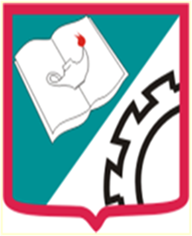 INSTITUCIÓN EDUCATIVA TÉCNICAJUAN V. PADILLAJuan de Acosta (Atlántico)2019INTRODUCCIONLa Didáctica de la Lengua Castellana y la Literatura es un área del conocimiento que en los últimos años se esfuerza por encontrar el espacio que le corresponde en el complejo ámbito de los saberes científicos tradicionales. La necesaria y lenta labor de definición de sus objetos de estudio específico y de los perfiles investigadores que le son propios, han dibujado un marco de actuación cada vez más explícito. Por otra parte, es un hecho evidente que en el marco general del interés científico del Área de Humanidades, tienen un lugar preferente los estudios relacionados con la didáctica de las lenguas nativas y de un segundo idioma. Es por eso que las actividades programadas siguen estos criterios, a fin de brindar la posibilidad de construir verdaderos aprendizajes significativos, que garanticen la aplicación de los avances académicos escolares a situaciones concretas de la vida cotidiana. El Plan de Área se diseña para la Institución Educativa Técnica Juan V. Padilla del municipio de Juan de Acosta (Atlántico) en el ciclo de Primaria y  Secundaria del nivel de Educación Básica y en el nivel de Educación Media. Para lograr la fundamentación del presente Plan de Área con criterios de calidad, oportunidad, equidad, eficiencia y eficacia, se tomaron como referencia algunas páginas de Internet, las cuales sirven de apoyo para desarrollar la propuesta y mejorarla, dependiendo de los resultados obtenidos por los estudiantes. La guía para el diseño y formulación del Plan se tomó de los lineamientos establecidos por el Sistema de Gestión de Calidad, basado en la Norma ISO 9001 para Educación.IDENTIFICACIÓN DEL PLANRAZÓN SOCIAL:    		Institución Educativa Técnica Juan V. PadillaDIRECCION:       		Sector El Vaivén			MUNICIPIO:        		Juan de Acosta		            DEPARTAMENTO:   	AtlánticoNUCLEO EDUCATIVO:    	Nº  14.CODIGO  DANE:  		10837200011	NATURALEZA:		OficialCARÁCTER:			MixtoTIPO:				Colegio CompletoCALENDARIO:		AJORNADA:			ÚnicaNIVELES:			Educación Básica Primaria, Básica Secundaria y                                                                    Educación MediaGRADOS:			 1°, 2°, 3° 4° 5°, 6°, 7°, 8°, 9°, 10° y 11°ÁREA:			HumanidadesASIGNATURA:		Lengua CastellanaRESPONSABLES:	María Teresa Molinares, Andrés Jiménez Lascarro, Mónica Molina Rocha, Inés Aba Ferrer, Rita Reyes, Ana María Villanueva Jiménez, Jessica Redondo, Yuris Castro y Gustavo Rojas CharrisPOBLACION BENEFICIARIA:                2300 estudiantes.OBJETIVOSGENERALEl Plan de la Asignatura de Lengua Castellana pretende como Objetivo General desarrollar las habilidades comunicativas para leer, comprender, escribir, escuchar, hablar y expresarse correctamente (Ley 115 de 1994, artículo 20) ESPECÍFICOSSe formulan como Objetivos Específicos del área los siguientes:Desarrollar la capacidad para adquirir formas de expresión, relación, comunicación y pensamiento crítico  (Ley 115 de 1994, artículo 16)Incentivar la capacidad para comprender textos y expresar correctamente mensajes orales y escritos en lengua castellana (Ley 115 de 1994, artículo 21, literal c)Conocer y utilizar adecuadamente los diferentes elementos constitutivos de la lengua (Ley 115 de 1994, artículo 22, literal a)Desarrollar la capacidad para aprender y utilizar la lengua castellana como medio de expresión literaria (Ley 115 de 1994, artículo 21, literal d)Valorar la creación literaria en el país y en el mundo (Ley 115 de 1994, artículo 22, literal b)OBJETIVOS  PARA TODOS LOS NIVELESPRIMEROEl desempeño comunicativo en este grado, desde la producción de textos, debe llevar al estudiante a construir oraciones con sentido completo para expresar diferentes situaciones de la vida cotidiana.La lectura y la escritura de sus vivencias de acuerdo a la iniciativa personal en el proceso de escritura parten, como unidades menores, del conocimiento del alfabeto y la identificación de palabras significativas para lograr establecer un buen inicio en el proceso de lectoescrituraSEGUNDO.El desempeño comunicativo de este grado enfatiza en la identificación y redacción de pequeñas composiciones como estructura para recoger una idea expresada en oraciones organizadas coherentemente.Las unidades menores en este proceso son las oraciones simples y el uso de signos de puntuación básicos como el punto y la coma.TERCERO.El desempeño comunicativo en este grado debe enfatizar la construcción de pequeños textos en secuencia lógica. Las unidades menores en este caso corresponden a la identificación de oraciones como expresión con sentido completo y al manejo de párrafos como estructuras básicas para organizar el proceso de la escritura.CUARTOEl desempeño comunicativo de los estudiantes de este grado, desde la producción de textos, deben enfatizar en el manejo de la estructura básica de toda narración (inicio, nudo, desenlace)Como unidades menores al respecto esta la consolidación del concepto de párrafo como base estructural en el desarrollo de una idea que se concatena con otras ideas de párrafos diferentes.QUINTOEl desempeño comunicativo de este grado enfatiza en la producción de algunos textos narrativos con su estructura básica; textos como autobiografías, biografías, retratos, cartas, anécdotas y cuentos.En la estructura de estos textos se pasara a unidades mayores con manejo del párrafo en niveles  de mayor coherencia y cohesión para la producción de sentido.SEXTOEl desempeño comunicativo de este grado enfatiza el texto narrativo con identificación de su estructura en la producción de mitos, leyendas, fabulas. Igualmente los estudiantes podrán diferenciar claramente los géneros literarios e iniciar el proceso de la descripción.En la estructura de textos, el manejo de las palabras de enlace como conectores necesarios para la concordancia y el significado serán fundamentales.SEPTIMOEl desempeño comunicativo en este grado se centra en la diferenciación de los tipos de textos, experimentando en la producción de textos informativos. En la estructura textual se desarrollan unidades mayores como el párrafo e identificación temática .En el mismo sentido se trabajara la construcción y comprensión de ideas principales y secundarias.OCTAVOEn este grado el desempeño comunicativo se centrara en el texto argumentativo, produciendo artículos de opinión y relación de textos desde la comparación. Como unidades mayores se maneja el concepto de texto y sus características básicas de coherencia, cohesión y unidad.NOVENOEste grado enfatizara su desempeño comunicativo en el texto expositivo, en el manejo y presentación de todo tipo de información temática y en la implementación de notas de pie de página y reseñas bibliográficas. En la estructura textual: las unidades mayores o análisis del discurso. En la producción escrita parten de la diferenciación del tipo de textos y del manejo de las características propias de cada uno.DECIMOEn este grado el desempeño comunicativo  enfatizara en el texto argumentativo con  la producción de reseñas críticas y comentadas de obras literarias o de autores leídos .En este nivel ya se debe manejar toda la estructura textual (temas, párrafos, oraciones, conectores, intención comunicativa, etc.) y se debe enfocar en la producción significativa.UNDECIMOEl desempeño comunicativo de este grado enfatizara en el texto argumentativo para producir ensayos, con el desarrollo de hipótesis, tesis, ejemplificaciones, citas de referencia. En la producción de ensayos se debe evidenciar el nivel de comprensión lectora y expresar claramente una posición personal frente a lo leído.JUSTIFICACIÓNEl pensamiento y el lenguaje son, con el trabajo, los medios fundamentales de desarrollo del hombre. Trabajo, pensamiento y lenguaje nacen simultáneamente y son prácticamente inseparables. El hombre, siendo parte de la realidad, interactúa con ella conociéndola y transformándola con su trabajo, y para ello necesita comunicarse con los otros hombres. Para comunicarse requiere de un instrumento que le permita conocer, pensar y hablar de la realidad: este instrumento es la lengua. El hombre es esencialmente un ser social, y el lenguaje, como realidad netamente humana, responde a la necesidad de comunicación, la cual surge de la interacción del hombre con sus semejantes y se concreta en una lengua determinada, propia de un grupo social.El área de Humanidades comprende , y como asignatura es el conjunto de disciplinas teórico-prácticas tendientes al conocimiento y buen uso de la lengua materna. Se considera como un sistema que conforma una unidad, y sus elementos fonético, fonológico, morfosintáctico y semántico están interrelacionados y cada uno incluye a los demás. A su vez,  es una disciplina basada en la teoría literaria, la historia, las obras, formas y movimientos para la creación literaria.Se destaca que la escuela es el centro fundamental y escenario principal de la gestión del Sistema Educativo Colombiano, el lugar privilegiado para la formación de las nuevas generaciones, y por ello se debe prestar especial importancia a la gestión que los docentes realizan para liderar los procesos formativos escolares, y se constituyen en los únicos referentes institucionales para la comunidad. Por esta razón se reconoce la pertinencia de reflexionar sobre la gestión educativa escolar de los docentes para mejorar la calidad de la oferta educativa, lo que justifica la pertinencia de formular y diseñar el Plan Curricular de Lengua Castellana  con verdaderos criterios de calidad, oportunidad, equidad, efectividad y eficiencia, teniendo en cuenta su importancia, necesidad y utilidad para la formación integral de la comunidad estudiantil.DIAGNÓSTICOEstudios e investigaciones realizadas dentro del convenio Andrés Bello y el Cerlalc han evidenciado que la primera causa del fracaso escolar en los países latinoamericanos es la falta de adaptación del niño al ambiente escolar. Lo cierto es que el niño encuentra un ambiente hostil y carencia de afecto durante la transición del hogar a la vida escolar, lo que le genera una gran depresión que inhibe el aprendizaje, fenómeno que  acompaña al estudiante durante su transitar en todos los niveles y ciclos educativos de la escuela.La segunda causa y es la más preocupante, es la falta de desarrollo de las competencias básicas para la lectura y escritura, que se produce fundamentalmente  por deficiencias didácticas y metodológicas a la hora de abordar la enseñanza de estas actividades del lenguaje en la escuela y el hogar.  Por otro lado, se carece de adecuado material de lectura pues en la mayoría de los casos no hay presencia en la escuela o en el hogar de libros, y cuando los hay, son libros de texto que presentan grandes debilidades, como señala Fabara (1997): "esta realidad conduce a una enseñanza demasiado árida, memorística y sin atractivo para el niño, lo que provoca rechazo y aversión".En la Institución Educativa Técnica Juan V. Padilla de Juan de Acosta (Atlántico) se observa con gran preocupación que a pesar de las múltiples estrategias lideradas por directivos y docentes para mejorar los procesos de lecto-escritura, no se logran avances significativos relacionados con esta problemática, no se obtienen resultados favorables. Por el contrario, los puntajes de Pruebas SABER son muy bajos en lo que respecta a competencias interpretativas y argumentativas, la redacción es deficiente, la ortografía es pésima, el vocabulario es pobre, la comprensión lectora a duras penas llega al nivel literal, las visitas a la biblioteca son nulas ; pues no contamos con ninguna en la Institución, a esto se le suma,  una apatía a la lectura y un rechazo a los libros ; por el uso inadecuado de la tecnología, en especial el uso constante de celulares, que se toma como el distractor más exagerado de los últimos tiempos.Se anotan algunas observaciones que más que debilidades o falencias son aspectos aprovechables para avanzar en los procesos de aprendizaje, a saber:El estudiante maneja mucha información, pero no sabe organizarla para la producción escrita de textos.Comprende lo que se habla en el entorno cotidiano.Su comprensión lectora es de nivel literal y algunas veces de inferencia.Reconoce algunas reglas sintácticas, los signos de puntuación y el significado de palabras y oraciones.Expresa lo que piensa, pero no sustenta ni reconstruye.Las deficiencias en el dominio de la lectura y la escritura desde edades tempranas, no sólo se traducen en bajo rendimiento académico durante la trayectoria escolar, sino también son causas de reprobación e incluso de deserción del sistema educativo, pero también se convierten en un factor de discriminación y de marginación sociocultural, como también limitan las oportunidades laborales y la productividad de las fuerzas de trabajo.PLAN DE MEJORAMIENTOAl analizar los pruebas saber de 5, 7, 9 y 11 en lectura crítica, observamos que cada año se va aumentando paulatinamente el resultado de esta prueba, hecho que nos demuestra que vamos por buen camino y que debemos seguir trabajando unidos, fortaleciendo aún más las estrategias que hasta el momento hemos desarrollado; realizando un mejoramiento continuo en nuestro proceso educativo. Este mejoramiento estará enfocado en el conjunto de conocimientos, habilidades, aptitudes, compresiones,  disposiciones cognitivas, metacognitivas, socioafectivas, comunicativas y psicomotoras apropiadamente relacionadas entre sí, para facilitar el desempeño flexible y eficaz de todos nuestros estudiantes.Además de desarrollar un saber hacer en contexto, antes que trasmitir conocimiento, es necesario contar con ciertas competencias genéricas que resultan indispensables para el desarrollo social, laboral y cívico de los estudiantes padillistas.PLAN DE ACCIÓN EN EL  AREA LENGUA CASTELLANALas herramientas que nos permitirán mejorar la función educativa del 2019 en lengua castellana, se fundamentaran en el diagnóstico que realizaremos en la primera semana de clases en cada uno de los grados académicos, desde 1  a 11 grado. Actividad que nos llevara a identificar las dificultades relevantes en diferentes competencias comunicativas, verificando el estado inicial de los estudiantes  en:LECTURA ORAL: evaluando entonación, pausas, cancaneo, pronunciación etc.ORTOGRAFIA: Identificar omisión y confusión de fonemas, uso inadecuado de las mayúsculas y tildes, uso de los signos de puntuación.COMPRENSIÓN DE LECTURA: Identificar y entender los contenidos locales que conforman un texto y la forma como se articulan para darle un sentido global. REDACCION: organizar sus ideas y expresarlas por escrito, usando oraciones coherentes, con cohesión y organizando párrafos.ESTUDIANTES CON NECESIDADES EDUCATIVAS ESPECIALES. Estudiantes con problemas de asimilación, interpretación, producción, dislexia, etc.El objetivo de identificar estas dificultades relevantes es en primera instancia realizar un diagnóstico que cada docente debe aplicar, realizando una prueba para  cada uno de los aspectos citados, adaptando el diagnostico según la complejidad del grado.Una vez identificado los estudiantes con deficiencias se debe monitorear su proceso evolutivo durante todo el año académico .Comprometiendo a los padres de familia en este proceso; ya que ellos serán, con su compromiso, el eje fundamental de esta estrategia. Una vez identificado los casos relevantes, el docente encargado  citara al padre de familia a la Institución para hacerlo participar en la educación de sus hijos y darles a conocer las dificultades comunicativas con las que inicia su hijo el año académico 2017 .Los padres deben firmar un acta, donde se comprometen a buscarle a su hijo un refuerzo especial en casa,  bajo la orientación de un docente conocedor de la competencia donde su hijo presenta la dificultad.Al finalizar cada periodo el docente encargado del curso debe verificar si el estudiante está cumpliendo con el compromiso pactado en el área, revisando las evidencias que deben venir firmadas por el docente o persona encargada de hacerle el refuerzo en casa; sino lo está  realizando el refuerza , esta información debe quedar registrada en el acta de compromiso; donde quede claro que no hay compromiso ni acompañamiento de los padres de familia, por tal motivo serán reportados a orientación y al coordinador académico para que ellos tomen los medidas necesarias para solucionar estas falencias del área.ANALISIS DE DEBILIDADES Y FORTALEZASLos niveles de desempeño de los estudiantes en la asignatura de Lengua Castellana en el 2018 fue en un 45% satisfactorio; en un 20% mínimo; un 20% bajo y solo 5% de la población estudiantil esta en avanzado; hecho que nos preocupa y que debemos mejorar este año y lograr que más estudiantes accedan al nivel avanzado.En el año 2018 según los resultados de las prueba Saber 11 en Lectura  Crítica se mantuvo el mismo promedio  alcanzando en 2017; un promedio general de 50  puntos, el más alto en la institución, se seguirá con los proyectos y estrategias de mejoramientos.FORTALEZAS:Las fortalezas de la asignatura que esta el momento tenemos y debemos mantener y ampliar son:El buen desarrollo de las competencias comunicativas en la mayoría de nuestros estudiantes; en el sentido que ellos están en condiciones de identificar el contexto de comunicación en el que se encuentran y en consecuencia saber cuándo hablar.; de qué manera hablar, reconociendo la intención  del discurso.La formación en literatura, se convierte en un goce literario que incide en el desarrollo de competencias relacionadas con lo estético, lo emocional, lo cultural, lo ideológico, lo cognitivo y lo pragmático. Uso de la tecnología para sus investigaciones.Estudiantes creativos y dispuestos a mejorar sus competencias.Docentes idóneos y con actitud positiva. DEBILIDADESUn 30% de la población estudiantil tienen mala ortografía: como mal uso de mayúsculas,  no marcan tildes y no usan los signos de puntuación al escribir.Falta de responsabilidad en el cumplimiento de actividades programadas para la casa, por el escaso acompañamiento de sus padres.Poca preparación para las evaluaciones  por estar pensando en la recuperaciónApatía por la lectura  de obras literarias.Falta de atención en las clases por el uso continuo de celulares.Falencia al expresar sus ideas por escrito, prefieren la expresión oral.Hablar sin pensar y con mala pronunciación e incluso usando palabras soecesVocabulario pobre y poco interés por ampliarlo .Uso de tono elevado al hablar (gritar) e incluso con agresividad.No les gusta hablar en público, por temor al matoneo del grupo.GESTION ACADEMICA DEL PLAN DE MEJORAMIENTO DE LENGUA CASTELLANA PARA EL AÑO LECTIVO 2019 FERFIL DEL ESTUDIANTE EN LENGUA CASTELLANA. PERFIL GENERAL DE LOS ESTUDIANTES  EN EL AREAFormar seres humanos capaces de leer, releer, interpretar y comprender su mundo, como una posibilidad de acercarse a la historia e interpretación del contexto local, nacional y mundial.Estudiantes preparados para la interacción competente con otros mediante el lenguaje, en las diferentes esferas del desarrollo humano y en situaciones de comunicación reales o virtuales, donde el valor de la palabra recobra el respeto de la escucha, buscando con esta formación, la potenciación y el despliegue de un pensamiento crítico que posibilite el aprendizaje de la lengua oral y escrita.PERFIL DE LOS ESTUDIANTES EN BASICA PRIMARIADesarrollan las habilidades comunicativas básicas para leer, comprender,  escribir, escuchar, hablar y expresarse correctamente en lengua castellana al fomentar en ellos la  afición a la lectura. Desarrollando también en ellos la capacidad para apreciar y utilizar la lengua como medio de expresión estética.PERFIL DE LOS ESTUDIANTES EN BASICA SECUNDARIA.Desarrollan la capacidad para comprender textos y expresar correctamente mensajes complejos orales y escritos en Lengua Castellana, así como  entender mediante un estudio sistemático, los diferentes elementos constitutivos de la lengua.La valoración y utilización de la Lengua Castellana como medio de expresión literaria y el estudio de la creación literaria en el país y el mundo.PERFIL DE LOS ESTUDIANTES EN EDUCACION MEDIAAsumen la lengua como el mundo, como la cultura; valorando la lectura como un acto complejo y la escritura como” un proceso semántico, reestructurador de la ciencia”, donde se escribe el mundo.MARCO LEGALLa Ley 115 de 1994 se constituye en el marco de referencia para fundamentar jurídicamente el Plan de la asignatura de Lengua Castellana.El artículo 23 establece que la Lengua Castellana es un área obligatoria y fundamental en el sistema educativo colombiano en todos sus niveles y grados, y se ofrecerá de acuerdo al currículo y al Proyecto Educativo Institucional.El artículo 77 garantiza a las instituciones educativas la debida autonomía para organizar los contenidos de las áreas fundamentales del conocimientoEl artículo 79 define el Plan de Estudio como el esquema estructurado de las áreas obligatorias y fundamentales que forman parte del currículo.Los artículos 20, 21, 22 y 30 presentan los objetivos específicos de los diversos niveles del sistema educativo, incluyendo el desarrollo de las habilidades comunicativas como prioridad para la formación integral de los estudiantes.La Resolución 2343 de 1996 establece los indicadores de logro para la asignatura, en todos los niveles y en todos los grados. El Decreto 1290 de 2009 es el soporte legal para el sistema de evaluación escolar.FUNDAMENTOS TEÓRICOSEl fundamento teórico del Plan Curricular de Lengua Castellana es el MODELO PEDAGÓGICO SOCIAL COGNITIVO que ha adoptado la Institución Educativa Técnica Juan V. Padilla de Juan de Acosta (Atlántico), por medio del cual busca integrar el aprendizaje significativo valido para lograr resultados de calidad que muestren progresos académicos en forma gradual y permanente de sus educandos con los demás miembros de la sociedad y sean capaces de convivir en armonía con sus semejantes  y dar muestras de aceptación, solidaridad y justicia con una elevada autoestima. En este Modelo, el estudiante es el sujeto y centro de la acción educativa y la escuela, sitio en donde aprehenderá los conocimientos científicos, técnicos y tecnológicos que posibiliten su acción como agente transformador de su realidad social. Está sustentado en la pedagogía cognitiva y la pedagogía social. Se busca el desarrollo máximo y multifacético de las capacidades e intereses de la persona, donde el trabajo colectivo y la educación están íntimamente unidos para garantizar, además del desarrollo del espíritu colectivo, el conocimiento científico – técnico, el manejo de la afectividad y el fundamento de la práctica para la formación humana y científica de los educandos. La meta es el desarrollo del individuo para la producción social, material, cultural y humana, que se logra en forma progresiva y secuencial, impulsada por el aprendizaje de la ciencia y métodos variados de acuerdo con el nivel de desarrollo de cada estudiante y las características de cada disciplina, con énfasis en el trabajo.En la dimensión COGNITIVA  se pretende  formar un estudiante que tenga posibilidades de desarrollar un tipo de pensamiento que le promueva un aprendizaje significativo, por el cual vincule y relacione contenidos y vivencias que le ayuden a construir su propio conocimiento para que  pueda aplicar mejores estrategias en la resolución de situaciones problemáticas y confronte lo aprendido con sus vivencias cotidianas, generando nuevas ideas que potencien su capacidad de pensamiento y su interacción con la sociedad.En la dimensión SOCIAL, se promueven los postulados de la Constitución Política  que afirma  que los humanos por naturaleza y por ley son seres sociales y, por ende, le corresponde a la Institución como misión formar individuos capaces de convivir en forma pacífica, logrando un mejor desarrollo como miembro de una comunidad que necesita alcanzar niveles de desarrollo en el plano colectivo, familiar y personal. Además, le corresponde a la escuela crear conciencia ciudadana  que permita generar espacios de concertación y diálogo que alcancen a minimizar los altos niveles de violencia arraigados en la sociedad. Por lo tanto, se hace necesario propiciar alternativas en donde la Comunidad Educativa desarrolle valores de tolerancia, respeto y promueva la defensa de la integridad humana y del medio ambiente con el que interactúa.Este Modelo Pedagógico ofrece al Plan Curricular de Lengua Castellana aportes teóricos tomados de:La Teoría de la Acción Comunicativa de Habermas (1987) para el manejo eficaz y preciso del proceso comunicativo.La apropiación de significados, formas, estructuras, contextos y roles comunicativos que el estudiante se apropia a través del diálogo y experiencias con los adultos y el entorno, como lo plantea Vygotsky (1978)El desarrollo de la autonomía y la libertad a través de la educación como toma de conciencia y desarrollo personal, según los postulados de Freire (1970)ESTÁNDARESUn estándar en general es un criterio claro y de dominio público que permite valorar si una persona, proceso o producto cumple con ciertas expectativas sociales de calidadLos Estándares precisan lo que debe alcanzar un estudiante en un período de tiempo en un área académica y en un grado específico, a fin de valorar si el estudiante cumple con las expectativas sociales sobre lo que se espera que él aprenda y desarrolle con calidad. Para la asignatura de Lengua Castellana, se siguen los lineamientos del Ministerio de Educación Nacional.La estructura de los Estándares Básicos de competencias del lenguaje han sido definidos por grupos de grados (1 a 3, 4 a 5, 6 a 7, 8 a 9, 10 a 11) a partir de 5 factores de organización. Ellos son:Producción textual.Comprensión e interpretación textualLiteratura.( Aborda la perspectiva estética del lenguaje)Medios de comunicación y otros sistemas simbólicos.Ética de la comunicación.Con esta organización de los estándares se recogen de manera holística los ejes propuestos en los Lineamientos para el área y se fomenta el enfoque interdisciplinario y autónomo que propugnan.UNIDAD DE COMPETENCIAEn este Plan de Lengua Castellana se maneja el concepto de COMPETENCIA como la capacidad de un buen desempeño en un contexto específico, integrando y activando conocimientos (datos, conceptos, saberes), habilidades (hacer, métodos de actuación, destrezas) y actitudes (valores que guían el comportamiento y la comunicación interpersonal). El Plan de Lengua Castellana intenta desarrollar en el estudiante las Competencias Básicas (lógico-matemáticas, comunicativas, biofísicas y axiológicas), las Competencias Ciudadanas, las Competencias Laborales Generales (intrapersonales, interpersonales, intelectuales, organizacionales, empresariales y tecnológicas) y las Competencias Laborales Específicas (para el desempeño de un entorno agropecuario, turístico y de confecciones)Para la asignatura de Lengua Castellana, se pretende el desarrollo específico de las  Competencias evaluadas por el ICFES en las pruebas Saber cómo son:Interpretativa: Capacidad orientada a encontrar el sentido de un texto, se apoya en la reconstrucción global o local de cualquier tipo de texto.Argumentativa: da razón de una afirmación, organizando premisas para sustentar una conclusión. Propositiva: implica la generación de hipótesis, la resolución de problemas y la confrontación  de perspectivas en un texto.Como objetivo general de la educación colombiana se hace referencia en Lengua Castellana  a las Competencias Comunicativas basadas en las cuatro habilidades: hablar, escuchar, leer y escribir; con énfasis en los aspectos instrumentales en Básica Primaria, fortaleciendo las competencias lingüísticas en segundaria.La competencias Lingüísticas se refieren al conocimiento de las reglas o principios abstractos que regulan el sistema lingüístico entre ellas se encuentran: Competencia textual: se refiere a los procesos de comprensión  y producción de textos escritos, teniendo en cuenta su estructura, niveles de análisis y funciones, al igual que la coherencia y la cohesiónCompetencia semántica: se refiere a la capacidad del lector/escritor para usar y reconocer el léxico o vocabulario apropiado según el contexto, usar sinónimos, antónimos y contextualizar.Competencia pragmática: alude a la capacidad de reconocer las variables socioculturales del contexto que inciden en la comprensión y producción de los discursos (intención comunicativa).Competencia enciclopédica: guarda relación con la capacidad para utilizar adecuadamente los saberes previos de los actos de significación y de comunicación.Competencia gramatical: tanto en la comprensión como en la producción de enunciados se tienen en cuenta las reglas fonéticas, morfológicas y sintácticas que los determinan.Competencia Literaria: se refiere a la capacidad de poner en juego el saber literario, surgido del conocimiento de la época,  escuelas literarias y género literario al leer y analizar las obras.Competencia poética: se refiere a la capacidad de un sujeto para inventar mundos posibles a través de la búsqueda de un estilo personal, usando el verso y la rima en su expresión.Competencia lingüística: es el horizonte de nuestro trabajo pedagógico, está referido a un hablante-oyente ideal, a una comunidad lingüística homogénea y al conocimiento táctico de la estructura de la lengua castellana.Competencia comunicativa: referida al uso del lenguaje en la que los aspectos socioculturales resultan determinantes en los actos comunicativos..Competencia Simbólica: se entiende como la capacidad para comprender símbolos no verbales..LOGROS GENERALES DEL AREA.Se espera que el estudiante alcance los siguientes logros de manera progresiva y secuencial:Desarrollo de las habilidades comunicativas a través del fortalecimiento de las capacidades críticas, creativas, reflexivas y formales.Producción de diferentes textos manejando procesos de pensamiento, competencias y estrategias textuales como la clasificación, jerarquización, seriación, comparación, identificación, definición, análisis, síntesis y relaciones como parte-todo, causa-consecuencia, problema-solución.Planteamiento de diferentes propuestas de interpretación de textos o actos comunicativos, con base en sus competencias simbólicas, ideológicas y culturales.Argumentación en forma oral y escritaLOGROS POR GRADOS PARA BASICA PRIMARIAGRADO PRIMEROElabora preguntas y respuestas coherentes a interrogantes de ¿Por qué?, ¿Cómo?, ¿Dónde? Y ¿Cuándo?Realiza descripciones sencillas sobre su medio; narra y representa sucesos y situaciones simples.Manifiesta sus puntos de vista y escucha a los demás para colaborar en la solución de problemas.Expresa en forma oral, escrita y gestual lo que percibe en su entorno..GRADO SEGUNDOUtiliza elementos estructurales sencillos en sus descripciones.Narra y representa sucesos; responde descriptivamente a preguntas como: ¿Qué es?,  ¿ Que sucedió?,  ¿ por qué?Formula preguntas y establece relaciones de diferente orden entre sucesos, expresándose en forma escrita, oral y gestual.Interpreta y analiza textos sencillos orales y escritos.Plantea, propone y manifiesta sus puntos de vista en actos comunicativos.GRADO TERCERONarra, representa sucesos y realiza descripciones sencillas en forma oral y escrita.Pregunta y establece relaciones entre diferentes sucesos.Presenta sus ideas  en forma oral, gráfica y por escrito.Responde descriptivamente a preguntas como: ¿Qué es? ¿Qué sucedió? ¿Por qué?Analiza e interpreta textos sencillos, orales y escritos.Expone y argumenta sus ideas acerca de un tema determinado.GRADO CUARTOElabora en forma oral y escrita descripciones y textos con sentido.Plantea y argumenta sus ideas en forma convincente y justificada.Responde descriptivamente a preguntas como ¿Que sucedió? ¿Cómo? ¿Por qué? ¿Para qué?Establece relaciones entre diversos sucesos.Mejora su vocabulario al incorporar palabras nuevas.Elabora textos con coherencia y concisión..Analiza, interpreta y crea  textos orales y escritos.GRADO QUINTOUtiliza diferentes formas de expresión para presentar sus ideas.Establece una comunicación oportuna con el contexto y su relación con el otro.Manifiesta creatividad e iniciativa en las diferentes formas de expresión.Analiza, interpreta y evalúa diferentes clases de textos.Interpreta de forma critica la información que emiten los medios de comunicación.LOGROS POR GRADOS EN BASICA SECUNDARIAGRADO SEXTOExpresa y argumenta sus ideas utilizando diferentes clases de textos.Comprende e interpreta textos, tablas, gráficos y situaciones, a partir de estos, infiere y construye otros nuevos.Manifiesta  y expresa sus puntos de vista con creatividad e iniciativa respetando el criterio de los demás.GRADO SEPTIMOUtiliza diferentes lenguajes al expresar sus ideas de acuerdo con criterios de pertinencia, coherencia y concisión.Comprende, interpreta y crea textos referentes a distintas teorías del conocimiento.Emplea distintos lenguajes y sustenta con argumentos todas las fases de realización de sus proyectos, tareas, trabajos, ejercicios y discusiones.Reconoce que el lenguaje  es un medio de organización del pensamiento.GRADO OCTAVOExpresa con diferentes lenguajes la interpretación que le da a su medio social y cultural.Sustenta con argumentos todas las fases de la realización de sus proyectos, tareas, trabajos y ejercicios; emplea diferentes lenguajes y asume una actitud critico-reflexiva de cada realidad.Construye textos,. tablas, gráficos y situaciones que le permiten comprender e interpretar aún mejor el mundo.GRADO NOVENOUtiliza diferentes lenguajes para expresar, argumentar y proponer ideas de acuerdo con criterios de pertinencia, coherencia y cohesión.Relaciona conceptos interdisciplinarios para proponer hipótesis y dar  soluciones a problemas.Clasifica y analiza diferentes teorías explicativas de fenómenos lingüísticos, sociales, culturales, científicos y técnicos.GRADO DECIMOExpresa sus ideas y las de los autores utilizando diferentes lenguajes: escrito, oral, gráfico y corporal.Utiliza de manera selectiva la información obtenida en función de su necesidad comunicativa.Confronta relaciona y produce diferentes tipos de textos evidenciando su estilo personal.GRADO UNDECEMOExpresa a través de textos, discursos y actos comunicativos sus pensamientos y conocimientos.Produce diferentes tipos de textos en los que se evidencia su estilo personal.Utiliza la información obtenida a través de los medios, en función de su necesidad  comunicativa, afrontándolos con una actitud crítica frente a la misma, e interpreta los elementos ideológicos que están en juego.Desarrolla proyectos en los que se involucran aspectos sociales, culturales, científicos y técnicos con la intención de transformar su entorno.ENFOQUE PEDAGOGICO DEL AREALa perspectiva y finalidad del área es la de incentivar al estudiante para que utilice su lenguaje de manera apropiada en actividades de la vida cotidiana, científica y literaria. A través de la práctica continua y permanente, el estudiante comprenderá que la lengua es el instrumento con el cual conoce, simboliza y comunica la realidad natural y social con la cual interactúa.Gracias al lenguaje los seres humanos han logrado crear un universo de significados que ha sido vital para buscar respuestas al porqué de la existencia( tal es el valor de los mitos); interpretar el mundo y transformarlo conforme a sus necesidades( así la ciencia y la tecnología no existirían): construir nuevas realidades( los soñados por Gabo) establecer acuerdos para poder vivir con sus congéneres( La Constitución):y expresar sus sentimientos a través de una carta de amor, una pintura o una pieza de teatro-De lo anterior se deduce porque el Área de Lengua Castellana se orienta hacia el desarrollo y el dominio de las capacidades expresivas y comprensivas de los estudiantes -tanto en lo verbal como lo no verbal - que les permitan, desde la acción lingüística sólida y argumentada, interactuar activamente con la sociedad y participar en la transformación del mundo.Según esto la formación en Lenguaje se orienta hacia el enriquecimiento de seis Dimensiones.La comunicación.La transmisión de información.La representación de la realidad.La expresión de los sentimientos y las potencialidades estéticas.El ejercicio de una ciudadanía responsable.El sentido de pertenencia.DERECHOS BASICOS DE APRENDIZAJE EN LENGUAJE Herramientas desarrolladas por el MEN para fortalecer las prácticas escolares y mejorar los aprendizajes de los estudiantes de Colombia en Lengua Castellana. Es una norma técnica curricular que identifica saberes y habilidades fundamentales para los estudiantes, sirven para evaluar, orientar, aplicar, adherir y vincular conocimientos y dan cuenta del desarrollo progresivo de algunos conceptos a lo largo de los grados.Los DBA son un conjunto de saberes y habilidades fundamentales que han de aprender los estudiantes en cada uno de los grados de educación escolar .La educación de  calidad es un derecho fundamental y social que tiene que ser garantizada a todos los estudiantes.Los DBA identifican los saberes básicos que deben aprender los estudiantes de 1 a 11 grado, plantean  elementos para la construcción de rutas de aprendizaje para los docentes, orientaciones para planear y fijar contenidos.Para ampliar y complementar información visite,      http://www.santillana.com.co/www/pdf/articles-349446_dba_lengua.pdfASPECTOS METODOLÓGICOS ASPECTO DIDACTICOTomando como referencia la concepción del lenguaje y las metas señaladas para su formación, se han definido tres campos fundamentales para que guíen el diseño de situaciones de aprendizaje propicias para el desarrollo del lenguaje. Estos campos son:La pedagogía de la lengua castellana: tiene implicaciones en las ordenes cognitivo, pragmático, emocional, cultural e ideológico. Desarrollando la competencia comunicativa de los estudiantes.La pedagogía de la literatura: busca el desarrollo del gusto por la lectura, que los estudiantes sean lectores activos y comprometidos con la capacidad de formular juicios sustentados, esto es, interpretarlos y valorarlos en su verdadera dimensión .Centrada en la apropiación lúdica, critica y creativa de la obra literaria: es decir, la disfrute.La pedagogía de otros sistemas simbólicos: estos sistemas tienen que ver con lo verbal (lengua castellana)  y lo no verbal (gestualidad, cine, videos, emisora escolar, grafiti, música, pintura etc.).Son una herramienta que posibilita mayor riqueza en su uso y avanzar en la producción del discurso argumentativo, así como en la compresión de textos complejos La Propuesta desarrolla estrategias pedagógicas apoyadas en herramientas de la Tecnología de la Información y la Comunicación para permitir el proceso de aproximación, lectura, comprensión y participación activa, y así  consolidar su competencia lectora y literaria en Lengua Castellana.Las estrategias utilizadas permitirán el análisis de textos, lectura crítica, consignación de notas, solución de situaciones y problemas, debates, ensayos, diálogos, entrevistas, exposiciones, investigaciones, conversatorios, mesas redondas, paneles, foros, trabajos de campo, mapas conceptuales, cuadros sinópticos, resúmenes, explicaciones, preguntas y respuestas, concursos, trabajos colaborativos, socio-dramas, simulaciones, todo ello en un ambiente participativo,  activo, lúdico y motivador.El trabajo cooperativo grupal y las actividades de interiorización personal posibilitarán la participación activa y consciente para la confrontación de saberes previos con nuevas experiencias y conocimientos, con el fin de facilitar los  procesos de asimilación y de aprendizaje. RECURSOSComo recursos de apoyo didáctico el Plan de Lengua Castellana tiene en cuenta los siguientes:Medios y materiales del entorno.Conectividad con Internet.Redes sociales.E-Mail y Chat.Textos guías “Los Caminos de Saber de Editorial Santillana.DiccionariosObras literarias.Periódicos y revistas varias.Guías y Lineamientos del MENCarteleras. Emisora del colegio.Periódico MuralPeriódico” Voz  Padillista”CRITERIOS DE EVALUACIÓNLos criterios de evaluación que orientan el Plan de Lengua Castellana se fundamentan en lo establecido por el Decreto 1290 de 2009 que es el soporte legal para el Sistema Institucional de Evaluación de Estudiantes (SIEE) que adoptó la Institución Educativa Técnica Juan V. Padilla de Juan de Acosta (Atlántico) mediante Acuerdo 001 de 2014 y Acta 006 de febrero de 2014 del Consejo Directivo.Los procesos evaluativos serán continuos, permanentes, sistemáticos, integrales cualitativos y, sobre todo, formativos, como acompañantes de los procesos de enseñanza y de aprendizaje. La meta no sólo será una calificación sino el mejoramiento de las habilidades de leer, comprender, escribir, escuchar, hablar y expresarse correctamente, posibilitando la integración de las ciencias del lenguaje y la competencia lecto-escritora.Como tipo de evaluación se prioriza la auto-evaluación, a fin de incentivar la toma de conciencia personal de los avances y dificultades en los procesos de aprendizaje, sin descartar la co-evaluación y hatero-evaluación.Las estrategias evaluativas garantizarán el debido seguimiento para mejorar con calidad, eficiencia y efectividad los procesos de enseñanza y de aprendizaje. De manera permanente se implementarán estrategias para apoyo, refuerzo y complementación que permitan superar dificultades en las situaciones pedagógicas del estudiantado.Se tiene en cuenta todas las dimensiones del ser humano, pues la evaluación debe ser integral y formativa, con base en los estándares de competencias establecidos por el Ministerio de Educación Nacional en sus lineamientos curriculares para el área de Humanidades.Se harán pruebas de interpretación, argumentación y proposición con diferentes textos que llamen la atención a los estudiantes, evidenciando los logros alcanzados o desaciertos mejorados, haciendo énfasis en el desarrollo del pensamiento crítico. Al finalizar cada período se realizarán pruebas tipo SABER, que tendrán una valoración del 20% en la valoración final de cada período.Como parte del proceso evaluativo, se tendrá en cuenta la observación de comportamientos, actitudes, aptitudes, valores, desempeños cotidianos, logros y desarrollo de competencias, como parte del proceso formativo integral del estudiante que evidencie el cambio, mejoramiento y avance de índole personal, cultural y social del estudiante.Los resultados de la evaluación se consignarán en un informe para la Institución, para el estudiante y para las familias, siguiendo la escala de valoración adoptada por la Institución Educativa en el SIEE, con su respectiva equivalencia con la escala nacional propuesta por el Decreto 1290 de 2009. Los logros cognitivos (saber) tendrán una valoración del 50%, lo procedimental (hacer) un 25% y lo actitudinal.ESCALA DE VALORACION SEGÚN LOS ESTANDERES BASICOS DE COMPETENCIAS EN LENGUAJE.PROYECTOS PEDAGOGICOS DEL AREA INTERDISCIPLINARIEDAD DEL AREALa búsqueda de nuevo conocimiento trae consigo la identificación y clasificación de niveles de relación entre los pre-conceptos y los conceptos, es decir, eso que damos por conocido y lo que estamos por conocer. En el caso de la interdisciplinariedad, nos referimos a una relación “entre” disciplinas; el prefijo inter indica entre, y disciplinas hace razón de una acoplamiento y rigurosidad adoptados para la enseñanza de una ciencia. La interdisciplinariedad, en esencia, es una estrategia didáctica que se establece entre las diferentes disciplinas que conforman el saber para lograr objetivos comunes en la formación e investigación, y que promueven relaciones de cooperación e intercambio, así como de un análisis y replanteo critico de la búsqueda de conocimiento. El conocimiento es el trayecto hacia una cultura de vida que posibilita la ordenación de contenidos en la enseñanza o experiencias de aprendizaje que se realizan en las instituciones académicas. Puede ser  organizado por materias, áreas o globalizado e integrado de modo de propender una visión unitaria hombre-sociedad.TEMAS TRASVERSALES CON LAS DEMAS AREAS.La educación escolar tiene como finalidad básica contribuir a desarrollar en los alumnos aquellas capacidades que se consideran necesarias para llegar a ser ciudadanos de pleno derecho. Estas capacidades tienen mucho que ver con el conocimiento de las diversas materias que conforman el saber de nuestros días, pero hay ciertas cuestiones de gran trascendencia en nuestro mundo actual, que no se abordan desde una perspectiva exclusivamente académica. Cuando analizamos los grandes conflictos de nuestro mundo actual, de nuestra sociedad, ya sea próxima o más alejada, nos encontramos con situaciones de violencia, discriminación, desigualdad, consumismo y despilfarro frente a situaciones de hambre y miseria, con degradación del medio ambiente, con hábitos contrarios a la salud (drogas, alcoholismo).En nuestras escuelas debemos posibilitar que nuestros alumnos lleguen a entender estos problemas cruciales, sean capaces de elaborar un juicio crítico sobre estas situaciones y de adoptar actitudes y comportamientos basados en valores racionales y libremente asumidos.Temas transversales (Educación para la Paz, para la igualdad de oportunidades, coeducación, para la salud, educación ambiental, del consumidor, educación vial, sin olvidar la necesaria educación moral y cívica.)Pudiera pensarse que la introducción de estos temas en nuestro currículo supone el cubrir las necesidades que en estos campos se nos plantean. Conviene hacer una reflexión sobre estas cuestiones con el fin de ayudarnos a clarificar a profesores y comunidad escolar, las necesarias claves de estos contenidos educativos y a situarnos dentro del contexto real de la vida de la Institución.Los temas transversales responden a capacidades desarrollables como imperativas de una dinámica social que nos envuelve y, a veces, nos arrolla.Los temas transversales, se refieren al para qué de la educación. No solo señalan contenidos que se consideran necesarios, señalan intenciones. No es lo mismo introducir un contenido relativo a la “renta per cápita” desde un contexto puramente economista que desde un contenido que destaque la importancia de la misma en la relación entre Estados del tercer mundo y del mundo desarrollado. La intención educativa es necesariamente diferente.El desarrollo integral de las personas supone algo más que atender a sus capacidades intelectuales. Es también, y fundamentalmente, atender a sus capacidades afectivas, de relación interpersonal y de inserción y actuación social. Trabajar en el aula la problemática de determinada situación medioambiental exige que el alumno tenga conocimientos geográficos, culturales, económicos y sociales. Pero esto no puede ser suficiente, es preciso que los alumnos sean capaces de elaborar juicios críticos sobre lo que sucede y se encuentren con “herramientas” que les permitan elaborar unas conclusiones que les lleven, dentro de sus posibilidades, a actuar en consecuenciaPROYECTO DE  LECTO-ESCRITURA PARA BASICA PRIMARIAEl Ministerio de Educación con el fin de impulsar el desarrollo de las capacidades comunicativas, viene proponiendo múltiples actividades encaminadas a fomentar y orientar la práctica de la lectura permanente de estudiantes y profesores. En este contexto se ha dispuesto la organización y desarrollo del Plan Lector en la Institución Educativa Técnica Juan V Padilla del Municipio de Juan de Acosta, Atlántico, para t los niveles de Básica Primaria,  en concordancia con directivos, profesores y padres de familia. Se trata de lecturas diversas de acuerdo con las características afectivas y cognitivas, intereses y necesidades del educando. Cuentos, revistas, fascículos, libros, obras literarias y técnicas conforma el material bibliográfico, dirigido por los docentes del área para que cada estudiante lea mínimo un  texto cada mes, ya sea en o por fuera de las horas de clase,  incluyendo períodos vacacionales.  La selección de los libros se adopta teniendo en cuenta el criterio de los estudiantes para garantizar la motivación necesaria por parte de ellos. Leer para comprender, analizar, sintetizar, valorar y emitir juicios críticos sobre las diferentes creaciones literarias de épocas y autores de todos los géneros. Los docentes determinarán algunas horas de clase del período para compartir con los alumnos las lecturas escogidas y generar con ello un ambiente favorable para el éxito de la actividad. Es imperativo que la Institución acredite la biblioteca escolar y los ambientes propicios para desarrollar este proyecto  lector y lograr que el ejercicio de lectura comprensiva en textos literarios o de otra índole se convierta e hábito cotidiano del estudiante Padillista y, sin duda, estaremos contribuyendo a que se cumpla la máxima siguiente: “pueblo que lee, es pueblo que cambia”.   Ahora bien, en atención a que con el objetivo general del área de Lengua Castellana, se pretende orientar niños y jóvenes hacia la producción textual, este plan lector orienta un tipo de lecturas mensuales con el propósito de hacer de la lectura un ejercicio0 periódico y de costumbre. Los docentes de cada grado de 1 a 5 deben escoger lo que van a leer con sus estudiantes; de periódicos, revistas, mitos, leyendas, cuentos, historietas, imágenes, textos publicitarios, fabulas etc.En la socialización de la lectura deben escoger actividades lúdicas que los lleven a disfrutar la lectura, como dramatizaciones, elaboración de trabalenguas, adivinanzas, versos, crucigramas, sopas de letras .dibujos etc.PROYECTO DE LECTURA LITERARIA DE 6 A 11 GRADO La propuesta de este proyecto se fundamenta en la literatura como ámbito testimonial en el que se identifican tendencias, rasgos de la oralidad, momentos históricos, autores y obras. Profundizando en su estudio desde lo estético, desde la historiografía y la sociología y desde la semiótica.La literatura y en especial la lectura de obras literarias se abordara en el aula y se recreara  a partir de” La Lúdica” o juegos creativos o divertidos para que los estudiantes gocen el placer de la lectura y se motiven a leer otras obras.Además de esto se desarrollara en los estudiantes la argumentación oral y escrita, puesto que no solo leerán y analizaran las obras mismas; sino que  también las deben interpretar, Ya que no basta simplemente con leer y dar cuenta de lo leído, pues lo que hay que hacer es indagar por los modos de leer,  por los modos de escribir y los modos de argumentar sobre los textos que son objetos de lecturaEl docente de lengua castellana abordara con su grupo la lectura de obras literarias a partir del dialogo entre los textos, o lo que se le llama la intertextualidad; que es reflexionar acerca de la presencia de rasgos temáticos, estilísticos de obras del pasado con obras del presente. El texto literario viene a ser el lugar en donde se cruzan textos de distintas clases (históricos, políticos, filosófico, folclóricos, mitológicos etc.). Pues toda lectura remite al lector a otras lecturas.El dialogo entre los textos, es una estrategia que facilita el trabajo con la literatura y depende totalmente de la competencia literaria y critica del docente de lengua castellana para proponer interpretaciones en profundidad de los textos, esto implica un proceso de lectura que va desde el nivel literal, pasa por un nivel inferencial y converge en un nivel crítico-intertextual. Desde aquí se generaran las relaciones dialógicas entre textos de diversa clase, y no solo los literarios.La metodología lúdica de este proyecto literario se fundamenta como dialogo entre los textos para indagar desde una novela, un cuento, una fábula, un mito, una leyenda, un poema o una pieza dramática los signos del devenir cultural y la configuración ideológica y mítica del mundo social de los mismos textos. Estos criterios están relacionados con la Competencia Enciclopédica de los estudiantes; necesaria para hacer la travesía de todo texto, la reconstrucción de las historias de los personajes que nos remiten a varios tópicos o mitos literarios ya mostrados por los antiguos poetas presentes en  muchas obras universales como: la destrucción o creación del mundo , la lucha entre dioses y los ancestros, la Edad de Oro, la perdida y expulsión del paraíso, los amantes originales, la búsqueda del padre, la mujer incomprendida, el  robo del fuego sagrado, los héroes, el incesto y todos los temas que inquietan a la humanidad. Nos referimos a la literatura no como acumulación de información general: periodos, movimientos, datos biográficos etc., sino como experiencia de lectura y de desarrollo de la argumentación critica.Resulta importante el acercamiento de los estudiantes al mayor número de obras literarias, por tal motivo se escogerá una obra literaria por periodo académico, para un total de 24 obras leídas durante su segundaria de 6 a 11 grado a profundidad, sobre las cuales se desarrollara el pensamiento conceptual y crítico, exteriorizando en lo oral y en lo escrito, estamos seguros  que dicha experiencia los impulsara hacia la autonomía como lectores competentes. A continuación la relación de obras literarias sugeridas para los diferentes grados:SEXTO  El país más hermoso del mundo de David Sánchez Juliao.La vaca deCuento escrito a maquinaRelatos de un náufrago de Gabriel García Márquez. SEPTIMOEl Coronell no tiene quien le escriba de Gabriel García MárquezEl viejo y el mar de Ernest HemingwayEl caballero de la armadura oxidadaSalvador Gaviota de Richard BachOCTAVOCrónica de una muerte anunciada de Gabriel García Márquez.Cuentos de Tomas CarrasquillaMaría de Jorge IsaacCuentos colombianos NOVENO El Matadero de Esteban EcheverríaQuien se ha llevado mi queso de Johnson Spencer Crónica de una muerte anunciada de  Gabriel García MárquezLa Culpa es de la Vaca de Camilo CruzDECIMO Poema de Mío Cid, Anónimo El lazarillo de Tormes, Anónimo El Ingenioso Hidalgo Don Quijote de la Mancha La familia de Pascual Duarte de Camilo José CelaUNDECIMOPoema Homérico, La Odisea  y LaTragedia griega Edipo Rey de Sófocles  La Divina Comedia de Dante Alighieri.La Metamorfosis de Frank KafkaCien años de soledad de Gabriel García Márquez.PROPUESTA CURRICULAR PARA LA ASIGNATURA DE LECTURA CRITICA DE 6 A 11 GRADO.INTRODUCCION:La educación es uno de los más móviles campos de actuación del ser humano. En él, falta mucho por saber y hacer, mucho por vivir y compartir, y casi todo por escuchar y aprender.Nuestras experiencias pedagógicas nos han llevado más allá de las líneas tradicionales, nos han llevado a re significarlas y a contextualizarlas en el marco de teorías más pertinentes y relevantes, para preparar a nuestros estudiantes en la lógica y según las exigencias de las pruebas saber ICFES.Aspiramos entonces que esta propuesta reduzca la ilusoria brecha entre teoría y práctica y permita vislumbrar posibilidades de preparación  más sólidas y eficaces en la interpretación de lectura, con énfasis en argumentación critica, La intención de este proyecto de lectura crítica es proponer un conjunto de talleres de comprensión de lectura de 6 a 11 grado, adecuados a los niveles de comprensión de los estudiantes de cada grado. Esta propuesta integra en su contenido los elementos básicos de un proyecto pedagógico que pretende enriquecer los actos de clase, con el ánimo de consolidar los logros de los estudiantes padillistas y de paso fortalecer los aspectos institucionales involucrados en el acto académico.DESCRIPCION Y FORMULACIO DEL PROBLEMA.A pesar que en los últimos 3 años se ha mejorado casi 4 puntos en el promedio general de Lectura Crítica, en los resultados de la prueba Saber 11, aun no se logra de manera generalizada aumentar estos resultados.Muchos son los esfuerzos adelantados por directivos y docentes en los PreICFES y en las evaluaciones de final de periodo, pero aún falta mucho por hacer en este campo, no es justo que solo en 10 y 11 grados  refuercen esta práctica que debe iniciarse en 6 grado , si queremos resultados más efectivos.En la Institución estamos faltos de una herramienta que genere espacios de desarrollo de las habilidades comunicativas, actualizadas y consecuentes con las demandas actuales, que les brinde a todos los estudiantes un acompañamiento didáctico, necesario para que afronten los retos de las pruebas nacionales.Los docentes del mundo actual enfrentamos el reto de enseñar a niños y jóvenes inmersos  en la tecnología, distractor que los lleva a escribir y a leer más que otras generaciones, el problema es lo que están leyendo y escribiendo en el chat y en las redes sociales; información carente de conocimiento verdadero. Los teléfonos celulares que acompañan a diario a nuestros estudiantes, les están robando la familia, la vida social, el amor, la sinceridad, la razón, los argumentos y sus conocimientos.JUSTIFICACION:El pensum de la Institución tiene agregado como asignatura afín de Lengua Castellana, Lectura Crítica. La intención es enfatizar en el proceso de mejoramiento de la competencia lectora y escritora de los niños y adolescentes de la Institución.La preocupación actual del área de Lenguaje es llevar a nuestros                                                                                  estudiantes a leer de una forma crítica, reflexiva, analítica y escribir de una manera diferente a como lo están haciendo en sus celulares. De igual forma se apoyara la preparación de los estudiantes para la pruebas saber de 7, 9 y 11.El proyecto de Lectura Crítica de 6 a 11, ha seleccionado diferentes tipos de textos: informativos, narrativos, poéticos, expositivos, argumentativos, científicos, publicitarios, historietas e imágenes etc. Que van vas allá de recorrer caminos temáticos  o conceptuales. Estos textos plantean situaciones problemas que demandan la aplicación de las comprensiones que se han conseguido durante todo el proceso de su formación y aprender a usarlo en diferentes contextos y requerimientos.La optimización en el proceso lector debe fortalecer el aprendizaje integral en el trascurso de la vida académica y personal .Esperamos que esta iniciativa sirva para extender los beneficios de los procesos de enseñanza aprendizaje, en aras de la consecución de óptimos resultados integrales de los estudiantes y de una plena y real integración en el mundo académico.Este proyecto de Lectura Critica será en la Institución Educativa Técnica Juan V Padilla una experiencia renovadora y fresca, donde se tendrá la posibilidad de aplicar la autocrítica, el trabajo colaborativo: a la vez que se despierta la curiosidad de nuestros jóvenes lectores.OBJETIVO GENERALDesarrollar un Proyecto de Lectura Crítica, en el área de humanidades para crear y fortalecer el habito por la lectura en los niños y jóvenes padillistas de 6 a 11 grado.OBJETIVOS ESPECIFICOSFortalecer las competencias evaluadas por el ICFES, a través de actividades que conduzcan al análisis e interpretación textual.Realizar ejercicios de contextualización,  sin usar el diccionario al momento de la lectura para darle un significado según el contexto del texto.Integrar los conocimientos culturales, artísticos e históricos.Apartarse de las ideas propias para adentrarse en el mundo intertextual y tratar de inferir el pensamiento del autor.Descubrir e identificar en cada lectura las ideas principales, las secundarias, temas centrales y subtemas.Identificar los componentes textuales: macro, micro y súper estructuras textualesFUNDAMENTOS TEORICOSLa educación en Colombia en todos sus niveles está orientada hacia el desarrollo de competencias y, en especial las competencias genéricas que constituyen el eje del sistema educativo. Para entender mejor esta afirmación recordemos los conceptos más relevantes en este campo:COMPETENCIA: conjunto de conocimientos, habilidades, actitudes, comprensiones y disposiciones cognitivas, metacognitivas, socioafectivas, comunicativas y psicomotoras apropiadamente relacionadas entre sí, para facilitar el desempeño flexible, eficaz y con sentido de una actividad.EDUCAR: es desarrollar un saber hacer en contexto, antes que transmitir conocimiento.CONOCIMIENTO DE LOS CONTEXTOS: el conocimiento de determinados conceptos técnicos e informaciones es necesario para contar con ciertas competencias.COMPETENCIAS GENERICAS: son aquellas que resultan indispensable para el desempeño social, laboral y cívico de todo ciudadano para la vida.LECTURA CRITICA: evalúa las capacidades lectoras de los estudiantes a partir de diferentes tipos de textos-EL COMPONENTE ACADÉMICO en el texto. ¿Qué dice el texto?Preguntas relacionadas para evaluar los tres tipos de competencias formuladas por la prueba saber 11PRIMERA COMPETENCIA: Identificar y entender los contenidos explícitos de un texto. Preguntas relacionadasSEGUNDA COMPETENCIA: Comprender como se articulan las partes de un texto para darle un sentido global. Trabajar textos y tipos de preguntasTERCERA COMPETENCIA: Reflexionar a partir de un texto y evaluar su contenido. Trabajar textos y tipos de preguntasEL COMPONENTE SINTACTICO ¿Cómo se organiza el texto?Trabajar alrededor de las competenciasPRIMERA COMPETENCIA: Identificar y entender los contenidos explícitos de un texto. Trabajar textos y tipos de preguntasSEGUNDA COMPETENCIA: Comprender cómo se articulan las partes de un texto para darle un sentido global. Trabajar textos y tipos de preguntasTERCERA COMPETENCIA: Reflexionar a partir de un texto y evaluar su contenido. Trabajar textos y tipos de preguntasEL COMPONENTE PRAGMATICO  en los textos ¿Cuál es el propósito  del texto?PRIMERA COMPETENCIA: Identificar y entender los contenidos explícitos de un texto. Trabajar modelos  de preguntasSEGUNDA COMPETENCIA: Comprender cómo se articulan las partes de un texto para darle un sentido global. Trabajar tipos de preguntasTERCERA COMPETENCIA: Reflexionar a partir de un texto y evaluar su contenido. Trabajar modelos de preguntasModelos de preguntas abiertos tipos ICFESAnexos La noticiaObras literarias universalesTipos de ensayosTextos según el procedimiento literarioSubgéneros literariosTextos expositivosTextos iconográficosFiguras literarias BibliografíaPRESENTACIONEl plan de área de Lengua castellana presenta hoy a manera de agregado especial, el Módulo de Lectura Crítica con el propósito de enfatizar en el proceso de mejoramiento de las competencias lectoras y escritora de estudiantes en general. Más que todo la intención obedece al hecho de presentar conceptualización alrededor de la lectura y escritura recopilada de los lineamientos curriculares y estándares básicos de competencia direccionados desde el Ministerio de Educación Nacional y entidades competentes.Corresponde, además a una propuesta de los profesores del área de Lenguaje de la Institución con el fin de ofrecer lineamientos de primera mano al momento de enfrentar las diferencias y necesidades de los alumnos en sus acciones lecto-escritor. Específicamente la idea se encamina a desarrollar una guía para alcanzar el proceso lector y escritor alrededor de todas a las áreas del plan de estudio, teniendo en cuenta  los derechos básicos de aprendizaje, estándares y competencias que exige la educación colombiana al egresado bachiller.La tareas resume la acción docente alrededor del tema de la motivación constante para despertar incentivos y nutrir el interés de los muchachos por la lectura comprensiva y por la construcción e significados a través del texto leído.Inicia el módulo con una serie de consideraciones generales alrededor de la competencia lectora y escritora.  A manera de ejemplo pertinente insistir en que trabajar un programa de lectura crítica con estudiantes del Juan V. Padilla, implica desarrollar actividades y estrategias que permitan al docente orientar el tema de la lectura hacia el eje de la comprensión en primera instancia y no de la velocidad o lo bien que se lee, por ejemplo, es consideración general, también , explicar la estructura de una prueba de lectura  crítica diseñada para evaluar estudiantes  a través de las diferentes pruebas saber que aplica el Ministerio. Una prueba que se estructura  en componentes: semántico, sintáctico y pragmático y en competencias para identificar, comprender y reflexionar sobre los contenidos de los textos, además de articular y comprender las partes del texto.Pasa el módulo por la presentación de los diferentes niveles de lectura de tal manera que el estudiante  pueda apropiarse de las herramientas necesarias para enfrentar con éxito pruebas relacionadas. Del mismo modo se enfatiza  en los aspectos o competencias orientadas desde el ICFES necesarios a la hora de manejar un buen nivel de competencia en lectura crítica. El nivel literal, el inferencial  y el crítico  intertextual.Los componentes del texto o la estructura textual nos señalan tres formas particulares que son las  micro/estructura, con los cuales el lector eficiente recibe del texto una serie de ideas para identificarlas en su proceso de lectura y facilitar con ello la relación texto – lector.Abordar el extenso panorama de la clasificación de los textos ya sea por la estructura, por la función del lenguaje entre otros.Para, finalmente, abordar a través del módulo los tipos de preguntas que enfrontará el estudiante para salir exitoso de las pruebas saber  los que será sometido en los niveles de estudio.Así las cosas quedan a consideración de todos, la presente propuesta, digna del compromiso de  los actores académicos de la institución comprometidos con la excelencia formativa en torno a las habilidades comunicativas del bachiller Padillista.¡Qué alegría me da leer!LOS AUTORESConsideraciones generales: El proceso de lectura. Según la UNESCO  desarrolla procesos generales, procesos relativos a textos específicos y procesos metalingüísticos.En el módulo estos procesos se evidencian en tres momentos específicos asì: antes de leer, durante la lectura y después de leer.ANTES DE LEER: ubica  estrategias lectoras que deben desarrollarse antes de enfrentarse al texto. En el módulo se habla de:Saberes Previos: corresponden a ideas o conocimientos previos que los estudiantes han construido sobre temas.Tópicos o conceptos: son el punto de inicio de la lectura conocimientos que difieren en lo que hace al contenido como a su naturaleza. (Pueden ser unos más conceptuales, otros más descriptivos o más explicativos. De todas maneras son principios aplicados a la lectura puesto que el lector cuenta con unos saberes e ideas que se ponen en acción y en proceso de validación durante la lectura.Revisión para textual: son actividades dedicadas a la identificación y análisis de los para textos (enunciados que acompañan al texto principal de una obra). Según Gerard Genette, un paratexto es un “discurso auxiliar al servicio del texto”.Es lo que rodea o acompaña al texto – para-junto, al lado de, constituyen  el primer contacto del lector con el material impreso, y desde ese punto de vista funciona como un instructivo o guía de lectura, ya que le permite anticipar cuestiones como el carácter de la información y la modalidad que esta asumirá en el texto.  Existen para textos diferentes:Paratextos verbal: como el título, índice, referencias bibliográficas, notas al pie, etcParatextos textual: notas aclaratorias, títulos, subtítulos, dedicatorias, glosarios, apéndice.Paratextos icónicos: ilustraciones, esquemas, fotografías, variaciones tipográficos, etc.Paratextos gráficos: relaciona con el diseño de la página,  que define y organiza el texto en una silueta y formato correspondientePautas de Lectura: se busca  que el estudiante busque  cuál es la forma y el modo de lectura más adecuado para abordar el texto. Para definir el modo de leer se proponen dos preguntas: ¿Con quién leer? Y ¿Cómo leer?Propósito de Lectura: el docente debe explicar y hacer consciente a sus estudiantes de que siempre se lee con algún propósito y que lo leído tiene significado. Desterrar, literalmente, el concepto de “leer sin equivocarse”, “leer rápido” o “leer para practicar”. El docente debe actuar como modelo. Leer a sus estudiantes explicitando su finalidad o propósito, por ejemplo, para buscar una información sobre un tema de ciencias naturales, para consultar el catálogo de productos  y encontrar el más económico, para consultar en el diccionario una cuestión ortográfica, para disfrutar con un relato interesante.Habilidades de lectura: se propone un programa de enseñanza y práctica de diferentes habilidades de lectura. Algunas de estas habilidades son: identificar la idea principal, establecer secuencias, reconocer los elementos literarios, diferenciar relaciones de causalidad, comprender el concepto de clasificación, definir el propósito del autor, la intencionalidad del texto, encontrar y organizar detalles, desarrollar razonamiento inductivo y deductivo, hacer explícita una información  implícita y predecir y comprobar hipótesis etc.Herramientas de vocabulario y gramática: se incluyen en el plan lector a través del presente módulo herramientas de vocabulario y gramática para: repasar conocimientos sobre gramática  y semántica, de acuerdo con el programa de estudios de cada grado. Evidenciar la importancia de estos conocimientos para alcanzar una lectura comprensiva. Enseñar de forma didáctica la gramática y destacar sus aportes para la comprensión de las estructuras sintácticas del español. Enfatizar en la importancia del conocimiento del léxico y de los diversos fenómenos semánticos para lograr establecer relaciones conceptuales y de significado entre los fragmentos de un texto.DURANTE LA LECTURA: tomado del modelo de lectura como propósito propuesto por la UNESCO, corresponde supervisar la tarea del proceso lector. Desarrollar habilidades que permitan determinar y adoptar una estrategia de lectura que debe ser flexible, detectar aspectos importantes y dificultades y verificar si está cumpliendo el propósito de lectura. Al respecto, Hilda Quintero, afirma que los procesos que se realizan durante la lectura son individuales. Este proceso solo puede hacerse mediante una lectura individual, precisa, que le permita al lector avanzar y retroceder, detenerse, pensar, recapitular, relacionar la información nueva con el conocimiento previo que posee. Además que le brinde la oportunidad de plantearse preguntas, decidir qué es lo importante y qué es secundario. Este es un proceso interno que es preciso enseñar.Este proceso se hace evidente mediante llamados de atención que tienen que ver con la habilidad lectora, es decir, lleva a la práctica un plan para percatarse de la forma cómo procesan, analizan, y comprenden la información que se expone en el texto.Se hace uso de la herramienta de gramática para que los estudiantes descubran  cómo se construye un discurso formal o escrito a partir de las normas de funcionamiento de la lengua y cómo adquiere significados por medio de estos.Se emplea, además, la herramienta de vocabulario para que los estudiantes se ejerciten en reconocer las diferentes relaciones de sentido que se dan entre las partes de un texto.Recordar que los buenos lectores son más cuidadosos en su lectura que los que no lo son, ya que son conscientes de cuán bien o cuál mal están leyendo y utilizan diversas estrategias para corregir sus errores de lectura una vez que se dan cuenta de la situación. En este momento revisa su propuesta de lectura, la corrige y lee nuevamente.DESPUES DE LA LECTURA: este tercer momento del proceso invita a la revisión de la comprensión y para ello se proponen los talleres de lectura crítica con actividades clasificadas de acuerdo con las competencias interpretar, argumentar y proponer.PRINCIPIOS GENERALES ALREDEDOR DEL PROCESO LECTORConcepto de Lectura: Pregunta ¿Qué entendemos en el Juan V. Padilla sobre lo que es leer desde el grado de transición? ¿Cuáles son las dificultades que presentan niños y jóvenes en lectura y escritura? ¿Qué estrategias de primera mano estamos utilizando para desarrollar con éxito el proceso lector? Ventajas que ofrece desarrollar y orientar el proceso lector de la escuela hacia el proceso de la comprensión.TIPOS DE LECTURALa experiencia de leer no es siempre la misma. Existen diferentes modalidades de lectura dependiendo del texto en el que estemos inmersos. Estos son los diferentes tipos de lectura:Lectura oralLectura silenciosaLectura superficialLectura selectivaLectura comprensivaLectura reflexiva y críticaLectura recreativaTEST DE APLICACIÓNA manera de ejemplos ¿Qué tipos de lector eres? Desde pequeño la literatura ha ocupado parte de tu vida?O, prefieres salir a jugar con mis amigos, me gusta más el futbol!O, los libros de fantasía me apasionaban, Harry Potter era mi favorito.O, cualquier libro me parecía bien, siempre disfrutaba de la lectura (aplicar talleres para indagar por el tipo de lectura que tienes en frenteNIVELES DE LECTURA: Si concebimos la comprensión de la lectura de un texto como la reconstrucción de su significado a partir de la consideración de pistas contenidas en el texto en cuestión, es claro que dicha reconstrucción se llevará a cabo mediante la ejecución de operaciones mentales que realiza el lector para darles sentido a las pistas encontradas. En este sentido es pertinente abordar los tres niveles de lectura que garantizan la competencia lectora.Nivel literal: considerado el nivel básico de la lectura a través del cual se compromete todo aquello que el autor comunica en su totalidad de manera explícita.Nivel inferencial: cuando ya el lector está en capacidad de interpretar. Estos 2 primeros niveles permitan al lector utilizar información contenida en el texto.Nivel Crítico: intertextual se apoya en el conocimiento externo y enfoca contenido y estructura del texto. El lector está en capacidad de reflexionar y evaluar el contenido y la forma del texto.El proceso de lectura crítica: para los grados 6° y 7° la propuesta del módulo se centra en la producción y lectura a profundidad de textos variados para desarrollar competencias transferibles a múltiples contextos y audiencias.Es evidente que el estudiante de estos grados podrá leer entre líneas y deducir, leer críticamente sin omitir contextos y razones, verificar predicciones, usar claves de contexto para la sinonimia y el significado, identificar referentes de pronombres.El nivel de desempeño en el que ubica, finalmente, la prueba Saber 11 al estudiante bachiller colombiano  requiere del dominio de unos logros finales inherentes al proceso lector iniciado con los estudiantes desde el preescolar. En este sentido el estudiante debe ser capaz de:Identificar información local del textoIdentificar la estructura de textos continuos y discontinuos Identificar relaciones básicas entre componentes del textoIdentificar fenómenos semánticos básicos: sinónimos y antónimosReconocer a un texto la diferencia entre proposición y párrafoReconocer el sentido local y global del textoIdentificar intenciones comunicativas explicitasIdentificar relaciones básicas: contrastes, similitud y complementación entre textos presentes. LOGROS GENERALES DE LECTURA CRÍTICAComprendo e interpreto textos con actitud crítica y con capacidad argumentativa.Analizo crítica  y creativamente diferentes manifestaciones literarias del contexto colombiano, latinoamericano, español y universal.Interpreto en forma critica la información difundida por los medios de comunicación masiva.Retomo críticamente los lenguajes no verbales para desarrollar procesos comunicativos intencionados.Identifica y entiende los contenidos explícitos de un texto: (eventos, ideas, afirmaciones, elementos locales).Comprende cómo se articulan las partes de un texto para darle un sentido global.Reflexiona a partir de un texto y evalúa su contenido: (analiza, argumenta, identifica supuestos, advierte implicaciones y reconoce estrategias discursivas).LOGROS POR GRADOSGRADO SEXTOIndaga por la función que cumplen los elementos micros textuales y locales en la construcción de sentidos del texto como palabras, oraciones e idea principal de cada párrafo.Responde preguntas recurriendo a informaciones explicitas y ubicadas en la dimensión local del texto.Se centra en aspectos básicos de la lengua que le permitan comprender los sentidos de un determinado discurso.Identificar y reconocer el contenido textual como personajes, acontecimientos, lugares, tiempo y autor.Leer críticamente textos literarios, informativos e icónicos.GRADO SEPTIMOExplica las ideas que articulan y dan sentido a un texto, indagando el universo de sentidos que cada texto propone.Construye conexiones lógicas entre las informaciones presentes en el texto como el tema y los subtemas que lo conforman.Interpreta el contenido textual, en él se mide el análisis del contenido implícito y explícito.Explora en el texto leído palabras, expresiones e información para llegar a lo planteado por el autor.Lee críticamente textos literarios, informativos, argumentativos e icónicosGRADO OCTAVORelaciona distintas partes del texto para sacar inferencias y deducciones.Establece relaciones de sentido más complejas para seleccionar la opción de respuesta adecuada, construyendo relaciones lógicas entre el texto y otros textos.Interpreta en el texto el contexto connotativo que está ligado al conocimiento, al léxico y al contenido.Lee críticamente textos: literarios, informativos, expositivos, argumentativos e icónicos.GRADO NOVENO Tiene una posición documentada frente al contenido textual y lo evalúa con argumentos.Analiza lo planteado  por el autor exigiendo el uso directo de sus conocimientos.Emplea adecuadamente el lenguaje en el contexto de comunicación propuesto por el texto.Explica y toma posición frente a lo leído, relaciona y cuestiona perspectivas. Lee críticamente diferentes tipos de textos para evaluar sus contenidos. GRADO DECIMO Produce textos argumentativos que evidencian el conocimiento de la lengua y el control de uso de la misma, en contextos comunicativos orales y escritos.Comprende e interpreta textos con actitud crítica y con capacidad argumentativa.Analiza crítica y creativamente diferentes manifestaciones literarias al igual que la información difundida por los medios de comunicación.Expresa respeto por la diversidad cultural y social en la situaciones comunicativasLee críticamente diferentes tipos de textos, identificando ideología del autor y corriente filosófica.GRADO UNDECIMODiferencia las particularidades textuales de cada tipología.Identifica componentes lingüísticos propios de cada texto, tanto escrito como verbal o visual.Tiene claridad en el dominio de temáticas imprescindibles en Lenguaje y Filosofía.Practica las competencias lectoras adquiridas durante el proceso de formación de su vida escolar(interpretativa, argumentativa, propositiva)TEMAS A DESARROLLARConcepto de lectura críticaEstructura de la prueba de lectura crítica:  componentes(semántico, sintáctico y pragmático), competencias(interpretativa, argumentativa y propositiva)Tipos de lectura: literal, inferencial, critica e intertextualEstructura textual: microestructuras, microestructuras y superestructuras.Tipología textual: periodísticos, de información científica, instrucciones, epistolares, humorísticos, publicitarios, literarios, argumentativos, expositivos e icónicos.Lecturas escogidas según el grado, logros, temática del nivel y criterios del docente encargado,PEDAGOGIA DE LA ASIGNATURA DE LECTURA CRÍTICAEsta asignatura lleva a los profesores de Lengua Castellana abordar una serie de estrategias y actividades  relacionadas más que todo con la conceptualización alrededor de la lectura y la escritura, recopilada en los lineamientos curriculares que el MEN ha diseñado para el área.Específicamente, la idea se encamina a desarrollar una guía para enlazar el proceso lector y escritor con los componentes de la lengua(semántico, sintáctico y pragmático), más el agregado de loa Derechos Básicos de Aprendizaje, para pretender con mucho optimismo y trabajo que nuestros estudiantes se conviertan en egresados pilosos, conscientes de la “alegría de leer” y de todos los beneficios que otorga para la vida, el ser muy competentes a la hora de manejar con acierto las habilidades comunicativas.Es claro que para lograr lo anterior, es fundamental la motivación que el docente pueda despertar en los estudiantes por la actividad de la lectura desde los inicios o primeros ciclos de estudio. Despertar, incentivar y nutrir sus intereses, sería el primer compromiso.Indicaciones alrededor del concepto de lectura y del proceso lector con las precisiones de lo que se entiende y debe hacer para llegar  a la comprensión lectora como eje central del proceso,Si la lectura es un proceso para la construcción de significados a través del texto se deduce que debe existir factores que actúan a favor o en contra del ejercicio lector; son las estrategias cognitivas entre las que se trabajaran: el muestreo, la predicción. La inferencia, verificación, autocorrección, propósitos, conocimiento previo, nivel de desarrollo cognitivo, competencia lingüística, el texto en sí, el contexto, entre otros.El propósito final conlleva a desarrollar y relacionar un proceso lector comprensivo, crítico y de conocimiento de nuestros estudiantes que le permita relacionar e interpretar un texto literario como la visión del mundo vigente en una época o movimiento, al igual que reconocer la literatura como la memoria del pensamiento de una región o país.BIBLIOGRAFIALineamientos del Ministerio de Educación NacionalTextos leer se – comprensión lectora, grados 6°, 7°, 8° Ediciones SM 2013Estándares básicos de competencias MENEstándares y competencias  en lectura crítica – grado 11° Los Tres Editores s.a. 2014Talleres de comprensión lectora Metáfora 6°, 7° 8° grupo Editorial Norma 2007 ( Incluye modelos de prueba Saber)Grafitis 2D, Plan de Lectura Critica y escritura Norma Nueva Edición 2016Lectópolis F. G. un lugar para desarrollar competencias de lectura crítica- Editorial Santillana 2018 varios autores21. BIBLIOGRAFÍA DE APOY0CONGRESO DE LA REPÚBLICA (1994). Ley 115 de 1994. Ley General de Educación. Bogotá: Ediciones Magisterio.FABARA GARZÓN, Eduardo (1997). Experiencias exitosas en lecto-escritura. México: Ediciones Trillas.FREIRE, Paulo (1970). Pedagogía del Oprimido. Río de Janeiro, Editorial Herder.HABERMAS, Jürgen (1987). Teoría de la Acción Comunicativa. Madrid: Ediciones Taurus.INSTITUCIÓN EDUCATIVA TÉCNICA JUAN V. PADILLA (2015). Sistema Institucional de Evaluación de los Estudiantes SIEE. Juan de Acosta.MINISTERIO DE EDUCACION NACIONAL (2006). Estándares Básicos de Competencias en Lenguaje, Matemática, Ciencias y Ciudadanas. Bogotá: Imprenta Nacional.MINISTERIO DE EDUCACIÓN NACIONAL (2003). Guía N° 21. Articulación de la Educación con el Mundo Productivo. Bogotá: Imprenta Nacional.ONU (2008). Primer encuentro del estudio prospectivo del sector editorial de América Latina. Bogotá: Convenio Andrés Bello – CERLAC.ROJAS, Víctor Miguel (2004). Los procesos de la comunicación y del lenguaje. Bogotá: Editorial ECOE.VIGOTSKY, Lev (1978). Pensamiento y Lenguae. Madrid: Editorial Paidós.M A LL A S   C U RR I C U L A R E S  20191º GRADOINSTITUCIÓN EDUCATIVA TÉCNICA JUAN V. PADILLAMALLA CURRICULAR O PLAN DE ASIGNATURA Lengua Castellana   GRADO 1º  PERIODO: I  Horas semanales: 5_GRADO 1º DOCENTES:  Luz Marina Reyes, Amadea Molina, Leide Padilla, Mercedes Blanco   y Carmen Redondo.INSTITUCIÓN EDUCATIVA TÉCNICA JUAN V. PADILLAMALLA CURRICULAR O PLAN DE ASIGNATURA Lengua Castellana   GRADO 1º  PERIODO: II  Horas semanales: 5_DOCENTES:  Luz Marina Reyes, Amadea Molina, Leide Padilla, Mercedes Blanco   y Carmen Redondo.INSTITUCIÓN EDUCATIVA TÉCNICA JUAN V. PADILLAMALLA CURRICULAR O PLAN DE ASIGNATURA Lengua Castellana   GRADO 1º  PERIODO: III  Horas semanales: 5_DOCENTES:  Luz Marina Reyes, Amadea Molina, Leide Padilla, Mercedes Blanco   y Carmen Redondo.                          INSTITUCIÓN EDUCATIVA TÉCNICA JUAN V. PADILLAMALLA CURRICULAR O PLAN DE ASIGNATURA Lengua Castellana   GRADO 1º  PERIODO: IV  Horas semanales: 5_DOCENTES:  Luz Marina Reyes, Amadea Molina, Leide Padilla, Mercedes Blanco   y Carmen Redondo.2º GRADOINSTITUCIÓN EDUCATIVA TÉCNICA JUAN V. PADILLAMALLA CURRICULAR O PLAN DE ASIGNATURA Lengua Castellana   GRADO 2º  PERIODO: I  Horas semanales: 5_DOCENTES:  MARIA DEL PILAR PADILLA, JOSE VICTOR MOLINA, ADOLFO CHARRIS, NAYIB XIQUES Y JULIA PADILLA.INSTITUCIÓN EDUCATIVA TÉCNICA JUAN V. PADILLAMALLA CURRICULAR O PLAN DE ASIGNATURA Lengua Castellana   GRADO 2º  PERIODO: II  Horas semanales: 5_DOCENTES:  MARIA DEL PILAR PADILLA, JOSE VICTOR CHARRIS, ADOLFO CHARRIS, NAYIB XIQUES Y JULIA PADILLA.INSTITUCIÓN EDUCATIVA TÉCNICA JUAN V. PADILLAMALLA CURRICULAR O PLAN DE ASIGNATURA Lengua Castellana   GRADO 2º  PERIODO: III  Horas semanales: 5_DOCENTES:  MARIA DEL PILAR PADILLA, JOSE VICTOR CHARRIS, ADOLFO CHARRIS, NAYIB XIQUES Y JULIA PADILLA.INSTITUCIÓN EDUCATIVA TÉCNICA JUAN V. PADILLAMALLA CURRICULAR O PLAN DE ASIGNATURA Lengua Castellana   GRADO 2º  PERIODO: IV  Horas semanales: 5_DOCENTES:  MARIA DEL PILAR PADILLA, JOSE VICTOR CHARRIS, ADOLFO CHARRIS, NAYIB XIQUES Y JULIA PADILLA.3º GRADOINSTITUCIÓN EDUCATIVA TÉCNICA JUAN V. PADILLAMALLA CURRICULAR O PLAN DE ASIGNATURA Lengua Castellana   GRADO 3° PERIODO: I_ HORAS SEMANALES: 5DOCENTES: Delaneys Higgins, Jessica Redondo Y Ana María VillanuevaINSTITUCIÓN EDUCATIVA TÉCNICA JUAN V. PADILLAMALLA CURRICULAR O PLAN DE ASIGNATURA Lengua Castellana   GRADO 3° PERIODO: II_ HORAS SEMANALES: 5  DOCENTES: Delaneys Higgins, Jessica Redondo Y Ana María VillanuevaINSTITUCIÓN EDUCATIVA TÉCNICA JUAN V. PADILLAMALLA CURRICULAR O PLAN DE ASIGNATURA Lengua Castellana   GRADO 3° PERIODO: III_ HORAS SEMANALES: 5DOCENTES: Delaneys Higgins, Jessica Redondo Y Ana María VillanuevaINSTITUCIÓN EDUCATIVA TÉCNICA JUAN V. PADILLAMALLA CURRICULAR O PLAN DE ASIGNATURA Lengua Castellana   GRADO 3° PERIODO: IV_ HORAS SEMANALES: 5  DOCENTES: Delaneys Higgins, Jessica Redondo Y Ana María Villanueva4º GRADOINSTITUCIÓN EDUCATIVA TÉCNICA JUAN V. PADILLAMALLA CURRICULAR O PLAN DE ASIGNATURA Lengua Castellana   GRADO 4° PERIODO: I_ HORAS SEMANALES: 5  DOCENTES: Magalia Coronell Y Jessica Redondo INSTITUCIÓN EDUCATIVA TÉCNICA JUAN V. PADILLAMALLA CURRICULAR O PLAN DE ASIGNATURA Lengua Castellana   GRADO $° PERIODO: II_ HORAS SEMANALES: 5  DOCENTES: Magalia Coronell Y Jessica Redondo INSTITUCIÓN EDUCATIVA TÉCNICA JUAN V. PADILLAMALLA CURRICULAR O PLAN DE ASIGNATURA Lengua Castellana   GRADO 4° PERIODO: III_ HORAS SEMANALES: 5  DOCENTES: Magalia Coronell Y Jessica Redondo INSTITUCIÓN EDUCATIVA TÉCNICA JUAN V. PADILLAMALLA CURRICULAR O PLAN DE ASIGNATURA Lengua Castellana   GRADO 4° PERIODO: IV_ HORAS SEMANALES: 5  DOCENTES: Magalia Coronell Y Jessica Redondo 5º GRADOINSTITUCIÓN EDUCATIVA TÉCNICA JUAN V. PADILLAMALLA CURRICULAR O PLAN DE ASIGNATURA Lengua Castellana   GRADO 5º  PERIODO: I  Horas semanales: 5_DOCENTES:  YURIS M. CASTRO CASTRO Y ANA MARIA VILLANUEVAINSTITUCIÓN EDUCATIVA TÉCNICA JUAN V. PADILLAMALLA CURRICULAR O PLAN DE ASIGNATURA Lengua Castellana   GRADO 5º  PERIODO: II Horas semanales: 5_DOCENTES: YURIS M. CASTRO CASTRO Y ANA MARIA VILLANUEVAINSTITUCIÓN EDUCATIVA TÉCNICA JUAN V. PADILLAMALLA CURRICULAR O PLAN DE ASIGNATURA Lengua Castellana   GRADO 5º  PERIODO: III Horas semanales: 5_DOCENTES: YURIS M. CASTRO CASTRO Y ANA MARIA VILLANUEVA                        .INSTITUCIÓN EDUCATIVA TÉCNICA JUAN V. PADILLAMALLA CURRICULAR O PLAN DE ASIGNATURA Lengua Castellana   GRADO 5º  PERIODO: IV Horas semanales: 5_DOCENTES: YURIS M. CASTRO CASTRO Y ANA MARIA VILLANUEVA           6º GRADOINSTITUCIÓN EDUCATIVA TÉCNICA JUAN V. PADILLAMALLA CURRICULAR O PLAN DE ASIGNATURA Lengua Castellana   GRADO 6° PERIODO:  I_ HORAS SEMANALES: 5DOCENTE: RITA REYES.INSTITUCIÓN EDUCATIVA TÉCNICA JUAN V. PADILLAMALLA CURRICULAR O PLAN DE ASIGNATURA Lengua Castellana   GRADO 6° PERIODO:  II_ HORAS SEMANALES: 5DOCENTE: RITA REYES.INSTITUCIÓN EDUCATIVA TÉCNICA JUAN V. PADILLAMALLA CURRICULAR O PLAN DE ASIGNATURA Lengua Castellana   GRADO 6° PERIODO:  III_ HORAS SEMANALES: 5                                        DOCENTE: RITA REYES.INSTITUCIÓN EDUCATIVA TÉCNICA JUAN V. PADILLAMALLA CURRICULAR O PLAN DE ASIGNATURA Lengua Castellana   GRADO 6° PERIODO:  IV_ HORAS SEMANALES: 5DOCENTE: RITA REYES.7º GRADOINSTITUCIÓN EDUCATIVA TÉCNICA JUAN V. PADILLAMALLA CURRICULAR O PLAN DE ASIGNATURA Lengua Castellana   GRADO 7° PERIODO:  I_ HORAS SEMANALES: 5DOCENTE: GUSTAVO ROJAS CHARRIS.INSTITUCIÓN EDUCATIVA TÉCNICA JUAN V. PADILLAMALLA CURRICULAR O PLAN DE ASIGNATURA Lengua Castellana   GRADO 7° PERIODO:  II_ HORAS SEMANALES: 5DOCENTE: GUSTAVO ROJAS CHARRIS.INSTITUCIÓN EDUCATIVA TÉCNICA JUAN V. PADILLAMALLA CURRICULAR O PLAN DE ASIGNATURA Lengua Castellana   GRADO 7° PERIODO:  III_ HORAS SEMANALES: 5DOCENTE: GUSTAVO ROJAS CHARRIS.INSTITUCIÓN EDUCATIVA TÉCNICA JUAN V. PADILLAMALLA CURRICULAR O PLAN DE ASIGNATURA Lengua Castellana   GRADO 7° PERIODO:  IV_ HORAS SEMANALES: 5DOCENTE: GUSTAVO ROJAS CHARRIS.8º GRADOINSTITUCIÓN EDUCATIVA TÉCNICA JUAN V. PADILLAMALLA CURRICULAR O PLAN DE ASIGNATURA Lengua Castellana   GRADO 8º  PERIODO: I  Horas semanales: 5_DOCENTE: Monica Molina.INSTITUCIÓN EDUCATIVA TÉCNICA JUAN V. PADILLAMALLA CURRICULAR O PLAN DE ASIGNATURA Lengua Castellana   GRADO 8º  PERIODO: II  Horas semanales: 5_DOCENTES:  Monica Molina.INSTITUCIÓN EDUCATIVA TÉCNICA JUAN V. PADILLAMALLA CURRICULAR O PLAN DE ASIGNATURA Lengua Castellana   GRADO 8º  PERIODO: III  Horas semanales: 5_DOCENTES:  MONICA MOLINAINSTITUCIÓN EDUCATIVA TÉCNICA JUAN V. PADILLAMALLA CURRICULAR O PLAN DE ASIGNATURA Lengua Castellana   GRADO 8º  PERIODO: IV  Horas semanales: 5_DOCENTES:  MONICA MOLINA9º GRADOINSTITUCIÓN EDUCATIVA TÉCNICA JUAN V. PADILLAMALLA CURRICULAR O PLAN DE ASIGNATURA Lengua Castellana   GRADO 9º  PERIODO: I Horas semanales: 5_DOCENTE: INÉS ALBA FERRERINSTITUCIÓN EDUCATIVA TÉCNICA JUAN V. PADILLAMALLA CURRICULAR O PLAN DE ASIGNATURA Lengua Castellana   GRADO 9º  PERIODO: II Horas semanales: 5_DOCENTE: INÉS ALBA FERRERINSTITUCIÓN EDUCATIVA TÉCNICA JUAN V. PADILLAMALLA CURRICULAR O PLAN DE ASIGNATURA Lengua Castellana   GRADO 9º  PERIODO: III Horas semanales: 5_DOCENTE: INÉS ALBA FERRERINSTITUCIÓN EDUCATIVA TÉCNICA JUAN V. PADILLAMALLA CURRICULAR O PLAN DE ASIGNATURA Lengua Castellana   GRADO 9º  PERIODO: IV Horas semanales: 5_DOCENTE: INÉS ALBA FERRER10º GRADOINSTITUCIÓN EDUCATIVA TÉCNICA JUAN V. PADILLAMALLA CURRICULAR O PLAN DE ASIGNATURA Lengua Castellana   GRADO 10º  PERIODO: I Horas semanales: 5_DOCENTE: Andrès JimènezINSTITUCIÓN EDUCATIVA TÉCNICA JUAN V. PADILLAMALLA CURRICULAR O PLAN DE ASIGNATURA Lengua Castellana   GRADO 10º  PERIODO: II Horas semanales: 5_DOCENTE: Andrès JimènezINSTITUCIÓN EDUCATIVA TÉCNICA JUAN V. PADILLAMALLA CURRICULAR O PLAN DE ASIGNATURA Lengua Castellana   GRADO 10º  PERIODO: III Horas semanales: 5_DOCENTE: Andrès JimènezINSTITUCIÓN EDUCATIVA TÉCNICA JUAN V. PADILLAMALLA CURRICULAR O PLAN DE ASIGNATURA Lengua Castellana   GRADO 10º  PERIODO: IV Horas semanales: 5_DOCENTE: Andrès Jimènez11º GRADOINSTITUCION EDUCATIVA TECNICA JUAN V. PADILLAMALLA CURRICULAR O PLAN DE ASIGNATURA: LENGUA CASTELLANA 		GRADO: 11	PERIODO: 1DOCENTE: María Teresa Molinares Rocha					HORAS SEMANALES: 4INSTITUCION EDUCATIVA TECNICA JUAN V. PADILLAMALLA CURRICULAR O PLAN DE ASIGNATURA: LENGUA CASTELLANA 		GRADO: 11		PERIODO: 2DOCENTE: María Teresa Molinares Rocha					HORA SEMANALES: 4INSTITUCION EDUCATIVA TECNICA JUAN V. PADILLAMALLA CURRICULAR O PLAN DE ASIGNATURA: LENGUA CASTELLANA 		GRADO:11		PERIODO: 3DOCENTE: María Teresa Molinares Rocha					HORA SEMANALES: 4INSTITUCION EDUCATIVA TECNICA JUAN V. PADILLAMALLA CURRICULAR O PLAN DE ASIGNATURA: LENGUA CASTELLANA 		GRADO: 11 	PERIODO: 4DOCENTE: María Teresa Molinares Rocha					HORA SEMANALES: 401Ajuste de plan de área 2019Se elaboraran planes de asignatura por gradosSe incorpora en enero 2018 los DBA de 1  a 11 grado y el plan de clases de Lengua Castellana-Se actualiza Plan de Mejoramiento del área --Se complementa metodología y logros de la asignatura de Lectura Crítica.-Se amplió el marco teórico del Proyecto de lectura crítica.Lic.Lic.Lic.Coordinación Académica Consejo Académico.Jefe de área Docentes.RectorJesús LemusNavarro01.1503-19.REV No.DESCRIPCIÓNELABORÓREVISÓAPROBÓFECHAGESTION ACADEMICAGESTION ACADEMICAMETASOBJETIVOSINDICADORESACCIONESRECURSOSRESPONSABLESPLAZOPLAZOPROCESOCOMPONENTEMETASOBJETIVOSINDICADORESACCIONESRECURSOSRESPONSABLESPROCESOPlan de estudiosCumplir 100% el total de horas anuales.-Desarrollar adecuadamente el lenguaje de los estudiantes-Cumplir el 50%  de horas al finalizar 2do periodos.Producir y comprender significados, según su contexto y necesidades.Planeación y ejecución del  currículo de Lengua Castellana.Proyectos pedagógicos unificados.Seguimiento y verificación continua del desarrollo del plan de estudio por el jefe de área y coordinador académico-Humanos: todos los docentes de lengua castellana de 1 a11 grado-Didácticos:Textos, fotocopias tecnología, carteleras, etc.Docente encargado del grado.-Jefe de área.-Coordinador académico.eneroDiciembreDiseño curricularEnfoque metodológicoOrientar la formación según los Estándares básicos de competencias en lenguaje.-Fortalecer la práctica y el saber pedagógico-Orientar y guiar el aprendizaje-Procurar un mejor desarrollo de competencias del lenguaje.Factores de organización:-Producción textual-Comprensión e interpretación textual.-Literatura.-Medios de comunicación y otros sistemas.-Ética de la comunicación.-Liderar jornadas pedagógicas.-Hacer seguimiento y evaluación de proyecto del área.-Buscar soluciones a las dificultades del área  con proyectos pedagógicos.-Proyectos de lectoescritura,-Proyecto de lectura crítica.-Proyecto de lectura literaria.-Proyecto de medios de comunicaciónTodos los docentes de primaria y de lengua castellana en básica segundaria.EneroDiciembreDiseño curricularRecursos para el aprendizajeRealidad del aula como material impreso y oralLas tics de la comunicación,  la emisora escolar,  el periódico escolar y el periódico mural-Diagnostico.-Evaluaciones.-Nivelaciones.-Refuerzos especiales.-Aplicar estrategias de acuerdo con las necesidades educativas de cada grupo.-La creatividad e idoneidad del docente para transmitir sus conocimientos y buscar soluciones.-Textos guías.-Obras literarias.Diccionarios.-Investigaciones.Primer periodoCuarto periodoEstándarDesempeño superiorDesempeño altoDesempeño básicoDesempeño bajoLiteraturaLee, comprende y compara textos literarios de diferentes corrientes y periodos, para ello muestra un amplio dominio de la identificación y el análisis de elementos textuales, Además aprecia la literatura como un producto artístico y manifiesta interés frente a ella.Lee, comprende y compara textos de literatura de diferentes corrientes y periodos. Para ello identifica con propiedad elementos textuales que dan cuenta de sus características estéticas, históricas y sociológicas. Además aprecia la literatura como un producto artístico de gran valor expresivo Lee y comprende textos de la literatura de algunas corrientes y periodos,  para ello identifica elementos textuales que dan cuenta de sus características estéticas, históricas y sociológicas .Debe fortalecer sus conocimientos teóricos a cerca de las particularidades de cada corriente y periodo para poder interpretar y comparar las producciones literarias. Es importante potenciar su interés por la literatura Se le dificulta la comprensión de textos de la literatura. Debe tener en cuenta algunas sugerencias para mejoras su comprensión de los mismos: leer nuevamente aquellos fragmentos que no comprenden, desarrollar las actividades asignadas y darlas a conocer de manera oral y escrita. Además, debe profundizar en sus conocimientos teóricos a cerca de las particularidades de cada corriente y periodo  Producción textualProduce textos orales y escritos en los que demuestra un amplio dominio de la lengua, aplicación sobresaliente de las reglas ortográficas y selección de un vocabulario elevado. Diseña un plan textual previo para presentar sus ideas, pensamientos y conocimientos por escrito y produce textos orales de tipo argumentativo.Produce textos orales y escritos en los que demuestra suficiente conocimiento de la Lengua, aplicación adecuada de las reglas ortográficas y selección de un vocabulario apropiado. En sus producciones escritas, diseña un plan textual previo para la presentación de sus ideas, pensamientos y conocimientos. Además,  textos orales de tipo argumentativo para exponer sus ideas y llegar a acuerdos en los que prima el respeto por sus interlocutores.Produce textos orales y escritos en los que demuestra algunos conocimientos de la Lengua y de las reglas ortográficas, y utiliza un vocabulario regular. Debe evidenciar más sus conocimientos de la lengua y aplicar las reglas ortográficas estudiadas. En sus producciones escritas, es recomendable que siga un plan de trabajo que le permita identificar y superar sus deficiencias. En sus participaciones orales, debe fortalecer sus capacidades argumentativas para mejorar la claridad de sus ideas. Es importante impulsar su interés por la producción de textos orales y escritos.En sus producciones orales y escritas, presenta dificultades en la aplicación del conocimiento de su lengua y en la práctica de reglas ortográficas, y demuestra poseer un vocabulario limitado. En sus producciones escritas, es recomendable que siga el plan de trabajo que se le propone para que identifique y supere sus deficiencias. En sus participaciones orales, debe tener en cuenta aspectos como el uso del léxico, la entonación y la estructura argumentativa para poder exponer claramente sus ideas.Interpretación textualLee, comprende e interpreta diferentes tipos de textos. Para ello, utiliza distintas estrategias de lectura, tiene en cuenta el funcionamiento de la lengua en situaciones comunicativas y analiza eficazmente el papel del interlocutor y el contexto en el que se produce. Muestra un amplio dominio en las competencias interpretativa, argumentativa y propositiva. Además, manifiesta un constante interés por fortalecer su competencia lectora.Lee, comprende e interpreta diferentes tipos de textos. Para ello, tiene en cuenta el funcionamiento de la lengua en algunas situaciones comunicativas y analiza el papel del interlocutor y del contexto en el que se produce. Se desempeña con facilidad en las competencias interpretativa, argumentativa y propositiva.Lee y comprende algunos tipos de textos. Debe tener en cuenta la situación comunicativa, el papel del interlocutor y el contexto en el que se producen los textos en el momento de leerlos. Aunque realiza con regularidad las actividades propuestas, debe trabajar en actividades adicionales para fortalecer las competencias interpretativa, argumentativa y propositiva.Presenta dificultades en la lectura, la comprensión y la interpretación de diferentes tipos de textos. Es necesario que se enfrente a la lectura de textos adicionales, no solo en el aula sino en situaciones sociales cotidianas por fuera de ella, para que mejore su comprensión de lectura. Además, debe trabajar en actividades adicionales para que refuerce las competencias interpretativa, argumentativa y propositiva.Otros sistemas simbólicosComprende los factores sociales y culturales que determinan las distintas manifestaciones del lenguaje no verbal. Interpreta de manera sobresaliente, manifestaciones artísticas no verbales y las relaciona con otras producciones humanas. Valora significativamente y se interesa por la información que se transmite mediante diferentes clases de lenguaje no verbal.Comprende los factores sociales y culturales que determinan la mayoría de manifestaciones del Lenguaje no verbal. Interpreta adecuadamente manifestaciones artísticas no verbales y las relaciona con otras producciones humanas. Valora la información que se le transmite mediante diferentes clases de lenguaje no verbalComprende los factores sociales y culturales que determinan algunas manifestaciones del lenguaje no verbal. En ocasiones, interpreta las manifestaciones artísticas no verbales pero le cuesta trabajo relacionarlas con otras producciones humanas. Debe fortalecer sus capacidades perceptiva, expresiva y estética, y potenciar su interés por la información que se transmite mediante diferentes clases de lenguaje no verbal.Presenta dificultades para comprender los factores sociales y culturales que determinan algunas manifestaciones del lenguaje no verbal. Al enfrentarse con las manifestaciones del lenguaje no verbal, debe exponer con mayor claridad lo que observa para fortalecer sus capacidades perceptiva, expresiva y estética. Es importante que lea más textos qué integran imágenes y textos escritos para que pueda interpretar con mayor propiedad aquello que comunica el lenguaje no verbal.Ética de la comunicaciónReconoce el valor ético del lenguaje y reflexiona críticamente sobre los actos comunicativos. Para ello, demuestra gran dominio de los componentes del proceso de comunicación, con énfasis en los agentes, los discursos y los contextos. Además, difunde permanentemente valores relacionados con la comunicación efectiva entre las personas.Reconoce el valor ético del lenguaje y reflexiona sobre los actos comunicativos. Para ello, explica los componentes del proceso de comunicación, con énfasis en los agentes, los discursos y los contextos. Además, difunde algunos valores relacionados con la comunicación efectiva entre las personas.Identifica el valor ético del lenguaje y puede explicar los componentes del proceso de comunicación. Necesita constante orientación para comprender y aplicar los principales valores relacionados con la comunicación efectiva entre las personas.Desconoce el valor ético del lenguaje e ignora los componentes del proceso de comunicación. Debe esforzarse por reconocer las normas y los principios que rigen la interacción comunicativa, con énfasis en los agentes, los discursos y los contextos. Además, necesita constante orientación para comprender y aplicar los principales valores relacionados con la comunicación efectiva entre las personas.Interdisciplinariedad de la Lengua CastellanaInterdisciplinariedad de la Lengua CastellanaNúcleos temáticosÁreasAplicación de signos de puntuación. Todas las áreasOrtografía y caligrafía: correcta escritura de las palabras .Aplicar las reglas de uso de las mayúsculas y minúsculas al escribir. Todas las áreasLectura interpretativa de cualquier texto. Todas las áreasComunicación escrita, aplicación de normas APA al realizar trabajos, evitar el plagio en internet usando las bibliografía.. Todas las áreasAplicación de técnicas grupales .para que se expresen en público y pierdan este temor. Todas las áreasExpresión corporal adecuada, gestos  y  buena entonaciónTodas las áreasAparato fonadorCiencias Naturales.Eras históricas  y movimientos ideológicos. Ciencias Sociales y Filosofía.Ampliar el vocabularioTodas las áreasESTÁNDAR LITERATURA: Comprendo textos literarios para propiciar el desarrollo de mi capacidad creativa y lúdica.COMPRENSION E INTERPRETACION TEXTUAL: Comprendo textos que tienen diferentes formatos y finalidades.PRODUCCIÒN TEXTUAL: Produzco textos orales que responden a distintos propósitos comunicativosProduzco textos escritos que responden a distintos propósitos comunicativosÉTICA DE LA COMUNICACIÓN: Idéntico los principales elementos y roles de la comunicación para enriquecer procesos comunicativos auténticosMEDIOS DE COMUNICACIÓN Y OTROS SISTEMAS SIMBÓLICO: Reconozco los medios de comunicación masiva y caracterizo la información que difunden.ESTÁNDAR LITERATURA: Comprendo textos literarios para propiciar el desarrollo de mi capacidad creativa y lúdica.COMPRENSION E INTERPRETACION TEXTUAL: Comprendo textos que tienen diferentes formatos y finalidades.PRODUCCIÒN TEXTUAL: Produzco textos orales que responden a distintos propósitos comunicativosProduzco textos escritos que responden a distintos propósitos comunicativosÉTICA DE LA COMUNICACIÓN: Idéntico los principales elementos y roles de la comunicación para enriquecer procesos comunicativos auténticosMEDIOS DE COMUNICACIÓN Y OTROS SISTEMAS SIMBÓLICO: Reconozco los medios de comunicación masiva y caracterizo la información que difunden.ESTÁNDAR LITERATURA: Comprendo textos literarios para propiciar el desarrollo de mi capacidad creativa y lúdica.COMPRENSION E INTERPRETACION TEXTUAL: Comprendo textos que tienen diferentes formatos y finalidades.PRODUCCIÒN TEXTUAL: Produzco textos orales que responden a distintos propósitos comunicativosProduzco textos escritos que responden a distintos propósitos comunicativosÉTICA DE LA COMUNICACIÓN: Idéntico los principales elementos y roles de la comunicación para enriquecer procesos comunicativos auténticosMEDIOS DE COMUNICACIÓN Y OTROS SISTEMAS SIMBÓLICO: Reconozco los medios de comunicación masiva y caracterizo la información que difunden.ESTÁNDAR LITERATURA: Comprendo textos literarios para propiciar el desarrollo de mi capacidad creativa y lúdica.COMPRENSION E INTERPRETACION TEXTUAL: Comprendo textos que tienen diferentes formatos y finalidades.PRODUCCIÒN TEXTUAL: Produzco textos orales que responden a distintos propósitos comunicativosProduzco textos escritos que responden a distintos propósitos comunicativosÉTICA DE LA COMUNICACIÓN: Idéntico los principales elementos y roles de la comunicación para enriquecer procesos comunicativos auténticosMEDIOS DE COMUNICACIÓN Y OTROS SISTEMAS SIMBÓLICO: Reconozco los medios de comunicación masiva y caracterizo la información que difunden.ESTÁNDAR LITERATURA: Comprendo textos literarios para propiciar el desarrollo de mi capacidad creativa y lúdica.COMPRENSION E INTERPRETACION TEXTUAL: Comprendo textos que tienen diferentes formatos y finalidades.PRODUCCIÒN TEXTUAL: Produzco textos orales que responden a distintos propósitos comunicativosProduzco textos escritos que responden a distintos propósitos comunicativosÉTICA DE LA COMUNICACIÓN: Idéntico los principales elementos y roles de la comunicación para enriquecer procesos comunicativos auténticosMEDIOS DE COMUNICACIÓN Y OTROS SISTEMAS SIMBÓLICO: Reconozco los medios de comunicación masiva y caracterizo la información que difunden.ESTÁNDAR LITERATURA: Comprendo textos literarios para propiciar el desarrollo de mi capacidad creativa y lúdica.COMPRENSION E INTERPRETACION TEXTUAL: Comprendo textos que tienen diferentes formatos y finalidades.PRODUCCIÒN TEXTUAL: Produzco textos orales que responden a distintos propósitos comunicativosProduzco textos escritos que responden a distintos propósitos comunicativosÉTICA DE LA COMUNICACIÓN: Idéntico los principales elementos y roles de la comunicación para enriquecer procesos comunicativos auténticosMEDIOS DE COMUNICACIÓN Y OTROS SISTEMAS SIMBÓLICO: Reconozco los medios de comunicación masiva y caracterizo la información que difunden.COMPETENCIA COMPETENCIA COMPETENCIA COMPETENCIA COMPETENCIA COMPETENCIA Lectora • Textual: Elaboro hipótesis acerca del sentido global de los textos, antes y durante el proceso de lectura; para el efecto, me apoyo en mis conocimientos previos, las imágenes y los títulos.• Pragmática: Identifico el propósito comunicativo y la idea global de un texto.Competencia enciclopédica: pone en juego los actos de significación y comunicación; los saberes previos construidos en el ámbito sociocultural.Escritora Competencia gramatical o sintáctica: produce textos con un principio lógico, utilizando  los mecanismos que garantizan coherencia y cohesión en los enunciados.Competencia semántica: reconoce,  usa los significados y el léxico de manera pertinente según el contexto comunicativo. en la producción discursiva sigue  un hilo temático.Lectora • Textual: Elaboro hipótesis acerca del sentido global de los textos, antes y durante el proceso de lectura; para el efecto, me apoyo en mis conocimientos previos, las imágenes y los títulos.• Pragmática: Identifico el propósito comunicativo y la idea global de un texto.Competencia enciclopédica: pone en juego los actos de significación y comunicación; los saberes previos construidos en el ámbito sociocultural.Escritora Competencia gramatical o sintáctica: produce textos con un principio lógico, utilizando  los mecanismos que garantizan coherencia y cohesión en los enunciados.Competencia semántica: reconoce,  usa los significados y el léxico de manera pertinente según el contexto comunicativo. en la producción discursiva sigue  un hilo temático.Lectora • Textual: Elaboro hipótesis acerca del sentido global de los textos, antes y durante el proceso de lectura; para el efecto, me apoyo en mis conocimientos previos, las imágenes y los títulos.• Pragmática: Identifico el propósito comunicativo y la idea global de un texto.Competencia enciclopédica: pone en juego los actos de significación y comunicación; los saberes previos construidos en el ámbito sociocultural.Escritora Competencia gramatical o sintáctica: produce textos con un principio lógico, utilizando  los mecanismos que garantizan coherencia y cohesión en los enunciados.Competencia semántica: reconoce,  usa los significados y el léxico de manera pertinente según el contexto comunicativo. en la producción discursiva sigue  un hilo temático.Lectora • Textual: Elaboro hipótesis acerca del sentido global de los textos, antes y durante el proceso de lectura; para el efecto, me apoyo en mis conocimientos previos, las imágenes y los títulos.• Pragmática: Identifico el propósito comunicativo y la idea global de un texto.Competencia enciclopédica: pone en juego los actos de significación y comunicación; los saberes previos construidos en el ámbito sociocultural.Escritora Competencia gramatical o sintáctica: produce textos con un principio lógico, utilizando  los mecanismos que garantizan coherencia y cohesión en los enunciados.Competencia semántica: reconoce,  usa los significados y el léxico de manera pertinente según el contexto comunicativo. en la producción discursiva sigue  un hilo temático.Lectora • Textual: Elaboro hipótesis acerca del sentido global de los textos, antes y durante el proceso de lectura; para el efecto, me apoyo en mis conocimientos previos, las imágenes y los títulos.• Pragmática: Identifico el propósito comunicativo y la idea global de un texto.Competencia enciclopédica: pone en juego los actos de significación y comunicación; los saberes previos construidos en el ámbito sociocultural.Escritora Competencia gramatical o sintáctica: produce textos con un principio lógico, utilizando  los mecanismos que garantizan coherencia y cohesión en los enunciados.Competencia semántica: reconoce,  usa los significados y el léxico de manera pertinente según el contexto comunicativo. en la producción discursiva sigue  un hilo temático.Lectora • Textual: Elaboro hipótesis acerca del sentido global de los textos, antes y durante el proceso de lectura; para el efecto, me apoyo en mis conocimientos previos, las imágenes y los títulos.• Pragmática: Identifico el propósito comunicativo y la idea global de un texto.Competencia enciclopédica: pone en juego los actos de significación y comunicación; los saberes previos construidos en el ámbito sociocultural.Escritora Competencia gramatical o sintáctica: produce textos con un principio lógico, utilizando  los mecanismos que garantizan coherencia y cohesión en los enunciados.Competencia semántica: reconoce,  usa los significados y el léxico de manera pertinente según el contexto comunicativo. en la producción discursiva sigue  un hilo temático.DBAEJE TEMÁTICO LOGROSMETODOLOGÍARECURSOS EVALUACIÓN 3. Reconoce en los textos literarios la posibilidadde desarrollar su capacidad creativa y lúdica.6.Interpreta diversos textos a partir de la lecturade palabras sencillas y de las imágenes quecontienen.5. reconoce las temáticas presentes en los mensajes que escucha, a partir de la diferenciación de los sonidos que componen las palabras.1. Identifica los diferentes medios de comunicación como una posibilidad para informarse, participar y acceder al mundo que lo rodea.LITERATURA Semántico: Textos poéticos: adivinanzas, retahílas, acrósticosCanciones (relacionados con su  entorno cultural) Texto narrativo: cuento Sintáctico: Estructura de diversos textos: relación entre segmentos: el cuento,  adivinanzas, acróstico.COMPRENSION E INTERPRETACION TEXTUALSemántico: lectura de imágenesSituación comunicativa en que se presenta un texto.Sintáctico: textos, imágenesPragmático: tarjetasPRODUCCIÒN TEXTUALSemántico: el alfabetoSintáctico: aprestamiento inicial, apareamiento por sonido, uso de grafemas, oraciones sencillas.MEDIOS DE COMUNICACIÓN Y ÈTICA DE LA CUMUNICACIÒN.SemànticoMedios de comunicación: radio television, revistas PragmàticoLa comunicación Elementos de la comunicaciónComprende el sentido de los textos de la tradición oral con los que interactúa.Comprende el propósito de los textos quelee, apoyándose en sus títulos, imágenes eilustraciones.Pronuncia las palabras de un texto sencillo apartir del reconocimiento de las letras que lascomponen. Distingue los medios de comunicación e identifica los elementos que interactúan en los eventos comunicativos..Exploración de saberes previos.Discusión Preguntas abiertas y cerradasLluvias ideasObservación Juegos de rolesJuego de palabrasLectura de textos.Producciones textuales orales y escritas.Construcción del saberDesarrollo de competencias.Construcción de medios de comunicación y señales de tránsitos. HUMANOSDocente Estudiantes Padres de familia.DIDÁCTICOS Textos PTA.Cuadernos.Marcadores.Tablero. Revistas. Cuentos infantilesDictadosEvaluación formativaTalleres cooperativosPortafolioUso de rubricasParticipación en clasesProducciones textualesEvaluación por competencias.ESTÁNDAR LITERATURA: Comprendo textos literarios para propiciar el desarrollo de mi capacidad creativa y lúdica.COMPRENSION E INTERPRETACION TEXTUAL: Comprendo textos que tienen diferentes formatos y finalidades.PRODUCCIÒN TEXTUAL: Produzco textos orales que responden a distintos propósitos comunicativosProduzco textos escritos que responden a distintos propósitos comunicativosÉTICA DE LA COMUNICACIÓN: Identiﬁco los principales elementos y roles de la comunicación para enriquecer procesos comunicativos auténticosMEDIOS DE COMUNICACIÓN Y OTROS SISTEMAS SIMBÓLICO: Reconozco los medios de comunicación masiva y caracterizo la información que difunden.ESTÁNDAR LITERATURA: Comprendo textos literarios para propiciar el desarrollo de mi capacidad creativa y lúdica.COMPRENSION E INTERPRETACION TEXTUAL: Comprendo textos que tienen diferentes formatos y finalidades.PRODUCCIÒN TEXTUAL: Produzco textos orales que responden a distintos propósitos comunicativosProduzco textos escritos que responden a distintos propósitos comunicativosÉTICA DE LA COMUNICACIÓN: Identiﬁco los principales elementos y roles de la comunicación para enriquecer procesos comunicativos auténticosMEDIOS DE COMUNICACIÓN Y OTROS SISTEMAS SIMBÓLICO: Reconozco los medios de comunicación masiva y caracterizo la información que difunden.ESTÁNDAR LITERATURA: Comprendo textos literarios para propiciar el desarrollo de mi capacidad creativa y lúdica.COMPRENSION E INTERPRETACION TEXTUAL: Comprendo textos que tienen diferentes formatos y finalidades.PRODUCCIÒN TEXTUAL: Produzco textos orales que responden a distintos propósitos comunicativosProduzco textos escritos que responden a distintos propósitos comunicativosÉTICA DE LA COMUNICACIÓN: Identiﬁco los principales elementos y roles de la comunicación para enriquecer procesos comunicativos auténticosMEDIOS DE COMUNICACIÓN Y OTROS SISTEMAS SIMBÓLICO: Reconozco los medios de comunicación masiva y caracterizo la información que difunden.ESTÁNDAR LITERATURA: Comprendo textos literarios para propiciar el desarrollo de mi capacidad creativa y lúdica.COMPRENSION E INTERPRETACION TEXTUAL: Comprendo textos que tienen diferentes formatos y finalidades.PRODUCCIÒN TEXTUAL: Produzco textos orales que responden a distintos propósitos comunicativosProduzco textos escritos que responden a distintos propósitos comunicativosÉTICA DE LA COMUNICACIÓN: Identiﬁco los principales elementos y roles de la comunicación para enriquecer procesos comunicativos auténticosMEDIOS DE COMUNICACIÓN Y OTROS SISTEMAS SIMBÓLICO: Reconozco los medios de comunicación masiva y caracterizo la información que difunden.ESTÁNDAR LITERATURA: Comprendo textos literarios para propiciar el desarrollo de mi capacidad creativa y lúdica.COMPRENSION E INTERPRETACION TEXTUAL: Comprendo textos que tienen diferentes formatos y finalidades.PRODUCCIÒN TEXTUAL: Produzco textos orales que responden a distintos propósitos comunicativosProduzco textos escritos que responden a distintos propósitos comunicativosÉTICA DE LA COMUNICACIÓN: Identiﬁco los principales elementos y roles de la comunicación para enriquecer procesos comunicativos auténticosMEDIOS DE COMUNICACIÓN Y OTROS SISTEMAS SIMBÓLICO: Reconozco los medios de comunicación masiva y caracterizo la información que difunden.ESTÁNDAR LITERATURA: Comprendo textos literarios para propiciar el desarrollo de mi capacidad creativa y lúdica.COMPRENSION E INTERPRETACION TEXTUAL: Comprendo textos que tienen diferentes formatos y finalidades.PRODUCCIÒN TEXTUAL: Produzco textos orales que responden a distintos propósitos comunicativosProduzco textos escritos que responden a distintos propósitos comunicativosÉTICA DE LA COMUNICACIÓN: Identiﬁco los principales elementos y roles de la comunicación para enriquecer procesos comunicativos auténticosMEDIOS DE COMUNICACIÓN Y OTROS SISTEMAS SIMBÓLICO: Reconozco los medios de comunicación masiva y caracterizo la información que difunden.COMPETENCIA COMPETENCIA COMPETENCIA COMPETENCIA COMPETENCIA COMPETENCIA Lectora • Textual: Elaboro hipótesis acerca del sentido global de los textos, antes y durante el proceso de lectura; para el efecto, me apoyo en mis conocimientos previos, las imágenes y los títulos.• Pragmática: Identifico el propósito comunicativo y la idea global de un texto.Competencia enciclopédica: pone en juego los actos de significación y comunicación; los saberes previos construidos en el ámbito sociocultural.Escritora Competencia gramatical o sintáctica: produce textos con un principio lógico, utilizando  los mecanismos que garantizan coherencia y cohesión en los enunciados.Competencia semántica: reconoce,  usa los significados y el léxico de manera pertinente según el contexto comunicativo. en la producción discursiva sigue  un hilo temático.Lectora • Textual: Elaboro hipótesis acerca del sentido global de los textos, antes y durante el proceso de lectura; para el efecto, me apoyo en mis conocimientos previos, las imágenes y los títulos.• Pragmática: Identifico el propósito comunicativo y la idea global de un texto.Competencia enciclopédica: pone en juego los actos de significación y comunicación; los saberes previos construidos en el ámbito sociocultural.Escritora Competencia gramatical o sintáctica: produce textos con un principio lógico, utilizando  los mecanismos que garantizan coherencia y cohesión en los enunciados.Competencia semántica: reconoce,  usa los significados y el léxico de manera pertinente según el contexto comunicativo. en la producción discursiva sigue  un hilo temático.Lectora • Textual: Elaboro hipótesis acerca del sentido global de los textos, antes y durante el proceso de lectura; para el efecto, me apoyo en mis conocimientos previos, las imágenes y los títulos.• Pragmática: Identifico el propósito comunicativo y la idea global de un texto.Competencia enciclopédica: pone en juego los actos de significación y comunicación; los saberes previos construidos en el ámbito sociocultural.Escritora Competencia gramatical o sintáctica: produce textos con un principio lógico, utilizando  los mecanismos que garantizan coherencia y cohesión en los enunciados.Competencia semántica: reconoce,  usa los significados y el léxico de manera pertinente según el contexto comunicativo. en la producción discursiva sigue  un hilo temático.Lectora • Textual: Elaboro hipótesis acerca del sentido global de los textos, antes y durante el proceso de lectura; para el efecto, me apoyo en mis conocimientos previos, las imágenes y los títulos.• Pragmática: Identifico el propósito comunicativo y la idea global de un texto.Competencia enciclopédica: pone en juego los actos de significación y comunicación; los saberes previos construidos en el ámbito sociocultural.Escritora Competencia gramatical o sintáctica: produce textos con un principio lógico, utilizando  los mecanismos que garantizan coherencia y cohesión en los enunciados.Competencia semántica: reconoce,  usa los significados y el léxico de manera pertinente según el contexto comunicativo. en la producción discursiva sigue  un hilo temático.Lectora • Textual: Elaboro hipótesis acerca del sentido global de los textos, antes y durante el proceso de lectura; para el efecto, me apoyo en mis conocimientos previos, las imágenes y los títulos.• Pragmática: Identifico el propósito comunicativo y la idea global de un texto.Competencia enciclopédica: pone en juego los actos de significación y comunicación; los saberes previos construidos en el ámbito sociocultural.Escritora Competencia gramatical o sintáctica: produce textos con un principio lógico, utilizando  los mecanismos que garantizan coherencia y cohesión en los enunciados.Competencia semántica: reconoce,  usa los significados y el léxico de manera pertinente según el contexto comunicativo. en la producción discursiva sigue  un hilo temático.Lectora • Textual: Elaboro hipótesis acerca del sentido global de los textos, antes y durante el proceso de lectura; para el efecto, me apoyo en mis conocimientos previos, las imágenes y los títulos.• Pragmática: Identifico el propósito comunicativo y la idea global de un texto.Competencia enciclopédica: pone en juego los actos de significación y comunicación; los saberes previos construidos en el ámbito sociocultural.Escritora Competencia gramatical o sintáctica: produce textos con un principio lógico, utilizando  los mecanismos que garantizan coherencia y cohesión en los enunciados.Competencia semántica: reconoce,  usa los significados y el léxico de manera pertinente según el contexto comunicativo. en la producción discursiva sigue  un hilo temático.DBAEJE TEMÁTICO LOGROSMETODOLOGÍARECURSOS EVALUACIÓN 3. Reconoce en los textos literarios la posibilidadde desarrollar su capacidad creativa y lúdica.6.Interpreta diversos textos a partir de la lecturade palabras sencillas y de las imágenes quecontienen.5. reconoce las temáticas presentes en los mensajes que escucha, a partir de la diferenciación de los sonidos que componen las palabras.1.Identifica los diferentes medios de comunicación como una posibilidad para informarse, participar y acceder al mundo que lo rodea.LITERATURASemántico: Textos poéticos: anagramas, trabalenguas, historietas. Texto narrativo: leyendaSintáctico: Estructura de diversos textos: relación entre segmentos: el cuento y leyenda.COMPRENSION E INTERPRETACION TEXTUALSemántico: lectura de imágenes.Relaciones entre imágenes Sintáctico: textos, imágenesPragmático: afiches Pinturas. PRODUCCIÒN TEXTUALSemántico: cualidades y accionesDescripciónDescripción oral de lugares y objetos.Familias de palabras.Sustantivos: propios y comunes.Sintáctico: uso de grafemas, oraciones sencillas.Pragmático: expresión de sentimientos.MEDIOS DE COMUNICACIÓN  Y ETICA DE LA COMUNICACIÓNSemàntico: informacion en noticieros,revistas, periodicos PragmàticoUso de los medios de comunicaciónIdentifica diferencias en la forma en que se escriben los textos con los que se relaciona.Explica las relaciones entre lo que dice un texto y lo que muestran las imágenes que lo acompañan.Expresa con palabras y enunciados los mensajes que escucha.Comprende los mensajes emitidos y los usos que tienen los  diferentes medios de comunicación en su entorno..Exploración de saberes previos.Discusión Preguntas abiertas y cerradasLluvias ideasObservación Juegos de rolesJuego de palabrasLectura de textos.Lenguaje gestual y corporalProducciones textuales orales y escritas.Construcción del saberDesarrollo de competencias. Lectura e interpretación de imágenes.HUMANOSDocente Estudiantes Padres de familia.DIDÁCTICOS Textos PTA.Cuadernos.Marcadores.Tablero. Revistas. Cuentos infantilesDictadosEvaluación formativaTalleres cooperativosPortafolioUso de rubricasParticipación en clasesProducciones textualesEvaluación por competencias.ESTÁNDAR LITERATURA: Comprendo textos literarios para propiciar el desarrollo de mi capacidad creativa y lúdica.COMPRENSION E INTERPRETACION TEXTUAL: Comprendo textos que tienen diferentes formatos y finalidades.PRODUCCIÒN TEXTUAL: Produzco textos orales que responden a distintos propósitos comunicativosProduzco textos escritos que responden a distintos propósitos comunicativosÉTICA DE LA COMUNICACIÓN: Identiﬁco los principales elementos y roles de la comunicación para enriquecer procesos comunicativos auténticosMEDIOS DE COMUNICACIÓN Y OTROS SISTEMAS SIMBÓLICO: Reconozco los medios de comunicación masiva y caracterizo la información que difunden.ESTÁNDAR LITERATURA: Comprendo textos literarios para propiciar el desarrollo de mi capacidad creativa y lúdica.COMPRENSION E INTERPRETACION TEXTUAL: Comprendo textos que tienen diferentes formatos y finalidades.PRODUCCIÒN TEXTUAL: Produzco textos orales que responden a distintos propósitos comunicativosProduzco textos escritos que responden a distintos propósitos comunicativosÉTICA DE LA COMUNICACIÓN: Identiﬁco los principales elementos y roles de la comunicación para enriquecer procesos comunicativos auténticosMEDIOS DE COMUNICACIÓN Y OTROS SISTEMAS SIMBÓLICO: Reconozco los medios de comunicación masiva y caracterizo la información que difunden.ESTÁNDAR LITERATURA: Comprendo textos literarios para propiciar el desarrollo de mi capacidad creativa y lúdica.COMPRENSION E INTERPRETACION TEXTUAL: Comprendo textos que tienen diferentes formatos y finalidades.PRODUCCIÒN TEXTUAL: Produzco textos orales que responden a distintos propósitos comunicativosProduzco textos escritos que responden a distintos propósitos comunicativosÉTICA DE LA COMUNICACIÓN: Identiﬁco los principales elementos y roles de la comunicación para enriquecer procesos comunicativos auténticosMEDIOS DE COMUNICACIÓN Y OTROS SISTEMAS SIMBÓLICO: Reconozco los medios de comunicación masiva y caracterizo la información que difunden.ESTÁNDAR LITERATURA: Comprendo textos literarios para propiciar el desarrollo de mi capacidad creativa y lúdica.COMPRENSION E INTERPRETACION TEXTUAL: Comprendo textos que tienen diferentes formatos y finalidades.PRODUCCIÒN TEXTUAL: Produzco textos orales que responden a distintos propósitos comunicativosProduzco textos escritos que responden a distintos propósitos comunicativosÉTICA DE LA COMUNICACIÓN: Identiﬁco los principales elementos y roles de la comunicación para enriquecer procesos comunicativos auténticosMEDIOS DE COMUNICACIÓN Y OTROS SISTEMAS SIMBÓLICO: Reconozco los medios de comunicación masiva y caracterizo la información que difunden.ESTÁNDAR LITERATURA: Comprendo textos literarios para propiciar el desarrollo de mi capacidad creativa y lúdica.COMPRENSION E INTERPRETACION TEXTUAL: Comprendo textos que tienen diferentes formatos y finalidades.PRODUCCIÒN TEXTUAL: Produzco textos orales que responden a distintos propósitos comunicativosProduzco textos escritos que responden a distintos propósitos comunicativosÉTICA DE LA COMUNICACIÓN: Identiﬁco los principales elementos y roles de la comunicación para enriquecer procesos comunicativos auténticosMEDIOS DE COMUNICACIÓN Y OTROS SISTEMAS SIMBÓLICO: Reconozco los medios de comunicación masiva y caracterizo la información que difunden.ESTÁNDAR LITERATURA: Comprendo textos literarios para propiciar el desarrollo de mi capacidad creativa y lúdica.COMPRENSION E INTERPRETACION TEXTUAL: Comprendo textos que tienen diferentes formatos y finalidades.PRODUCCIÒN TEXTUAL: Produzco textos orales que responden a distintos propósitos comunicativosProduzco textos escritos que responden a distintos propósitos comunicativosÉTICA DE LA COMUNICACIÓN: Identiﬁco los principales elementos y roles de la comunicación para enriquecer procesos comunicativos auténticosMEDIOS DE COMUNICACIÓN Y OTROS SISTEMAS SIMBÓLICO: Reconozco los medios de comunicación masiva y caracterizo la información que difunden.COMPETENCIA COMPETENCIA COMPETENCIA COMPETENCIA COMPETENCIA COMPETENCIA Lectora • Textual: Elaboro hipótesis acerca del sentido global de los textos, antes y durante el proceso de lectura; para el efecto, me apoyo en mis conocimientos previos, las imágenes y los títulos.• Pragmática: Identifico el propósito comunicativo y la idea global de un texto.Competencia enciclopédica: pone en juego los actos de significación y comunicación; los saberes previos construidos en el ámbito sociocultural.Escritora Competencia gramatical o sintáctica: produce textos con un principio lógico, utilizando  los mecanismos que garantizan coherencia y cohesión en los enunciados.Competencia semántica: reconoce,  usa los significados y el léxico de manera pertinente según el contexto comunicativo. en la producción discursiva sigue  un hilo temático.Lectora • Textual: Elaboro hipótesis acerca del sentido global de los textos, antes y durante el proceso de lectura; para el efecto, me apoyo en mis conocimientos previos, las imágenes y los títulos.• Pragmática: Identifico el propósito comunicativo y la idea global de un texto.Competencia enciclopédica: pone en juego los actos de significación y comunicación; los saberes previos construidos en el ámbito sociocultural.Escritora Competencia gramatical o sintáctica: produce textos con un principio lógico, utilizando  los mecanismos que garantizan coherencia y cohesión en los enunciados.Competencia semántica: reconoce,  usa los significados y el léxico de manera pertinente según el contexto comunicativo. en la producción discursiva sigue  un hilo temático.Lectora • Textual: Elaboro hipótesis acerca del sentido global de los textos, antes y durante el proceso de lectura; para el efecto, me apoyo en mis conocimientos previos, las imágenes y los títulos.• Pragmática: Identifico el propósito comunicativo y la idea global de un texto.Competencia enciclopédica: pone en juego los actos de significación y comunicación; los saberes previos construidos en el ámbito sociocultural.Escritora Competencia gramatical o sintáctica: produce textos con un principio lógico, utilizando  los mecanismos que garantizan coherencia y cohesión en los enunciados.Competencia semántica: reconoce,  usa los significados y el léxico de manera pertinente según el contexto comunicativo. en la producción discursiva sigue  un hilo temático.Lectora • Textual: Elaboro hipótesis acerca del sentido global de los textos, antes y durante el proceso de lectura; para el efecto, me apoyo en mis conocimientos previos, las imágenes y los títulos.• Pragmática: Identifico el propósito comunicativo y la idea global de un texto.Competencia enciclopédica: pone en juego los actos de significación y comunicación; los saberes previos construidos en el ámbito sociocultural.Escritora Competencia gramatical o sintáctica: produce textos con un principio lógico, utilizando  los mecanismos que garantizan coherencia y cohesión en los enunciados.Competencia semántica: reconoce,  usa los significados y el léxico de manera pertinente según el contexto comunicativo. en la producción discursiva sigue  un hilo temático.Lectora • Textual: Elaboro hipótesis acerca del sentido global de los textos, antes y durante el proceso de lectura; para el efecto, me apoyo en mis conocimientos previos, las imágenes y los títulos.• Pragmática: Identifico el propósito comunicativo y la idea global de un texto.Competencia enciclopédica: pone en juego los actos de significación y comunicación; los saberes previos construidos en el ámbito sociocultural.Escritora Competencia gramatical o sintáctica: produce textos con un principio lógico, utilizando  los mecanismos que garantizan coherencia y cohesión en los enunciados.Competencia semántica: reconoce,  usa los significados y el léxico de manera pertinente según el contexto comunicativo. en la producción discursiva sigue  un hilo temático.Lectora • Textual: Elaboro hipótesis acerca del sentido global de los textos, antes y durante el proceso de lectura; para el efecto, me apoyo en mis conocimientos previos, las imágenes y los títulos.• Pragmática: Identifico el propósito comunicativo y la idea global de un texto.Competencia enciclopédica: pone en juego los actos de significación y comunicación; los saberes previos construidos en el ámbito sociocultural.Escritora Competencia gramatical o sintáctica: produce textos con un principio lógico, utilizando  los mecanismos que garantizan coherencia y cohesión en los enunciados.Competencia semántica: reconoce,  usa los significados y el léxico de manera pertinente según el contexto comunicativo. en la producción discursiva sigue  un hilo temático.DBAEJE TEMÁTICO LOGROSMETODOLOGÍARECURSOS EVALUACIÓN 4. Interpreta textos literarios como parte de suiniciación en la comprensión de textos.2. Relaciona códigos no verbales, como los movimientos corporales y los gestos de las manos o del rostro, con el significado que pueda tomar de acuerdo con el contexto.7. Enuncia textos orales de diferentes índoles sobre temas de su interés o sugeridos por otros.1. Identifica los diferentes medios de comunicación como una posibilidad para informarse, participar y acceder al mundo que lo rodea.LITERATURASemántico: Textos poéticos: coplas  Texto narrativo: fábulas Sintáctico: Estructura de diversos textos: relación entre segmentos: el cuento  leyenda, fabulas y coplas.COMPRENSION E INTERPRETACION TEXTUALSemántico: lectura de gestos, movimientos corporales Relaciones entre imágenes Sintáctico: textos, imágenesPragmático: tarjetas, invitaciones.PRODUCCIÒN TEXTUALSemántico: anécdotas: relata situaciones y experiencias vividas.Modulación de la vozSintáctico: uso de grafemas, oraciones sencillas.Pragmático: expresión de cortesía, exposición oral de ideas.MEDIOS DE COMUNICACIÓN Y ETICA DE LA COMUNICACIÓNSintactico: formatos de los medios de comunicación .Pragmatico: intencion comunicativa de los medios Infiere significados en los textos literarios que lee a partir de sus imágenes. .Identifica las intenciones de los gestos y los movimientos corporales de los interlocutores para dar cuenta de lo que quieren comunicar.Emplea un lenguaje coherente con las situaciones en las que participaInterpreta los diferentes tonos de voz que se usan en los medios de comunicación de acuerdo a la intención comunicativa del emisor..Exploración de saberes previos.Discusión Preguntas abiertas y cerradasLluvias ideasObservación Juegos de rolesJuego de palabrasLectura de textos.Producciones textuales orales y escritas.Construcción del saberDesarrollo de competencias.HUMANOSDocente Estudiantes Padres de familia.DIDÁCTICOS Textos PTA.Cuadernos.Marcadores.Tablero. Revistas. Cuentos infantilesDictadosEvaluación formativaTalleres cooperativosPortafolioUso de rubricasParticipación en clasesProducciones textualesEvaluación por competencias.ESTÁNDAR LITERATURA: Comprendo textos literarios para propiciar el desarrollo de mi capacidad creativa y lúdica.COMPRENSION E INTERPRETACION TEXTUAL: Comprendo textos que tienen diferentes formatos y finalidades.PRODUCCIÒN TEXTUAL: Produzco textos orales que responden a distintos propósitos comunicativosProduzco textos escritos que responden a distintos propósitos comunicativosÉTICA DE LA COMUNICACIÓN: Identiﬁco los principales elementos y roles de la comunicación para enriquecer procesos comunicativos auténticosMEDIOS DE COMUNICACIÓN Y OTROS SISTEMAS SIMBÓLICO: Reconozco los medios de comunicación masiva y caracterizo la información que difunden.COMPETENCIA Lectora • Textual: Elaboro hipótesis acerca del sentido global de los textos, antes y durante el proceso de lectura; para el efecto, me apoyo en mis conocimientos previos, las imágenes y los títulos.• Pragmática: Identifico el propósito comunicativo y la idea global de un texto.Competencia enciclopédica: pone en juego los actos de significación y comunicación; los saberes previos construidos en el ámbito sociocultural.Escritora Competencia gramatical o sintáctica: produce textos con un principio lógico, utilizando  los mecanismos que garantizan coherencia y cohesión en los enunciados.Competencia semántica: reconoce,  usa los significados y el léxico de manera pertinente según el contexto comunicativo. en la producción discursiva sigue  un hilo temático.DBAEJE TEMÁTICO LOGROSMETODOLOGÍARECURSOS EVALUACIÓN 4. Interpreta textos literarios como parte de suiniciación en la comprensión de textos.2. Relaciona códigos no verbales, como los movimientos corporales y los gestos de las manos o del rostro, con el significado que pueda tomar de acuerdo con el contexto.8. Escribe palabras que le permiten comunicar sus ideas, preferencias y aprendizajesIdentifica los diferentes medios de comunicación como una posibilidad para informarse, participar y acceder al mundo que lo rodea.LITERATURA Semántico: Textos poéticos: rima, poemasTexto narrativo: mitos Sintáctico: Estructura de diversos textos: relación entre segmentos: el cuento  leyenda, fabulas, mitos  coplas y poemasCOMPRENSION E INTERPRETACION TEXTUALSemántico: lectura de gestos, movimientos corporales Relaciones entre imágenes Sintáctico: textos, imágenesPragmático: afiches, etiquetas de productos.PRODUCCIÒN TEXTUALSintáctico: diferentes  grafemas, apareamiento por sonido: luna. Lupa, lucha/Pelo, peso. Perro/  casa, caza, taza.  Oraciones sencillas.Pragmático: escritura de textos: tarjetas, notas.MEDIOS DE COMUNICACIÓN  Y ÈTICA DE LA COMUNICACIÒN.Semàntico: señales de transitoSintàctico: formato de las señales de transitoPragmàtico: intenciòn comunicativa de las señales de trànsitos Identifica la repetición de algunos sonidos en textos literarios y los vincula con su respectiva escritura..Asocia  colores, formas y tamaños de las imágenes para interpretar los textos que lee.Identifica la relación entre las letras y sus sonidos para escribir convencionalmente.Reconoce las principales señales de tránsitos e identifica su propósito comunicativo..Exploración de saberes previos.Discusión Preguntas abiertas y cerradasLluvias ideasObservación Juegos de rolesJuego de palabrasLectura de textos.Producciones textuales orales y escritas.Construcción del saberDesarrollo de competencias.HUMANOSDocente Estudiantes Padres de familia.DIDÁCTICOS Textos PTA.Cuadernos.Marcadores.Tablero. Revistas. Cuentos infantilesDictadosEvaluación formativaTalleres cooperativosPortafolioUso de rubricasParticipación en clasesProducciones textualesEvaluación por competencias.ESTÁNDAR LITERATURA: Comprendo textos literarios para propiciar el desarrollo de mi capacidad creativa y lúdica.COMPRENSION E INTERPRETACION TEXTUAL: Comprendo textos que tienen diferentes formatos y finalidades.PRODUCCIÒN TEXTUAL: Produzco textos orales que responden a distintos propósitos comunicativosProduzco textos escritos que responden a distintos propósitos comunicativosÉTICA DE LA COMUNICACIÓN: Idéntico los principales elementos y roles de la comunicación para enriquecer procesos comunicativos auténticosMEDIOS DE COMUNICACIÓN Y OTROS SISTEMAS SIMBÓLICO: Reconozco los medios de comunicación masiva y caracterizo la información que difunden.COMPETENCIA Lectora • Textual: Elaboro hipótesis acerca del sentido global de los textos, antes y durante el proceso de lectura; para el efecto, me apoyo en mis conocimientos previos, las imágenes y los títulos.• Pragmática: Identifico el propósito comunicativo y la idea global de un texto.Competencia enciclopédica: pone en juego los actos de significación y comunicación; los saberes previos construidos en el ámbito sociocultural.Escritora Competencia gramatical o sintáctica: produce textos con un principio lógico, utilizando  los mecanismos que garantizan coherencia y cohesión en los enunciados.Competencia semántica: reconoce,  usa los significados y el léxico de manera pertinente según el contexto comunicativo. en la producción discursiva sigue  un hilo temático.DBAEJE TEMÁTICO LOGROSMETODOLOGÍARECURSOS EVALUACIÓN 3. .Identifica algunos elementos constitutivos de textos literarios como personajes, espacios y acciones.2. Identifica la función que cumplen las señales y símbolos que aparecen en su entorno.  5. .Identifica las palabras relevantes de un mensaje y las agrupa en unidades significativas: sonidos en palabras y palabras en oraciones.1. Identifica las características de los medios de comunicación masiva a los que tiene acceso.LITERATURASemántico: Texto narrativo: cuento, leyendas, fabulas y mitos.Sintáctico: relación entre segmentos: cuento, fabulas, leyendas, mitos.Organización de textos narrativosCOMPRENSIÒN E INTERPRETACIÒN TEXTUAL.Semántico: Textos instructivos  lectura de imágenesSintáctico: textos, gráficos.PRODUCCIÒN TEXTUALSemántico:  el alfabeto,La oración.Sintáctico: sonidos vocálicos y consonántico en palabras.Pragmático: comunicación oral.Tipos de expresión. MEDIOS DE COMUNICACIÓN  Y ÈTICA DE LA COMUNICACIÒN.SemànticoMedios de comunicación masivos: radio television, prensa.Relaciona los personajes, tiempos, espacios y acciones para dar sentido a la historia narrada.Identifica la función de las imágenes en textos como: manuales de instrucción, carteles y etiquetas de productos.Reconoce el propósito comunicativo de su interlocutor de acuerdo con las palabras que emplea en sus mensajes.Identifica las diferencias y semejanzas entre los contenidos provenientes de los diversos medios de comunicación masiva con los que interactúa...Exploración de saberes previos.Discusión Preguntas abiertas y cerradasLluvias ideasObservación Juegos de rolesJuego de palabrasLectura de textos.Producciones textuales orales y escritas.Construcción del saberDesarrollo de competencias.HUMANOSDocente Estudiantes Padres de familia.DIDÁCTICOS Textos PTA.Cuadernos.Marcadores.Tablero. Revistas. Cuentos infantilesDictadosEvaluación formativaTalleres cooperativosPortafolioUso de rubricasParticipación en clasesProducciones textualesEvaluación por competencias.ESTÁNDAR LITERATURA: Comprendo textos literarios para propiciar el desarrollo de mi capacidad creativa y lúdica.COMPRENSION E INTERPRETACION TEXTUAL: Comprendo textos que tienen diferentes formatos y finalidades.PRODUCCIÒN TEXTUAL: Produzco textos orales que responden a distintos propósitos comunicativosProduzco textos escritos que responden a distintos propósitos comunicativosÉTICA DE LA COMUNICACIÓN: Identiﬁco los principales elementos y roles de la comunicación para enriquecer procesos comunicativos auténticosMEDIOS DE COMUNICACIÓN Y OTROS SISTEMAS SIMBÓLICO: Reconozco los medios de comunicación masiva y caracterizo la información que difunden.ESTÁNDAR LITERATURA: Comprendo textos literarios para propiciar el desarrollo de mi capacidad creativa y lúdica.COMPRENSION E INTERPRETACION TEXTUAL: Comprendo textos que tienen diferentes formatos y finalidades.PRODUCCIÒN TEXTUAL: Produzco textos orales que responden a distintos propósitos comunicativosProduzco textos escritos que responden a distintos propósitos comunicativosÉTICA DE LA COMUNICACIÓN: Identiﬁco los principales elementos y roles de la comunicación para enriquecer procesos comunicativos auténticosMEDIOS DE COMUNICACIÓN Y OTROS SISTEMAS SIMBÓLICO: Reconozco los medios de comunicación masiva y caracterizo la información que difunden.ESTÁNDAR LITERATURA: Comprendo textos literarios para propiciar el desarrollo de mi capacidad creativa y lúdica.COMPRENSION E INTERPRETACION TEXTUAL: Comprendo textos que tienen diferentes formatos y finalidades.PRODUCCIÒN TEXTUAL: Produzco textos orales que responden a distintos propósitos comunicativosProduzco textos escritos que responden a distintos propósitos comunicativosÉTICA DE LA COMUNICACIÓN: Identiﬁco los principales elementos y roles de la comunicación para enriquecer procesos comunicativos auténticosMEDIOS DE COMUNICACIÓN Y OTROS SISTEMAS SIMBÓLICO: Reconozco los medios de comunicación masiva y caracterizo la información que difunden.ESTÁNDAR LITERATURA: Comprendo textos literarios para propiciar el desarrollo de mi capacidad creativa y lúdica.COMPRENSION E INTERPRETACION TEXTUAL: Comprendo textos que tienen diferentes formatos y finalidades.PRODUCCIÒN TEXTUAL: Produzco textos orales que responden a distintos propósitos comunicativosProduzco textos escritos que responden a distintos propósitos comunicativosÉTICA DE LA COMUNICACIÓN: Identiﬁco los principales elementos y roles de la comunicación para enriquecer procesos comunicativos auténticosMEDIOS DE COMUNICACIÓN Y OTROS SISTEMAS SIMBÓLICO: Reconozco los medios de comunicación masiva y caracterizo la información que difunden.ESTÁNDAR LITERATURA: Comprendo textos literarios para propiciar el desarrollo de mi capacidad creativa y lúdica.COMPRENSION E INTERPRETACION TEXTUAL: Comprendo textos que tienen diferentes formatos y finalidades.PRODUCCIÒN TEXTUAL: Produzco textos orales que responden a distintos propósitos comunicativosProduzco textos escritos que responden a distintos propósitos comunicativosÉTICA DE LA COMUNICACIÓN: Identiﬁco los principales elementos y roles de la comunicación para enriquecer procesos comunicativos auténticosMEDIOS DE COMUNICACIÓN Y OTROS SISTEMAS SIMBÓLICO: Reconozco los medios de comunicación masiva y caracterizo la información que difunden.ESTÁNDAR LITERATURA: Comprendo textos literarios para propiciar el desarrollo de mi capacidad creativa y lúdica.COMPRENSION E INTERPRETACION TEXTUAL: Comprendo textos que tienen diferentes formatos y finalidades.PRODUCCIÒN TEXTUAL: Produzco textos orales que responden a distintos propósitos comunicativosProduzco textos escritos que responden a distintos propósitos comunicativosÉTICA DE LA COMUNICACIÓN: Identiﬁco los principales elementos y roles de la comunicación para enriquecer procesos comunicativos auténticosMEDIOS DE COMUNICACIÓN Y OTROS SISTEMAS SIMBÓLICO: Reconozco los medios de comunicación masiva y caracterizo la información que difunden.COMPETENCIA COMPETENCIA COMPETENCIA COMPETENCIA COMPETENCIA COMPETENCIA Lectora • Textual: Elaboro hipótesis acerca del sentido global de los textos, antes y durante el proceso de lectura; para el efecto, me apoyo en mis conocimientos previos, las imágenes y los títulos.• Pragmática: Identifico el propósito comunicativo y la idea global de un texto.Competencia enciclopédica: pone en juego los actos de significación y comunicación; los saberes previos construidos en el ámbito sociocultural.Escritora Competencia gramatical o sintáctica: produce textos con un principio lógico, utilizando  los mecanismos que garantizan coherencia y cohesión en los enunciados.Competencia semántica: reconoce,  usa los significados y el léxico de manera pertinente según el contexto comunicativo. en la producción discursiva sigue  un hilo temático.Lectora • Textual: Elaboro hipótesis acerca del sentido global de los textos, antes y durante el proceso de lectura; para el efecto, me apoyo en mis conocimientos previos, las imágenes y los títulos.• Pragmática: Identifico el propósito comunicativo y la idea global de un texto.Competencia enciclopédica: pone en juego los actos de significación y comunicación; los saberes previos construidos en el ámbito sociocultural.Escritora Competencia gramatical o sintáctica: produce textos con un principio lógico, utilizando  los mecanismos que garantizan coherencia y cohesión en los enunciados.Competencia semántica: reconoce,  usa los significados y el léxico de manera pertinente según el contexto comunicativo. en la producción discursiva sigue  un hilo temático.Lectora • Textual: Elaboro hipótesis acerca del sentido global de los textos, antes y durante el proceso de lectura; para el efecto, me apoyo en mis conocimientos previos, las imágenes y los títulos.• Pragmática: Identifico el propósito comunicativo y la idea global de un texto.Competencia enciclopédica: pone en juego los actos de significación y comunicación; los saberes previos construidos en el ámbito sociocultural.Escritora Competencia gramatical o sintáctica: produce textos con un principio lógico, utilizando  los mecanismos que garantizan coherencia y cohesión en los enunciados.Competencia semántica: reconoce,  usa los significados y el léxico de manera pertinente según el contexto comunicativo. en la producción discursiva sigue  un hilo temático.Lectora • Textual: Elaboro hipótesis acerca del sentido global de los textos, antes y durante el proceso de lectura; para el efecto, me apoyo en mis conocimientos previos, las imágenes y los títulos.• Pragmática: Identifico el propósito comunicativo y la idea global de un texto.Competencia enciclopédica: pone en juego los actos de significación y comunicación; los saberes previos construidos en el ámbito sociocultural.Escritora Competencia gramatical o sintáctica: produce textos con un principio lógico, utilizando  los mecanismos que garantizan coherencia y cohesión en los enunciados.Competencia semántica: reconoce,  usa los significados y el léxico de manera pertinente según el contexto comunicativo. en la producción discursiva sigue  un hilo temático.Lectora • Textual: Elaboro hipótesis acerca del sentido global de los textos, antes y durante el proceso de lectura; para el efecto, me apoyo en mis conocimientos previos, las imágenes y los títulos.• Pragmática: Identifico el propósito comunicativo y la idea global de un texto.Competencia enciclopédica: pone en juego los actos de significación y comunicación; los saberes previos construidos en el ámbito sociocultural.Escritora Competencia gramatical o sintáctica: produce textos con un principio lógico, utilizando  los mecanismos que garantizan coherencia y cohesión en los enunciados.Competencia semántica: reconoce,  usa los significados y el léxico de manera pertinente según el contexto comunicativo. en la producción discursiva sigue  un hilo temático.Lectora • Textual: Elaboro hipótesis acerca del sentido global de los textos, antes y durante el proceso de lectura; para el efecto, me apoyo en mis conocimientos previos, las imágenes y los títulos.• Pragmática: Identifico el propósito comunicativo y la idea global de un texto.Competencia enciclopédica: pone en juego los actos de significación y comunicación; los saberes previos construidos en el ámbito sociocultural.Escritora Competencia gramatical o sintáctica: produce textos con un principio lógico, utilizando  los mecanismos que garantizan coherencia y cohesión en los enunciados.Competencia semántica: reconoce,  usa los significados y el léxico de manera pertinente según el contexto comunicativo. en la producción discursiva sigue  un hilo temático.DBAEJE TEMÁTICO LOGROSMETODOLOGÍARECURSOS EVALUACIÓN 3. Identifica algunos elementos constitutivos de textos literarios como personajes, espacios y acciones.2. Identifica la función que cumplen las señales y símbolos que aparecen en su entorno.  7. Expresa sus ideas atendiendo a las características del contexto comunicativo en que las enuncia (interlocutores, temas, lugares).1. Identifica las características de los medios de comunicación masiva a los que tiene acceso.LITERATURA Textos poéticos: poemas, poesías y canciones.Sintáctico: Estructura de los textos literarios.Relación de correspondencia entre los personajes, espacios y accionesCOMPRENSION E INTERPRETACION TEXTUALSemántico: lectura de imágenes. gestosPragmático: identificación e interpretación de anuncios publicitarios y otros medios de expresión gráfica.PRODUCCIÒN TEXTUALSemántico: cualidades y acciones.Familias de palabras.Sustantivos: propios y comunes.Modulación de la vozSintáctico: palabras que contienen r, rr, y q  oraciones sencillas.Pragmático: rol de los interlocutores. Exposición oral de ideasMEDIOS DE COMUNICACIÓN  Y ÈTICA DE LA COMUNICACIÒNSintàctico: formatos de los medios de comunicaciónPragmàticoUso de los medios de comunicaciónEstablece semejanzas y diferencias entre los textos literarios que lee Utiliza las señales que circulan en su entorno para informar, prevenir, prohibir, instruir y obligar.Selecciona palabras que tienen sentido y relación con las ideas que quiere expresar en los diálogos.Contrasta las características de diferentes medios de comunicación masiva a partir de la manera como presentan la información.Exploración de saberes previos.Discusión Preguntas abiertas y cerradasLluvias ideasObservación Juegos de rolesJuego de palabrasLectura de textos.Producciones textuales orales y escritas.Construcción del saberDesarrollo de competencias.HUMANOSDocente Estudiantes Padres de familia.DIDÁCTICOS Textos PTA.Cuadernos.Marcadores.Tablero. Revistas. Cuentos infantilesDictadosEvaluación formativaTalleres cooperativosPortafolioUso de rubricasParticipación en clasesProducciones textualesEvaluación por competencias.ESTÁNDAR LITERATURA: Comprendo textos literarios para propiciar el desarrollo de mi capacidad creativa y lúdica.COMPRENSION E INTERPRETACION TEXTUAL: Comprendo textos que tienen diferentes formatos y finalidades.PRODUCCIÒN TEXTUAL: Produzco textos orales que responden a distintos propósitos comunicativosProduzco textos escritos que responden a distintos propósitos comunicativosÉTICA DE LA COMUNICACIÓN: Identiﬁco los principales elementos y roles de la comunicación para enriquecer procesos comunicativos auténticosMEDIOS DE COMUNICACIÓN Y OTROS SISTEMAS SIMBÓLICO: Reconozco los medios de comunicación masiva y caracterizo la información que difunden.COMPETENCIA Lectora • Textual: Elaboro hipótesis acerca del sentido global de los textos, antes y durante el proceso de lectura; para el efecto, me apoyo en mis conocimientos previos, las imágenes y los títulos.• Pragmática: Identifico el propósito comunicativo y la idea global de un texto.Competencia enciclopédica: pone en juego los actos de significación y comunicación; los saberes previos construidos en el ámbito sociocultural.Escritora Competencia gramatical o sintáctica: produce textos con un principio lógico, utilizando  los mecanismos que garantizan coherencia y cohesión en los enunciados.Competencia semántica: reconoce,  usa los significados y el léxico de manera pertinente según el contexto comunicativo. en la producción discursiva sigue  un hilo temático.DBAEJE TEMÁTICO LOGROSMETODOLOGÍARECURSOS EVALUACIÓN 4. Comprende diversos textos literarios a partir de sus propias vivencias.6. Predice y analiza los contenidos y estructuras de diversos tipos de texto, a partir de sus conocimientos previos.8. Produce diferentes tipos de textos para atender a un propósito comunicativo particular.1. Identifica las características de los medios de comunicación masiva a los que tiene acceso.LITERATURASemántico: Textos dramáticos - narrativos representaciones teatrales, historietas.Cambios de entonación según lo que se quiere comunicar.Pragmático: Creación de personajes, perfil descriptivos COMPRENSION E INTERPRETACION TEXTUALSintáctico: estructura de diversos textos.Información explicita e implícita Pragmática Lectura fluida.PRODUCCIÒN TEXTUALSintáctico: silabas y sus clases.Usos de mayúsculasEl punto.Párrafo Pragmático: escritura de diversos tipos de textos: cartas, invitaciones y notas.MEDIOS DE COMUNICACIÓN  Y ÈTICA DE LA COMUNICACIÒNSemàntico: señales de trànsitos.Sintactico: formatos de las señales de transitos. PragmàticoUso de los medios de comunicaciónReconstruye las acciones y los espacios donde se desarrolla la narración y atribuye nuevos perfiles a los personajes.Comprende el tema global de los textos que lee, y responde preguntas sobre lo que en ellos aparece y no aparece escrito.Realiza descomposición silábica de palabras mediante los golpes de voz.Reconoce los formatos en que se presentan las señales de tránsitos y comprende  su significado.Exploración de saberes previos.Discusión Preguntas abiertas y cerradasLluvias ideasObservación Juegos de rolesJuego de palabrasLectura de textos.Producciones textuales orales y escritas.Construcción del saberDesarrollo de competencias.HUMANOSDocente Estudiantes Padres de familia.DIDÁCTICOS Textos PTA.Cuadernos.Marcadores.Tablero. Revistas. Cuentos infantilesDictadosEvaluación formativaTalleres cooperativosPortafolioUso de rubricasParticipación en clasesProducciones textualesEvaluación por competencias.ESTÁNDAR LITERATURA: Comprendo textos literarios para propiciar el desarrollo de mi capacidad creativa y lúdica.COMPRENSION E INTERPRETACION TEXTUAL: Comprendo textos que tienen diferentes formatos y finalidades.PRODUCCIÒN TEXTUAL: Produzco textos orales que responden a distintos propósitos comunicativosProduzco textos escritos que responden a distintos propósitos comunicativosÉTICA DE LA COMUNICACIÓN: Identiﬁco los principales elementos y roles de la comunicación para enriquecer procesos comunicativos auténticosMEDIOS DE COMUNICACIÓN Y OTROS SISTEMAS SIMBÓLICO: Reconozco los medios de comunicación masiva y caracterizo la información que difunden.ESTÁNDAR LITERATURA: Comprendo textos literarios para propiciar el desarrollo de mi capacidad creativa y lúdica.COMPRENSION E INTERPRETACION TEXTUAL: Comprendo textos que tienen diferentes formatos y finalidades.PRODUCCIÒN TEXTUAL: Produzco textos orales que responden a distintos propósitos comunicativosProduzco textos escritos que responden a distintos propósitos comunicativosÉTICA DE LA COMUNICACIÓN: Identiﬁco los principales elementos y roles de la comunicación para enriquecer procesos comunicativos auténticosMEDIOS DE COMUNICACIÓN Y OTROS SISTEMAS SIMBÓLICO: Reconozco los medios de comunicación masiva y caracterizo la información que difunden.ESTÁNDAR LITERATURA: Comprendo textos literarios para propiciar el desarrollo de mi capacidad creativa y lúdica.COMPRENSION E INTERPRETACION TEXTUAL: Comprendo textos que tienen diferentes formatos y finalidades.PRODUCCIÒN TEXTUAL: Produzco textos orales que responden a distintos propósitos comunicativosProduzco textos escritos que responden a distintos propósitos comunicativosÉTICA DE LA COMUNICACIÓN: Identiﬁco los principales elementos y roles de la comunicación para enriquecer procesos comunicativos auténticosMEDIOS DE COMUNICACIÓN Y OTROS SISTEMAS SIMBÓLICO: Reconozco los medios de comunicación masiva y caracterizo la información que difunden.ESTÁNDAR LITERATURA: Comprendo textos literarios para propiciar el desarrollo de mi capacidad creativa y lúdica.COMPRENSION E INTERPRETACION TEXTUAL: Comprendo textos que tienen diferentes formatos y finalidades.PRODUCCIÒN TEXTUAL: Produzco textos orales que responden a distintos propósitos comunicativosProduzco textos escritos que responden a distintos propósitos comunicativosÉTICA DE LA COMUNICACIÓN: Identiﬁco los principales elementos y roles de la comunicación para enriquecer procesos comunicativos auténticosMEDIOS DE COMUNICACIÓN Y OTROS SISTEMAS SIMBÓLICO: Reconozco los medios de comunicación masiva y caracterizo la información que difunden.ESTÁNDAR LITERATURA: Comprendo textos literarios para propiciar el desarrollo de mi capacidad creativa y lúdica.COMPRENSION E INTERPRETACION TEXTUAL: Comprendo textos que tienen diferentes formatos y finalidades.PRODUCCIÒN TEXTUAL: Produzco textos orales que responden a distintos propósitos comunicativosProduzco textos escritos que responden a distintos propósitos comunicativosÉTICA DE LA COMUNICACIÓN: Identiﬁco los principales elementos y roles de la comunicación para enriquecer procesos comunicativos auténticosMEDIOS DE COMUNICACIÓN Y OTROS SISTEMAS SIMBÓLICO: Reconozco los medios de comunicación masiva y caracterizo la información que difunden.ESTÁNDAR LITERATURA: Comprendo textos literarios para propiciar el desarrollo de mi capacidad creativa y lúdica.COMPRENSION E INTERPRETACION TEXTUAL: Comprendo textos que tienen diferentes formatos y finalidades.PRODUCCIÒN TEXTUAL: Produzco textos orales que responden a distintos propósitos comunicativosProduzco textos escritos que responden a distintos propósitos comunicativosÉTICA DE LA COMUNICACIÓN: Identiﬁco los principales elementos y roles de la comunicación para enriquecer procesos comunicativos auténticosMEDIOS DE COMUNICACIÓN Y OTROS SISTEMAS SIMBÓLICO: Reconozco los medios de comunicación masiva y caracterizo la información que difunden.COMPETENCIA COMPETENCIA COMPETENCIA COMPETENCIA COMPETENCIA COMPETENCIA Lectora • Textual: Elaboro hipótesis acerca del sentido global de los textos, antes y durante el proceso de lectura; para el efecto, me apoyo en mis conocimientos previos, las imágenes y los títulos.• Pragmática: Identifico el propósito comunicativo y la idea global de un texto.Competencia enciclopédica: pone en juego los actos de significación y comunicación; los saberes previos construidos en el ámbito sociocultural.Escritora Competencia gramatical o sintáctica: produce textos con un principio lógico, utilizando  los mecanismos que garantizan coherencia y cohesión en los enunciados.Competencia semántica: reconoce,  usa los significados y el léxico de manera pertinente según el contexto comunicativo. en la producción discursiva sigue  un hilo temático.Lectora • Textual: Elaboro hipótesis acerca del sentido global de los textos, antes y durante el proceso de lectura; para el efecto, me apoyo en mis conocimientos previos, las imágenes y los títulos.• Pragmática: Identifico el propósito comunicativo y la idea global de un texto.Competencia enciclopédica: pone en juego los actos de significación y comunicación; los saberes previos construidos en el ámbito sociocultural.Escritora Competencia gramatical o sintáctica: produce textos con un principio lógico, utilizando  los mecanismos que garantizan coherencia y cohesión en los enunciados.Competencia semántica: reconoce,  usa los significados y el léxico de manera pertinente según el contexto comunicativo. en la producción discursiva sigue  un hilo temático.Lectora • Textual: Elaboro hipótesis acerca del sentido global de los textos, antes y durante el proceso de lectura; para el efecto, me apoyo en mis conocimientos previos, las imágenes y los títulos.• Pragmática: Identifico el propósito comunicativo y la idea global de un texto.Competencia enciclopédica: pone en juego los actos de significación y comunicación; los saberes previos construidos en el ámbito sociocultural.Escritora Competencia gramatical o sintáctica: produce textos con un principio lógico, utilizando  los mecanismos que garantizan coherencia y cohesión en los enunciados.Competencia semántica: reconoce,  usa los significados y el léxico de manera pertinente según el contexto comunicativo. en la producción discursiva sigue  un hilo temático.Lectora • Textual: Elaboro hipótesis acerca del sentido global de los textos, antes y durante el proceso de lectura; para el efecto, me apoyo en mis conocimientos previos, las imágenes y los títulos.• Pragmática: Identifico el propósito comunicativo y la idea global de un texto.Competencia enciclopédica: pone en juego los actos de significación y comunicación; los saberes previos construidos en el ámbito sociocultural.Escritora Competencia gramatical o sintáctica: produce textos con un principio lógico, utilizando  los mecanismos que garantizan coherencia y cohesión en los enunciados.Competencia semántica: reconoce,  usa los significados y el léxico de manera pertinente según el contexto comunicativo. en la producción discursiva sigue  un hilo temático.Lectora • Textual: Elaboro hipótesis acerca del sentido global de los textos, antes y durante el proceso de lectura; para el efecto, me apoyo en mis conocimientos previos, las imágenes y los títulos.• Pragmática: Identifico el propósito comunicativo y la idea global de un texto.Competencia enciclopédica: pone en juego los actos de significación y comunicación; los saberes previos construidos en el ámbito sociocultural.Escritora Competencia gramatical o sintáctica: produce textos con un principio lógico, utilizando  los mecanismos que garantizan coherencia y cohesión en los enunciados.Competencia semántica: reconoce,  usa los significados y el léxico de manera pertinente según el contexto comunicativo. en la producción discursiva sigue  un hilo temático.Lectora • Textual: Elaboro hipótesis acerca del sentido global de los textos, antes y durante el proceso de lectura; para el efecto, me apoyo en mis conocimientos previos, las imágenes y los títulos.• Pragmática: Identifico el propósito comunicativo y la idea global de un texto.Competencia enciclopédica: pone en juego los actos de significación y comunicación; los saberes previos construidos en el ámbito sociocultural.Escritora Competencia gramatical o sintáctica: produce textos con un principio lógico, utilizando  los mecanismos que garantizan coherencia y cohesión en los enunciados.Competencia semántica: reconoce,  usa los significados y el léxico de manera pertinente según el contexto comunicativo. en la producción discursiva sigue  un hilo temático.DBAEJE TEMÁTICO LOGROSMETODOLOGÍARECURSOS EVALUACIÓN 4. Comprende diversos textos literarios a partir de sus propias vivencias.6. Predice y analiza los contenidos y estructuras de diversos tipos de texto, a partir de sus conocimientos previos. 8. Produce diferentes tipos de textos para atender a un propósito comunicativo particular1. Identifica las características de los medios de comunicación masiva a los que tiene acceso.LITERATURASemántico:  Textos narrativos  Textos descriptivos Textos informativos COMPRENSION E INTERPRETACION TEXTUALSemántico: afiches, tarjetas etiquetas.Sintáctico: partes de un texto.Pragmático: intención comunicativa en la que se presenta un texto.Lectura fluidaPRODUCCIÒN TEXTUALSemántico: el acento adjetivos y verbosSintáctico: diferentes  grafemasReglas ortográficas: b, v – m, n, ñ – r, rr.Pragmático: escritura de textos: cartas, afiches, pancartas, plegables para expresar opiniones.MEDIOS DE COMUNICACIÓN Y ÈTICA DE LA COMUNICACIÒN.Pragmàtico: intenciòn comunicativa de las señales de trànsitos  y medios de comunicación.Elementos de la comunicación.Elabora hipótesis predictivas del contenido de textos literario.Relaciona la información que proporciona el texto con sus conocimientos previos.Selecciona el tipo de texto y las palabras que quiere escribir de acuerdo con lo que pretende comunicar.Reconoce las principales señales de tránsitos e identifica su propósito comunicativo..Exploración de saberes previos.Discusión Preguntas abiertas y cerradasLluvias ideasObservación Juegos de rolesJuego de palabrasLectura de textos.Producciones textuales orales y escritas.Construcción del saberDesarrollo de competencias.HUMANOSDocente Estudiantes Padres de familia.DIDÁCTICOS Textos PTA.Cuadernos.Marcadores.Tablero. Revistas. Cuentos infantilesDictadosEvaluación formativaTalleres cooperativosPortafolioUso de rubricasParticipación en clasesProducciones textualesEvaluación por competencias.ESTANDARESTANDARESTANDARESTANDARESTANDARESTANDARLITERATURA Subproceso: Leo fábulas, cuentos, poemas, relatos mitológicos, leyendas, o cualquier otro texto literario.COMPRENSIÓN E INTERPRETACIÓN Subproceso: Identiﬁco la silueta o el formato de los textos que leo.PRODUCCIÓN TEXTUALSubprocesos: Utilizo, de acuerdo con el contexto, un vocabulario adecuado para expresar mis ideas. (oral)Determino el tema, el posible lector de mi texto y el propósito comunicativo que me lleva a producirlo. (Escrita)MEDIOS DE COMUNICACIÓN  Y OTROS SISTEMAS Comprendo la información que circula a través de algunos sistemas de comunicación no verbal.LITERATURA Subproceso: Leo fábulas, cuentos, poemas, relatos mitológicos, leyendas, o cualquier otro texto literario.COMPRENSIÓN E INTERPRETACIÓN Subproceso: Identiﬁco la silueta o el formato de los textos que leo.PRODUCCIÓN TEXTUALSubprocesos: Utilizo, de acuerdo con el contexto, un vocabulario adecuado para expresar mis ideas. (oral)Determino el tema, el posible lector de mi texto y el propósito comunicativo que me lleva a producirlo. (Escrita)MEDIOS DE COMUNICACIÓN  Y OTROS SISTEMAS Comprendo la información que circula a través de algunos sistemas de comunicación no verbal.LITERATURA Subproceso: Leo fábulas, cuentos, poemas, relatos mitológicos, leyendas, o cualquier otro texto literario.COMPRENSIÓN E INTERPRETACIÓN Subproceso: Identiﬁco la silueta o el formato de los textos que leo.PRODUCCIÓN TEXTUALSubprocesos: Utilizo, de acuerdo con el contexto, un vocabulario adecuado para expresar mis ideas. (oral)Determino el tema, el posible lector de mi texto y el propósito comunicativo que me lleva a producirlo. (Escrita)MEDIOS DE COMUNICACIÓN  Y OTROS SISTEMAS Comprendo la información que circula a través de algunos sistemas de comunicación no verbal.LITERATURA Subproceso: Leo fábulas, cuentos, poemas, relatos mitológicos, leyendas, o cualquier otro texto literario.COMPRENSIÓN E INTERPRETACIÓN Subproceso: Identiﬁco la silueta o el formato de los textos que leo.PRODUCCIÓN TEXTUALSubprocesos: Utilizo, de acuerdo con el contexto, un vocabulario adecuado para expresar mis ideas. (oral)Determino el tema, el posible lector de mi texto y el propósito comunicativo que me lleva a producirlo. (Escrita)MEDIOS DE COMUNICACIÓN  Y OTROS SISTEMAS Comprendo la información que circula a través de algunos sistemas de comunicación no verbal.LITERATURA Subproceso: Leo fábulas, cuentos, poemas, relatos mitológicos, leyendas, o cualquier otro texto literario.COMPRENSIÓN E INTERPRETACIÓN Subproceso: Identiﬁco la silueta o el formato de los textos que leo.PRODUCCIÓN TEXTUALSubprocesos: Utilizo, de acuerdo con el contexto, un vocabulario adecuado para expresar mis ideas. (oral)Determino el tema, el posible lector de mi texto y el propósito comunicativo que me lleva a producirlo. (Escrita)MEDIOS DE COMUNICACIÓN  Y OTROS SISTEMAS Comprendo la información que circula a través de algunos sistemas de comunicación no verbal.LITERATURA Subproceso: Leo fábulas, cuentos, poemas, relatos mitológicos, leyendas, o cualquier otro texto literario.COMPRENSIÓN E INTERPRETACIÓN Subproceso: Identiﬁco la silueta o el formato de los textos que leo.PRODUCCIÓN TEXTUALSubprocesos: Utilizo, de acuerdo con el contexto, un vocabulario adecuado para expresar mis ideas. (oral)Determino el tema, el posible lector de mi texto y el propósito comunicativo que me lleva a producirlo. (Escrita)MEDIOS DE COMUNICACIÓN  Y OTROS SISTEMAS Comprendo la información que circula a través de algunos sistemas de comunicación no verbal.COMPETENCIASCOMPETENCIASCOMPETENCIASCOMPETENCIASCOMPETENCIASCOMPETENCIASLectora • Textual: Elaboro hipótesis acerca del sentido global de los textos, antes y durante el proceso de lectura; para el efecto, me apoyo en mis conocimientos previos, las imágenes y los títulos.• Pragmática: Identifico el propósito comunicativo y la idea global de un texto.Competencia enciclopédica: pone en juego los actos de significación y comunicación; los saberes previos construidos en el ámbito sociocultural.Escritora Competencia gramatical o sintáctica: produce textos con un principio lógico, utilizando  los mecanismos que garantizan coherencia y cohesión en los enunciados.Competencia semántica: reconoce,  usa los significados y el léxico de manera pertinente según el contexto comunicativo. en la producción discursiva sigue  un hilo temático.Lectora • Textual: Elaboro hipótesis acerca del sentido global de los textos, antes y durante el proceso de lectura; para el efecto, me apoyo en mis conocimientos previos, las imágenes y los títulos.• Pragmática: Identifico el propósito comunicativo y la idea global de un texto.Competencia enciclopédica: pone en juego los actos de significación y comunicación; los saberes previos construidos en el ámbito sociocultural.Escritora Competencia gramatical o sintáctica: produce textos con un principio lógico, utilizando  los mecanismos que garantizan coherencia y cohesión en los enunciados.Competencia semántica: reconoce,  usa los significados y el léxico de manera pertinente según el contexto comunicativo. en la producción discursiva sigue  un hilo temático.Lectora • Textual: Elaboro hipótesis acerca del sentido global de los textos, antes y durante el proceso de lectura; para el efecto, me apoyo en mis conocimientos previos, las imágenes y los títulos.• Pragmática: Identifico el propósito comunicativo y la idea global de un texto.Competencia enciclopédica: pone en juego los actos de significación y comunicación; los saberes previos construidos en el ámbito sociocultural.Escritora Competencia gramatical o sintáctica: produce textos con un principio lógico, utilizando  los mecanismos que garantizan coherencia y cohesión en los enunciados.Competencia semántica: reconoce,  usa los significados y el léxico de manera pertinente según el contexto comunicativo. en la producción discursiva sigue  un hilo temático.Lectora • Textual: Elaboro hipótesis acerca del sentido global de los textos, antes y durante el proceso de lectura; para el efecto, me apoyo en mis conocimientos previos, las imágenes y los títulos.• Pragmática: Identifico el propósito comunicativo y la idea global de un texto.Competencia enciclopédica: pone en juego los actos de significación y comunicación; los saberes previos construidos en el ámbito sociocultural.Escritora Competencia gramatical o sintáctica: produce textos con un principio lógico, utilizando  los mecanismos que garantizan coherencia y cohesión en los enunciados.Competencia semántica: reconoce,  usa los significados y el léxico de manera pertinente según el contexto comunicativo. en la producción discursiva sigue  un hilo temático.Lectora • Textual: Elaboro hipótesis acerca del sentido global de los textos, antes y durante el proceso de lectura; para el efecto, me apoyo en mis conocimientos previos, las imágenes y los títulos.• Pragmática: Identifico el propósito comunicativo y la idea global de un texto.Competencia enciclopédica: pone en juego los actos de significación y comunicación; los saberes previos construidos en el ámbito sociocultural.Escritora Competencia gramatical o sintáctica: produce textos con un principio lógico, utilizando  los mecanismos que garantizan coherencia y cohesión en los enunciados.Competencia semántica: reconoce,  usa los significados y el léxico de manera pertinente según el contexto comunicativo. en la producción discursiva sigue  un hilo temático.Lectora • Textual: Elaboro hipótesis acerca del sentido global de los textos, antes y durante el proceso de lectura; para el efecto, me apoyo en mis conocimientos previos, las imágenes y los títulos.• Pragmática: Identifico el propósito comunicativo y la idea global de un texto.Competencia enciclopédica: pone en juego los actos de significación y comunicación; los saberes previos construidos en el ámbito sociocultural.Escritora Competencia gramatical o sintáctica: produce textos con un principio lógico, utilizando  los mecanismos que garantizan coherencia y cohesión en los enunciados.Competencia semántica: reconoce,  usa los significados y el léxico de manera pertinente según el contexto comunicativo. en la producción discursiva sigue  un hilo temático.DERECHOS BÁSICOS DE APRENDIZAJESEJES TEMÁTICOLOGROSMETODOLOGÍA Y DIDÁCTICAEVALUACIÓNRECURSOSReconoce algunas características de los textos narrativos, tales como el concepto de narrador y estructura narrativa, a partir de la recreación y disfrute de los mismos. (#3)Escribe textos literarios coherentes, atendiendo a las características textuales e integrando sus saberes e intereses (#4)Produce textos verbales y no verbales en los que tiene en cuenta aspectos gramaticales y ortográficos. (#8)Literatura, Interpretación.Textos Narrativos (estructura, elementos, propósito, tipos: Cuento, Fábula, Leyenda.Creación de personajes para las historias. Producción TextualSintáctica:  Sustantivo y sus clases, adjetivo, verbo y tiempos del verbo. Adverbio. Uso de las mayúsculas Concordancia verbal y ortográfica. Pragmática:  producción de textos narrativos orales y escritos. Elaboración de un plan textual.Medios De Comunicación Y Otros Sistemas Lenguaje corporal (gestos) Disfruta de la lectura de textos narrativos e identifica su estructura, elementos, características y propósito comunicativo. Emplea de manera adecuada artículos, sustantivos, verbos, adjetivos y las mayúsculas en sus producciones escritas. Produce textos narrativos orales y escritos en los que presenta una serie de sucesos organizados por inicio, desarrollo y desenlace. Identifica el lenguaje corporal como una forma no verbal para comunicarse. Se utilizará una metodología activa y participativa en la que se realizaran trabajos de forma individual y colaborativa. Exploración de saberes previos.Lluvia de ideasLectura de textosProducciones textuales orales y escritas.Construcción del saber. Discusiones de Preguntas abiertas y cerradas.Observación Juegos de roles Juegos de palabras  La evaluación será formativa, Se tendrán en cuenta los aspectos CognitivoActitudinalProcedimental. Se privilegiará los procesos de autoevaluación, Heteroevaluación y la coevaluaciónHumano: Docente, estudiantes. Didácticos: Libros de cuentos, fabulas, mito, leyendas, textos guías, láminas, cuaderno, colores, tablero bolígrafo, fotocopias, etc.ESTÁNDARESTÁNDARESTÁNDARESTÁNDARESTÁNDARESTÁNDARLITERATURA Subproceso: Leo fábulas, cuentos, poemas, relatos mitológicos, leyendas, o cualquier otro texto literario.COMPRENSIÓN E INTERPRETACIÓN Comparo textos de acuerdo con sus formatos, temáticas y funciones.PRODUCCIÓN TEXTUALExpreso en forma clara mis ideas y sentimientos, según lo amerite la situación comunicativa. (oral)Elaboro un plan para organizar mis ideas (escrita) MEDIOS DE COMUNICACIÓN Y OTROS SISTEMAS Subproceso: Reconozco la temática de caricaturas, tiras cómicas, historietas, anuncios publicitarios y otros medios de expresión gráﬁca. Reconozco la temática de caricaturas, tiras cómicas, historietas, anuncios publicitarios y otros medios de expresión gráﬁca.ÉTICA DE LA COMUNICACIÓN  Subproceso: Reconozco los principales elementos constitutivos de un proceso de comunicación: interlocutores, código, canal, texto y situación comunicativa.LITERATURA Subproceso: Leo fábulas, cuentos, poemas, relatos mitológicos, leyendas, o cualquier otro texto literario.COMPRENSIÓN E INTERPRETACIÓN Comparo textos de acuerdo con sus formatos, temáticas y funciones.PRODUCCIÓN TEXTUALExpreso en forma clara mis ideas y sentimientos, según lo amerite la situación comunicativa. (oral)Elaboro un plan para organizar mis ideas (escrita) MEDIOS DE COMUNICACIÓN Y OTROS SISTEMAS Subproceso: Reconozco la temática de caricaturas, tiras cómicas, historietas, anuncios publicitarios y otros medios de expresión gráﬁca. Reconozco la temática de caricaturas, tiras cómicas, historietas, anuncios publicitarios y otros medios de expresión gráﬁca.ÉTICA DE LA COMUNICACIÓN  Subproceso: Reconozco los principales elementos constitutivos de un proceso de comunicación: interlocutores, código, canal, texto y situación comunicativa.LITERATURA Subproceso: Leo fábulas, cuentos, poemas, relatos mitológicos, leyendas, o cualquier otro texto literario.COMPRENSIÓN E INTERPRETACIÓN Comparo textos de acuerdo con sus formatos, temáticas y funciones.PRODUCCIÓN TEXTUALExpreso en forma clara mis ideas y sentimientos, según lo amerite la situación comunicativa. (oral)Elaboro un plan para organizar mis ideas (escrita) MEDIOS DE COMUNICACIÓN Y OTROS SISTEMAS Subproceso: Reconozco la temática de caricaturas, tiras cómicas, historietas, anuncios publicitarios y otros medios de expresión gráﬁca. Reconozco la temática de caricaturas, tiras cómicas, historietas, anuncios publicitarios y otros medios de expresión gráﬁca.ÉTICA DE LA COMUNICACIÓN  Subproceso: Reconozco los principales elementos constitutivos de un proceso de comunicación: interlocutores, código, canal, texto y situación comunicativa.LITERATURA Subproceso: Leo fábulas, cuentos, poemas, relatos mitológicos, leyendas, o cualquier otro texto literario.COMPRENSIÓN E INTERPRETACIÓN Comparo textos de acuerdo con sus formatos, temáticas y funciones.PRODUCCIÓN TEXTUALExpreso en forma clara mis ideas y sentimientos, según lo amerite la situación comunicativa. (oral)Elaboro un plan para organizar mis ideas (escrita) MEDIOS DE COMUNICACIÓN Y OTROS SISTEMAS Subproceso: Reconozco la temática de caricaturas, tiras cómicas, historietas, anuncios publicitarios y otros medios de expresión gráﬁca. Reconozco la temática de caricaturas, tiras cómicas, historietas, anuncios publicitarios y otros medios de expresión gráﬁca.ÉTICA DE LA COMUNICACIÓN  Subproceso: Reconozco los principales elementos constitutivos de un proceso de comunicación: interlocutores, código, canal, texto y situación comunicativa.LITERATURA Subproceso: Leo fábulas, cuentos, poemas, relatos mitológicos, leyendas, o cualquier otro texto literario.COMPRENSIÓN E INTERPRETACIÓN Comparo textos de acuerdo con sus formatos, temáticas y funciones.PRODUCCIÓN TEXTUALExpreso en forma clara mis ideas y sentimientos, según lo amerite la situación comunicativa. (oral)Elaboro un plan para organizar mis ideas (escrita) MEDIOS DE COMUNICACIÓN Y OTROS SISTEMAS Subproceso: Reconozco la temática de caricaturas, tiras cómicas, historietas, anuncios publicitarios y otros medios de expresión gráﬁca. Reconozco la temática de caricaturas, tiras cómicas, historietas, anuncios publicitarios y otros medios de expresión gráﬁca.ÉTICA DE LA COMUNICACIÓN  Subproceso: Reconozco los principales elementos constitutivos de un proceso de comunicación: interlocutores, código, canal, texto y situación comunicativa.LITERATURA Subproceso: Leo fábulas, cuentos, poemas, relatos mitológicos, leyendas, o cualquier otro texto literario.COMPRENSIÓN E INTERPRETACIÓN Comparo textos de acuerdo con sus formatos, temáticas y funciones.PRODUCCIÓN TEXTUALExpreso en forma clara mis ideas y sentimientos, según lo amerite la situación comunicativa. (oral)Elaboro un plan para organizar mis ideas (escrita) MEDIOS DE COMUNICACIÓN Y OTROS SISTEMAS Subproceso: Reconozco la temática de caricaturas, tiras cómicas, historietas, anuncios publicitarios y otros medios de expresión gráﬁca. Reconozco la temática de caricaturas, tiras cómicas, historietas, anuncios publicitarios y otros medios de expresión gráﬁca.ÉTICA DE LA COMUNICACIÓN  Subproceso: Reconozco los principales elementos constitutivos de un proceso de comunicación: interlocutores, código, canal, texto y situación comunicativa.COMPETENCIASCOMPETENCIASCOMPETENCIASCOMPETENCIASCOMPETENCIASCOMPETENCIASLectora • Textual: Elaboro hipótesis acerca del sentido global de los textos, antes y durante el proceso de lectura; para el efecto, me apoyo en mis conocimientos previos, las imágenes y los títulos.• Pragmática: Identifico el propósito comunicativo y la idea global de un texto.Competencia enciclopédica: pone en juego los actos de significación y comunicación; los saberes previos construidos en el ámbito sociocultural.Escritora Competencia gramatical o sintáctica: produce textos con un principio lógico, utilizando  los mecanismos que garantizan coherencia y cohesión en los enunciados.Competencia semántica: reconoce,  usa los significados y el léxico de manera pertinente según el contexto comunicativo. en la producción discursiva sigue  un hilo temático.Lectora • Textual: Elaboro hipótesis acerca del sentido global de los textos, antes y durante el proceso de lectura; para el efecto, me apoyo en mis conocimientos previos, las imágenes y los títulos.• Pragmática: Identifico el propósito comunicativo y la idea global de un texto.Competencia enciclopédica: pone en juego los actos de significación y comunicación; los saberes previos construidos en el ámbito sociocultural.Escritora Competencia gramatical o sintáctica: produce textos con un principio lógico, utilizando  los mecanismos que garantizan coherencia y cohesión en los enunciados.Competencia semántica: reconoce,  usa los significados y el léxico de manera pertinente según el contexto comunicativo. en la producción discursiva sigue  un hilo temático.Lectora • Textual: Elaboro hipótesis acerca del sentido global de los textos, antes y durante el proceso de lectura; para el efecto, me apoyo en mis conocimientos previos, las imágenes y los títulos.• Pragmática: Identifico el propósito comunicativo y la idea global de un texto.Competencia enciclopédica: pone en juego los actos de significación y comunicación; los saberes previos construidos en el ámbito sociocultural.Escritora Competencia gramatical o sintáctica: produce textos con un principio lógico, utilizando  los mecanismos que garantizan coherencia y cohesión en los enunciados.Competencia semántica: reconoce,  usa los significados y el léxico de manera pertinente según el contexto comunicativo. en la producción discursiva sigue  un hilo temático.Lectora • Textual: Elaboro hipótesis acerca del sentido global de los textos, antes y durante el proceso de lectura; para el efecto, me apoyo en mis conocimientos previos, las imágenes y los títulos.• Pragmática: Identifico el propósito comunicativo y la idea global de un texto.Competencia enciclopédica: pone en juego los actos de significación y comunicación; los saberes previos construidos en el ámbito sociocultural.Escritora Competencia gramatical o sintáctica: produce textos con un principio lógico, utilizando  los mecanismos que garantizan coherencia y cohesión en los enunciados.Competencia semántica: reconoce,  usa los significados y el léxico de manera pertinente según el contexto comunicativo. en la producción discursiva sigue  un hilo temático.Lectora • Textual: Elaboro hipótesis acerca del sentido global de los textos, antes y durante el proceso de lectura; para el efecto, me apoyo en mis conocimientos previos, las imágenes y los títulos.• Pragmática: Identifico el propósito comunicativo y la idea global de un texto.Competencia enciclopédica: pone en juego los actos de significación y comunicación; los saberes previos construidos en el ámbito sociocultural.Escritora Competencia gramatical o sintáctica: produce textos con un principio lógico, utilizando  los mecanismos que garantizan coherencia y cohesión en los enunciados.Competencia semántica: reconoce,  usa los significados y el léxico de manera pertinente según el contexto comunicativo. en la producción discursiva sigue  un hilo temático.Lectora • Textual: Elaboro hipótesis acerca del sentido global de los textos, antes y durante el proceso de lectura; para el efecto, me apoyo en mis conocimientos previos, las imágenes y los títulos.• Pragmática: Identifico el propósito comunicativo y la idea global de un texto.Competencia enciclopédica: pone en juego los actos de significación y comunicación; los saberes previos construidos en el ámbito sociocultural.Escritora Competencia gramatical o sintáctica: produce textos con un principio lógico, utilizando  los mecanismos que garantizan coherencia y cohesión en los enunciados.Competencia semántica: reconoce,  usa los significados y el léxico de manera pertinente según el contexto comunicativo. en la producción discursiva sigue  un hilo temático.DERECHOS BÁSICOS DE APRENDIZAJE.EJES TEMÁTICOSLOGROSMETODOLOGÍA Y DIDÁCTICAEVALUACIÓNRECURSOSComprende que algunos escritos y manifestaciones artísticas pueden estar compuestos por texto, sonido e imágenes. (#2)Produce textos orales breves de diferente tipo ajustando el volumen, el tono de la voz, los movimientos corporales y los gestos, al tema y a la situación comunicativa. (#7)Escribe textos literarios coherentes, atendiendo a las características textuales e integrando sus saberes e intereses (#4)Identifica el papel del emisor y el receptor y sus propósitos comunicativos en una situación específica (#5)Literatura.Textos Poéticos, (estructura, elementos, propósito, tipos).  Comprensión e interpretación - Medios De Comunicación Y Otros Sistemas Medios de expresión gráfica (Identificación e interpretación de Esculturas, pinturas, caricaturas, tiras cómicas, Historietas, anuncios publicitarios, jeroglíficos. Esquemas (mapas mentales)Gráficas3. Onomatopeyas en medios de expresión gráfica (comic, caricaturas, historietas) Producción Textual Semántica: Familia de palabrasModulación de la vozSintáctico:  Uso de expresiones exclamativas e interrogativas (diálogos)Pragmática: Expresión de sentimientos Expresión oral de ideas.Elaboración de historietas. Construcción de un plan textual.Ética de la comunicaciónElementos de la comunicación Disfruta de la lectura de textos poéticos e identifica su estructura, elementos, características y propósito comunicativo para establecer comparaciones con otros textos literarios. Identifica e interpreta la información divulgada en textos no verbales: caricaturas, comics, historietas entre otros. Así mismo analiza las onomatopeyas que se utilizan en estos medios de expresión gráfica.Expresa sus sentimientos e ideas apoyándose en elementos no verbales como los gestos, los movimientos y las inflexiones de voz para dar expresividad a lo que pretende comunicar. Reconozco los principales elementos constitutivos de un proceso de omunicación Se utilizará una metodología activa y participativa en la que se realizaran trabajos de forma individual y colaborativa. Exploración de saberes previos.Lluvia de ideasLectura de textos con diferentes formatosLectura e interpretación de imágenes Producciones textuales orales y escritas.Construcción del saber. Discusiones de preguntas abiertas y cerradasLenguaje corporal y gestual. Diálogos Juegos de roles Juegos de palabrasLa evaluación será formativa, Se tendrán en cuenta los aspectos CognitivoActitudinalProcedimental. Se privilegiará los procesos de autoevaluación, Heteroevaluación y la coevaluaciónHumano: Docente, estudiantes. Didácticos: Libros de cuentos, fabulas, mito, leyendas, textos guías, láminas, cuaderno, colores, tablero bolígrafo, etc.ESTÁNDARESTÁNDARESTÁNDARESTÁNDARESTÁNDARESTÁNDARLITERATURA Subproceso:  Diferencio poemas, cuentos y obras de teatro.COMPRENSIÓN E INTERPRETACIÓNSubprocesos: Leo diferentes clases de textos: manuales, tarjetas, aﬁches, cartas, periódicos, etc.PRODUCCIÓN TEXTUALSubprocesos:  Reviso, socializo y corrijo mis escritos, teniendo en cuenta las propuestas de mis compañeros y profesor, y atendiendo algunos aspectos gramaticales. MEDIOS DE COMUNICACIÓN  Y OTROS SISTEMAS Subproceso:  Reconozco los medios de comunicación masiva y caracterizo la información que difunden.ÉTICA DE LA COMUNICACIÓN  Subproceso: Identiﬁco los principales elementos y roles de la comunicación para enriquecer procesos comunicativos auténticosLITERATURA Subproceso:  Diferencio poemas, cuentos y obras de teatro.COMPRENSIÓN E INTERPRETACIÓNSubprocesos: Leo diferentes clases de textos: manuales, tarjetas, aﬁches, cartas, periódicos, etc.PRODUCCIÓN TEXTUALSubprocesos:  Reviso, socializo y corrijo mis escritos, teniendo en cuenta las propuestas de mis compañeros y profesor, y atendiendo algunos aspectos gramaticales. MEDIOS DE COMUNICACIÓN  Y OTROS SISTEMAS Subproceso:  Reconozco los medios de comunicación masiva y caracterizo la información que difunden.ÉTICA DE LA COMUNICACIÓN  Subproceso: Identiﬁco los principales elementos y roles de la comunicación para enriquecer procesos comunicativos auténticosLITERATURA Subproceso:  Diferencio poemas, cuentos y obras de teatro.COMPRENSIÓN E INTERPRETACIÓNSubprocesos: Leo diferentes clases de textos: manuales, tarjetas, aﬁches, cartas, periódicos, etc.PRODUCCIÓN TEXTUALSubprocesos:  Reviso, socializo y corrijo mis escritos, teniendo en cuenta las propuestas de mis compañeros y profesor, y atendiendo algunos aspectos gramaticales. MEDIOS DE COMUNICACIÓN  Y OTROS SISTEMAS Subproceso:  Reconozco los medios de comunicación masiva y caracterizo la información que difunden.ÉTICA DE LA COMUNICACIÓN  Subproceso: Identiﬁco los principales elementos y roles de la comunicación para enriquecer procesos comunicativos auténticosLITERATURA Subproceso:  Diferencio poemas, cuentos y obras de teatro.COMPRENSIÓN E INTERPRETACIÓNSubprocesos: Leo diferentes clases de textos: manuales, tarjetas, aﬁches, cartas, periódicos, etc.PRODUCCIÓN TEXTUALSubprocesos:  Reviso, socializo y corrijo mis escritos, teniendo en cuenta las propuestas de mis compañeros y profesor, y atendiendo algunos aspectos gramaticales. MEDIOS DE COMUNICACIÓN  Y OTROS SISTEMAS Subproceso:  Reconozco los medios de comunicación masiva y caracterizo la información que difunden.ÉTICA DE LA COMUNICACIÓN  Subproceso: Identiﬁco los principales elementos y roles de la comunicación para enriquecer procesos comunicativos auténticosLITERATURA Subproceso:  Diferencio poemas, cuentos y obras de teatro.COMPRENSIÓN E INTERPRETACIÓNSubprocesos: Leo diferentes clases de textos: manuales, tarjetas, aﬁches, cartas, periódicos, etc.PRODUCCIÓN TEXTUALSubprocesos:  Reviso, socializo y corrijo mis escritos, teniendo en cuenta las propuestas de mis compañeros y profesor, y atendiendo algunos aspectos gramaticales. MEDIOS DE COMUNICACIÓN  Y OTROS SISTEMAS Subproceso:  Reconozco los medios de comunicación masiva y caracterizo la información que difunden.ÉTICA DE LA COMUNICACIÓN  Subproceso: Identiﬁco los principales elementos y roles de la comunicación para enriquecer procesos comunicativos auténticosLITERATURA Subproceso:  Diferencio poemas, cuentos y obras de teatro.COMPRENSIÓN E INTERPRETACIÓNSubprocesos: Leo diferentes clases de textos: manuales, tarjetas, aﬁches, cartas, periódicos, etc.PRODUCCIÓN TEXTUALSubprocesos:  Reviso, socializo y corrijo mis escritos, teniendo en cuenta las propuestas de mis compañeros y profesor, y atendiendo algunos aspectos gramaticales. MEDIOS DE COMUNICACIÓN  Y OTROS SISTEMAS Subproceso:  Reconozco los medios de comunicación masiva y caracterizo la información que difunden.ÉTICA DE LA COMUNICACIÓN  Subproceso: Identiﬁco los principales elementos y roles de la comunicación para enriquecer procesos comunicativos auténticosCOMPETENCIASCOMPETENCIASCOMPETENCIASCOMPETENCIASCOMPETENCIASCOMPETENCIASLectora • Textual: Elaboro hipótesis acerca del sentido global de los textos, antes y durante el proceso de lectura; para el efecto, me apoyo en mis conocimientos previos, las imágenes y los títulos.• Pragmática: Identifico el propósito comunicativo y la idea global de un texto.Competencia enciclopédica: pone en juego los actos de significación y comunicación; los saberes previos construidos en el ámbito sociocultural.Escritora Competencia gramatical o sintáctica: produce textos con un principio lógico, utilizando  los mecanismos que garantizan coherencia y cohesión en los enunciados.Competencia semántica: reconoce,  usa los significados y el léxico de manera pertinente según el contexto comunicativo. en la producción discursiva sigue  un hilo temático.Lectora • Textual: Elaboro hipótesis acerca del sentido global de los textos, antes y durante el proceso de lectura; para el efecto, me apoyo en mis conocimientos previos, las imágenes y los títulos.• Pragmática: Identifico el propósito comunicativo y la idea global de un texto.Competencia enciclopédica: pone en juego los actos de significación y comunicación; los saberes previos construidos en el ámbito sociocultural.Escritora Competencia gramatical o sintáctica: produce textos con un principio lógico, utilizando  los mecanismos que garantizan coherencia y cohesión en los enunciados.Competencia semántica: reconoce,  usa los significados y el léxico de manera pertinente según el contexto comunicativo. en la producción discursiva sigue  un hilo temático.Lectora • Textual: Elaboro hipótesis acerca del sentido global de los textos, antes y durante el proceso de lectura; para el efecto, me apoyo en mis conocimientos previos, las imágenes y los títulos.• Pragmática: Identifico el propósito comunicativo y la idea global de un texto.Competencia enciclopédica: pone en juego los actos de significación y comunicación; los saberes previos construidos en el ámbito sociocultural.Escritora Competencia gramatical o sintáctica: produce textos con un principio lógico, utilizando  los mecanismos que garantizan coherencia y cohesión en los enunciados.Competencia semántica: reconoce,  usa los significados y el léxico de manera pertinente según el contexto comunicativo. en la producción discursiva sigue  un hilo temático.Lectora • Textual: Elaboro hipótesis acerca del sentido global de los textos, antes y durante el proceso de lectura; para el efecto, me apoyo en mis conocimientos previos, las imágenes y los títulos.• Pragmática: Identifico el propósito comunicativo y la idea global de un texto.Competencia enciclopédica: pone en juego los actos de significación y comunicación; los saberes previos construidos en el ámbito sociocultural.Escritora Competencia gramatical o sintáctica: produce textos con un principio lógico, utilizando  los mecanismos que garantizan coherencia y cohesión en los enunciados.Competencia semántica: reconoce,  usa los significados y el léxico de manera pertinente según el contexto comunicativo. en la producción discursiva sigue  un hilo temático.Lectora • Textual: Elaboro hipótesis acerca del sentido global de los textos, antes y durante el proceso de lectura; para el efecto, me apoyo en mis conocimientos previos, las imágenes y los títulos.• Pragmática: Identifico el propósito comunicativo y la idea global de un texto.Competencia enciclopédica: pone en juego los actos de significación y comunicación; los saberes previos construidos en el ámbito sociocultural.Escritora Competencia gramatical o sintáctica: produce textos con un principio lógico, utilizando  los mecanismos que garantizan coherencia y cohesión en los enunciados.Competencia semántica: reconoce,  usa los significados y el léxico de manera pertinente según el contexto comunicativo. en la producción discursiva sigue  un hilo temático.Lectora • Textual: Elaboro hipótesis acerca del sentido global de los textos, antes y durante el proceso de lectura; para el efecto, me apoyo en mis conocimientos previos, las imágenes y los títulos.• Pragmática: Identifico el propósito comunicativo y la idea global de un texto.Competencia enciclopédica: pone en juego los actos de significación y comunicación; los saberes previos construidos en el ámbito sociocultural.Escritora Competencia gramatical o sintáctica: produce textos con un principio lógico, utilizando  los mecanismos que garantizan coherencia y cohesión en los enunciados.Competencia semántica: reconoce,  usa los significados y el léxico de manera pertinente según el contexto comunicativo. en la producción discursiva sigue  un hilo temático.DERECHOS BÁSICOS DEL APRENDIZAJEEJES TEMÁTICOLOGROSMETODOLOGÍA Y DIDÁCTICAEVALUACIÓNRECURSOSInterpreta el contenido y la estructura del texto, respondiendo preguntas de orden inferencial y crítico (#6)Produce textos verbales y no verbales en los que tiene en cuenta aspectos gramaticales y ortográficos. (#8)Comprende las funciones que cumplen los medios de comunicación propios de su contexto. (#1)Literatura Textos dramáticos (estructura, elementos, propósito)Comprensión e interpretación Textos expositivosTextos informativosAfichesCartas Tarjetas Producción Textual Sintáctico párrafoUso de hiato, diptongo, triptongo Uso de grafemas (c,s,z,k,q)Pragmático: Escritura de diversos tipos de textos, cartas, afiches, pancartas, plegables para expresar sus opiniones. Medios De Comunicación Y Otros  Sistemas  Ética De La ComunicaciónMedios de comunicación masiva. Uso adecuado de los medios de comunicación Disfruta de la lectura de textos dramáticos e identifica su estructura, elementos, características y propósito comunicativo para establecer comparaciones con otros textos literarios.Emplea algunas estrategias de lectura que le permiten solucionar problemas de comprensión y responder preguntas de orden literal, inferencial y crítico sobre los textos que lee.Redacta, revisa y reescribe los textos a partir de las sugerencias del docente y los compañeros para atender a aspectos gramaticales y ortográficos vistos. Reconoce los usos de los medios de comunicación con los que se relaciona.Se utilizará una metodología activa y participativa en la que se realizaran trabajos de forma individual y colaborativa. Exploración de saberes previos.Lluvia de ideasLectura de textos con diferentes formatosLectura e interpretación de imágenes Producciones textuales orales y escritas.Construcción del saber. Discusiones Preguntas abiertas y cerradasJuegos de roles Juegos de palabrasLa evaluación será formativa, Se tendrán en cuenta los aspectos CognitivoActitudinalProcedimental. Se privilegiará los procesos de autoevaluación, Heteroevaluación y la coevaluaciónHumano: Docente, estudiantes. Didácticos: Libros de cuentos, fabulas, mito, leyendas, textos guías, láminas, cuaderno, colores, tablero bolígrafo, etcESTANDARESTANDARESTANDARESTANDARESTANDARESTANDARLITERATURA Subproceso:  Elaboro y socializo hipótesis predictivas acerca del contenido de los textos.COMPRENSIÓN E INTERPRETACIÓN Subproceso: Comparo textos de acuerdo con sus formatos, temáticas y funciones.  Identiﬁco el propósito comunicativo y la idea global de un texto.PRODUCCCION TEXTUAL: Describo personas, objetos, lugares, etc., en forma detallada. (oral)Desarrollo un plan textual para la producción de un texto descriptivo. (escrita)MEDIOS DE COMUNICACIÓN  Y OTROS SISTEMAS Subproceso:  Comprendo la información que circula a través de algunos sistemas de comunicación no verbal.ÉTICA DE LA COMUNICACIÓN  Subproceso: Identiﬁco los principales elementos y roles de la comunicación para enriquecer procesos comunicativos auténticosLITERATURA Subproceso:  Elaboro y socializo hipótesis predictivas acerca del contenido de los textos.COMPRENSIÓN E INTERPRETACIÓN Subproceso: Comparo textos de acuerdo con sus formatos, temáticas y funciones.  Identiﬁco el propósito comunicativo y la idea global de un texto.PRODUCCCION TEXTUAL: Describo personas, objetos, lugares, etc., en forma detallada. (oral)Desarrollo un plan textual para la producción de un texto descriptivo. (escrita)MEDIOS DE COMUNICACIÓN  Y OTROS SISTEMAS Subproceso:  Comprendo la información que circula a través de algunos sistemas de comunicación no verbal.ÉTICA DE LA COMUNICACIÓN  Subproceso: Identiﬁco los principales elementos y roles de la comunicación para enriquecer procesos comunicativos auténticosLITERATURA Subproceso:  Elaboro y socializo hipótesis predictivas acerca del contenido de los textos.COMPRENSIÓN E INTERPRETACIÓN Subproceso: Comparo textos de acuerdo con sus formatos, temáticas y funciones.  Identiﬁco el propósito comunicativo y la idea global de un texto.PRODUCCCION TEXTUAL: Describo personas, objetos, lugares, etc., en forma detallada. (oral)Desarrollo un plan textual para la producción de un texto descriptivo. (escrita)MEDIOS DE COMUNICACIÓN  Y OTROS SISTEMAS Subproceso:  Comprendo la información que circula a través de algunos sistemas de comunicación no verbal.ÉTICA DE LA COMUNICACIÓN  Subproceso: Identiﬁco los principales elementos y roles de la comunicación para enriquecer procesos comunicativos auténticosLITERATURA Subproceso:  Elaboro y socializo hipótesis predictivas acerca del contenido de los textos.COMPRENSIÓN E INTERPRETACIÓN Subproceso: Comparo textos de acuerdo con sus formatos, temáticas y funciones.  Identiﬁco el propósito comunicativo y la idea global de un texto.PRODUCCCION TEXTUAL: Describo personas, objetos, lugares, etc., en forma detallada. (oral)Desarrollo un plan textual para la producción de un texto descriptivo. (escrita)MEDIOS DE COMUNICACIÓN  Y OTROS SISTEMAS Subproceso:  Comprendo la información que circula a través de algunos sistemas de comunicación no verbal.ÉTICA DE LA COMUNICACIÓN  Subproceso: Identiﬁco los principales elementos y roles de la comunicación para enriquecer procesos comunicativos auténticosLITERATURA Subproceso:  Elaboro y socializo hipótesis predictivas acerca del contenido de los textos.COMPRENSIÓN E INTERPRETACIÓN Subproceso: Comparo textos de acuerdo con sus formatos, temáticas y funciones.  Identiﬁco el propósito comunicativo y la idea global de un texto.PRODUCCCION TEXTUAL: Describo personas, objetos, lugares, etc., en forma detallada. (oral)Desarrollo un plan textual para la producción de un texto descriptivo. (escrita)MEDIOS DE COMUNICACIÓN  Y OTROS SISTEMAS Subproceso:  Comprendo la información que circula a través de algunos sistemas de comunicación no verbal.ÉTICA DE LA COMUNICACIÓN  Subproceso: Identiﬁco los principales elementos y roles de la comunicación para enriquecer procesos comunicativos auténticosLITERATURA Subproceso:  Elaboro y socializo hipótesis predictivas acerca del contenido de los textos.COMPRENSIÓN E INTERPRETACIÓN Subproceso: Comparo textos de acuerdo con sus formatos, temáticas y funciones.  Identiﬁco el propósito comunicativo y la idea global de un texto.PRODUCCCION TEXTUAL: Describo personas, objetos, lugares, etc., en forma detallada. (oral)Desarrollo un plan textual para la producción de un texto descriptivo. (escrita)MEDIOS DE COMUNICACIÓN  Y OTROS SISTEMAS Subproceso:  Comprendo la información que circula a través de algunos sistemas de comunicación no verbal.ÉTICA DE LA COMUNICACIÓN  Subproceso: Identiﬁco los principales elementos y roles de la comunicación para enriquecer procesos comunicativos auténticosCOMPETENCIASCOMPETENCIASCOMPETENCIASCOMPETENCIASCOMPETENCIASCOMPETENCIASLectora • Textual: Elaboro hipótesis acerca del sentido global de los textos, antes y durante el proceso de lectura; para el efecto, me apoyo en mis conocimientos previos, las imágenes y los títulos.• Pragmática: Identifico el propósito comunicativo y la idea global de un texto.Competencia enciclopédica: pone en juego los actos de significación y comunicación; los saberes previos construidos en el ámbito sociocultural.Escritora Competencia gramatical o sintáctica: produce textos con un principio lógico, utilizando  los mecanismos que garantizan coherencia y cohesión en los enunciados.Competencia semántica: reconoce,  usa los significados y el léxico de manera pertinente según el contexto comunicativo. en la producción discursiva sigue  un hilo temático.Lectora • Textual: Elaboro hipótesis acerca del sentido global de los textos, antes y durante el proceso de lectura; para el efecto, me apoyo en mis conocimientos previos, las imágenes y los títulos.• Pragmática: Identifico el propósito comunicativo y la idea global de un texto.Competencia enciclopédica: pone en juego los actos de significación y comunicación; los saberes previos construidos en el ámbito sociocultural.Escritora Competencia gramatical o sintáctica: produce textos con un principio lógico, utilizando  los mecanismos que garantizan coherencia y cohesión en los enunciados.Competencia semántica: reconoce,  usa los significados y el léxico de manera pertinente según el contexto comunicativo. en la producción discursiva sigue  un hilo temático.Lectora • Textual: Elaboro hipótesis acerca del sentido global de los textos, antes y durante el proceso de lectura; para el efecto, me apoyo en mis conocimientos previos, las imágenes y los títulos.• Pragmática: Identifico el propósito comunicativo y la idea global de un texto.Competencia enciclopédica: pone en juego los actos de significación y comunicación; los saberes previos construidos en el ámbito sociocultural.Escritora Competencia gramatical o sintáctica: produce textos con un principio lógico, utilizando  los mecanismos que garantizan coherencia y cohesión en los enunciados.Competencia semántica: reconoce,  usa los significados y el léxico de manera pertinente según el contexto comunicativo. en la producción discursiva sigue  un hilo temático.Lectora • Textual: Elaboro hipótesis acerca del sentido global de los textos, antes y durante el proceso de lectura; para el efecto, me apoyo en mis conocimientos previos, las imágenes y los títulos.• Pragmática: Identifico el propósito comunicativo y la idea global de un texto.Competencia enciclopédica: pone en juego los actos de significación y comunicación; los saberes previos construidos en el ámbito sociocultural.Escritora Competencia gramatical o sintáctica: produce textos con un principio lógico, utilizando  los mecanismos que garantizan coherencia y cohesión en los enunciados.Competencia semántica: reconoce,  usa los significados y el léxico de manera pertinente según el contexto comunicativo. en la producción discursiva sigue  un hilo temático.Lectora • Textual: Elaboro hipótesis acerca del sentido global de los textos, antes y durante el proceso de lectura; para el efecto, me apoyo en mis conocimientos previos, las imágenes y los títulos.• Pragmática: Identifico el propósito comunicativo y la idea global de un texto.Competencia enciclopédica: pone en juego los actos de significación y comunicación; los saberes previos construidos en el ámbito sociocultural.Escritora Competencia gramatical o sintáctica: produce textos con un principio lógico, utilizando  los mecanismos que garantizan coherencia y cohesión en los enunciados.Competencia semántica: reconoce,  usa los significados y el léxico de manera pertinente según el contexto comunicativo. en la producción discursiva sigue  un hilo temático.Lectora • Textual: Elaboro hipótesis acerca del sentido global de los textos, antes y durante el proceso de lectura; para el efecto, me apoyo en mis conocimientos previos, las imágenes y los títulos.• Pragmática: Identifico el propósito comunicativo y la idea global de un texto.Competencia enciclopédica: pone en juego los actos de significación y comunicación; los saberes previos construidos en el ámbito sociocultural.Escritora Competencia gramatical o sintáctica: produce textos con un principio lógico, utilizando  los mecanismos que garantizan coherencia y cohesión en los enunciados.Competencia semántica: reconoce,  usa los significados y el léxico de manera pertinente según el contexto comunicativo. en la producción discursiva sigue  un hilo temático.DERECHOS BÁSICOS DE APRENDIZAJESEJES TEMÁTICOSLOGROSMETODOLOGÍA Y DIDÁCTICAEVALUACIÓNRECURSOSComprende el contenido de un texto a partir de su estructura y los procesos de lectura inferencial y crítica. (#6)Produce diferentes tipos de texto (expositivo, narrativo, informativo, descriptivo, argumentativo) teniendo en cuenta aspectos gramaticales y ortográficos. (#8)Comprende las funciones que cumplen los medios de comunicación propios de su contexto. (#1) Literatura Y Comprensión Textos descriptivos. Textos instructivosProducción TextualSintáctica: signos de puntuación (punto, coma)Semántica: Sinónimos y antónimos Pragmática:Producción de textos descriptivos e instructivos Medios De Comunicación Y Otros Sistemas Formatos de las señales de tránsito.Intensión comunicativa en las señales de tránsitoLee e interpreta textos descriptivos e instructivos, reconoce su silueta textual, características y recursos propios de éstos. Desarrollo un plan textual para la producción de textos descriptivos e instructivos que atiende aspectos gramaticales y ortográficos vistos. Describe personas, objetos, lugares, etc., en forma detallada y eventos de manera secuencial.Identifica la intención comunicativa en las señales de tránsito. Se utilizará una metodología activa y participativa en la que se realizaran trabajos de forma individual y colaborativa. Exploración de saberes previos.Lluvia de ideasLectura de textos con diferentes formatosLectura e interpretación de imágenes Producciones textuales orales y escritas.Construcción del saber. Discusión de Preguntas abiertas y cerradasJuegos de roles Juegos de palabrasLa evaluación será formativa, Se tendrán en cuenta los aspectos CognitivoActitudinalProcedimental. Se privilegiará los procesos de autoevaluación, Heteroevaluación y la coevaluaciónHumano: Docente, estudiantes. Didácticos: Libros de cuentos, fabulas, mito, leyendas, textos guías, láminas, cuaderno, colores, tablero bolígrafo, etcESTANDARESTANDARESTANDARESTANDARESTANDARESTANDARLITERATURA Subproceso: Comparo textos narrativos, líricos y dramáticos, teniendo en cuenta algunos de sus elementos constitutivos. COMPRENSIÓN E INTERPRETACIÓN Subproceso: Identiﬁco la intención comunicativa de cada uno de los textos leídos.PRODUCCIÓN TEXTUALSubprocesos: Elijo un tema para producir un texto escrito, teniendo en cuenta un propósito, las características del interlocutor y las exigencias del contexto. (escrita)Elaboro un plan para la exposición de mis ideas. (oral)ÉTICA DE LA COMUNICACIÓN  Subproceso: Identiﬁco los elementos constitutivos de la comunicación: interlocutores, código, canal, mensaje y contextos.LITERATURA Subproceso: Comparo textos narrativos, líricos y dramáticos, teniendo en cuenta algunos de sus elementos constitutivos. COMPRENSIÓN E INTERPRETACIÓN Subproceso: Identiﬁco la intención comunicativa de cada uno de los textos leídos.PRODUCCIÓN TEXTUALSubprocesos: Elijo un tema para producir un texto escrito, teniendo en cuenta un propósito, las características del interlocutor y las exigencias del contexto. (escrita)Elaboro un plan para la exposición de mis ideas. (oral)ÉTICA DE LA COMUNICACIÓN  Subproceso: Identiﬁco los elementos constitutivos de la comunicación: interlocutores, código, canal, mensaje y contextos.LITERATURA Subproceso: Comparo textos narrativos, líricos y dramáticos, teniendo en cuenta algunos de sus elementos constitutivos. COMPRENSIÓN E INTERPRETACIÓN Subproceso: Identiﬁco la intención comunicativa de cada uno de los textos leídos.PRODUCCIÓN TEXTUALSubprocesos: Elijo un tema para producir un texto escrito, teniendo en cuenta un propósito, las características del interlocutor y las exigencias del contexto. (escrita)Elaboro un plan para la exposición de mis ideas. (oral)ÉTICA DE LA COMUNICACIÓN  Subproceso: Identiﬁco los elementos constitutivos de la comunicación: interlocutores, código, canal, mensaje y contextos.LITERATURA Subproceso: Comparo textos narrativos, líricos y dramáticos, teniendo en cuenta algunos de sus elementos constitutivos. COMPRENSIÓN E INTERPRETACIÓN Subproceso: Identiﬁco la intención comunicativa de cada uno de los textos leídos.PRODUCCIÓN TEXTUALSubprocesos: Elijo un tema para producir un texto escrito, teniendo en cuenta un propósito, las características del interlocutor y las exigencias del contexto. (escrita)Elaboro un plan para la exposición de mis ideas. (oral)ÉTICA DE LA COMUNICACIÓN  Subproceso: Identiﬁco los elementos constitutivos de la comunicación: interlocutores, código, canal, mensaje y contextos.LITERATURA Subproceso: Comparo textos narrativos, líricos y dramáticos, teniendo en cuenta algunos de sus elementos constitutivos. COMPRENSIÓN E INTERPRETACIÓN Subproceso: Identiﬁco la intención comunicativa de cada uno de los textos leídos.PRODUCCIÓN TEXTUALSubprocesos: Elijo un tema para producir un texto escrito, teniendo en cuenta un propósito, las características del interlocutor y las exigencias del contexto. (escrita)Elaboro un plan para la exposición de mis ideas. (oral)ÉTICA DE LA COMUNICACIÓN  Subproceso: Identiﬁco los elementos constitutivos de la comunicación: interlocutores, código, canal, mensaje y contextos.LITERATURA Subproceso: Comparo textos narrativos, líricos y dramáticos, teniendo en cuenta algunos de sus elementos constitutivos. COMPRENSIÓN E INTERPRETACIÓN Subproceso: Identiﬁco la intención comunicativa de cada uno de los textos leídos.PRODUCCIÓN TEXTUALSubprocesos: Elijo un tema para producir un texto escrito, teniendo en cuenta un propósito, las características del interlocutor y las exigencias del contexto. (escrita)Elaboro un plan para la exposición de mis ideas. (oral)ÉTICA DE LA COMUNICACIÓN  Subproceso: Identiﬁco los elementos constitutivos de la comunicación: interlocutores, código, canal, mensaje y contextos.COMPETENCIASCOMPETENCIASCOMPETENCIASCOMPETENCIASCOMPETENCIASCOMPETENCIASLectora • Textual: Elaboro hipótesis acerca del sentido global de los textos, antes y durante el proceso de lectura; para el efecto, me apoyo en mis conocimientos previos, las imágenes y los títulos.• Pragmática: Identifico el propósito comunicativo y la idea global de un texto.Competencia enciclopédica: pone en juego los actos de significación y comunicación; los saberes previos construidos en el ámbito sociocultural.Escritora Competencia gramatical o sintáctica: produce textos con un principio lógico, utilizando  los mecanismos que garantizan coherencia y cohesión en los enunciados.Competencia semántica: reconoce,  usa los significados y el léxico de manera pertinente según el contexto comunicativo. en la producción discursiva sigue  un hilo temático.Lectora • Textual: Elaboro hipótesis acerca del sentido global de los textos, antes y durante el proceso de lectura; para el efecto, me apoyo en mis conocimientos previos, las imágenes y los títulos.• Pragmática: Identifico el propósito comunicativo y la idea global de un texto.Competencia enciclopédica: pone en juego los actos de significación y comunicación; los saberes previos construidos en el ámbito sociocultural.Escritora Competencia gramatical o sintáctica: produce textos con un principio lógico, utilizando  los mecanismos que garantizan coherencia y cohesión en los enunciados.Competencia semántica: reconoce,  usa los significados y el léxico de manera pertinente según el contexto comunicativo. en la producción discursiva sigue  un hilo temático.Lectora • Textual: Elaboro hipótesis acerca del sentido global de los textos, antes y durante el proceso de lectura; para el efecto, me apoyo en mis conocimientos previos, las imágenes y los títulos.• Pragmática: Identifico el propósito comunicativo y la idea global de un texto.Competencia enciclopédica: pone en juego los actos de significación y comunicación; los saberes previos construidos en el ámbito sociocultural.Escritora Competencia gramatical o sintáctica: produce textos con un principio lógico, utilizando  los mecanismos que garantizan coherencia y cohesión en los enunciados.Competencia semántica: reconoce,  usa los significados y el léxico de manera pertinente según el contexto comunicativo. en la producción discursiva sigue  un hilo temático.Lectora • Textual: Elaboro hipótesis acerca del sentido global de los textos, antes y durante el proceso de lectura; para el efecto, me apoyo en mis conocimientos previos, las imágenes y los títulos.• Pragmática: Identifico el propósito comunicativo y la idea global de un texto.Competencia enciclopédica: pone en juego los actos de significación y comunicación; los saberes previos construidos en el ámbito sociocultural.Escritora Competencia gramatical o sintáctica: produce textos con un principio lógico, utilizando  los mecanismos que garantizan coherencia y cohesión en los enunciados.Competencia semántica: reconoce,  usa los significados y el léxico de manera pertinente según el contexto comunicativo. en la producción discursiva sigue  un hilo temático.Lectora • Textual: Elaboro hipótesis acerca del sentido global de los textos, antes y durante el proceso de lectura; para el efecto, me apoyo en mis conocimientos previos, las imágenes y los títulos.• Pragmática: Identifico el propósito comunicativo y la idea global de un texto.Competencia enciclopédica: pone en juego los actos de significación y comunicación; los saberes previos construidos en el ámbito sociocultural.Escritora Competencia gramatical o sintáctica: produce textos con un principio lógico, utilizando  los mecanismos que garantizan coherencia y cohesión en los enunciados.Competencia semántica: reconoce,  usa los significados y el léxico de manera pertinente según el contexto comunicativo. en la producción discursiva sigue  un hilo temático.Lectora • Textual: Elaboro hipótesis acerca del sentido global de los textos, antes y durante el proceso de lectura; para el efecto, me apoyo en mis conocimientos previos, las imágenes y los títulos.• Pragmática: Identifico el propósito comunicativo y la idea global de un texto.Competencia enciclopédica: pone en juego los actos de significación y comunicación; los saberes previos construidos en el ámbito sociocultural.Escritora Competencia gramatical o sintáctica: produce textos con un principio lógico, utilizando  los mecanismos que garantizan coherencia y cohesión en los enunciados.Competencia semántica: reconoce,  usa los significados y el léxico de manera pertinente según el contexto comunicativo. en la producción discursiva sigue  un hilo temático.DERECHOS BÁSICOS DE APRENDIZAJESEJES TEMÁTICOLOGROSMETODOLOGÍA Y DIDÁCTICAEVALUACIÓNRECURSOSOrganiza la información que encuentra en los textos que lee, utilizando técnicas para el procesamiento de la información que le facilitan el proceso de compresión e interpretación textual (#6)Crea textos literarios en los que articula lecturas previas e impresiones sobre un tema o situación. (#3)Literatura, Interpretación.Textos Narrativos (estructura, elementos, propósito, tipos: Cuento, Fábula, Leyenda, biografía y anécdota. Planes textuales según la intención comunicativa Producción TextualSintáctica: el sustantivo y sus modificaciones (artículos clase y adjetivos clases) verbo tiempos verbales. Semántica: Palabras parónimas y homónimas.Pragmática:  Redacción de textos narrativos Medios de comunicación y Ética De La ComunicaciónLa comunicación y Elementos de la comunicación (roles en las emisiones) Lee y comprende diferentes tipos de textos narrativos. Realiza comparaciones entre ellos a partir de su estructura, intención comunicativa, características y elementos propios.     Escribe textos narrativos breves, en los que presenta una serie de sucesos organizados por inicio, desarrollo y desenlace, haciendo uso de aspectos gramaticales y ortográficos vistos.Identifica los elementos que intervienen en situaciones comunicativas y caracteriza los roles desempeñados por los sujetos que participan de éstas. Método taller para la comprensión de textos, producción de trabajos creativos, trabajos de campo, representación gráfica del conocimiento, lectura cronometrada o autoreguladaPlan lector.Lectura y comprensión cronometrada.Talleres de aplicación ortográfica Sustentaciones: orales y escritas. Producciones de diferentes textos. Participación en actividades grupales según el rol. Humano: Docente, estudiantes. Didácticos: Libros de cuentos, fabulas, mito, leyendas, textos guías, láminas, cuaderno, colores, tablero bolígrafo, fotocopias, fichas, etc.ESTANDARESTANDARESTANDARESTANDARESTANDARESTANDARLITERATURA Subproceso: Comparo textos narrativos, líricos y dramáticos, teniendo en cuenta algunos de sus elementos constitutivos.COMPRENSIÓN E INTERPRETACIÓN Subproceso: Identiﬁco la intención comunicativa de cada uno de los textos leídos.PRODUCCIÓN TEXTUALSubprocesos: Elijo un tema para producir un texto escrito, teniendo en cuenta un propósito, las características del interlocutor y las exigencias del contexto.MEDIOS DE COMUNICACIÓN  Y OTROS SISTEMAS Subproceso: Reconozco las características de los diferentes medios de comunicación masivaLITERATURA Subproceso: Comparo textos narrativos, líricos y dramáticos, teniendo en cuenta algunos de sus elementos constitutivos.COMPRENSIÓN E INTERPRETACIÓN Subproceso: Identiﬁco la intención comunicativa de cada uno de los textos leídos.PRODUCCIÓN TEXTUALSubprocesos: Elijo un tema para producir un texto escrito, teniendo en cuenta un propósito, las características del interlocutor y las exigencias del contexto.MEDIOS DE COMUNICACIÓN  Y OTROS SISTEMAS Subproceso: Reconozco las características de los diferentes medios de comunicación masivaLITERATURA Subproceso: Comparo textos narrativos, líricos y dramáticos, teniendo en cuenta algunos de sus elementos constitutivos.COMPRENSIÓN E INTERPRETACIÓN Subproceso: Identiﬁco la intención comunicativa de cada uno de los textos leídos.PRODUCCIÓN TEXTUALSubprocesos: Elijo un tema para producir un texto escrito, teniendo en cuenta un propósito, las características del interlocutor y las exigencias del contexto.MEDIOS DE COMUNICACIÓN  Y OTROS SISTEMAS Subproceso: Reconozco las características de los diferentes medios de comunicación masivaLITERATURA Subproceso: Comparo textos narrativos, líricos y dramáticos, teniendo en cuenta algunos de sus elementos constitutivos.COMPRENSIÓN E INTERPRETACIÓN Subproceso: Identiﬁco la intención comunicativa de cada uno de los textos leídos.PRODUCCIÓN TEXTUALSubprocesos: Elijo un tema para producir un texto escrito, teniendo en cuenta un propósito, las características del interlocutor y las exigencias del contexto.MEDIOS DE COMUNICACIÓN  Y OTROS SISTEMAS Subproceso: Reconozco las características de los diferentes medios de comunicación masivaLITERATURA Subproceso: Comparo textos narrativos, líricos y dramáticos, teniendo en cuenta algunos de sus elementos constitutivos.COMPRENSIÓN E INTERPRETACIÓN Subproceso: Identiﬁco la intención comunicativa de cada uno de los textos leídos.PRODUCCIÓN TEXTUALSubprocesos: Elijo un tema para producir un texto escrito, teniendo en cuenta un propósito, las características del interlocutor y las exigencias del contexto.MEDIOS DE COMUNICACIÓN  Y OTROS SISTEMAS Subproceso: Reconozco las características de los diferentes medios de comunicación masivaLITERATURA Subproceso: Comparo textos narrativos, líricos y dramáticos, teniendo en cuenta algunos de sus elementos constitutivos.COMPRENSIÓN E INTERPRETACIÓN Subproceso: Identiﬁco la intención comunicativa de cada uno de los textos leídos.PRODUCCIÓN TEXTUALSubprocesos: Elijo un tema para producir un texto escrito, teniendo en cuenta un propósito, las características del interlocutor y las exigencias del contexto.MEDIOS DE COMUNICACIÓN  Y OTROS SISTEMAS Subproceso: Reconozco las características de los diferentes medios de comunicación masivaCOMPETENCIASCOMPETENCIASCOMPETENCIASCOMPETENCIASCOMPETENCIASCOMPETENCIASLectora • Textual: Elaboro hipótesis acerca del sentido global de los textos, antes y durante el proceso de lectura; para el efecto, me apoyo en mis conocimientos previos, las imágenes y los títulos.• Pragmática: Identifico el propósito comunicativo y la idea global de un texto.Competencia enciclopédica: pone en juego los actos de significación y comunicación; los saberes previos construidos en el ámbito sociocultural.Escritora Competencia gramatical o sintáctica: produce textos con un principio lógico, utilizando  los mecanismos que garantizan coherencia y cohesión en los enunciados.Competencia semántica: reconoce,  usa los significados y el léxico de manera pertinente según el contexto comunicativo. en la producción discursiva sigue  un hilo temático.Lectora • Textual: Elaboro hipótesis acerca del sentido global de los textos, antes y durante el proceso de lectura; para el efecto, me apoyo en mis conocimientos previos, las imágenes y los títulos.• Pragmática: Identifico el propósito comunicativo y la idea global de un texto.Competencia enciclopédica: pone en juego los actos de significación y comunicación; los saberes previos construidos en el ámbito sociocultural.Escritora Competencia gramatical o sintáctica: produce textos con un principio lógico, utilizando  los mecanismos que garantizan coherencia y cohesión en los enunciados.Competencia semántica: reconoce,  usa los significados y el léxico de manera pertinente según el contexto comunicativo. en la producción discursiva sigue  un hilo temático.Lectora • Textual: Elaboro hipótesis acerca del sentido global de los textos, antes y durante el proceso de lectura; para el efecto, me apoyo en mis conocimientos previos, las imágenes y los títulos.• Pragmática: Identifico el propósito comunicativo y la idea global de un texto.Competencia enciclopédica: pone en juego los actos de significación y comunicación; los saberes previos construidos en el ámbito sociocultural.Escritora Competencia gramatical o sintáctica: produce textos con un principio lógico, utilizando  los mecanismos que garantizan coherencia y cohesión en los enunciados.Competencia semántica: reconoce,  usa los significados y el léxico de manera pertinente según el contexto comunicativo. en la producción discursiva sigue  un hilo temático.Lectora • Textual: Elaboro hipótesis acerca del sentido global de los textos, antes y durante el proceso de lectura; para el efecto, me apoyo en mis conocimientos previos, las imágenes y los títulos.• Pragmática: Identifico el propósito comunicativo y la idea global de un texto.Competencia enciclopédica: pone en juego los actos de significación y comunicación; los saberes previos construidos en el ámbito sociocultural.Escritora Competencia gramatical o sintáctica: produce textos con un principio lógico, utilizando  los mecanismos que garantizan coherencia y cohesión en los enunciados.Competencia semántica: reconoce,  usa los significados y el léxico de manera pertinente según el contexto comunicativo. en la producción discursiva sigue  un hilo temático.Lectora • Textual: Elaboro hipótesis acerca del sentido global de los textos, antes y durante el proceso de lectura; para el efecto, me apoyo en mis conocimientos previos, las imágenes y los títulos.• Pragmática: Identifico el propósito comunicativo y la idea global de un texto.Competencia enciclopédica: pone en juego los actos de significación y comunicación; los saberes previos construidos en el ámbito sociocultural.Escritora Competencia gramatical o sintáctica: produce textos con un principio lógico, utilizando  los mecanismos que garantizan coherencia y cohesión en los enunciados.Competencia semántica: reconoce,  usa los significados y el léxico de manera pertinente según el contexto comunicativo. en la producción discursiva sigue  un hilo temático.Lectora • Textual: Elaboro hipótesis acerca del sentido global de los textos, antes y durante el proceso de lectura; para el efecto, me apoyo en mis conocimientos previos, las imágenes y los títulos.• Pragmática: Identifico el propósito comunicativo y la idea global de un texto.Competencia enciclopédica: pone en juego los actos de significación y comunicación; los saberes previos construidos en el ámbito sociocultural.Escritora Competencia gramatical o sintáctica: produce textos con un principio lógico, utilizando  los mecanismos que garantizan coherencia y cohesión en los enunciados.Competencia semántica: reconoce,  usa los significados y el léxico de manera pertinente según el contexto comunicativo. en la producción discursiva sigue  un hilo temático.DERECHOS BÁSICOS DE APRENDIZAJESEJES TEMÁTICOLOGROSMETODOLOGÍA Y DIDÁCTICAEVALUACIÓNRECURSOSCrea textos literarios en los que articula lecturas previas e impresiones sobre un tema o situación. (#3)Construye textos poéticos, empleando algunas figuras literarias (#4).Analiza la información presentada por los diferentes medios de comunicación con los cuales interactúa. (#1)Literatura, Interpretación.Textos poéticos (estructura, elementos, propósito, tipos)Figuras literarias (símil, metáfora, hipérbole y personificación).Planes textuales según la intención comunicativa. Producción TextualSintáctica:Acentuación, signos de puntuación (admiración, interrogación, punto, coma, paréntesis, comillas)Pragmática:  producción de textos poéticos.  Medios de comunicación y Ética De La ComunicaciónMedios de comunicación masiva (la radio, la televisión)Intención comunicativa Disfruta de la lectura de textos poéticos y Comprende el lenguaje figurado (como los símiles, las hipérboles y las personificaciones) que se emplean en éstos.Lee en voz alta con fluidez respetando los signos de puntuación, pronunciando las palabras con precisión y manteniendo una velocidad que posibilita la comprensión.Escribe textos de creación literaria a partir de planes textuales, en los que utiliza las características propias de los géneros líricos, y emplea elementos gramaticales y ortográficos vistos. Identifico las características de los diferentes medios de comunicación masiva. Selecciono y clasiﬁco la información emitida por éstos. Método taller para la comprensión de textos, producción de trabajos creativos, trabajos de campo, representación gráfica del conocimiento, lectura cronometrada o autoreguladaPlan lector.Lectura y comprensión cronometrada.Talleres de aplicación ortográfica Sustentaciones: orales y escritas. Producciones de diferentes textos. Participación en actividades grupales según el rol.Humano: Docente, estudiantes. Didácticos: Libros de cuentos, fabulas, mito, leyendas, textos guías, láminas, cuaderno, colores, tablero bolígrafo, fotocopias, fichas, etc.ESTANDARESTANDARESTANDARESTANDARESTANDARESTANDARLITERATURA Subproceso: Propongo hipótesis predictivas acerca de un texto literario, partiendo de aspectos como título, tipo de texto, época de la producción, etcCOMPRENSIÓN E INTERPRETACIÓN Subproceso: Determino algunas estrategias para buscar, seleccionar y almacenar información: resúmenes, cuadros sinópticos, mapas conceptuales y ﬁchas.PRODUCCIÓN TEXTUALSubprocesos:  Produzco la primera versión de un texto informativo, atendiendo a requerimientos (formales y conceptuales) de la producción escrita en lengua castellana, con énfasis en algunos aspectos gramaticales (concordancia, tiempos verbales, nombres, pronombres, entre otros) y ortográﬁ cosMEDIOS DE COMUNICACIÓN Subproceso: Explico el sentido que tienen mensajes no verbales en mi contexto: señales de tránsito, indicios, banderas, colores, etc.LITERATURA Subproceso: Propongo hipótesis predictivas acerca de un texto literario, partiendo de aspectos como título, tipo de texto, época de la producción, etcCOMPRENSIÓN E INTERPRETACIÓN Subproceso: Determino algunas estrategias para buscar, seleccionar y almacenar información: resúmenes, cuadros sinópticos, mapas conceptuales y ﬁchas.PRODUCCIÓN TEXTUALSubprocesos:  Produzco la primera versión de un texto informativo, atendiendo a requerimientos (formales y conceptuales) de la producción escrita en lengua castellana, con énfasis en algunos aspectos gramaticales (concordancia, tiempos verbales, nombres, pronombres, entre otros) y ortográﬁ cosMEDIOS DE COMUNICACIÓN Subproceso: Explico el sentido que tienen mensajes no verbales en mi contexto: señales de tránsito, indicios, banderas, colores, etc.LITERATURA Subproceso: Propongo hipótesis predictivas acerca de un texto literario, partiendo de aspectos como título, tipo de texto, época de la producción, etcCOMPRENSIÓN E INTERPRETACIÓN Subproceso: Determino algunas estrategias para buscar, seleccionar y almacenar información: resúmenes, cuadros sinópticos, mapas conceptuales y ﬁchas.PRODUCCIÓN TEXTUALSubprocesos:  Produzco la primera versión de un texto informativo, atendiendo a requerimientos (formales y conceptuales) de la producción escrita en lengua castellana, con énfasis en algunos aspectos gramaticales (concordancia, tiempos verbales, nombres, pronombres, entre otros) y ortográﬁ cosMEDIOS DE COMUNICACIÓN Subproceso: Explico el sentido que tienen mensajes no verbales en mi contexto: señales de tránsito, indicios, banderas, colores, etc.LITERATURA Subproceso: Propongo hipótesis predictivas acerca de un texto literario, partiendo de aspectos como título, tipo de texto, época de la producción, etcCOMPRENSIÓN E INTERPRETACIÓN Subproceso: Determino algunas estrategias para buscar, seleccionar y almacenar información: resúmenes, cuadros sinópticos, mapas conceptuales y ﬁchas.PRODUCCIÓN TEXTUALSubprocesos:  Produzco la primera versión de un texto informativo, atendiendo a requerimientos (formales y conceptuales) de la producción escrita en lengua castellana, con énfasis en algunos aspectos gramaticales (concordancia, tiempos verbales, nombres, pronombres, entre otros) y ortográﬁ cosMEDIOS DE COMUNICACIÓN Subproceso: Explico el sentido que tienen mensajes no verbales en mi contexto: señales de tránsito, indicios, banderas, colores, etc.LITERATURA Subproceso: Propongo hipótesis predictivas acerca de un texto literario, partiendo de aspectos como título, tipo de texto, época de la producción, etcCOMPRENSIÓN E INTERPRETACIÓN Subproceso: Determino algunas estrategias para buscar, seleccionar y almacenar información: resúmenes, cuadros sinópticos, mapas conceptuales y ﬁchas.PRODUCCIÓN TEXTUALSubprocesos:  Produzco la primera versión de un texto informativo, atendiendo a requerimientos (formales y conceptuales) de la producción escrita en lengua castellana, con énfasis en algunos aspectos gramaticales (concordancia, tiempos verbales, nombres, pronombres, entre otros) y ortográﬁ cosMEDIOS DE COMUNICACIÓN Subproceso: Explico el sentido que tienen mensajes no verbales en mi contexto: señales de tránsito, indicios, banderas, colores, etc.LITERATURA Subproceso: Propongo hipótesis predictivas acerca de un texto literario, partiendo de aspectos como título, tipo de texto, época de la producción, etcCOMPRENSIÓN E INTERPRETACIÓN Subproceso: Determino algunas estrategias para buscar, seleccionar y almacenar información: resúmenes, cuadros sinópticos, mapas conceptuales y ﬁchas.PRODUCCIÓN TEXTUALSubprocesos:  Produzco la primera versión de un texto informativo, atendiendo a requerimientos (formales y conceptuales) de la producción escrita en lengua castellana, con énfasis en algunos aspectos gramaticales (concordancia, tiempos verbales, nombres, pronombres, entre otros) y ortográﬁ cosMEDIOS DE COMUNICACIÓN Subproceso: Explico el sentido que tienen mensajes no verbales en mi contexto: señales de tránsito, indicios, banderas, colores, etc.COMPETENCIASCOMPETENCIASCOMPETENCIASCOMPETENCIASCOMPETENCIASCOMPETENCIASLectora • Textual: Elaboro hipótesis acerca del sentido global de los textos, antes y durante el proceso de lectura; para el efecto, me apoyo en mis conocimientos previos, las imágenes y los títulos.• Pragmática: Identifico el propósito comunicativo y la idea global de un texto.Competencia enciclopédica: pone en juego los actos de significación y comunicación; los saberes previos construidos en el ámbito sociocultural.Escritora Competencia gramatical o sintáctica: produce textos con un principio lógico, utilizando  los mecanismos que garantizan coherencia y cohesión en los enunciados.Competencia semántica: reconoce,  usa los significados y el léxico de manera pertinente según el contexto comunicativo. en la producción discursiva sigue  un hilo temático.Lectora • Textual: Elaboro hipótesis acerca del sentido global de los textos, antes y durante el proceso de lectura; para el efecto, me apoyo en mis conocimientos previos, las imágenes y los títulos.• Pragmática: Identifico el propósito comunicativo y la idea global de un texto.Competencia enciclopédica: pone en juego los actos de significación y comunicación; los saberes previos construidos en el ámbito sociocultural.Escritora Competencia gramatical o sintáctica: produce textos con un principio lógico, utilizando  los mecanismos que garantizan coherencia y cohesión en los enunciados.Competencia semántica: reconoce,  usa los significados y el léxico de manera pertinente según el contexto comunicativo. en la producción discursiva sigue  un hilo temático.Lectora • Textual: Elaboro hipótesis acerca del sentido global de los textos, antes y durante el proceso de lectura; para el efecto, me apoyo en mis conocimientos previos, las imágenes y los títulos.• Pragmática: Identifico el propósito comunicativo y la idea global de un texto.Competencia enciclopédica: pone en juego los actos de significación y comunicación; los saberes previos construidos en el ámbito sociocultural.Escritora Competencia gramatical o sintáctica: produce textos con un principio lógico, utilizando  los mecanismos que garantizan coherencia y cohesión en los enunciados.Competencia semántica: reconoce,  usa los significados y el léxico de manera pertinente según el contexto comunicativo. en la producción discursiva sigue  un hilo temático.Lectora • Textual: Elaboro hipótesis acerca del sentido global de los textos, antes y durante el proceso de lectura; para el efecto, me apoyo en mis conocimientos previos, las imágenes y los títulos.• Pragmática: Identifico el propósito comunicativo y la idea global de un texto.Competencia enciclopédica: pone en juego los actos de significación y comunicación; los saberes previos construidos en el ámbito sociocultural.Escritora Competencia gramatical o sintáctica: produce textos con un principio lógico, utilizando  los mecanismos que garantizan coherencia y cohesión en los enunciados.Competencia semántica: reconoce,  usa los significados y el léxico de manera pertinente según el contexto comunicativo. en la producción discursiva sigue  un hilo temático.Lectora • Textual: Elaboro hipótesis acerca del sentido global de los textos, antes y durante el proceso de lectura; para el efecto, me apoyo en mis conocimientos previos, las imágenes y los títulos.• Pragmática: Identifico el propósito comunicativo y la idea global de un texto.Competencia enciclopédica: pone en juego los actos de significación y comunicación; los saberes previos construidos en el ámbito sociocultural.Escritora Competencia gramatical o sintáctica: produce textos con un principio lógico, utilizando  los mecanismos que garantizan coherencia y cohesión en los enunciados.Competencia semántica: reconoce,  usa los significados y el léxico de manera pertinente según el contexto comunicativo. en la producción discursiva sigue  un hilo temático.Lectora • Textual: Elaboro hipótesis acerca del sentido global de los textos, antes y durante el proceso de lectura; para el efecto, me apoyo en mis conocimientos previos, las imágenes y los títulos.• Pragmática: Identifico el propósito comunicativo y la idea global de un texto.Competencia enciclopédica: pone en juego los actos de significación y comunicación; los saberes previos construidos en el ámbito sociocultural.Escritora Competencia gramatical o sintáctica: produce textos con un principio lógico, utilizando  los mecanismos que garantizan coherencia y cohesión en los enunciados.Competencia semántica: reconoce,  usa los significados y el léxico de manera pertinente según el contexto comunicativo. en la producción discursiva sigue  un hilo temático.DERECHOS BÁSICOS DE APRENDIZAJESEJES TEMÁTICOLOGROSMETODOLOGÍA Y DIDÁCTICAEVALUACIÓNRECURSOSProduce textos atiendo a elementos como el tipo de público al que va dirigido, el contexto de circulación, sus saberes previos y la diversidad de formatos de la que dispone para su presentación. (#8)Escribe textos a partir de información dispuesta en imágenes, fotografías, manifestaciones artísticas o conversaciones cotidianas. (#2)Literatura - Textos dramáticos (características, silueta textual).Comprensión e interpretación textualTextos informativos Hipótesis predictivas Resumen, cuadros sinópticos Elementos intertextuales Producción TextualPragmática: Redacción de textos informativos a través de un plan textual. Medios de comunicación y Ética De La ComunicaciónCódigos no verbales significado de lenguaje gestual, corporal, emoticones, gestos, fotografías, colores (énfasis en la interpretación) Emplea algunas estrategias de comprensión lectora como definir objetivos de lectura, releer, señalar el contenido relevante y organizar la información en esquemas. Lee textos literarios y los diferencia de los no literarios. Identifica información explícita e implícita en los textos que lee y Sintetiza sus conclusiones. Planea la escritura de un texto a partir del tema que va a desarrollar, el propósito comunicativo que cumplirá y el destinatario al que va dirigido. Los enriquece con elementos no verbales. Método taller para la comprensión de textos, producción de trabajos creativos, trabajos de campo, dramatizaciones, representación gráfica del conocimiento, lectura cronometrada o autoreguladaPlan lector.Lectura y comprensión cronometrada.Talleres de aplicación ortográfica Sustentaciones: orales y escritas. Producciones de diferentes textos. Participación en actividades grupales según el rol.Humano: Docente, estudiantes. Didácticos: Libros de cuentos, fabulas, mito, leyendas, textos guías, láminas, cuaderno, colores, tablero bolígrafo, fotocopias, fichas, etc.ESTANDARESTANDARESTANDARESTANDARESTANDARESTANDARLITERATURA Subproceso: Relaciono las hipótesis predictivas que surgen de los textos que leo, con su contexto y con otros textos, sean literarios o no.COMPRENSIÓN E INTERPRETACIÓN Subproceso: Identiﬁ co la intención comunicativa de cada uno de los textos leídos.PRODUCCIÓN TEXTUALSubprocesos: rganizo mis ideas para producir un texto oral, teniendo en cuenta mi realidad y mis propias experiencias (oral)Elijo un tema para producir un texto escrito, teniendo en cuenta un propósito, las características del interlocutor y las exigencias del contexto. (escrita)MEDIOS DE COMUNICACIÓN Y OTROS SISTEMASSubproceso: Reconozco y uso códigos no verbales en situaciones comunicativas auténticas.ÉTICA DE LA COMUNICACIÓN  Subproceso: Tengo en cuenta, en mis interacciones comunicativas, principios básicos de la comunicación: reconocimiento del otro en tanto interlocutor válido y respeto por los turnos conversacionales.LITERATURA Subproceso: Relaciono las hipótesis predictivas que surgen de los textos que leo, con su contexto y con otros textos, sean literarios o no.COMPRENSIÓN E INTERPRETACIÓN Subproceso: Identiﬁ co la intención comunicativa de cada uno de los textos leídos.PRODUCCIÓN TEXTUALSubprocesos: rganizo mis ideas para producir un texto oral, teniendo en cuenta mi realidad y mis propias experiencias (oral)Elijo un tema para producir un texto escrito, teniendo en cuenta un propósito, las características del interlocutor y las exigencias del contexto. (escrita)MEDIOS DE COMUNICACIÓN Y OTROS SISTEMASSubproceso: Reconozco y uso códigos no verbales en situaciones comunicativas auténticas.ÉTICA DE LA COMUNICACIÓN  Subproceso: Tengo en cuenta, en mis interacciones comunicativas, principios básicos de la comunicación: reconocimiento del otro en tanto interlocutor válido y respeto por los turnos conversacionales.LITERATURA Subproceso: Relaciono las hipótesis predictivas que surgen de los textos que leo, con su contexto y con otros textos, sean literarios o no.COMPRENSIÓN E INTERPRETACIÓN Subproceso: Identiﬁ co la intención comunicativa de cada uno de los textos leídos.PRODUCCIÓN TEXTUALSubprocesos: rganizo mis ideas para producir un texto oral, teniendo en cuenta mi realidad y mis propias experiencias (oral)Elijo un tema para producir un texto escrito, teniendo en cuenta un propósito, las características del interlocutor y las exigencias del contexto. (escrita)MEDIOS DE COMUNICACIÓN Y OTROS SISTEMASSubproceso: Reconozco y uso códigos no verbales en situaciones comunicativas auténticas.ÉTICA DE LA COMUNICACIÓN  Subproceso: Tengo en cuenta, en mis interacciones comunicativas, principios básicos de la comunicación: reconocimiento del otro en tanto interlocutor válido y respeto por los turnos conversacionales.LITERATURA Subproceso: Relaciono las hipótesis predictivas que surgen de los textos que leo, con su contexto y con otros textos, sean literarios o no.COMPRENSIÓN E INTERPRETACIÓN Subproceso: Identiﬁ co la intención comunicativa de cada uno de los textos leídos.PRODUCCIÓN TEXTUALSubprocesos: rganizo mis ideas para producir un texto oral, teniendo en cuenta mi realidad y mis propias experiencias (oral)Elijo un tema para producir un texto escrito, teniendo en cuenta un propósito, las características del interlocutor y las exigencias del contexto. (escrita)MEDIOS DE COMUNICACIÓN Y OTROS SISTEMASSubproceso: Reconozco y uso códigos no verbales en situaciones comunicativas auténticas.ÉTICA DE LA COMUNICACIÓN  Subproceso: Tengo en cuenta, en mis interacciones comunicativas, principios básicos de la comunicación: reconocimiento del otro en tanto interlocutor válido y respeto por los turnos conversacionales.LITERATURA Subproceso: Relaciono las hipótesis predictivas que surgen de los textos que leo, con su contexto y con otros textos, sean literarios o no.COMPRENSIÓN E INTERPRETACIÓN Subproceso: Identiﬁ co la intención comunicativa de cada uno de los textos leídos.PRODUCCIÓN TEXTUALSubprocesos: rganizo mis ideas para producir un texto oral, teniendo en cuenta mi realidad y mis propias experiencias (oral)Elijo un tema para producir un texto escrito, teniendo en cuenta un propósito, las características del interlocutor y las exigencias del contexto. (escrita)MEDIOS DE COMUNICACIÓN Y OTROS SISTEMASSubproceso: Reconozco y uso códigos no verbales en situaciones comunicativas auténticas.ÉTICA DE LA COMUNICACIÓN  Subproceso: Tengo en cuenta, en mis interacciones comunicativas, principios básicos de la comunicación: reconocimiento del otro en tanto interlocutor válido y respeto por los turnos conversacionales.LITERATURA Subproceso: Relaciono las hipótesis predictivas que surgen de los textos que leo, con su contexto y con otros textos, sean literarios o no.COMPRENSIÓN E INTERPRETACIÓN Subproceso: Identiﬁ co la intención comunicativa de cada uno de los textos leídos.PRODUCCIÓN TEXTUALSubprocesos: rganizo mis ideas para producir un texto oral, teniendo en cuenta mi realidad y mis propias experiencias (oral)Elijo un tema para producir un texto escrito, teniendo en cuenta un propósito, las características del interlocutor y las exigencias del contexto. (escrita)MEDIOS DE COMUNICACIÓN Y OTROS SISTEMASSubproceso: Reconozco y uso códigos no verbales en situaciones comunicativas auténticas.ÉTICA DE LA COMUNICACIÓN  Subproceso: Tengo en cuenta, en mis interacciones comunicativas, principios básicos de la comunicación: reconocimiento del otro en tanto interlocutor válido y respeto por los turnos conversacionales.COMPETENCIASCOMPETENCIASCOMPETENCIASCOMPETENCIASCOMPETENCIASCOMPETENCIASLectora • Textual: Elaboro hipótesis acerca del sentido global de los textos, antes y durante el proceso de lectura; para el efecto, me apoyo en mis conocimientos previos, las imágenes y los títulos.• Pragmática: Identifico el propósito comunicativo y la idea global de un texto.Competencia enciclopédica: pone en juego los actos de significación y comunicación; los saberes previos construidos en el ámbito sociocultural.Escritora Competencia gramatical o sintáctica: produce textos con un principio lógico, utilizando  los mecanismos que garantizan coherencia y cohesión en los enunciados.Competencia semántica: reconoce,  usa los significados y el léxico de manera pertinente según el contexto comunicativo. en la producción discursiva sigue  un hilo temático.Lectora • Textual: Elaboro hipótesis acerca del sentido global de los textos, antes y durante el proceso de lectura; para el efecto, me apoyo en mis conocimientos previos, las imágenes y los títulos.• Pragmática: Identifico el propósito comunicativo y la idea global de un texto.Competencia enciclopédica: pone en juego los actos de significación y comunicación; los saberes previos construidos en el ámbito sociocultural.Escritora Competencia gramatical o sintáctica: produce textos con un principio lógico, utilizando  los mecanismos que garantizan coherencia y cohesión en los enunciados.Competencia semántica: reconoce,  usa los significados y el léxico de manera pertinente según el contexto comunicativo. en la producción discursiva sigue  un hilo temático.Lectora • Textual: Elaboro hipótesis acerca del sentido global de los textos, antes y durante el proceso de lectura; para el efecto, me apoyo en mis conocimientos previos, las imágenes y los títulos.• Pragmática: Identifico el propósito comunicativo y la idea global de un texto.Competencia enciclopédica: pone en juego los actos de significación y comunicación; los saberes previos construidos en el ámbito sociocultural.Escritora Competencia gramatical o sintáctica: produce textos con un principio lógico, utilizando  los mecanismos que garantizan coherencia y cohesión en los enunciados.Competencia semántica: reconoce,  usa los significados y el léxico de manera pertinente según el contexto comunicativo. en la producción discursiva sigue  un hilo temático.Lectora • Textual: Elaboro hipótesis acerca del sentido global de los textos, antes y durante el proceso de lectura; para el efecto, me apoyo en mis conocimientos previos, las imágenes y los títulos.• Pragmática: Identifico el propósito comunicativo y la idea global de un texto.Competencia enciclopédica: pone en juego los actos de significación y comunicación; los saberes previos construidos en el ámbito sociocultural.Escritora Competencia gramatical o sintáctica: produce textos con un principio lógico, utilizando  los mecanismos que garantizan coherencia y cohesión en los enunciados.Competencia semántica: reconoce,  usa los significados y el léxico de manera pertinente según el contexto comunicativo. en la producción discursiva sigue  un hilo temático.Lectora • Textual: Elaboro hipótesis acerca del sentido global de los textos, antes y durante el proceso de lectura; para el efecto, me apoyo en mis conocimientos previos, las imágenes y los títulos.• Pragmática: Identifico el propósito comunicativo y la idea global de un texto.Competencia enciclopédica: pone en juego los actos de significación y comunicación; los saberes previos construidos en el ámbito sociocultural.Escritora Competencia gramatical o sintáctica: produce textos con un principio lógico, utilizando  los mecanismos que garantizan coherencia y cohesión en los enunciados.Competencia semántica: reconoce,  usa los significados y el léxico de manera pertinente según el contexto comunicativo. en la producción discursiva sigue  un hilo temático.Lectora • Textual: Elaboro hipótesis acerca del sentido global de los textos, antes y durante el proceso de lectura; para el efecto, me apoyo en mis conocimientos previos, las imágenes y los títulos.• Pragmática: Identifico el propósito comunicativo y la idea global de un texto.Competencia enciclopédica: pone en juego los actos de significación y comunicación; los saberes previos construidos en el ámbito sociocultural.Escritora Competencia gramatical o sintáctica: produce textos con un principio lógico, utilizando  los mecanismos que garantizan coherencia y cohesión en los enunciados.Competencia semántica: reconoce,  usa los significados y el léxico de manera pertinente según el contexto comunicativo. en la producción discursiva sigue  un hilo temático.DERECHOS BÁSICOS DE APRENDIZAJESEJES TEMÁTICOLOGROSMETODOLOGÍA Y DIDÁCTICAEVALUACIÓNRECURSOSOrganiza la información que encuentra en los textos que lee, utilizando técnicas para el procesamiento de la información que le facilitan el proceso de compresión e interpretación textual (6)Participa en espacios de discusión en los que adapta sus emisiones a los requerimientos de la situación comunicativa (#7)Interpreta el tono del discurso de su interlocutor, a partir de las características de la voz, del ritmo, de las pausas y de la entonación (#5)Comprensión Interpretación textual Textos descriptivos Textos explicativosTextos instructivos Uso de hipótesis predictivasProducción TextualSemántico: Textos orales (mesa redonda, panel, foro, debate) Sonidos del discursoPragmática: Rol de los participantes en los textos orales. Intercambio oral (manejo de los turnos).Plan textual para la creación de textos instructivos. Medios de comunicación y Ética De La ComunicaciónCódigos no verbales historieta (interpretación)Macas y logotipos. Lee textos de diferentes formatos, reconoce su estructura y extrae aspectos explícitos e implícitos. Participa en espacios de discusión grupal en los que sostiene contacto visual con otros mientras comunica sus ideas y emplea sus manos como recurso para dar énfasis a éstas. Al igual que respeta los turnos conversacionales.Produce textos con diferentes intensiones comunicativas y Comprende los códigos no verbales presentes en éstos. Método taller para la comprensión de textos, producción de trabajos creativos, trabajos de campo, dramatizaciones, representación grafica del conocimiento, lectura cronometrada o autoreguladaPlan lector.Lectura y comprensión cronometrada.Talleres de aplicación ortográfica Sustentaciones: orales y escritas. Producciones de diferentes textos. Participación en actividades grupales según el rol.Humano: Docente, estudiantes. Didácticos: Libros de cuentos, fabulas, mito, leyendas, textos guías, láminas, cuaderno, colores, tablero bolígrafo, fotocopias, fichas, etc.ESTÁNDAR ESTÁNDAR ESTÁNDAR ESTÁNDAR ESTÁNDAR ESTÁNDAR LITERATURA:Subproceso: Leerá diversos tipos de texto literario: relatos mitológicos, leyendas, cuentos, fábulas, poemas y obras teatrales.Reconozco, en los textos literarios que leo, elementos tales como tiempo, espacio, acción, personajes.COMPRENSIÓN E INTERPRETACIÓN TEXTUALSubproceso: Leo diversos tipos de texto: descriptivo, informativo, narrativo, explicativo y argumentativo.PRODUCCIÓN TEXTUAL: Produzco textos escritos que responden a diversas necesidades comunicativas y que siguen un procedimiento estratégico para su elaboración.ÉTICA  DE LA COMUNICACIÓNSubproceso: Identifico los elementos constitutivos de la comunicación: interlocutores, código, canal, mensaje y contextos.LITERATURA:Subproceso: Leerá diversos tipos de texto literario: relatos mitológicos, leyendas, cuentos, fábulas, poemas y obras teatrales.Reconozco, en los textos literarios que leo, elementos tales como tiempo, espacio, acción, personajes.COMPRENSIÓN E INTERPRETACIÓN TEXTUALSubproceso: Leo diversos tipos de texto: descriptivo, informativo, narrativo, explicativo y argumentativo.PRODUCCIÓN TEXTUAL: Produzco textos escritos que responden a diversas necesidades comunicativas y que siguen un procedimiento estratégico para su elaboración.ÉTICA  DE LA COMUNICACIÓNSubproceso: Identifico los elementos constitutivos de la comunicación: interlocutores, código, canal, mensaje y contextos.LITERATURA:Subproceso: Leerá diversos tipos de texto literario: relatos mitológicos, leyendas, cuentos, fábulas, poemas y obras teatrales.Reconozco, en los textos literarios que leo, elementos tales como tiempo, espacio, acción, personajes.COMPRENSIÓN E INTERPRETACIÓN TEXTUALSubproceso: Leo diversos tipos de texto: descriptivo, informativo, narrativo, explicativo y argumentativo.PRODUCCIÓN TEXTUAL: Produzco textos escritos que responden a diversas necesidades comunicativas y que siguen un procedimiento estratégico para su elaboración.ÉTICA  DE LA COMUNICACIÓNSubproceso: Identifico los elementos constitutivos de la comunicación: interlocutores, código, canal, mensaje y contextos.LITERATURA:Subproceso: Leerá diversos tipos de texto literario: relatos mitológicos, leyendas, cuentos, fábulas, poemas y obras teatrales.Reconozco, en los textos literarios que leo, elementos tales como tiempo, espacio, acción, personajes.COMPRENSIÓN E INTERPRETACIÓN TEXTUALSubproceso: Leo diversos tipos de texto: descriptivo, informativo, narrativo, explicativo y argumentativo.PRODUCCIÓN TEXTUAL: Produzco textos escritos que responden a diversas necesidades comunicativas y que siguen un procedimiento estratégico para su elaboración.ÉTICA  DE LA COMUNICACIÓNSubproceso: Identifico los elementos constitutivos de la comunicación: interlocutores, código, canal, mensaje y contextos.LITERATURA:Subproceso: Leerá diversos tipos de texto literario: relatos mitológicos, leyendas, cuentos, fábulas, poemas y obras teatrales.Reconozco, en los textos literarios que leo, elementos tales como tiempo, espacio, acción, personajes.COMPRENSIÓN E INTERPRETACIÓN TEXTUALSubproceso: Leo diversos tipos de texto: descriptivo, informativo, narrativo, explicativo y argumentativo.PRODUCCIÓN TEXTUAL: Produzco textos escritos que responden a diversas necesidades comunicativas y que siguen un procedimiento estratégico para su elaboración.ÉTICA  DE LA COMUNICACIÓNSubproceso: Identifico los elementos constitutivos de la comunicación: interlocutores, código, canal, mensaje y contextos.LITERATURA:Subproceso: Leerá diversos tipos de texto literario: relatos mitológicos, leyendas, cuentos, fábulas, poemas y obras teatrales.Reconozco, en los textos literarios que leo, elementos tales como tiempo, espacio, acción, personajes.COMPRENSIÓN E INTERPRETACIÓN TEXTUALSubproceso: Leo diversos tipos de texto: descriptivo, informativo, narrativo, explicativo y argumentativo.PRODUCCIÓN TEXTUAL: Produzco textos escritos que responden a diversas necesidades comunicativas y que siguen un procedimiento estratégico para su elaboración.ÉTICA  DE LA COMUNICACIÓNSubproceso: Identifico los elementos constitutivos de la comunicación: interlocutores, código, canal, mensaje y contextos.COMPETENCIA COMPETENCIA COMPETENCIA COMPETENCIA COMPETENCIA COMPETENCIA Lectora • Textual: Elaboro hipótesis acerca del sentido global de los textos, antes y durante el proceso de lectura; para el efecto, me apoyo en mis conocimientos previos, las imágenes y los títulos.• Pragmática: Identifico el propósito comunicativo y la idea global de un texto.Competencia enciclopédica: pone en juego los actos de significación y comunicación; los saberes previos construidos en el ámbito sociocultural.Escritora Competencia gramatical o sintáctica: produce textos con un principio lógico, utilizando  los mecanismos que garantizan coherencia y cohesión en los enunciados.Competencia semántica: reconoce,  usa los significados y el léxico de manera pertinente según el contexto comunicativo. en la producción discursiva sigue  un hilo temático.Lectora • Textual: Elaboro hipótesis acerca del sentido global de los textos, antes y durante el proceso de lectura; para el efecto, me apoyo en mis conocimientos previos, las imágenes y los títulos.• Pragmática: Identifico el propósito comunicativo y la idea global de un texto.Competencia enciclopédica: pone en juego los actos de significación y comunicación; los saberes previos construidos en el ámbito sociocultural.Escritora Competencia gramatical o sintáctica: produce textos con un principio lógico, utilizando  los mecanismos que garantizan coherencia y cohesión en los enunciados.Competencia semántica: reconoce,  usa los significados y el léxico de manera pertinente según el contexto comunicativo. en la producción discursiva sigue  un hilo temático.Lectora • Textual: Elaboro hipótesis acerca del sentido global de los textos, antes y durante el proceso de lectura; para el efecto, me apoyo en mis conocimientos previos, las imágenes y los títulos.• Pragmática: Identifico el propósito comunicativo y la idea global de un texto.Competencia enciclopédica: pone en juego los actos de significación y comunicación; los saberes previos construidos en el ámbito sociocultural.Escritora Competencia gramatical o sintáctica: produce textos con un principio lógico, utilizando  los mecanismos que garantizan coherencia y cohesión en los enunciados.Competencia semántica: reconoce,  usa los significados y el léxico de manera pertinente según el contexto comunicativo. en la producción discursiva sigue  un hilo temático.Lectora • Textual: Elaboro hipótesis acerca del sentido global de los textos, antes y durante el proceso de lectura; para el efecto, me apoyo en mis conocimientos previos, las imágenes y los títulos.• Pragmática: Identifico el propósito comunicativo y la idea global de un texto.Competencia enciclopédica: pone en juego los actos de significación y comunicación; los saberes previos construidos en el ámbito sociocultural.Escritora Competencia gramatical o sintáctica: produce textos con un principio lógico, utilizando  los mecanismos que garantizan coherencia y cohesión en los enunciados.Competencia semántica: reconoce,  usa los significados y el léxico de manera pertinente según el contexto comunicativo. en la producción discursiva sigue  un hilo temático.Lectora • Textual: Elaboro hipótesis acerca del sentido global de los textos, antes y durante el proceso de lectura; para el efecto, me apoyo en mis conocimientos previos, las imágenes y los títulos.• Pragmática: Identifico el propósito comunicativo y la idea global de un texto.Competencia enciclopédica: pone en juego los actos de significación y comunicación; los saberes previos construidos en el ámbito sociocultural.Escritora Competencia gramatical o sintáctica: produce textos con un principio lógico, utilizando  los mecanismos que garantizan coherencia y cohesión en los enunciados.Competencia semántica: reconoce,  usa los significados y el léxico de manera pertinente según el contexto comunicativo. en la producción discursiva sigue  un hilo temático.Lectora • Textual: Elaboro hipótesis acerca del sentido global de los textos, antes y durante el proceso de lectura; para el efecto, me apoyo en mis conocimientos previos, las imágenes y los títulos.• Pragmática: Identifico el propósito comunicativo y la idea global de un texto.Competencia enciclopédica: pone en juego los actos de significación y comunicación; los saberes previos construidos en el ámbito sociocultural.Escritora Competencia gramatical o sintáctica: produce textos con un principio lógico, utilizando  los mecanismos que garantizan coherencia y cohesión en los enunciados.Competencia semántica: reconoce,  usa los significados y el léxico de manera pertinente según el contexto comunicativo. en la producción discursiva sigue  un hilo temático.DBAEJE TEMÁTICO LOGROSMETODOLOGÍARECURSOS EVALUACIÓN 3. Reconoce en los textos literarios la posibilidad de desarrollar su capacidad creativa y lúdica.5. Comprende el sentido global de los mensajes, a partir de la relación entre la información explícita e implícita.7. Construye textos orales atendiendo a los contextos de uso, a los posibles interlocutores y a las líneas temáticas pertinentes con el propósito comunicativo en el que se enmarca el discurso.1. Utiliza la información que recibe de los medios de comunicación para participar en espacios discursivos de opinión.LITERATURA:Semántico:Textos Narrativos (estructura, elementos, propósito)Aspectos del texto literario: tematica, espacio, personajes, papel del narrador y el autor.-Hipótesis predictivas en textos litearios y no literarios.Sintáctico:Estructura de los textos narrativos.COMPRENSIÓN E INTERPRETACIÓN TEXTUAL- El texto descriptivo.-  Textos narrativos -Textos informativos PLAN LECTOR: Doce cuentos peregrinos de Gabriel Garcia Màrquez. PRODUCCIÓN TEXTUALEl sustantivo y sus clases.El adjetivoEl articulo y sus clases.Uso de la coma, punto y punto y coma.La mesa redonda y el debate.MEDIOS DE COMUNICACIÓN Y OTROS SISTEMAS.Elementos de la comunicación. ÉTICA DE LA COMUNICACIÓNLenguaje, lengua y habla.identifica la estructura de los textos narrativos con los que se relaciona.Reconoce las cualidades de los sustantivos, adjetivos y artículos en los textos que lee.Produce un texto escrito descriptivo con una progresión temática definida y coherente con su intención comunicativa.Comprende elementos constitutivos de la comunicación.Método taller para la comprensión de textos.Producción de textos.Trabajos creativos.Trabajos de campo.Dramatizaciones.Técnicas de discusión.Representación gráfica del conocimiento.Lectura cronometrada o autorregulada.  .Plan lector.Preguntas socráticas.Centros de interésRecursos Humanos: Docentes y estudiantes.Recursos Físicos: libros, cuadernos, tablero, fotocopias, lápicesLectura y comprensión cronometrada.Talleres de aplicación ortográficaSustentaciones: orales y escritas.Producciones de diferentes tipos de textos.Participación en actividades grupales según su rol.                                      ESTÁNDAR                                       ESTÁNDAR                                       ESTÁNDAR                                       ESTÁNDAR                                       ESTÁNDAR                                       ESTÁNDAR LITERATURASubproceso: Relaciono las hipótesis predictivas que surgen de los textos que leo, con su contexto y con otros textos, sean literarios o no.Leerá diversos tipos de texto literario: relatos mitológicos, leyendas, cuentos, fábulas, poemas y obras teatrales.COMPRENSIÓN E INTERPRETACIÓN TEXTUALSubproceso: Leo diversos tipos de texto: descriptivo, informativo, narrativo, explicativo y argumentativo.PRODUCCIÓN TEXTUAL: Produzco textos escritos que responden a diversas necesidades comunicativas y que siguen un procedimiento estratégico para su elaboración.MEDIOS DE COMUNICACIÓN Y OTROS SISTEMAS  Subproceso: Selecciono y clasifico la información emitida por los diferentes medios de comunicación.ÉTICA  DE LA COMUNICACIÓNSubproceso: Identifico en situaciones comunicativas reales los roles, las intenciones de los interlocutores y el respeto por los principios básicos de la comunicación.LITERATURASubproceso: Relaciono las hipótesis predictivas que surgen de los textos que leo, con su contexto y con otros textos, sean literarios o no.Leerá diversos tipos de texto literario: relatos mitológicos, leyendas, cuentos, fábulas, poemas y obras teatrales.COMPRENSIÓN E INTERPRETACIÓN TEXTUALSubproceso: Leo diversos tipos de texto: descriptivo, informativo, narrativo, explicativo y argumentativo.PRODUCCIÓN TEXTUAL: Produzco textos escritos que responden a diversas necesidades comunicativas y que siguen un procedimiento estratégico para su elaboración.MEDIOS DE COMUNICACIÓN Y OTROS SISTEMAS  Subproceso: Selecciono y clasifico la información emitida por los diferentes medios de comunicación.ÉTICA  DE LA COMUNICACIÓNSubproceso: Identifico en situaciones comunicativas reales los roles, las intenciones de los interlocutores y el respeto por los principios básicos de la comunicación.LITERATURASubproceso: Relaciono las hipótesis predictivas que surgen de los textos que leo, con su contexto y con otros textos, sean literarios o no.Leerá diversos tipos de texto literario: relatos mitológicos, leyendas, cuentos, fábulas, poemas y obras teatrales.COMPRENSIÓN E INTERPRETACIÓN TEXTUALSubproceso: Leo diversos tipos de texto: descriptivo, informativo, narrativo, explicativo y argumentativo.PRODUCCIÓN TEXTUAL: Produzco textos escritos que responden a diversas necesidades comunicativas y que siguen un procedimiento estratégico para su elaboración.MEDIOS DE COMUNICACIÓN Y OTROS SISTEMAS  Subproceso: Selecciono y clasifico la información emitida por los diferentes medios de comunicación.ÉTICA  DE LA COMUNICACIÓNSubproceso: Identifico en situaciones comunicativas reales los roles, las intenciones de los interlocutores y el respeto por los principios básicos de la comunicación.LITERATURASubproceso: Relaciono las hipótesis predictivas que surgen de los textos que leo, con su contexto y con otros textos, sean literarios o no.Leerá diversos tipos de texto literario: relatos mitológicos, leyendas, cuentos, fábulas, poemas y obras teatrales.COMPRENSIÓN E INTERPRETACIÓN TEXTUALSubproceso: Leo diversos tipos de texto: descriptivo, informativo, narrativo, explicativo y argumentativo.PRODUCCIÓN TEXTUAL: Produzco textos escritos que responden a diversas necesidades comunicativas y que siguen un procedimiento estratégico para su elaboración.MEDIOS DE COMUNICACIÓN Y OTROS SISTEMAS  Subproceso: Selecciono y clasifico la información emitida por los diferentes medios de comunicación.ÉTICA  DE LA COMUNICACIÓNSubproceso: Identifico en situaciones comunicativas reales los roles, las intenciones de los interlocutores y el respeto por los principios básicos de la comunicación.LITERATURASubproceso: Relaciono las hipótesis predictivas que surgen de los textos que leo, con su contexto y con otros textos, sean literarios o no.Leerá diversos tipos de texto literario: relatos mitológicos, leyendas, cuentos, fábulas, poemas y obras teatrales.COMPRENSIÓN E INTERPRETACIÓN TEXTUALSubproceso: Leo diversos tipos de texto: descriptivo, informativo, narrativo, explicativo y argumentativo.PRODUCCIÓN TEXTUAL: Produzco textos escritos que responden a diversas necesidades comunicativas y que siguen un procedimiento estratégico para su elaboración.MEDIOS DE COMUNICACIÓN Y OTROS SISTEMAS  Subproceso: Selecciono y clasifico la información emitida por los diferentes medios de comunicación.ÉTICA  DE LA COMUNICACIÓNSubproceso: Identifico en situaciones comunicativas reales los roles, las intenciones de los interlocutores y el respeto por los principios básicos de la comunicación.LITERATURASubproceso: Relaciono las hipótesis predictivas que surgen de los textos que leo, con su contexto y con otros textos, sean literarios o no.Leerá diversos tipos de texto literario: relatos mitológicos, leyendas, cuentos, fábulas, poemas y obras teatrales.COMPRENSIÓN E INTERPRETACIÓN TEXTUALSubproceso: Leo diversos tipos de texto: descriptivo, informativo, narrativo, explicativo y argumentativo.PRODUCCIÓN TEXTUAL: Produzco textos escritos que responden a diversas necesidades comunicativas y que siguen un procedimiento estratégico para su elaboración.MEDIOS DE COMUNICACIÓN Y OTROS SISTEMAS  Subproceso: Selecciono y clasifico la información emitida por los diferentes medios de comunicación.ÉTICA  DE LA COMUNICACIÓNSubproceso: Identifico en situaciones comunicativas reales los roles, las intenciones de los interlocutores y el respeto por los principios básicos de la comunicación.COMPETENCIA COMPETENCIA COMPETENCIA COMPETENCIA COMPETENCIA COMPETENCIA Lectora • Textual: Elaboro hipótesis acerca del sentido global de los textos, antes y durante el proceso de lectura; para el efecto, me apoyo en mis conocimientos previos, las imágenes y los títulos.• Pragmática: Identifico el propósito comunicativo y la idea global de un texto.Competencia enciclopédica: pone en juego los actos de significación y comunicación; los saberes previos construidos en el ámbito sociocultural.Escritora Competencia gramatical o sintáctica: produce textos con un principio lógico, utilizando  los mecanismos que garantizan coherencia y cohesión en los enunciados.Competencia semántica: reconoce,  usa los significados y el léxico de manera pertinente según el contexto comunicativo. en la producción discursiva sigue  un hilo temático.Lectora • Textual: Elaboro hipótesis acerca del sentido global de los textos, antes y durante el proceso de lectura; para el efecto, me apoyo en mis conocimientos previos, las imágenes y los títulos.• Pragmática: Identifico el propósito comunicativo y la idea global de un texto.Competencia enciclopédica: pone en juego los actos de significación y comunicación; los saberes previos construidos en el ámbito sociocultural.Escritora Competencia gramatical o sintáctica: produce textos con un principio lógico, utilizando  los mecanismos que garantizan coherencia y cohesión en los enunciados.Competencia semántica: reconoce,  usa los significados y el léxico de manera pertinente según el contexto comunicativo. en la producción discursiva sigue  un hilo temático.Lectora • Textual: Elaboro hipótesis acerca del sentido global de los textos, antes y durante el proceso de lectura; para el efecto, me apoyo en mis conocimientos previos, las imágenes y los títulos.• Pragmática: Identifico el propósito comunicativo y la idea global de un texto.Competencia enciclopédica: pone en juego los actos de significación y comunicación; los saberes previos construidos en el ámbito sociocultural.Escritora Competencia gramatical o sintáctica: produce textos con un principio lógico, utilizando  los mecanismos que garantizan coherencia y cohesión en los enunciados.Competencia semántica: reconoce,  usa los significados y el léxico de manera pertinente según el contexto comunicativo. en la producción discursiva sigue  un hilo temático.Lectora • Textual: Elaboro hipótesis acerca del sentido global de los textos, antes y durante el proceso de lectura; para el efecto, me apoyo en mis conocimientos previos, las imágenes y los títulos.• Pragmática: Identifico el propósito comunicativo y la idea global de un texto.Competencia enciclopédica: pone en juego los actos de significación y comunicación; los saberes previos construidos en el ámbito sociocultural.Escritora Competencia gramatical o sintáctica: produce textos con un principio lógico, utilizando  los mecanismos que garantizan coherencia y cohesión en los enunciados.Competencia semántica: reconoce,  usa los significados y el léxico de manera pertinente según el contexto comunicativo. en la producción discursiva sigue  un hilo temático.Lectora • Textual: Elaboro hipótesis acerca del sentido global de los textos, antes y durante el proceso de lectura; para el efecto, me apoyo en mis conocimientos previos, las imágenes y los títulos.• Pragmática: Identifico el propósito comunicativo y la idea global de un texto.Competencia enciclopédica: pone en juego los actos de significación y comunicación; los saberes previos construidos en el ámbito sociocultural.Escritora Competencia gramatical o sintáctica: produce textos con un principio lógico, utilizando  los mecanismos que garantizan coherencia y cohesión en los enunciados.Competencia semántica: reconoce,  usa los significados y el léxico de manera pertinente según el contexto comunicativo. en la producción discursiva sigue  un hilo temático.Lectora • Textual: Elaboro hipótesis acerca del sentido global de los textos, antes y durante el proceso de lectura; para el efecto, me apoyo en mis conocimientos previos, las imágenes y los títulos.• Pragmática: Identifico el propósito comunicativo y la idea global de un texto.Competencia enciclopédica: pone en juego los actos de significación y comunicación; los saberes previos construidos en el ámbito sociocultural.Escritora Competencia gramatical o sintáctica: produce textos con un principio lógico, utilizando  los mecanismos que garantizan coherencia y cohesión en los enunciados.Competencia semántica: reconoce,  usa los significados y el léxico de manera pertinente según el contexto comunicativo. en la producción discursiva sigue  un hilo temático.DBAEJE TEMÁTICO LOGROSMETODOLOGÍARECURSOS EVALUACIÓN 3. Reconoce en los textos literarios la posibilidad de desarrollar su capacidad creativa y lúdica.2. Interpreta mensajes directos e indirectos en algunas imágenes, símbolos o gestos.5. .Comprende el sentido global de los mensajes, a partir de la relación entre la información explícita e implícita.7. Construye textos orales atendiendo a los contextos de uso, a los posibles interlocutores y a las líneas temáticas pertinentes con el propósito comunicativo en el que se enmarca el discurso.1. Utiliza la información que recibe de los medios de comunicación para participar en espacios discursivos de opinión.LITERATURA:Semántico: Textos poéticos (estructura, elementos, propósito, tipos)Sintáctico:- Estructura de los textos poéticos. Pragmático:- Recursos estilísticos.COMPRENSIÓN E INTERPRETACIÓN TEXTUALSemàntico Significado del lenguaje gestual y corporal: emoticones, gestos, fotografias y movimientos del cuerpo.Lectura fluida Uso de la Hipotesis - Función social textual.Pragmàtico Identificacion de elementos intertextualesPLAN LECTOR: Antes de la Media Noche de Ana Alonso.PRODUCCIÓN TEXTUALSemànticoEl noticiero: Pùblico, horario de circulaciòn, temàtica, contexto de la noticia, fuentes)Sintactico:Tiempos verbales, pronombres,adverbios.Secuencias logicasPragmatico: Plan textual informativo.MEDIOS DE COMUNICACIÓN Y OTROS SISTEMAS  Los medios de comunicación.ÉTICA DE LA COMUNICACIÓNDialectos y regionalismos.Identifica las características y las temáticas presentada en los textos poéticos  y establece nexos entre sus elementos constitutivos. Lee en voz alta con fluidez respetando los signos de puntuación, pronunciando las palabras con precisión y manteniendo una velocidad que posibilita la comprensiónRepresenta a través de imágenes, tarjetas o dibujos estados de ánimos, situaciones y expresiones que utiliza en su cotidianidad. Ordena la información en secuencias lógicas acorde con la situación comunicativa  particular.Analiza la información presentada en los medios de comunicación y participa en espacios de discusión.Método taller para la comprensión de textos.Producción de textos.Trabajos creativos.Trabajos de campo.Dramatizaciones.Técnicas de discusión.Representación gráfica del conocimiento.Lectura cronometrada o autorregulada.  .Plan lector.Preguntas socráticas.Centros de interésRecursos Humanos: Docentes y estudiantes.Recursos Físicos: libros, cuadernos, tablero, fotocopias, lápices.Lectura y comprensión cronometrada.Talleres de aplicación ortográficaSustentaciones: orales y escritas.Producciones de diferentes tipos de textos.Participación en actividades grupales según su rol.                                      	ESTÁNDAR                                       	ESTÁNDAR                                       	ESTÁNDAR                                       	ESTÁNDAR                                       	ESTÁNDAR                                       	ESTÁNDAR LITERATURASubproceso: Relaciono las hipótesis predictivas que surgen de los textos que leo, con su contexto y con otros textos, sean literarios o no.Leerá diversos tipos de texto literario: relatos mitológicos, leyendas, cuentos, fábulas, poemas y obras teatrales.COMPRENSIÓN E INTERPRETACIÓN TEXTUALSubproceso: Leo diversos tipos de texto: descriptivo, informativo, narrativo, explicativo y argumentativo.PRODUCCIÓN TEXTUAL: Produzco textos escritos que responden a diversas necesidades comunicativas y que siguen un procedimiento estratégico para su elaboración.Produzco textos orales, en situaciones comunicativas que permiten evidenciar el uso significativo de la entonación y la pertinencia articulatoria.ÉTICA  DE LA COMUNICACIÓNSubproceso: Identifico en situaciones comunicativas reales los roles, las intenciones de los interlocutores y el respeto por los principios básicos de la comunicación.LITERATURASubproceso: Relaciono las hipótesis predictivas que surgen de los textos que leo, con su contexto y con otros textos, sean literarios o no.Leerá diversos tipos de texto literario: relatos mitológicos, leyendas, cuentos, fábulas, poemas y obras teatrales.COMPRENSIÓN E INTERPRETACIÓN TEXTUALSubproceso: Leo diversos tipos de texto: descriptivo, informativo, narrativo, explicativo y argumentativo.PRODUCCIÓN TEXTUAL: Produzco textos escritos que responden a diversas necesidades comunicativas y que siguen un procedimiento estratégico para su elaboración.Produzco textos orales, en situaciones comunicativas que permiten evidenciar el uso significativo de la entonación y la pertinencia articulatoria.ÉTICA  DE LA COMUNICACIÓNSubproceso: Identifico en situaciones comunicativas reales los roles, las intenciones de los interlocutores y el respeto por los principios básicos de la comunicación.LITERATURASubproceso: Relaciono las hipótesis predictivas que surgen de los textos que leo, con su contexto y con otros textos, sean literarios o no.Leerá diversos tipos de texto literario: relatos mitológicos, leyendas, cuentos, fábulas, poemas y obras teatrales.COMPRENSIÓN E INTERPRETACIÓN TEXTUALSubproceso: Leo diversos tipos de texto: descriptivo, informativo, narrativo, explicativo y argumentativo.PRODUCCIÓN TEXTUAL: Produzco textos escritos que responden a diversas necesidades comunicativas y que siguen un procedimiento estratégico para su elaboración.Produzco textos orales, en situaciones comunicativas que permiten evidenciar el uso significativo de la entonación y la pertinencia articulatoria.ÉTICA  DE LA COMUNICACIÓNSubproceso: Identifico en situaciones comunicativas reales los roles, las intenciones de los interlocutores y el respeto por los principios básicos de la comunicación.LITERATURASubproceso: Relaciono las hipótesis predictivas que surgen de los textos que leo, con su contexto y con otros textos, sean literarios o no.Leerá diversos tipos de texto literario: relatos mitológicos, leyendas, cuentos, fábulas, poemas y obras teatrales.COMPRENSIÓN E INTERPRETACIÓN TEXTUALSubproceso: Leo diversos tipos de texto: descriptivo, informativo, narrativo, explicativo y argumentativo.PRODUCCIÓN TEXTUAL: Produzco textos escritos que responden a diversas necesidades comunicativas y que siguen un procedimiento estratégico para su elaboración.Produzco textos orales, en situaciones comunicativas que permiten evidenciar el uso significativo de la entonación y la pertinencia articulatoria.ÉTICA  DE LA COMUNICACIÓNSubproceso: Identifico en situaciones comunicativas reales los roles, las intenciones de los interlocutores y el respeto por los principios básicos de la comunicación.LITERATURASubproceso: Relaciono las hipótesis predictivas que surgen de los textos que leo, con su contexto y con otros textos, sean literarios o no.Leerá diversos tipos de texto literario: relatos mitológicos, leyendas, cuentos, fábulas, poemas y obras teatrales.COMPRENSIÓN E INTERPRETACIÓN TEXTUALSubproceso: Leo diversos tipos de texto: descriptivo, informativo, narrativo, explicativo y argumentativo.PRODUCCIÓN TEXTUAL: Produzco textos escritos que responden a diversas necesidades comunicativas y que siguen un procedimiento estratégico para su elaboración.Produzco textos orales, en situaciones comunicativas que permiten evidenciar el uso significativo de la entonación y la pertinencia articulatoria.ÉTICA  DE LA COMUNICACIÓNSubproceso: Identifico en situaciones comunicativas reales los roles, las intenciones de los interlocutores y el respeto por los principios básicos de la comunicación.LITERATURASubproceso: Relaciono las hipótesis predictivas que surgen de los textos que leo, con su contexto y con otros textos, sean literarios o no.Leerá diversos tipos de texto literario: relatos mitológicos, leyendas, cuentos, fábulas, poemas y obras teatrales.COMPRENSIÓN E INTERPRETACIÓN TEXTUALSubproceso: Leo diversos tipos de texto: descriptivo, informativo, narrativo, explicativo y argumentativo.PRODUCCIÓN TEXTUAL: Produzco textos escritos que responden a diversas necesidades comunicativas y que siguen un procedimiento estratégico para su elaboración.Produzco textos orales, en situaciones comunicativas que permiten evidenciar el uso significativo de la entonación y la pertinencia articulatoria.ÉTICA  DE LA COMUNICACIÓNSubproceso: Identifico en situaciones comunicativas reales los roles, las intenciones de los interlocutores y el respeto por los principios básicos de la comunicación.COMPETENCIA COMPETENCIA COMPETENCIA COMPETENCIA COMPETENCIA COMPETENCIA Lectora • Textual: Elaboro hipótesis acerca del sentido global de los textos, antes y durante el proceso de lectura; para el efecto, me apoyo en mis conocimientos previos, las imágenes y los títulos.• Pragmática: Identifico el propósito comunicativo y la idea global de un texto.Competencia enciclopédica: pone en juego los actos de significación y comunicación; los saberes previos construidos en el ámbito sociocultural.Escritora Competencia gramatical o sintáctica: produce textos con un principio lógico, utilizando  los mecanismos que garantizan coherencia y cohesión en los enunciados.Competencia semántica: reconoce,  usa los significados y el léxico de manera pertinente según el contexto comunicativo. en la producción discursiva sigue  un hilo temático.Lectora • Textual: Elaboro hipótesis acerca del sentido global de los textos, antes y durante el proceso de lectura; para el efecto, me apoyo en mis conocimientos previos, las imágenes y los títulos.• Pragmática: Identifico el propósito comunicativo y la idea global de un texto.Competencia enciclopédica: pone en juego los actos de significación y comunicación; los saberes previos construidos en el ámbito sociocultural.Escritora Competencia gramatical o sintáctica: produce textos con un principio lógico, utilizando  los mecanismos que garantizan coherencia y cohesión en los enunciados.Competencia semántica: reconoce,  usa los significados y el léxico de manera pertinente según el contexto comunicativo. en la producción discursiva sigue  un hilo temático.Lectora • Textual: Elaboro hipótesis acerca del sentido global de los textos, antes y durante el proceso de lectura; para el efecto, me apoyo en mis conocimientos previos, las imágenes y los títulos.• Pragmática: Identifico el propósito comunicativo y la idea global de un texto.Competencia enciclopédica: pone en juego los actos de significación y comunicación; los saberes previos construidos en el ámbito sociocultural.Escritora Competencia gramatical o sintáctica: produce textos con un principio lógico, utilizando  los mecanismos que garantizan coherencia y cohesión en los enunciados.Competencia semántica: reconoce,  usa los significados y el léxico de manera pertinente según el contexto comunicativo. en la producción discursiva sigue  un hilo temático.Lectora • Textual: Elaboro hipótesis acerca del sentido global de los textos, antes y durante el proceso de lectura; para el efecto, me apoyo en mis conocimientos previos, las imágenes y los títulos.• Pragmática: Identifico el propósito comunicativo y la idea global de un texto.Competencia enciclopédica: pone en juego los actos de significación y comunicación; los saberes previos construidos en el ámbito sociocultural.Escritora Competencia gramatical o sintáctica: produce textos con un principio lógico, utilizando  los mecanismos que garantizan coherencia y cohesión en los enunciados.Competencia semántica: reconoce,  usa los significados y el léxico de manera pertinente según el contexto comunicativo. en la producción discursiva sigue  un hilo temático.Lectora • Textual: Elaboro hipótesis acerca del sentido global de los textos, antes y durante el proceso de lectura; para el efecto, me apoyo en mis conocimientos previos, las imágenes y los títulos.• Pragmática: Identifico el propósito comunicativo y la idea global de un texto.Competencia enciclopédica: pone en juego los actos de significación y comunicación; los saberes previos construidos en el ámbito sociocultural.Escritora Competencia gramatical o sintáctica: produce textos con un principio lógico, utilizando  los mecanismos que garantizan coherencia y cohesión en los enunciados.Competencia semántica: reconoce,  usa los significados y el léxico de manera pertinente según el contexto comunicativo. en la producción discursiva sigue  un hilo temático.Lectora • Textual: Elaboro hipótesis acerca del sentido global de los textos, antes y durante el proceso de lectura; para el efecto, me apoyo en mis conocimientos previos, las imágenes y los títulos.• Pragmática: Identifico el propósito comunicativo y la idea global de un texto.Competencia enciclopédica: pone en juego los actos de significación y comunicación; los saberes previos construidos en el ámbito sociocultural.Escritora Competencia gramatical o sintáctica: produce textos con un principio lógico, utilizando  los mecanismos que garantizan coherencia y cohesión en los enunciados.Competencia semántica: reconoce,  usa los significados y el léxico de manera pertinente según el contexto comunicativo. en la producción discursiva sigue  un hilo temático.DBAEJE TEMÁTICO LOGROSMETODOLOGÍARECURSOS EVALUACIÓN 4. Interpreta textos literarios como parte de su iniciación en la comprensión de textos.6. Identifica la intención comunicativa de los textos con los que interactúa a partir del análisis de su contenido y estructura.8. Produce textos verbales y no verbales a partir de los planes textuales que elabora según la tipología a desarrollar.1. Utiliza la información que recibe de los medios de comunicación para participar en espacios discursivos de opinión.LITERATURASemántico: Los textos dramaticos: caracteristicas, tipos y proposito comunicativo Sintáctico:- Estructura de los textos dramáticos. - Relación entre segmentosCOMPRENSIÓN E INTERPRETACIÓN TEXTUAL- El texto explicativo.- El resumen.- Cuadro sinóptico.PRODUCCIÓN TEXTUALPragmatico Planes textuales.Semantico Sinòminos y antonimos Homonimia (homófonas homógrafas) Sintactico Uso del paréntesis y las comillas. MEDIOS DE COMUNICACIÓN Y OTROS SISTEMAS  El afiche, anuncios publicitarios.ÉTICA DE LA COMUNICACIÓNNeologismos.Reconoce las características, estructura   y propósitos comunicativos  de los textos dramáticos.Aplica estrategias de comprensión a los distintos tipos de textos que lee,  para  dar cuenta de las relaciones entre diversos segmentos del mismo.Elabora planes textuales que garantizan la progresión de las ideas  que articula en un escrito.Dialoga con sus compañeros sobre el sentido de los mensajes emitidos en los medios de comunicación.Método taller para la comprensión de textos.Producción de textos.Trabajos creativos.Trabajos de campo.Dramatizaciones.Técnicas de discusión.Representación gráfica del conocimiento.Lectura cronometrada o autorregulada.  .Plan lector.Preguntas socráticas.Centros de interésRecursos Humanos: Docentes y estudiantes.Recursos Físicos: libros, cuadernos, tablero, fotocopias, lápices.Lectura y comprensión cronometrada.Talleres de aplicación ortográficaSustentaciones: orales y escritas.Producciones de diferentes tipos de textos.Participación en actividades grupales según su rol. ESTÁNDAR ESTÁNDAR ESTÁNDAR ESTÁNDAR ESTÁNDAR ESTÁNDAR LITERATURAElaboro hipótesis de lectura acerca de las relaciones entre los elementos constitutivos de un texto literario, y entre éste y el contexto.COMPRENSIÓN E INTERPRETACIÓN TEXTUALSubproceso: Leo diversos tipos de texto: descriptivo, informativo, narrativo, explicativo y argumentativo.PRODUCCIÓN TEXTUALSubproceso: Utilizo, de acuerdo con el contexto, un vocabulario adecuado para expresar mis ideas.Elaboro un plan para organizar mis ideasÉTICA  DE LA COMUNICACIÓNSubproceso: Identifico en situaciones comunicativas reales los roles, las intenciones de los interlocutores y el respeto por los principios básicos de la comunicación.LITERATURAElaboro hipótesis de lectura acerca de las relaciones entre los elementos constitutivos de un texto literario, y entre éste y el contexto.COMPRENSIÓN E INTERPRETACIÓN TEXTUALSubproceso: Leo diversos tipos de texto: descriptivo, informativo, narrativo, explicativo y argumentativo.PRODUCCIÓN TEXTUALSubproceso: Utilizo, de acuerdo con el contexto, un vocabulario adecuado para expresar mis ideas.Elaboro un plan para organizar mis ideasÉTICA  DE LA COMUNICACIÓNSubproceso: Identifico en situaciones comunicativas reales los roles, las intenciones de los interlocutores y el respeto por los principios básicos de la comunicación.LITERATURAElaboro hipótesis de lectura acerca de las relaciones entre los elementos constitutivos de un texto literario, y entre éste y el contexto.COMPRENSIÓN E INTERPRETACIÓN TEXTUALSubproceso: Leo diversos tipos de texto: descriptivo, informativo, narrativo, explicativo y argumentativo.PRODUCCIÓN TEXTUALSubproceso: Utilizo, de acuerdo con el contexto, un vocabulario adecuado para expresar mis ideas.Elaboro un plan para organizar mis ideasÉTICA  DE LA COMUNICACIÓNSubproceso: Identifico en situaciones comunicativas reales los roles, las intenciones de los interlocutores y el respeto por los principios básicos de la comunicación.LITERATURAElaboro hipótesis de lectura acerca de las relaciones entre los elementos constitutivos de un texto literario, y entre éste y el contexto.COMPRENSIÓN E INTERPRETACIÓN TEXTUALSubproceso: Leo diversos tipos de texto: descriptivo, informativo, narrativo, explicativo y argumentativo.PRODUCCIÓN TEXTUALSubproceso: Utilizo, de acuerdo con el contexto, un vocabulario adecuado para expresar mis ideas.Elaboro un plan para organizar mis ideasÉTICA  DE LA COMUNICACIÓNSubproceso: Identifico en situaciones comunicativas reales los roles, las intenciones de los interlocutores y el respeto por los principios básicos de la comunicación.LITERATURAElaboro hipótesis de lectura acerca de las relaciones entre los elementos constitutivos de un texto literario, y entre éste y el contexto.COMPRENSIÓN E INTERPRETACIÓN TEXTUALSubproceso: Leo diversos tipos de texto: descriptivo, informativo, narrativo, explicativo y argumentativo.PRODUCCIÓN TEXTUALSubproceso: Utilizo, de acuerdo con el contexto, un vocabulario adecuado para expresar mis ideas.Elaboro un plan para organizar mis ideasÉTICA  DE LA COMUNICACIÓNSubproceso: Identifico en situaciones comunicativas reales los roles, las intenciones de los interlocutores y el respeto por los principios básicos de la comunicación.LITERATURAElaboro hipótesis de lectura acerca de las relaciones entre los elementos constitutivos de un texto literario, y entre éste y el contexto.COMPRENSIÓN E INTERPRETACIÓN TEXTUALSubproceso: Leo diversos tipos de texto: descriptivo, informativo, narrativo, explicativo y argumentativo.PRODUCCIÓN TEXTUALSubproceso: Utilizo, de acuerdo con el contexto, un vocabulario adecuado para expresar mis ideas.Elaboro un plan para organizar mis ideasÉTICA  DE LA COMUNICACIÓNSubproceso: Identifico en situaciones comunicativas reales los roles, las intenciones de los interlocutores y el respeto por los principios básicos de la comunicación.COMPETENCIA COMPETENCIA COMPETENCIA COMPETENCIA COMPETENCIA COMPETENCIA Lectora • Textual: Elaboro hipótesis acerca del sentido global de los textos, antes y durante el proceso de lectura; para el efecto, me apoyo en mis conocimientos previos, las imágenes y los títulos.• Pragmática: Identifico el propósito comunicativo y la idea global de un texto.Competencia enciclopédica: pone en juego los actos de significación y comunicación; los saberes previos construidos en el ámbito sociocultural.Escritora Competencia gramatical o sintáctica: produce textos con un principio lógico, utilizando  los mecanismos que garantizan coherencia y cohesión en los enunciados.Competencia semántica: reconoce,  usa los significados y el léxico de manera pertinente según el contexto comunicativo. en la producción discursiva sigue  un hilo temático.Lectora • Textual: Elaboro hipótesis acerca del sentido global de los textos, antes y durante el proceso de lectura; para el efecto, me apoyo en mis conocimientos previos, las imágenes y los títulos.• Pragmática: Identifico el propósito comunicativo y la idea global de un texto.Competencia enciclopédica: pone en juego los actos de significación y comunicación; los saberes previos construidos en el ámbito sociocultural.Escritora Competencia gramatical o sintáctica: produce textos con un principio lógico, utilizando  los mecanismos que garantizan coherencia y cohesión en los enunciados.Competencia semántica: reconoce,  usa los significados y el léxico de manera pertinente según el contexto comunicativo. en la producción discursiva sigue  un hilo temático.Lectora • Textual: Elaboro hipótesis acerca del sentido global de los textos, antes y durante el proceso de lectura; para el efecto, me apoyo en mis conocimientos previos, las imágenes y los títulos.• Pragmática: Identifico el propósito comunicativo y la idea global de un texto.Competencia enciclopédica: pone en juego los actos de significación y comunicación; los saberes previos construidos en el ámbito sociocultural.Escritora Competencia gramatical o sintáctica: produce textos con un principio lógico, utilizando  los mecanismos que garantizan coherencia y cohesión en los enunciados.Competencia semántica: reconoce,  usa los significados y el léxico de manera pertinente según el contexto comunicativo. en la producción discursiva sigue  un hilo temático.Lectora • Textual: Elaboro hipótesis acerca del sentido global de los textos, antes y durante el proceso de lectura; para el efecto, me apoyo en mis conocimientos previos, las imágenes y los títulos.• Pragmática: Identifico el propósito comunicativo y la idea global de un texto.Competencia enciclopédica: pone en juego los actos de significación y comunicación; los saberes previos construidos en el ámbito sociocultural.Escritora Competencia gramatical o sintáctica: produce textos con un principio lógico, utilizando  los mecanismos que garantizan coherencia y cohesión en los enunciados.Competencia semántica: reconoce,  usa los significados y el léxico de manera pertinente según el contexto comunicativo. en la producción discursiva sigue  un hilo temático.Lectora • Textual: Elaboro hipótesis acerca del sentido global de los textos, antes y durante el proceso de lectura; para el efecto, me apoyo en mis conocimientos previos, las imágenes y los títulos.• Pragmática: Identifico el propósito comunicativo y la idea global de un texto.Competencia enciclopédica: pone en juego los actos de significación y comunicación; los saberes previos construidos en el ámbito sociocultural.Escritora Competencia gramatical o sintáctica: produce textos con un principio lógico, utilizando  los mecanismos que garantizan coherencia y cohesión en los enunciados.Competencia semántica: reconoce,  usa los significados y el léxico de manera pertinente según el contexto comunicativo. en la producción discursiva sigue  un hilo temático.Lectora • Textual: Elaboro hipótesis acerca del sentido global de los textos, antes y durante el proceso de lectura; para el efecto, me apoyo en mis conocimientos previos, las imágenes y los títulos.• Pragmática: Identifico el propósito comunicativo y la idea global de un texto.Competencia enciclopédica: pone en juego los actos de significación y comunicación; los saberes previos construidos en el ámbito sociocultural.Escritora Competencia gramatical o sintáctica: produce textos con un principio lógico, utilizando  los mecanismos que garantizan coherencia y cohesión en los enunciados.Competencia semántica: reconoce,  usa los significados y el léxico de manera pertinente según el contexto comunicativo. en la producción discursiva sigue  un hilo temático.DBAEJE TEMÁTICO LOGROSMETODOLOGÍARECURSOS EVALUACIÓN 4. Interpreta textos literarios como parte de su iniciación en la comprensión de textos.6. Identifica la intención comunicativa de los textos con los que interactúa a partir del análisis de su contenido y estructura.8. Produce textos verbales y no verbales a partir de los planes textuales que elabora según la tipología a desarrollar.1. Utiliza la información que recibe de los medios de comunicación para participar en espacios discursivos de opinión.LITERATURA:Lectura y anàlisis de    textos literarios.COMPRENSIÓN E INTERPRETACIÓN TEXTUAL- Textos  instructivos - Organización de la informacion Funcion social  de los textos  PRODUCCIÓN TEXTUAL.Esquemas y mapas mentales.Las preposiciones y las conjunciones.Los conectores.MEDIOS DE COMUNICACIÓN Y OTROS SISTEMAS  Informacion y formatos de los medios de comunicación ÉTICA DE LA COMUNICACIÓNLa jerga.Establece  semejanzas y diferencias de los géneros literarios a través de los textos que lee y expresa en sus escritos  la experiencia literaria que ha consolidado. Reconoce la función social de los textos que lee y las visiones del mundo que proponen. Emplea técnicas para organización de ideas como esquemas y mapas mentales.Escribe textos verbales y no verbales coherentes, con tema a tratar, el tipo de texto y la intención comunicativa que media su producción escrita.Selecciona y analiza  la información de los medios de comunicación de acuerdo con el formato en que ha sido presentada.Método taller para la comprensión de textos.Producción de textos.Trabajos creativos.Trabajos de campo.Dramatizaciones.Técnicas de discusión.Representación gráfica del conocimiento.Lectura cronometrada o autorregulada.  .Plan lector.Preguntas socráticas.Centros de interés.Recursos Humanos: Docentes y estudiantes.Recursos Físicos: libros, cuadernos, tablero, fotocopias, lápices.Lectura y comprensión cronometrada.Talleres de aplicación ortográficaSustentaciones: orales y escritas.Producciones de diferentes tipos de textos.Participación en actividades grupales según su rol. ESTANDARESTANDARESTANDARESTANDARESTANDARESTANDARLITERATURA: Comprendo obras literarias de diferentes géneros, propiciando así el desarrollo de mi capacidad crítica y creativa.COMPRENSIÓN E INTERPRETACIÓN: Comprendo e interpreto diversos tipos de texto, para establecer sus relaciones internas y su clasiﬁ cación en una tipología textual. Reconozco la tradición oral como fuente de la conformación y desarrollo de la literatura.PRODUCCIÓN TEXTUAL: Conozco y utilizo algunas estrategias argumentativas que posibilitan la construcción de textos orales en situaciones comunicativas auténticas. Produzco textos escritos que responden a necesidades especíﬁ cas de comunicación, a procedimientos sistemáticos de elaboración y establezco nexos intertextuales y extratextuales.MEDIOS DE COMUNICACIÓN Y OTROS SISTEMAS: Caracterizo los medios de comunicación masiva y selecciono la información que emiten para clasiﬁ carla y almacenarla.Relaciono de manera  intertextual obras que emplean el lenguaje no verbal y obras que emplean el lenguaje verbal.ÉTICA DE LA COMUNICACIÓN:  Reconozco en situaciones intertextual obras que emplean el lenguaje no verbal y obras que emplean el lenguaje verbal.LITERATURA: Comprendo obras literarias de diferentes géneros, propiciando así el desarrollo de mi capacidad crítica y creativa.COMPRENSIÓN E INTERPRETACIÓN: Comprendo e interpreto diversos tipos de texto, para establecer sus relaciones internas y su clasiﬁ cación en una tipología textual. Reconozco la tradición oral como fuente de la conformación y desarrollo de la literatura.PRODUCCIÓN TEXTUAL: Conozco y utilizo algunas estrategias argumentativas que posibilitan la construcción de textos orales en situaciones comunicativas auténticas. Produzco textos escritos que responden a necesidades especíﬁ cas de comunicación, a procedimientos sistemáticos de elaboración y establezco nexos intertextuales y extratextuales.MEDIOS DE COMUNICACIÓN Y OTROS SISTEMAS: Caracterizo los medios de comunicación masiva y selecciono la información que emiten para clasiﬁ carla y almacenarla.Relaciono de manera  intertextual obras que emplean el lenguaje no verbal y obras que emplean el lenguaje verbal.ÉTICA DE LA COMUNICACIÓN:  Reconozco en situaciones intertextual obras que emplean el lenguaje no verbal y obras que emplean el lenguaje verbal.LITERATURA: Comprendo obras literarias de diferentes géneros, propiciando así el desarrollo de mi capacidad crítica y creativa.COMPRENSIÓN E INTERPRETACIÓN: Comprendo e interpreto diversos tipos de texto, para establecer sus relaciones internas y su clasiﬁ cación en una tipología textual. Reconozco la tradición oral como fuente de la conformación y desarrollo de la literatura.PRODUCCIÓN TEXTUAL: Conozco y utilizo algunas estrategias argumentativas que posibilitan la construcción de textos orales en situaciones comunicativas auténticas. Produzco textos escritos que responden a necesidades especíﬁ cas de comunicación, a procedimientos sistemáticos de elaboración y establezco nexos intertextuales y extratextuales.MEDIOS DE COMUNICACIÓN Y OTROS SISTEMAS: Caracterizo los medios de comunicación masiva y selecciono la información que emiten para clasiﬁ carla y almacenarla.Relaciono de manera  intertextual obras que emplean el lenguaje no verbal y obras que emplean el lenguaje verbal.ÉTICA DE LA COMUNICACIÓN:  Reconozco en situaciones intertextual obras que emplean el lenguaje no verbal y obras que emplean el lenguaje verbal.LITERATURA: Comprendo obras literarias de diferentes géneros, propiciando así el desarrollo de mi capacidad crítica y creativa.COMPRENSIÓN E INTERPRETACIÓN: Comprendo e interpreto diversos tipos de texto, para establecer sus relaciones internas y su clasiﬁ cación en una tipología textual. Reconozco la tradición oral como fuente de la conformación y desarrollo de la literatura.PRODUCCIÓN TEXTUAL: Conozco y utilizo algunas estrategias argumentativas que posibilitan la construcción de textos orales en situaciones comunicativas auténticas. Produzco textos escritos que responden a necesidades especíﬁ cas de comunicación, a procedimientos sistemáticos de elaboración y establezco nexos intertextuales y extratextuales.MEDIOS DE COMUNICACIÓN Y OTROS SISTEMAS: Caracterizo los medios de comunicación masiva y selecciono la información que emiten para clasiﬁ carla y almacenarla.Relaciono de manera  intertextual obras que emplean el lenguaje no verbal y obras que emplean el lenguaje verbal.ÉTICA DE LA COMUNICACIÓN:  Reconozco en situaciones intertextual obras que emplean el lenguaje no verbal y obras que emplean el lenguaje verbal.LITERATURA: Comprendo obras literarias de diferentes géneros, propiciando así el desarrollo de mi capacidad crítica y creativa.COMPRENSIÓN E INTERPRETACIÓN: Comprendo e interpreto diversos tipos de texto, para establecer sus relaciones internas y su clasiﬁ cación en una tipología textual. Reconozco la tradición oral como fuente de la conformación y desarrollo de la literatura.PRODUCCIÓN TEXTUAL: Conozco y utilizo algunas estrategias argumentativas que posibilitan la construcción de textos orales en situaciones comunicativas auténticas. Produzco textos escritos que responden a necesidades especíﬁ cas de comunicación, a procedimientos sistemáticos de elaboración y establezco nexos intertextuales y extratextuales.MEDIOS DE COMUNICACIÓN Y OTROS SISTEMAS: Caracterizo los medios de comunicación masiva y selecciono la información que emiten para clasiﬁ carla y almacenarla.Relaciono de manera  intertextual obras que emplean el lenguaje no verbal y obras que emplean el lenguaje verbal.ÉTICA DE LA COMUNICACIÓN:  Reconozco en situaciones intertextual obras que emplean el lenguaje no verbal y obras que emplean el lenguaje verbal.LITERATURA: Comprendo obras literarias de diferentes géneros, propiciando así el desarrollo de mi capacidad crítica y creativa.COMPRENSIÓN E INTERPRETACIÓN: Comprendo e interpreto diversos tipos de texto, para establecer sus relaciones internas y su clasiﬁ cación en una tipología textual. Reconozco la tradición oral como fuente de la conformación y desarrollo de la literatura.PRODUCCIÓN TEXTUAL: Conozco y utilizo algunas estrategias argumentativas que posibilitan la construcción de textos orales en situaciones comunicativas auténticas. Produzco textos escritos que responden a necesidades especíﬁ cas de comunicación, a procedimientos sistemáticos de elaboración y establezco nexos intertextuales y extratextuales.MEDIOS DE COMUNICACIÓN Y OTROS SISTEMAS: Caracterizo los medios de comunicación masiva y selecciono la información que emiten para clasiﬁ carla y almacenarla.Relaciono de manera  intertextual obras que emplean el lenguaje no verbal y obras que emplean el lenguaje verbal.ÉTICA DE LA COMUNICACIÓN:  Reconozco en situaciones intertextual obras que emplean el lenguaje no verbal y obras que emplean el lenguaje verbal.COMPETENCIASCOMPETENCIASCOMPETENCIASCOMPETENCIASCOMPETENCIASCOMPETENCIASLectora • Textual: Elaboro hipótesis acerca del sentido global de los textos, antes y durante el proceso de lectura; para el efecto, me apoyo en mis conocimientos previos, las imágenes y los títulos.• Pragmática: Identifico el propósito comunicativo y la idea global de un texto.Competencia enciclopédica: pone en juego los actos de significación y comunicación; los saberes previos construidos en el ámbito sociocultural.Escritora Competencia gramatical o sintáctica: produce textos con un principio lógico, utilizando  los mecanismos que garantizan coherencia y cohesión en los enunciados.Competencia semántica: reconoce,  usa los significados y el léxico de manera pertinente según el contexto comunicativo. en la producción discursiva sigue  un hilo temático.Lectora • Textual: Elaboro hipótesis acerca del sentido global de los textos, antes y durante el proceso de lectura; para el efecto, me apoyo en mis conocimientos previos, las imágenes y los títulos.• Pragmática: Identifico el propósito comunicativo y la idea global de un texto.Competencia enciclopédica: pone en juego los actos de significación y comunicación; los saberes previos construidos en el ámbito sociocultural.Escritora Competencia gramatical o sintáctica: produce textos con un principio lógico, utilizando  los mecanismos que garantizan coherencia y cohesión en los enunciados.Competencia semántica: reconoce,  usa los significados y el léxico de manera pertinente según el contexto comunicativo. en la producción discursiva sigue  un hilo temático.Lectora • Textual: Elaboro hipótesis acerca del sentido global de los textos, antes y durante el proceso de lectura; para el efecto, me apoyo en mis conocimientos previos, las imágenes y los títulos.• Pragmática: Identifico el propósito comunicativo y la idea global de un texto.Competencia enciclopédica: pone en juego los actos de significación y comunicación; los saberes previos construidos en el ámbito sociocultural.Escritora Competencia gramatical o sintáctica: produce textos con un principio lógico, utilizando  los mecanismos que garantizan coherencia y cohesión en los enunciados.Competencia semántica: reconoce,  usa los significados y el léxico de manera pertinente según el contexto comunicativo. en la producción discursiva sigue  un hilo temático.Lectora • Textual: Elaboro hipótesis acerca del sentido global de los textos, antes y durante el proceso de lectura; para el efecto, me apoyo en mis conocimientos previos, las imágenes y los títulos.• Pragmática: Identifico el propósito comunicativo y la idea global de un texto.Competencia enciclopédica: pone en juego los actos de significación y comunicación; los saberes previos construidos en el ámbito sociocultural.Escritora Competencia gramatical o sintáctica: produce textos con un principio lógico, utilizando  los mecanismos que garantizan coherencia y cohesión en los enunciados.Competencia semántica: reconoce,  usa los significados y el léxico de manera pertinente según el contexto comunicativo. en la producción discursiva sigue  un hilo temático.Lectora • Textual: Elaboro hipótesis acerca del sentido global de los textos, antes y durante el proceso de lectura; para el efecto, me apoyo en mis conocimientos previos, las imágenes y los títulos.• Pragmática: Identifico el propósito comunicativo y la idea global de un texto.Competencia enciclopédica: pone en juego los actos de significación y comunicación; los saberes previos construidos en el ámbito sociocultural.Escritora Competencia gramatical o sintáctica: produce textos con un principio lógico, utilizando  los mecanismos que garantizan coherencia y cohesión en los enunciados.Competencia semántica: reconoce,  usa los significados y el léxico de manera pertinente según el contexto comunicativo. en la producción discursiva sigue  un hilo temático.Lectora • Textual: Elaboro hipótesis acerca del sentido global de los textos, antes y durante el proceso de lectura; para el efecto, me apoyo en mis conocimientos previos, las imágenes y los títulos.• Pragmática: Identifico el propósito comunicativo y la idea global de un texto.Competencia enciclopédica: pone en juego los actos de significación y comunicación; los saberes previos construidos en el ámbito sociocultural.Escritora Competencia gramatical o sintáctica: produce textos con un principio lógico, utilizando  los mecanismos que garantizan coherencia y cohesión en los enunciados.Competencia semántica: reconoce,  usa los significados y el léxico de manera pertinente según el contexto comunicativo. en la producción discursiva sigue  un hilo temático.DERECHOS BÁSICOS DE APRENDIZAJESEJES TEMÁTICOLOGROSMETODOLOGÍA Y DIDÁCTICARECURSOS EVALUACIÒN 3. Reconoce las obras literarias como una posibilidad de circulación del conocimiento y de desarrollo de su imaginación.5. Interpreta obras de la tradición popular propias de su entorno. 7.Produce discursos orales y los adecúa a lascircunstancias del contexto: el público, laintención comunicativa y el tema a desarrollar.2. Crea organizadores gráficos en los que integra signos verbales y no verbales para dar cuenta de sus conocimientos.1. Utiliza la información ofrecida por los medios de comunicación, teniendo en cuenta el mensaje, los interlocutores, la intencionalidad y el contexto de producción, para participar en los procesos comunicativos de su entorno.LITERATURA. Géneros literarios: épica o narrativa: elementos, estructura  narrativa y propósito comunicativo.COMPRENSIÒN E INTERPRETACIÒN Mitos y leyendas Fábulas: el pastor y el lobo de Esopo. El ratón de campo y el ratón de ciudad. F.M. Samaniego.Análisis literario: contexto cultural e histórico, lugar, tiempo, argumento ( tema)Trama: accionesPersonajes: protagonista, antagonistas y secundarios. Narrador Plan lector: cuentos: la abeja haragana, el loro pelado y el potro salvaje de Horacio Quiroga. PRODUCCIÓN TEXTUAL Textos orales: ponencias, relatorías, entrevistas, mesas redonda, debates Intención textual y propósito.La oración gramatical: características, elementos y sus clases.Sinónimos y antónimos MEDIOS DE COMUNICACIÒN.Organizadores gráficos Textos gráficos: mapas de ideas, cuadros sinópticos, planos, infografías, esquemasÈTICA DE LA COMUNICACIÒN Elementos del proceso de comunicación La exposición Diversidad cultural y social en las situaciones comunicativas. Comprende que las obras literarias se enmarcanen contextos culturales e históricos que promuevenla circulación de ciertos conocimientos.Define elementos literarios tales como personajes,lugar, tiempo, sentimientos acciones al interiorde una obra literaria.Analiza el público a quien se dirige y las exigenciaspropias del contexto para producir textos orales. Utiliza los organizadores gráficos para procesar lainformación que encuentra en diferentes fuentes.Interpreta los mensajes que circulan en los mediosde comunicación de su contexto..Exploración de saberes previos.Discusión Preguntas abiertas y cerradasLluvias ideasExposición del conocimiento.Lecturas autoreguladasConsulta de información Análisis de obras literariasEjemplos y modelaciones.Elaboración de un plan textual: escritura, revisión, edición Presentación de argumento.HUMANOSDocente Estudiantes Jefes de áreasCoordinadores académicos.Padres de familiasDIDÁCTICOS Aulas de clasesTextos guiascuadernosTablero. FotocopiasMapas conceptuales.Videos.computadoresParticipación en clases.Cuadernos de apuntesSociodramasLista de chequeoTalleres: trabajo cooperativoCuestionarioTécnicas orales.Pruebas escritas y orales.ProyectosOrganizadores gráficosdebatesestudio de casosmesas redondasDisertaciones.Evaluación formativaAutoevaluación, evaluación y heteroevaluacion Exposiciones ESTANDARESTANDARESTANDARESTANDARESTANDARESTANDARLITERATURA: Comprendo obras literarias de diferentes géneros, propiciando así el desarrollo de mi capacidad crítica y creativa.COMPRENSIÓN E INTERPRETACIÓN: Comprendo e interpreto diversos tipos de texto, para establecer sus relaciones internas y su clasiﬁ cación en una tipología textual. Reconozco la tradición oral como fuente de la conformación y desarrollo de la literatura.PRODUCCIÓN TEXTUAL: Conozco y utilizo algunas estrategias argumentativas que posibilitan la construcción de textos orales en situaciones comunicativas auténticas. Produzco textos escritos que responden a necesidades especíﬁ cas de comunicación, a procedimientos sistemáticos de elaboración y establezco nexos intertextuales y extratextuales.MEDIOS DE COMUNICACIÓN Y OTROS SISTEMAS: Caracterizo los medios de comunicación masiva y selecciono la información que emiten para clasiﬁ carla y almacenarla.Relaciono de manera  intertextual obras que emplean el lenguaje no verbal y obras que emplean el lenguaje verbal.ÉTICA DE LA COMUNICACIÓN:  Reconozco en situaciones intertextual obras que emplean el lenguaje no verbal y obras que emplean el lenguaje verbal.LITERATURA: Comprendo obras literarias de diferentes géneros, propiciando así el desarrollo de mi capacidad crítica y creativa.COMPRENSIÓN E INTERPRETACIÓN: Comprendo e interpreto diversos tipos de texto, para establecer sus relaciones internas y su clasiﬁ cación en una tipología textual. Reconozco la tradición oral como fuente de la conformación y desarrollo de la literatura.PRODUCCIÓN TEXTUAL: Conozco y utilizo algunas estrategias argumentativas que posibilitan la construcción de textos orales en situaciones comunicativas auténticas. Produzco textos escritos que responden a necesidades especíﬁ cas de comunicación, a procedimientos sistemáticos de elaboración y establezco nexos intertextuales y extratextuales.MEDIOS DE COMUNICACIÓN Y OTROS SISTEMAS: Caracterizo los medios de comunicación masiva y selecciono la información que emiten para clasiﬁ carla y almacenarla.Relaciono de manera  intertextual obras que emplean el lenguaje no verbal y obras que emplean el lenguaje verbal.ÉTICA DE LA COMUNICACIÓN:  Reconozco en situaciones intertextual obras que emplean el lenguaje no verbal y obras que emplean el lenguaje verbal.LITERATURA: Comprendo obras literarias de diferentes géneros, propiciando así el desarrollo de mi capacidad crítica y creativa.COMPRENSIÓN E INTERPRETACIÓN: Comprendo e interpreto diversos tipos de texto, para establecer sus relaciones internas y su clasiﬁ cación en una tipología textual. Reconozco la tradición oral como fuente de la conformación y desarrollo de la literatura.PRODUCCIÓN TEXTUAL: Conozco y utilizo algunas estrategias argumentativas que posibilitan la construcción de textos orales en situaciones comunicativas auténticas. Produzco textos escritos que responden a necesidades especíﬁ cas de comunicación, a procedimientos sistemáticos de elaboración y establezco nexos intertextuales y extratextuales.MEDIOS DE COMUNICACIÓN Y OTROS SISTEMAS: Caracterizo los medios de comunicación masiva y selecciono la información que emiten para clasiﬁ carla y almacenarla.Relaciono de manera  intertextual obras que emplean el lenguaje no verbal y obras que emplean el lenguaje verbal.ÉTICA DE LA COMUNICACIÓN:  Reconozco en situaciones intertextual obras que emplean el lenguaje no verbal y obras que emplean el lenguaje verbal.LITERATURA: Comprendo obras literarias de diferentes géneros, propiciando así el desarrollo de mi capacidad crítica y creativa.COMPRENSIÓN E INTERPRETACIÓN: Comprendo e interpreto diversos tipos de texto, para establecer sus relaciones internas y su clasiﬁ cación en una tipología textual. Reconozco la tradición oral como fuente de la conformación y desarrollo de la literatura.PRODUCCIÓN TEXTUAL: Conozco y utilizo algunas estrategias argumentativas que posibilitan la construcción de textos orales en situaciones comunicativas auténticas. Produzco textos escritos que responden a necesidades especíﬁ cas de comunicación, a procedimientos sistemáticos de elaboración y establezco nexos intertextuales y extratextuales.MEDIOS DE COMUNICACIÓN Y OTROS SISTEMAS: Caracterizo los medios de comunicación masiva y selecciono la información que emiten para clasiﬁ carla y almacenarla.Relaciono de manera  intertextual obras que emplean el lenguaje no verbal y obras que emplean el lenguaje verbal.ÉTICA DE LA COMUNICACIÓN:  Reconozco en situaciones intertextual obras que emplean el lenguaje no verbal y obras que emplean el lenguaje verbal.LITERATURA: Comprendo obras literarias de diferentes géneros, propiciando así el desarrollo de mi capacidad crítica y creativa.COMPRENSIÓN E INTERPRETACIÓN: Comprendo e interpreto diversos tipos de texto, para establecer sus relaciones internas y su clasiﬁ cación en una tipología textual. Reconozco la tradición oral como fuente de la conformación y desarrollo de la literatura.PRODUCCIÓN TEXTUAL: Conozco y utilizo algunas estrategias argumentativas que posibilitan la construcción de textos orales en situaciones comunicativas auténticas. Produzco textos escritos que responden a necesidades especíﬁ cas de comunicación, a procedimientos sistemáticos de elaboración y establezco nexos intertextuales y extratextuales.MEDIOS DE COMUNICACIÓN Y OTROS SISTEMAS: Caracterizo los medios de comunicación masiva y selecciono la información que emiten para clasiﬁ carla y almacenarla.Relaciono de manera  intertextual obras que emplean el lenguaje no verbal y obras que emplean el lenguaje verbal.ÉTICA DE LA COMUNICACIÓN:  Reconozco en situaciones intertextual obras que emplean el lenguaje no verbal y obras que emplean el lenguaje verbal.LITERATURA: Comprendo obras literarias de diferentes géneros, propiciando así el desarrollo de mi capacidad crítica y creativa.COMPRENSIÓN E INTERPRETACIÓN: Comprendo e interpreto diversos tipos de texto, para establecer sus relaciones internas y su clasiﬁ cación en una tipología textual. Reconozco la tradición oral como fuente de la conformación y desarrollo de la literatura.PRODUCCIÓN TEXTUAL: Conozco y utilizo algunas estrategias argumentativas que posibilitan la construcción de textos orales en situaciones comunicativas auténticas. Produzco textos escritos que responden a necesidades especíﬁ cas de comunicación, a procedimientos sistemáticos de elaboración y establezco nexos intertextuales y extratextuales.MEDIOS DE COMUNICACIÓN Y OTROS SISTEMAS: Caracterizo los medios de comunicación masiva y selecciono la información que emiten para clasiﬁ carla y almacenarla.Relaciono de manera  intertextual obras que emplean el lenguaje no verbal y obras que emplean el lenguaje verbal.ÉTICA DE LA COMUNICACIÓN:  Reconozco en situaciones intertextual obras que emplean el lenguaje no verbal y obras que emplean el lenguaje verbal.COMPETENCIASCOMPETENCIASCOMPETENCIASCOMPETENCIASCOMPETENCIASCOMPETENCIASLectora • Textual: Elaboro hipótesis acerca del sentido global de los textos, antes y durante el proceso de lectura; para el efecto, me apoyo en mis conocimientos previos, las imágenes y los títulos.• Pragmática: Identifico el propósito comunicativo y la idea global de un texto.Competencia enciclopédica: pone en juego los actos de significación y comunicación; los saberes previos construidos en el ámbito sociocultural.Escritora Competencia gramatical o sintáctica: produce textos con un principio lógico, utilizando  los mecanismos que garantizan coherencia y cohesión en los enunciados.Competencia semántica: reconoce,  usa los significados y el léxico de manera pertinente según el contexto comunicativo. en la producción discursiva sigue  un hilo temático.Lectora • Textual: Elaboro hipótesis acerca del sentido global de los textos, antes y durante el proceso de lectura; para el efecto, me apoyo en mis conocimientos previos, las imágenes y los títulos.• Pragmática: Identifico el propósito comunicativo y la idea global de un texto.Competencia enciclopédica: pone en juego los actos de significación y comunicación; los saberes previos construidos en el ámbito sociocultural.Escritora Competencia gramatical o sintáctica: produce textos con un principio lógico, utilizando  los mecanismos que garantizan coherencia y cohesión en los enunciados.Competencia semántica: reconoce,  usa los significados y el léxico de manera pertinente según el contexto comunicativo. en la producción discursiva sigue  un hilo temático.Lectora • Textual: Elaboro hipótesis acerca del sentido global de los textos, antes y durante el proceso de lectura; para el efecto, me apoyo en mis conocimientos previos, las imágenes y los títulos.• Pragmática: Identifico el propósito comunicativo y la idea global de un texto.Competencia enciclopédica: pone en juego los actos de significación y comunicación; los saberes previos construidos en el ámbito sociocultural.Escritora Competencia gramatical o sintáctica: produce textos con un principio lógico, utilizando  los mecanismos que garantizan coherencia y cohesión en los enunciados.Competencia semántica: reconoce,  usa los significados y el léxico de manera pertinente según el contexto comunicativo. en la producción discursiva sigue  un hilo temático.Lectora • Textual: Elaboro hipótesis acerca del sentido global de los textos, antes y durante el proceso de lectura; para el efecto, me apoyo en mis conocimientos previos, las imágenes y los títulos.• Pragmática: Identifico el propósito comunicativo y la idea global de un texto.Competencia enciclopédica: pone en juego los actos de significación y comunicación; los saberes previos construidos en el ámbito sociocultural.Escritora Competencia gramatical o sintáctica: produce textos con un principio lógico, utilizando  los mecanismos que garantizan coherencia y cohesión en los enunciados.Competencia semántica: reconoce,  usa los significados y el léxico de manera pertinente según el contexto comunicativo. en la producción discursiva sigue  un hilo temático.Lectora • Textual: Elaboro hipótesis acerca del sentido global de los textos, antes y durante el proceso de lectura; para el efecto, me apoyo en mis conocimientos previos, las imágenes y los títulos.• Pragmática: Identifico el propósito comunicativo y la idea global de un texto.Competencia enciclopédica: pone en juego los actos de significación y comunicación; los saberes previos construidos en el ámbito sociocultural.Escritora Competencia gramatical o sintáctica: produce textos con un principio lógico, utilizando  los mecanismos que garantizan coherencia y cohesión en los enunciados.Competencia semántica: reconoce,  usa los significados y el léxico de manera pertinente según el contexto comunicativo. en la producción discursiva sigue  un hilo temático.Lectora • Textual: Elaboro hipótesis acerca del sentido global de los textos, antes y durante el proceso de lectura; para el efecto, me apoyo en mis conocimientos previos, las imágenes y los títulos.• Pragmática: Identifico el propósito comunicativo y la idea global de un texto.Competencia enciclopédica: pone en juego los actos de significación y comunicación; los saberes previos construidos en el ámbito sociocultural.Escritora Competencia gramatical o sintáctica: produce textos con un principio lógico, utilizando  los mecanismos que garantizan coherencia y cohesión en los enunciados.Competencia semántica: reconoce,  usa los significados y el léxico de manera pertinente según el contexto comunicativo. en la producción discursiva sigue  un hilo temático.DERECHOS BÁSICOS DE APRENDIZAJESEJES TEMÁTICOLOGROSMETODOLOGÍA Y DIDÁCTICARECURSOS EVALUACIÒN 3. Reconoce las obras literarias como una posibilidad de circulación del conocimiento y de desarrollo de su imaginación.5. Interpreta obras de la tradición popular propias de su entorno.7.Produce discursos orales y los adecúa a lascircunstancias del contexto: el público, laintención comunicativa y el tema a desarrollar.2 .Crea organizadores gráficos en los que integra signos verbales y no verbales para dar cuenta de sus conocimientos.1.Utiliza la información ofrecida por los medios de comunicación, teniendo en cuenta el mensaje, los interlocutores, la intencionalidad y el contexto de producción, para participar en los procesos comunicativos de su entorno.LITERATURA.Géneros literarios: lirica o poéticos: coplas, refranes, trovas y dichos populares.Poemas;  elementos, estructura  y propósito comunicativo.La música colombiana y su relación con la tradición oral.Figuras literarias.COMPRENSIÒN E INTERPRETACIÒNCoplas, refranes, dichos populares ( regiones e Colombia)Lectura de obras literarias: poemas de Gabriela Mistral: tres arboles, doña primavera, caricia.Pablo Neruda: Oda al mar, el pájaro y yo.Análisis y juicios valorativos de las obras literarias.Sentido crítico e intertextualidad.PRODUCCIÓN TEXTUALSustantivos y adjetivos  La acentuación.El monologo.Palabras Homófonas. MEDIOS DE COMUNICACIÒN.La comunicación y sus elementos: gráficos ÈTICA DE LA COMUNICACIÒN Lenguaje digital.Interpreta los argumentos y temáticas que seenuncian en las obras literarias para crear nuevostextos.Comprende los elementos líricos y las temáticasusadas en las expresiones artísticas de su entorno.Selecciona las ideas que emplea en un discursooral.Utiliza los organizadores gráficos para procesar lainformación que encuentra en diferentes fuentes..Exploración de saberes previos.Discusión Preguntas abiertas y cerradasLluvias ideasExposición del conocimiento.Lecturas autoreguladasConsulta de información Análisis de obras literariasEjemplos y modelaciones.Elaboración de un plan textual: escritura, revisión, edición Presentación de argumento.HUMANOSDocente Estudiantes Jefes de áreasCoordinadores académicos.Padres de familiasDIDÁCTICOS Aulas de clasesTextos guiascuadernosTablero. FotocopiasMapas conceptuales.Videos.computadoresParticipación en clases.Cuadernos de apuntesSociodramasLista de chequeoTalleres: trabajo cooperativoCuestionarioTécnicas orales.Pruebas escritas y orales.ProyectosOrganizadores gráficosdebatesestudio de casosmesas redondasDisertaciones.Evaluación formativaAutoevaluación, evaluación y heteroevaluacion Exposiciones ESTANDARESTANDARESTANDARESTANDARESTANDARESTANDARLITERATURA: Comprendo obras literarias de diferentes géneros, propiciando así el desarrollo de mi capacidad crítica y creativa.COMPRENSIÓN E INTERPRETACIÓN: Comprendo e interpreto diversos tipos de texto, para establecer sus relaciones internas y su clasiﬁ cación en una tipología textual. Reconozco la tradición oral como fuente de la conformación y desarrollo de la literatura.PRODUCCIÓN TEXTUAL: Conozco y utilizo algunas estrategias argumentativas que posibilitan la construcción de textos orales en situaciones comunicativas auténticas. Produzco textos escritos que responden a necesidades especíﬁ cas de comunicación, a procedimientos sistemáticos de elaboración y establezco nexos intertextuales y extratextuales.MEDIOS DE COMUNICACIÓN Y OTROS SISTEMAS: Caracterizo los medios de comunicación masiva y selecciono la información que emiten para clasiﬁ carla y almacenarla.Relaciono de manera  intertextual obras que emplean el lenguaje no verbal y obras que emplean el lenguaje verbal.ÉTICA DE LA COMUNICACIÓN:  Reconozco en situaciones intertextual obras que emplean el lenguaje no verbal y obras que emplean el lenguaje verbal.LITERATURA: Comprendo obras literarias de diferentes géneros, propiciando así el desarrollo de mi capacidad crítica y creativa.COMPRENSIÓN E INTERPRETACIÓN: Comprendo e interpreto diversos tipos de texto, para establecer sus relaciones internas y su clasiﬁ cación en una tipología textual. Reconozco la tradición oral como fuente de la conformación y desarrollo de la literatura.PRODUCCIÓN TEXTUAL: Conozco y utilizo algunas estrategias argumentativas que posibilitan la construcción de textos orales en situaciones comunicativas auténticas. Produzco textos escritos que responden a necesidades especíﬁ cas de comunicación, a procedimientos sistemáticos de elaboración y establezco nexos intertextuales y extratextuales.MEDIOS DE COMUNICACIÓN Y OTROS SISTEMAS: Caracterizo los medios de comunicación masiva y selecciono la información que emiten para clasiﬁ carla y almacenarla.Relaciono de manera  intertextual obras que emplean el lenguaje no verbal y obras que emplean el lenguaje verbal.ÉTICA DE LA COMUNICACIÓN:  Reconozco en situaciones intertextual obras que emplean el lenguaje no verbal y obras que emplean el lenguaje verbal.LITERATURA: Comprendo obras literarias de diferentes géneros, propiciando así el desarrollo de mi capacidad crítica y creativa.COMPRENSIÓN E INTERPRETACIÓN: Comprendo e interpreto diversos tipos de texto, para establecer sus relaciones internas y su clasiﬁ cación en una tipología textual. Reconozco la tradición oral como fuente de la conformación y desarrollo de la literatura.PRODUCCIÓN TEXTUAL: Conozco y utilizo algunas estrategias argumentativas que posibilitan la construcción de textos orales en situaciones comunicativas auténticas. Produzco textos escritos que responden a necesidades especíﬁ cas de comunicación, a procedimientos sistemáticos de elaboración y establezco nexos intertextuales y extratextuales.MEDIOS DE COMUNICACIÓN Y OTROS SISTEMAS: Caracterizo los medios de comunicación masiva y selecciono la información que emiten para clasiﬁ carla y almacenarla.Relaciono de manera  intertextual obras que emplean el lenguaje no verbal y obras que emplean el lenguaje verbal.ÉTICA DE LA COMUNICACIÓN:  Reconozco en situaciones intertextual obras que emplean el lenguaje no verbal y obras que emplean el lenguaje verbal.LITERATURA: Comprendo obras literarias de diferentes géneros, propiciando así el desarrollo de mi capacidad crítica y creativa.COMPRENSIÓN E INTERPRETACIÓN: Comprendo e interpreto diversos tipos de texto, para establecer sus relaciones internas y su clasiﬁ cación en una tipología textual. Reconozco la tradición oral como fuente de la conformación y desarrollo de la literatura.PRODUCCIÓN TEXTUAL: Conozco y utilizo algunas estrategias argumentativas que posibilitan la construcción de textos orales en situaciones comunicativas auténticas. Produzco textos escritos que responden a necesidades especíﬁ cas de comunicación, a procedimientos sistemáticos de elaboración y establezco nexos intertextuales y extratextuales.MEDIOS DE COMUNICACIÓN Y OTROS SISTEMAS: Caracterizo los medios de comunicación masiva y selecciono la información que emiten para clasiﬁ carla y almacenarla.Relaciono de manera  intertextual obras que emplean el lenguaje no verbal y obras que emplean el lenguaje verbal.ÉTICA DE LA COMUNICACIÓN:  Reconozco en situaciones intertextual obras que emplean el lenguaje no verbal y obras que emplean el lenguaje verbal.LITERATURA: Comprendo obras literarias de diferentes géneros, propiciando así el desarrollo de mi capacidad crítica y creativa.COMPRENSIÓN E INTERPRETACIÓN: Comprendo e interpreto diversos tipos de texto, para establecer sus relaciones internas y su clasiﬁ cación en una tipología textual. Reconozco la tradición oral como fuente de la conformación y desarrollo de la literatura.PRODUCCIÓN TEXTUAL: Conozco y utilizo algunas estrategias argumentativas que posibilitan la construcción de textos orales en situaciones comunicativas auténticas. Produzco textos escritos que responden a necesidades especíﬁ cas de comunicación, a procedimientos sistemáticos de elaboración y establezco nexos intertextuales y extratextuales.MEDIOS DE COMUNICACIÓN Y OTROS SISTEMAS: Caracterizo los medios de comunicación masiva y selecciono la información que emiten para clasiﬁ carla y almacenarla.Relaciono de manera  intertextual obras que emplean el lenguaje no verbal y obras que emplean el lenguaje verbal.ÉTICA DE LA COMUNICACIÓN:  Reconozco en situaciones intertextual obras que emplean el lenguaje no verbal y obras que emplean el lenguaje verbal.LITERATURA: Comprendo obras literarias de diferentes géneros, propiciando así el desarrollo de mi capacidad crítica y creativa.COMPRENSIÓN E INTERPRETACIÓN: Comprendo e interpreto diversos tipos de texto, para establecer sus relaciones internas y su clasiﬁ cación en una tipología textual. Reconozco la tradición oral como fuente de la conformación y desarrollo de la literatura.PRODUCCIÓN TEXTUAL: Conozco y utilizo algunas estrategias argumentativas que posibilitan la construcción de textos orales en situaciones comunicativas auténticas. Produzco textos escritos que responden a necesidades especíﬁ cas de comunicación, a procedimientos sistemáticos de elaboración y establezco nexos intertextuales y extratextuales.MEDIOS DE COMUNICACIÓN Y OTROS SISTEMAS: Caracterizo los medios de comunicación masiva y selecciono la información que emiten para clasiﬁ carla y almacenarla.Relaciono de manera  intertextual obras que emplean el lenguaje no verbal y obras que emplean el lenguaje verbal.ÉTICA DE LA COMUNICACIÓN:  Reconozco en situaciones intertextual obras que emplean el lenguaje no verbal y obras que emplean el lenguaje verbal.COMPETENCIASCOMPETENCIASCOMPETENCIASCOMPETENCIASCOMPETENCIASCOMPETENCIASLectora • Textual: Elaboro hipótesis acerca del sentido global de los textos, antes y durante el proceso de lectura; para el efecto, me apoyo en mis conocimientos previos, las imágenes y los títulos.• Pragmática: Identifico el propósito comunicativo y la idea global de un texto.Competencia enciclopédica: pone en juego los actos de significación y comunicación; los saberes previos construidos en el ámbito sociocultural.Escritora Competencia gramatical o sintáctica: produce textos con un principio lógico, utilizando  los mecanismos que garantizan coherencia y cohesión en los enunciados.Competencia semántica: reconoce,  usa los significados y el léxico de manera pertinente según el contexto comunicativo. en la producción discursiva sigue  un hilo temático.Lectora • Textual: Elaboro hipótesis acerca del sentido global de los textos, antes y durante el proceso de lectura; para el efecto, me apoyo en mis conocimientos previos, las imágenes y los títulos.• Pragmática: Identifico el propósito comunicativo y la idea global de un texto.Competencia enciclopédica: pone en juego los actos de significación y comunicación; los saberes previos construidos en el ámbito sociocultural.Escritora Competencia gramatical o sintáctica: produce textos con un principio lógico, utilizando  los mecanismos que garantizan coherencia y cohesión en los enunciados.Competencia semántica: reconoce,  usa los significados y el léxico de manera pertinente según el contexto comunicativo. en la producción discursiva sigue  un hilo temático.Lectora • Textual: Elaboro hipótesis acerca del sentido global de los textos, antes y durante el proceso de lectura; para el efecto, me apoyo en mis conocimientos previos, las imágenes y los títulos.• Pragmática: Identifico el propósito comunicativo y la idea global de un texto.Competencia enciclopédica: pone en juego los actos de significación y comunicación; los saberes previos construidos en el ámbito sociocultural.Escritora Competencia gramatical o sintáctica: produce textos con un principio lógico, utilizando  los mecanismos que garantizan coherencia y cohesión en los enunciados.Competencia semántica: reconoce,  usa los significados y el léxico de manera pertinente según el contexto comunicativo. en la producción discursiva sigue  un hilo temático.Lectora • Textual: Elaboro hipótesis acerca del sentido global de los textos, antes y durante el proceso de lectura; para el efecto, me apoyo en mis conocimientos previos, las imágenes y los títulos.• Pragmática: Identifico el propósito comunicativo y la idea global de un texto.Competencia enciclopédica: pone en juego los actos de significación y comunicación; los saberes previos construidos en el ámbito sociocultural.Escritora Competencia gramatical o sintáctica: produce textos con un principio lógico, utilizando  los mecanismos que garantizan coherencia y cohesión en los enunciados.Competencia semántica: reconoce,  usa los significados y el léxico de manera pertinente según el contexto comunicativo. en la producción discursiva sigue  un hilo temático.Lectora • Textual: Elaboro hipótesis acerca del sentido global de los textos, antes y durante el proceso de lectura; para el efecto, me apoyo en mis conocimientos previos, las imágenes y los títulos.• Pragmática: Identifico el propósito comunicativo y la idea global de un texto.Competencia enciclopédica: pone en juego los actos de significación y comunicación; los saberes previos construidos en el ámbito sociocultural.Escritora Competencia gramatical o sintáctica: produce textos con un principio lógico, utilizando  los mecanismos que garantizan coherencia y cohesión en los enunciados.Competencia semántica: reconoce,  usa los significados y el léxico de manera pertinente según el contexto comunicativo. en la producción discursiva sigue  un hilo temático.Lectora • Textual: Elaboro hipótesis acerca del sentido global de los textos, antes y durante el proceso de lectura; para el efecto, me apoyo en mis conocimientos previos, las imágenes y los títulos.• Pragmática: Identifico el propósito comunicativo y la idea global de un texto.Competencia enciclopédica: pone en juego los actos de significación y comunicación; los saberes previos construidos en el ámbito sociocultural.Escritora Competencia gramatical o sintáctica: produce textos con un principio lógico, utilizando  los mecanismos que garantizan coherencia y cohesión en los enunciados.Competencia semántica: reconoce,  usa los significados y el léxico de manera pertinente según el contexto comunicativo. en la producción discursiva sigue  un hilo temático.DERECHOS BÁSICOS DE APRENDIZAJESEJES TEMÁTICOLOGROSMETODOLOGÍA Y DIDÁCTICARECURSOS EVALUACIÒN4. Identifica algunas expresiones de diferentes regiones y contextos en las obras literarias.6. Comprende diversos tipos de texto, a partir del análisis de sus contenidos, características formales e intenciones comunicativas.8. Produce diversos tipos de texto atendiendo a los destinatarios, al medio en que se escribirá y a los propósitos comunicativos.2. Crea organizadores gráficos en los que integra signos verbales y no verbales para dar cuenta de sus conocimientos.1 .Utiliza la información ofrecida por los medios de comunicación, teniendo en cuenta el mensaje, los interlocutores, la intencionalidad y el contexto de producción, para participar en los procesos comunicativos de su entorno.LITERATURA. Textos dramáticos: la historieta, guiones teatrales. El cuento y la novela.Expresiones formales y populares en las obras literarias.COMPRENSIÒN E INTERPRETACIÒN Lectura y representaciones escénicas de historietas, obras de teatros.Análisis literario: plan lector: Funerales de la mama grande de Gabriel García Márquez.PRODUCCIÓN TEXTUALEl verbo y sus tiempos verbales.Adverbios Concordancias gramaticales entre los elementos de la oración. (género y número).El párrafo y sus características.Conectores lógicos.Signos de puntuación: la coma y el punto   Reglas ortográficas: palabras c, s, z. MEDIOS DE COMUNICACIÒN.infografías ÈTICA DE LA COMUNICACIÒN Análisis de información de los diferentes  medios de comunicación Clasifica expresiones formales y populares de lalengua en textos literarios con los que se relaciona.Reconoce que los textos son el resultado de ungrupo de párrafos que desarrollan ideas condiferente jerarquía y que están relacionados entresí por un contenido general.Tiene en cuenta las concordancias gramaticalesentre los elementos de la oración (género, número)al momento de escribir textos.Retoma los formatos empleados por algunosmedios de comunicación y los emplea comomodelos para sus elaboraciones textuales..Exploración de saberes previos.Discusión Preguntas abiertas y cerradasLluvias ideasExposición del conocimiento.Lecturas autoreguladasConsulta de información Análisis de obras literariasEjemplos y modelaciones.Elaboración de un plan textual: escritura, revisión, edición Presentación de argumento.HUMANOSDocente Estudiantes Jefes de áreasCoordinadores académicos.Padres de familiasDIDÁCTICOS Aulas de clasesTextos guiascuadernosTablero. FotocopiasMapas conceptuales.Videos.computadoresParticipación en clases.Cuadernos de apuntesSociodramasLista de chequeoTalleres: trabajo cooperativoCuestionarioTécnicas orales.Pruebas escritas y orales.ProyectosOrganizadores gráficosdebatesestudio de casosmesas redondasDisertaciones.Evaluación formativaAutoevaluación, evaluación y heteroevaluacion Exposiciones ESTANDARESTANDARESTANDARESTANDARESTANDARESTANDARLITERATURA: Comprendo obras literarias de diferentes géneros, propiciando así el desarrollo de mi capacidad crítica y creativa.COMPRENSIÓN E INTERPRETACIÓN: Comprendo e interpreto diversos tipos de texto, para establecer sus relaciones internas y su clasiﬁ cación en una tipología textual. Reconozco la tradición oral como fuente de la conformación y desarrollo de la literatura.PRODUCCIÓN TEXTUAL: Conozco y utilizo algunas estrategias argumentativas que posibilitan la construcción de textos orales en situaciones comunicativas auténticas. Produzco textos escritos que responden a necesidades especíﬁ cas de comunicación, a procedimientos sistemáticos de elaboración y establezco nexos intertextuales y extratextuales.MEDIOS DE COMUNICACIÓN Y OTROS SISTEMAS: Caracterizo los medios de comunicación masiva y selecciono la información que emiten para clasiﬁ carla y almacenarla.Relaciono de manera  intertextual obras que emplean el lenguaje no verbal y obras que emplean el lenguaje verbal.ÉTICA DE LA COMUNICACIÓN:  Reconozco en situaciones intertextual obras que emplean el lenguaje no verbal y obras que emplean el lenguaje verbal.LITERATURA: Comprendo obras literarias de diferentes géneros, propiciando así el desarrollo de mi capacidad crítica y creativa.COMPRENSIÓN E INTERPRETACIÓN: Comprendo e interpreto diversos tipos de texto, para establecer sus relaciones internas y su clasiﬁ cación en una tipología textual. Reconozco la tradición oral como fuente de la conformación y desarrollo de la literatura.PRODUCCIÓN TEXTUAL: Conozco y utilizo algunas estrategias argumentativas que posibilitan la construcción de textos orales en situaciones comunicativas auténticas. Produzco textos escritos que responden a necesidades especíﬁ cas de comunicación, a procedimientos sistemáticos de elaboración y establezco nexos intertextuales y extratextuales.MEDIOS DE COMUNICACIÓN Y OTROS SISTEMAS: Caracterizo los medios de comunicación masiva y selecciono la información que emiten para clasiﬁ carla y almacenarla.Relaciono de manera  intertextual obras que emplean el lenguaje no verbal y obras que emplean el lenguaje verbal.ÉTICA DE LA COMUNICACIÓN:  Reconozco en situaciones intertextual obras que emplean el lenguaje no verbal y obras que emplean el lenguaje verbal.LITERATURA: Comprendo obras literarias de diferentes géneros, propiciando así el desarrollo de mi capacidad crítica y creativa.COMPRENSIÓN E INTERPRETACIÓN: Comprendo e interpreto diversos tipos de texto, para establecer sus relaciones internas y su clasiﬁ cación en una tipología textual. Reconozco la tradición oral como fuente de la conformación y desarrollo de la literatura.PRODUCCIÓN TEXTUAL: Conozco y utilizo algunas estrategias argumentativas que posibilitan la construcción de textos orales en situaciones comunicativas auténticas. Produzco textos escritos que responden a necesidades especíﬁ cas de comunicación, a procedimientos sistemáticos de elaboración y establezco nexos intertextuales y extratextuales.MEDIOS DE COMUNICACIÓN Y OTROS SISTEMAS: Caracterizo los medios de comunicación masiva y selecciono la información que emiten para clasiﬁ carla y almacenarla.Relaciono de manera  intertextual obras que emplean el lenguaje no verbal y obras que emplean el lenguaje verbal.ÉTICA DE LA COMUNICACIÓN:  Reconozco en situaciones intertextual obras que emplean el lenguaje no verbal y obras que emplean el lenguaje verbal.LITERATURA: Comprendo obras literarias de diferentes géneros, propiciando así el desarrollo de mi capacidad crítica y creativa.COMPRENSIÓN E INTERPRETACIÓN: Comprendo e interpreto diversos tipos de texto, para establecer sus relaciones internas y su clasiﬁ cación en una tipología textual. Reconozco la tradición oral como fuente de la conformación y desarrollo de la literatura.PRODUCCIÓN TEXTUAL: Conozco y utilizo algunas estrategias argumentativas que posibilitan la construcción de textos orales en situaciones comunicativas auténticas. Produzco textos escritos que responden a necesidades especíﬁ cas de comunicación, a procedimientos sistemáticos de elaboración y establezco nexos intertextuales y extratextuales.MEDIOS DE COMUNICACIÓN Y OTROS SISTEMAS: Caracterizo los medios de comunicación masiva y selecciono la información que emiten para clasiﬁ carla y almacenarla.Relaciono de manera  intertextual obras que emplean el lenguaje no verbal y obras que emplean el lenguaje verbal.ÉTICA DE LA COMUNICACIÓN:  Reconozco en situaciones intertextual obras que emplean el lenguaje no verbal y obras que emplean el lenguaje verbal.LITERATURA: Comprendo obras literarias de diferentes géneros, propiciando así el desarrollo de mi capacidad crítica y creativa.COMPRENSIÓN E INTERPRETACIÓN: Comprendo e interpreto diversos tipos de texto, para establecer sus relaciones internas y su clasiﬁ cación en una tipología textual. Reconozco la tradición oral como fuente de la conformación y desarrollo de la literatura.PRODUCCIÓN TEXTUAL: Conozco y utilizo algunas estrategias argumentativas que posibilitan la construcción de textos orales en situaciones comunicativas auténticas. Produzco textos escritos que responden a necesidades especíﬁ cas de comunicación, a procedimientos sistemáticos de elaboración y establezco nexos intertextuales y extratextuales.MEDIOS DE COMUNICACIÓN Y OTROS SISTEMAS: Caracterizo los medios de comunicación masiva y selecciono la información que emiten para clasiﬁ carla y almacenarla.Relaciono de manera  intertextual obras que emplean el lenguaje no verbal y obras que emplean el lenguaje verbal.ÉTICA DE LA COMUNICACIÓN:  Reconozco en situaciones intertextual obras que emplean el lenguaje no verbal y obras que emplean el lenguaje verbal.LITERATURA: Comprendo obras literarias de diferentes géneros, propiciando así el desarrollo de mi capacidad crítica y creativa.COMPRENSIÓN E INTERPRETACIÓN: Comprendo e interpreto diversos tipos de texto, para establecer sus relaciones internas y su clasiﬁ cación en una tipología textual. Reconozco la tradición oral como fuente de la conformación y desarrollo de la literatura.PRODUCCIÓN TEXTUAL: Conozco y utilizo algunas estrategias argumentativas que posibilitan la construcción de textos orales en situaciones comunicativas auténticas. Produzco textos escritos que responden a necesidades especíﬁ cas de comunicación, a procedimientos sistemáticos de elaboración y establezco nexos intertextuales y extratextuales.MEDIOS DE COMUNICACIÓN Y OTROS SISTEMAS: Caracterizo los medios de comunicación masiva y selecciono la información que emiten para clasiﬁ carla y almacenarla.Relaciono de manera  intertextual obras que emplean el lenguaje no verbal y obras que emplean el lenguaje verbal.ÉTICA DE LA COMUNICACIÓN:  Reconozco en situaciones intertextual obras que emplean el lenguaje no verbal y obras que emplean el lenguaje verbal.COMPETENCIASCOMPETENCIASCOMPETENCIASCOMPETENCIASCOMPETENCIASCOMPETENCIASLectora • Textual: Elaboro hipótesis acerca del sentido global de los textos, antes y durante el proceso de lectura; para el efecto, me apoyo en mis conocimientos previos, las imágenes y los títulos.• Pragmática: Identifico el propósito comunicativo y la idea global de un texto.Competencia enciclopédica: pone en juego los actos de significación y comunicación; los saberes previos construidos en el ámbito sociocultural.Escritora Competencia gramatical o sintáctica: produce textos con un principio lógico, utilizando  los mecanismos que garantizan coherencia y cohesión en los enunciados.Competencia semántica: reconoce,  usa los significados y el léxico de manera pertinente según el contexto comunicativo. en la producción discursiva sigue  un hilo temático.Lectora • Textual: Elaboro hipótesis acerca del sentido global de los textos, antes y durante el proceso de lectura; para el efecto, me apoyo en mis conocimientos previos, las imágenes y los títulos.• Pragmática: Identifico el propósito comunicativo y la idea global de un texto.Competencia enciclopédica: pone en juego los actos de significación y comunicación; los saberes previos construidos en el ámbito sociocultural.Escritora Competencia gramatical o sintáctica: produce textos con un principio lógico, utilizando  los mecanismos que garantizan coherencia y cohesión en los enunciados.Competencia semántica: reconoce,  usa los significados y el léxico de manera pertinente según el contexto comunicativo. en la producción discursiva sigue  un hilo temático.Lectora • Textual: Elaboro hipótesis acerca del sentido global de los textos, antes y durante el proceso de lectura; para el efecto, me apoyo en mis conocimientos previos, las imágenes y los títulos.• Pragmática: Identifico el propósito comunicativo y la idea global de un texto.Competencia enciclopédica: pone en juego los actos de significación y comunicación; los saberes previos construidos en el ámbito sociocultural.Escritora Competencia gramatical o sintáctica: produce textos con un principio lógico, utilizando  los mecanismos que garantizan coherencia y cohesión en los enunciados.Competencia semántica: reconoce,  usa los significados y el léxico de manera pertinente según el contexto comunicativo. en la producción discursiva sigue  un hilo temático.Lectora • Textual: Elaboro hipótesis acerca del sentido global de los textos, antes y durante el proceso de lectura; para el efecto, me apoyo en mis conocimientos previos, las imágenes y los títulos.• Pragmática: Identifico el propósito comunicativo y la idea global de un texto.Competencia enciclopédica: pone en juego los actos de significación y comunicación; los saberes previos construidos en el ámbito sociocultural.Escritora Competencia gramatical o sintáctica: produce textos con un principio lógico, utilizando  los mecanismos que garantizan coherencia y cohesión en los enunciados.Competencia semántica: reconoce,  usa los significados y el léxico de manera pertinente según el contexto comunicativo. en la producción discursiva sigue  un hilo temático.Lectora • Textual: Elaboro hipótesis acerca del sentido global de los textos, antes y durante el proceso de lectura; para el efecto, me apoyo en mis conocimientos previos, las imágenes y los títulos.• Pragmática: Identifico el propósito comunicativo y la idea global de un texto.Competencia enciclopédica: pone en juego los actos de significación y comunicación; los saberes previos construidos en el ámbito sociocultural.Escritora Competencia gramatical o sintáctica: produce textos con un principio lógico, utilizando  los mecanismos que garantizan coherencia y cohesión en los enunciados.Competencia semántica: reconoce,  usa los significados y el léxico de manera pertinente según el contexto comunicativo. en la producción discursiva sigue  un hilo temático.Lectora • Textual: Elaboro hipótesis acerca del sentido global de los textos, antes y durante el proceso de lectura; para el efecto, me apoyo en mis conocimientos previos, las imágenes y los títulos.• Pragmática: Identifico el propósito comunicativo y la idea global de un texto.Competencia enciclopédica: pone en juego los actos de significación y comunicación; los saberes previos construidos en el ámbito sociocultural.Escritora Competencia gramatical o sintáctica: produce textos con un principio lógico, utilizando  los mecanismos que garantizan coherencia y cohesión en los enunciados.Competencia semántica: reconoce,  usa los significados y el léxico de manera pertinente según el contexto comunicativo. en la producción discursiva sigue  un hilo temático.DERECHOS BÁSICOS DE APRENDIZAJESEJES TEMÁTICOLOGROSMETODOLOGÍA Y DIDÁCTICARECURSOS EVALUACIÒN4. Identifica algunas expresiones de diferentes regiones y contextos en las obras literarias.6. Comprende diversos tipos de texto, a partir del análisis de sus contenidos, características formales e intenciones comunicativas.8. Produce diversos tipos de texto atendiendo a los destinatarios, al medio en que se escribirá y a los propósitos comunicativos.2. Crea organizadores gráficos en los que integra signos verbales y no verbales para dar cuenta de sus conocimientos.1. Utiliza la información ofrecida por los medios de comunicación, teniendo en cuenta el mensaje, los interlocutores, la intencionalidad y el contexto de producción, para participar en los procesos comunicativos de su entorno.LITERATURA.Lectura de obras pertenecientes a diferentes contextos: intertextualidad.Análisis cultural en las obras .COMPRENSIÒN E INTERPRETACIÒN  Textos descriptivos, Textos instructivosTextos informativos Textos argumentativos Intención comunicativaFunción de los elementos no verbales en los textos. Progresión temática. Novela: el principito de Antoine de Saint-ExupéryPRODUCCIÓN TEXTUALFunción de los signos de puntuación: camillas, paréntesis, guiones.Tipología de textos e intención comunicativa.Funciones del lenguaje MEDIOS DE COMUNICACIÒN.El afiche.ÈTICA DE LA COMUNICACIÒNLa exposición.Reconoce que en las obras literarias se recreala cultura propia de diferentes regiones y Comprende además,  el sentido que tienen algunasexpresiones populares al interior de las obras literarias.Infiere la intención comunicativa de los textos(narrar, informar, exponer, argumentar, describir) a partir de las circunstancias en que han sido creados.Elige, entre diversos tipos de texto, aquel que mejor se adecúa al propósito comunicativo del texto que debe escribir..Exploración de saberes previos.Discusión Preguntas abiertas y cerradasLluvias ideasExposición del conocimiento.Lecturas autoreguladasConsulta de información Análisis de obras literariasEjemplos y modelaciones.Elaboración de un plan textual: escritura, revisión, edición Presentación de argumento.HUMANOSDocente Estudiantes Jefes de áreasCoordinadores académicos.Padres de familiasDIDÁCTICOS Aulas de clasesTextos guiascuadernosTablero. FotocopiasMapas conceptuales.Videos.computadoresParticipación en clases.Cuadernos de apuntesSociodramasLista de chequeoTalleres: trabajo cooperativoCuestionarioTécnicas orales.Pruebas escritas y orales.ProyectosOrganizadores gráficosdebatesestudio de casosmesas redondasDisertaciones.Evaluación formativaAutoevaluación, evaluación y heteroevaluacion Exposiciones ESTANDARESTANDARESTANDARESTANDARESTANDARESTANDARLITERATURA: Comprendo obras literarias de diferentes géneros, propiciando así el desarrollo de mi capacidad crítica y creativa.COMPRENSIÓN E INTERPRETACIÓN: Comprendo e interpreto diversos tipos de texto, para establecer sus relaciones internas y su clasiﬁ cación en una tipología textual. Reconozco la tradición oral como fuente de la conformación y desarrollo de la literatura.PRODUCCIÓN TEXTUAL: Conozco y utilizo algunas estrategias argumentativas que posibilitan la construcción de textos orales en situaciones comunicativas auténticas. Produzco textos escritos que responden a necesidades especíﬁ cas de comunicación, a procedimientos sistemáticos de elaboración y establezco nexos intertextuales y extratextuales.MEDIOS DE COMUNICACIÓN Y OTROS SISTEMAS: Caracterizo los medios de comunicación masiva y selecciono la información que emiten para clasiﬁ carla y almacenarla.Relaciono de manera  intertextual obras que emplean el lenguaje no verbal y obras que emplean el lenguaje verbal.ÉTICA DE LA COMUNICACIÓN:  Reconozco en situaciones intertextual obras que emplean el lenguaje no verbal y obras que emplean el lenguaje verbal.LITERATURA: Comprendo obras literarias de diferentes géneros, propiciando así el desarrollo de mi capacidad crítica y creativa.COMPRENSIÓN E INTERPRETACIÓN: Comprendo e interpreto diversos tipos de texto, para establecer sus relaciones internas y su clasiﬁ cación en una tipología textual. Reconozco la tradición oral como fuente de la conformación y desarrollo de la literatura.PRODUCCIÓN TEXTUAL: Conozco y utilizo algunas estrategias argumentativas que posibilitan la construcción de textos orales en situaciones comunicativas auténticas. Produzco textos escritos que responden a necesidades especíﬁ cas de comunicación, a procedimientos sistemáticos de elaboración y establezco nexos intertextuales y extratextuales.MEDIOS DE COMUNICACIÓN Y OTROS SISTEMAS: Caracterizo los medios de comunicación masiva y selecciono la información que emiten para clasiﬁ carla y almacenarla.Relaciono de manera  intertextual obras que emplean el lenguaje no verbal y obras que emplean el lenguaje verbal.ÉTICA DE LA COMUNICACIÓN:  Reconozco en situaciones intertextual obras que emplean el lenguaje no verbal y obras que emplean el lenguaje verbal.LITERATURA: Comprendo obras literarias de diferentes géneros, propiciando así el desarrollo de mi capacidad crítica y creativa.COMPRENSIÓN E INTERPRETACIÓN: Comprendo e interpreto diversos tipos de texto, para establecer sus relaciones internas y su clasiﬁ cación en una tipología textual. Reconozco la tradición oral como fuente de la conformación y desarrollo de la literatura.PRODUCCIÓN TEXTUAL: Conozco y utilizo algunas estrategias argumentativas que posibilitan la construcción de textos orales en situaciones comunicativas auténticas. Produzco textos escritos que responden a necesidades especíﬁ cas de comunicación, a procedimientos sistemáticos de elaboración y establezco nexos intertextuales y extratextuales.MEDIOS DE COMUNICACIÓN Y OTROS SISTEMAS: Caracterizo los medios de comunicación masiva y selecciono la información que emiten para clasiﬁ carla y almacenarla.Relaciono de manera  intertextual obras que emplean el lenguaje no verbal y obras que emplean el lenguaje verbal.ÉTICA DE LA COMUNICACIÓN:  Reconozco en situaciones intertextual obras que emplean el lenguaje no verbal y obras que emplean el lenguaje verbal.LITERATURA: Comprendo obras literarias de diferentes géneros, propiciando así el desarrollo de mi capacidad crítica y creativa.COMPRENSIÓN E INTERPRETACIÓN: Comprendo e interpreto diversos tipos de texto, para establecer sus relaciones internas y su clasiﬁ cación en una tipología textual. Reconozco la tradición oral como fuente de la conformación y desarrollo de la literatura.PRODUCCIÓN TEXTUAL: Conozco y utilizo algunas estrategias argumentativas que posibilitan la construcción de textos orales en situaciones comunicativas auténticas. Produzco textos escritos que responden a necesidades especíﬁ cas de comunicación, a procedimientos sistemáticos de elaboración y establezco nexos intertextuales y extratextuales.MEDIOS DE COMUNICACIÓN Y OTROS SISTEMAS: Caracterizo los medios de comunicación masiva y selecciono la información que emiten para clasiﬁ carla y almacenarla.Relaciono de manera  intertextual obras que emplean el lenguaje no verbal y obras que emplean el lenguaje verbal.ÉTICA DE LA COMUNICACIÓN:  Reconozco en situaciones intertextual obras que emplean el lenguaje no verbal y obras que emplean el lenguaje verbal.LITERATURA: Comprendo obras literarias de diferentes géneros, propiciando así el desarrollo de mi capacidad crítica y creativa.COMPRENSIÓN E INTERPRETACIÓN: Comprendo e interpreto diversos tipos de texto, para establecer sus relaciones internas y su clasiﬁ cación en una tipología textual. Reconozco la tradición oral como fuente de la conformación y desarrollo de la literatura.PRODUCCIÓN TEXTUAL: Conozco y utilizo algunas estrategias argumentativas que posibilitan la construcción de textos orales en situaciones comunicativas auténticas. Produzco textos escritos que responden a necesidades especíﬁ cas de comunicación, a procedimientos sistemáticos de elaboración y establezco nexos intertextuales y extratextuales.MEDIOS DE COMUNICACIÓN Y OTROS SISTEMAS: Caracterizo los medios de comunicación masiva y selecciono la información que emiten para clasiﬁ carla y almacenarla.Relaciono de manera  intertextual obras que emplean el lenguaje no verbal y obras que emplean el lenguaje verbal.ÉTICA DE LA COMUNICACIÓN:  Reconozco en situaciones intertextual obras que emplean el lenguaje no verbal y obras que emplean el lenguaje verbal.LITERATURA: Comprendo obras literarias de diferentes géneros, propiciando así el desarrollo de mi capacidad crítica y creativa.COMPRENSIÓN E INTERPRETACIÓN: Comprendo e interpreto diversos tipos de texto, para establecer sus relaciones internas y su clasiﬁ cación en una tipología textual. Reconozco la tradición oral como fuente de la conformación y desarrollo de la literatura.PRODUCCIÓN TEXTUAL: Conozco y utilizo algunas estrategias argumentativas que posibilitan la construcción de textos orales en situaciones comunicativas auténticas. Produzco textos escritos que responden a necesidades especíﬁ cas de comunicación, a procedimientos sistemáticos de elaboración y establezco nexos intertextuales y extratextuales.MEDIOS DE COMUNICACIÓN Y OTROS SISTEMAS: Caracterizo los medios de comunicación masiva y selecciono la información que emiten para clasiﬁ carla y almacenarla.Relaciono de manera  intertextual obras que emplean el lenguaje no verbal y obras que emplean el lenguaje verbal.ÉTICA DE LA COMUNICACIÓN:  Reconozco en situaciones intertextual obras que emplean el lenguaje no verbal y obras que emplean el lenguaje verbal.COMPETENCIASCOMPETENCIASCOMPETENCIASCOMPETENCIASCOMPETENCIASCOMPETENCIASLectora • Textual: Elaboro hipótesis acerca del sentido global de los textos, antes y durante el proceso de lectura; para el efecto, me apoyo en mis conocimientos previos, las imágenes y los títulos.• Pragmática: Identifico el propósito comunicativo y la idea global de un texto.Competencia enciclopédica: pone en juego los actos de significación y comunicación; los saberes previos construidos en el ámbito sociocultural.Escritora Competencia gramatical o sintáctica: produce textos con un principio lógico, utilizando  los mecanismos que garantizan coherencia y cohesión en los enunciados.Competencia semántica: reconoce,  usa los significados y el léxico de manera pertinente según el contexto comunicativo. en la producción discursiva sigue  un hilo temático.Lectora • Textual: Elaboro hipótesis acerca del sentido global de los textos, antes y durante el proceso de lectura; para el efecto, me apoyo en mis conocimientos previos, las imágenes y los títulos.• Pragmática: Identifico el propósito comunicativo y la idea global de un texto.Competencia enciclopédica: pone en juego los actos de significación y comunicación; los saberes previos construidos en el ámbito sociocultural.Escritora Competencia gramatical o sintáctica: produce textos con un principio lógico, utilizando  los mecanismos que garantizan coherencia y cohesión en los enunciados.Competencia semántica: reconoce,  usa los significados y el léxico de manera pertinente según el contexto comunicativo. en la producción discursiva sigue  un hilo temático.Lectora • Textual: Elaboro hipótesis acerca del sentido global de los textos, antes y durante el proceso de lectura; para el efecto, me apoyo en mis conocimientos previos, las imágenes y los títulos.• Pragmática: Identifico el propósito comunicativo y la idea global de un texto.Competencia enciclopédica: pone en juego los actos de significación y comunicación; los saberes previos construidos en el ámbito sociocultural.Escritora Competencia gramatical o sintáctica: produce textos con un principio lógico, utilizando  los mecanismos que garantizan coherencia y cohesión en los enunciados.Competencia semántica: reconoce,  usa los significados y el léxico de manera pertinente según el contexto comunicativo. en la producción discursiva sigue  un hilo temático.Lectora • Textual: Elaboro hipótesis acerca del sentido global de los textos, antes y durante el proceso de lectura; para el efecto, me apoyo en mis conocimientos previos, las imágenes y los títulos.• Pragmática: Identifico el propósito comunicativo y la idea global de un texto.Competencia enciclopédica: pone en juego los actos de significación y comunicación; los saberes previos construidos en el ámbito sociocultural.Escritora Competencia gramatical o sintáctica: produce textos con un principio lógico, utilizando  los mecanismos que garantizan coherencia y cohesión en los enunciados.Competencia semántica: reconoce,  usa los significados y el léxico de manera pertinente según el contexto comunicativo. en la producción discursiva sigue  un hilo temático.Lectora • Textual: Elaboro hipótesis acerca del sentido global de los textos, antes y durante el proceso de lectura; para el efecto, me apoyo en mis conocimientos previos, las imágenes y los títulos.• Pragmática: Identifico el propósito comunicativo y la idea global de un texto.Competencia enciclopédica: pone en juego los actos de significación y comunicación; los saberes previos construidos en el ámbito sociocultural.Escritora Competencia gramatical o sintáctica: produce textos con un principio lógico, utilizando  los mecanismos que garantizan coherencia y cohesión en los enunciados.Competencia semántica: reconoce,  usa los significados y el léxico de manera pertinente según el contexto comunicativo. en la producción discursiva sigue  un hilo temático.Lectora • Textual: Elaboro hipótesis acerca del sentido global de los textos, antes y durante el proceso de lectura; para el efecto, me apoyo en mis conocimientos previos, las imágenes y los títulos.• Pragmática: Identifico el propósito comunicativo y la idea global de un texto.Competencia enciclopédica: pone en juego los actos de significación y comunicación; los saberes previos construidos en el ámbito sociocultural.Escritora Competencia gramatical o sintáctica: produce textos con un principio lógico, utilizando  los mecanismos que garantizan coherencia y cohesión en los enunciados.Competencia semántica: reconoce,  usa los significados y el léxico de manera pertinente según el contexto comunicativo. en la producción discursiva sigue  un hilo temático.DERECHOS BÁSICOS DE APRENDIZAJESEJES TEMÁTICOLOGROSMETODOLOGÍA Y DIDÁCTICARECURSOS EVALUACIÒN3. Establece conexiones entre los elementos presentes en la literatura y los hechos históricos, culturales y sociales en los que se han producido.5. Comprende discursos orales producidos con un objetivo determinado en diversos contextos sociales y escolares.7. Construye narraciones orales, para lo cual retoma las características de los géneros que quiere relatar y los contextos de circulación de su discurso.2. Reconoce las diferencias y semejanzas entre sistemas verbales y no verbales para utilizarlos en contextos escolares y sociales.1.Clasifica la información que circula en los medios de comunicación con los que interactúa y la retoma como referente para sus producciones discursivasLITERATURA.Los géneros literarios Estructura de los géneros literariosAnálisis y juicios valorativos de obras literarias.COMPRENSIÒN E INTERPRETACIÒN Lectura de diferentes tipos de textos( cuento, novela, y reseña)Campos semánticos.Vocabulario.Plan lector: el llano en llamas, Juan Rulfo.PRODUCCIÓN TEXTUALEl acento fonético y la tilde.La tilde diacrítica Características de diversos tipos de textos Intencionalidad textual y propósito. Lenguaje, lengua y habla.Escribe un cuento.(producción escrita)Prepara una exposición.(Producción oral).MEDIOS DE COMUNICACIÒN.De la radio al podcast.La historietaArticulación de los códigos verbales y no verbales para generar sentido en obras cinematográficas, canciones y caligramas. ÈTICA DE LA COMUNICACIÒN Las variaciones lingüísticas Elementos del proceso de comunicación.Analiza el desarrollo de hechos históricos yconflictos sociales en historias presentes en obrasliterarias. Distingue líneas temáticas en los discursos queescucha, la manera como son planteadas porel autor, y las conexiones entre unas y otras apropósito de su intención comunicativa.Define la estructura y el contenido de unaproducción textual atendiendo a la necesidadcomunicativa de narrar en un contexto particular.Recoge información con el fin de expresar su puntode vista frente a los medios de comunicacióncon los que interactúa y comprende la intención comunicativa de textosque contienen segmentos verbales y no verbales..Exploración de saberes previos.Discusión Preguntas abiertas y cerradasLluvias ideasExposición del conocimiento.Lecturas autoreguladasConsulta de información Análisis de obras literariasEjemplos y modelaciones.Elaboración de un plan textual: escritura, revisión, edición Presentación de argumento.HUMANOSDocente Estudiantes Jefes de áreasCoordinadores académicos.Padres de familiasDIDÁCTICOS Aulas de clasesTextos guiascuadernosTablero. FotocopiasMapas conceptuales.Videos.computadoresParticipación en clases.Cuadernos de apuntesSociodramasLista de chequeoTalleres: trabajo cooperativoCuestionarioTécnicas orales.Pruebas escritas y orales.ProyectosOrganizadores gráficosdebatesestudio de casosmesas redondasDisertaciones.Evaluación formativaAutoevaluación, evaluación y heteroevaluacion Exposiciones ESTANDARESTANDARESTANDARESTANDARESTANDARESTANDARLITERATURA: Comprendo obras literarias de diferentes géneros, propiciando así el desarrollo de mi capacidad crítica y creativa.COMPRENSIÓN E INTERPRETACIÓN: Comprendo e interpreto diversos tipos de texto, para establecer sus relaciones internas y su clasiﬁ cación en una tipología textual. Reconozco la tradición oral como fuente de la conformación y desarrollo de la literatura.PRODUCCIÓN TEXTUAL: Conozco y utilizo algunas estrategias argumentativas que posibilitan la construcción de textos orales en situaciones comunicativas auténticas. Produzco textos escritos que responden a necesidades especíﬁ cas de comunicación, a procedimientos sistemáticos de elaboración y establezco nexos intertextuales y extratextuales.MEDIOS DE COMUNICACIÓN Y OTROS SISTEMAS: Caracterizo los medios de comunicación masiva y selecciono la información que emiten para clasiﬁ carla y almacenarla.Relaciono de manera  intertextual obras que emplean el lenguaje no verbal y obras que emplean el lenguaje verbal.ÉTICA DE LA COMUNICACIÓN:  Reconozco en situaciones intertextual obras que emplean el lenguaje no verbal y obras que emplean el lenguaje verbal.LITERATURA: Comprendo obras literarias de diferentes géneros, propiciando así el desarrollo de mi capacidad crítica y creativa.COMPRENSIÓN E INTERPRETACIÓN: Comprendo e interpreto diversos tipos de texto, para establecer sus relaciones internas y su clasiﬁ cación en una tipología textual. Reconozco la tradición oral como fuente de la conformación y desarrollo de la literatura.PRODUCCIÓN TEXTUAL: Conozco y utilizo algunas estrategias argumentativas que posibilitan la construcción de textos orales en situaciones comunicativas auténticas. Produzco textos escritos que responden a necesidades especíﬁ cas de comunicación, a procedimientos sistemáticos de elaboración y establezco nexos intertextuales y extratextuales.MEDIOS DE COMUNICACIÓN Y OTROS SISTEMAS: Caracterizo los medios de comunicación masiva y selecciono la información que emiten para clasiﬁ carla y almacenarla.Relaciono de manera  intertextual obras que emplean el lenguaje no verbal y obras que emplean el lenguaje verbal.ÉTICA DE LA COMUNICACIÓN:  Reconozco en situaciones intertextual obras que emplean el lenguaje no verbal y obras que emplean el lenguaje verbal.LITERATURA: Comprendo obras literarias de diferentes géneros, propiciando así el desarrollo de mi capacidad crítica y creativa.COMPRENSIÓN E INTERPRETACIÓN: Comprendo e interpreto diversos tipos de texto, para establecer sus relaciones internas y su clasiﬁ cación en una tipología textual. Reconozco la tradición oral como fuente de la conformación y desarrollo de la literatura.PRODUCCIÓN TEXTUAL: Conozco y utilizo algunas estrategias argumentativas que posibilitan la construcción de textos orales en situaciones comunicativas auténticas. Produzco textos escritos que responden a necesidades especíﬁ cas de comunicación, a procedimientos sistemáticos de elaboración y establezco nexos intertextuales y extratextuales.MEDIOS DE COMUNICACIÓN Y OTROS SISTEMAS: Caracterizo los medios de comunicación masiva y selecciono la información que emiten para clasiﬁ carla y almacenarla.Relaciono de manera  intertextual obras que emplean el lenguaje no verbal y obras que emplean el lenguaje verbal.ÉTICA DE LA COMUNICACIÓN:  Reconozco en situaciones intertextual obras que emplean el lenguaje no verbal y obras que emplean el lenguaje verbal.LITERATURA: Comprendo obras literarias de diferentes géneros, propiciando así el desarrollo de mi capacidad crítica y creativa.COMPRENSIÓN E INTERPRETACIÓN: Comprendo e interpreto diversos tipos de texto, para establecer sus relaciones internas y su clasiﬁ cación en una tipología textual. Reconozco la tradición oral como fuente de la conformación y desarrollo de la literatura.PRODUCCIÓN TEXTUAL: Conozco y utilizo algunas estrategias argumentativas que posibilitan la construcción de textos orales en situaciones comunicativas auténticas. Produzco textos escritos que responden a necesidades especíﬁ cas de comunicación, a procedimientos sistemáticos de elaboración y establezco nexos intertextuales y extratextuales.MEDIOS DE COMUNICACIÓN Y OTROS SISTEMAS: Caracterizo los medios de comunicación masiva y selecciono la información que emiten para clasiﬁ carla y almacenarla.Relaciono de manera  intertextual obras que emplean el lenguaje no verbal y obras que emplean el lenguaje verbal.ÉTICA DE LA COMUNICACIÓN:  Reconozco en situaciones intertextual obras que emplean el lenguaje no verbal y obras que emplean el lenguaje verbal.LITERATURA: Comprendo obras literarias de diferentes géneros, propiciando así el desarrollo de mi capacidad crítica y creativa.COMPRENSIÓN E INTERPRETACIÓN: Comprendo e interpreto diversos tipos de texto, para establecer sus relaciones internas y su clasiﬁ cación en una tipología textual. Reconozco la tradición oral como fuente de la conformación y desarrollo de la literatura.PRODUCCIÓN TEXTUAL: Conozco y utilizo algunas estrategias argumentativas que posibilitan la construcción de textos orales en situaciones comunicativas auténticas. Produzco textos escritos que responden a necesidades especíﬁ cas de comunicación, a procedimientos sistemáticos de elaboración y establezco nexos intertextuales y extratextuales.MEDIOS DE COMUNICACIÓN Y OTROS SISTEMAS: Caracterizo los medios de comunicación masiva y selecciono la información que emiten para clasiﬁ carla y almacenarla.Relaciono de manera  intertextual obras que emplean el lenguaje no verbal y obras que emplean el lenguaje verbal.ÉTICA DE LA COMUNICACIÓN:  Reconozco en situaciones intertextual obras que emplean el lenguaje no verbal y obras que emplean el lenguaje verbal.LITERATURA: Comprendo obras literarias de diferentes géneros, propiciando así el desarrollo de mi capacidad crítica y creativa.COMPRENSIÓN E INTERPRETACIÓN: Comprendo e interpreto diversos tipos de texto, para establecer sus relaciones internas y su clasiﬁ cación en una tipología textual. Reconozco la tradición oral como fuente de la conformación y desarrollo de la literatura.PRODUCCIÓN TEXTUAL: Conozco y utilizo algunas estrategias argumentativas que posibilitan la construcción de textos orales en situaciones comunicativas auténticas. Produzco textos escritos que responden a necesidades especíﬁ cas de comunicación, a procedimientos sistemáticos de elaboración y establezco nexos intertextuales y extratextuales.MEDIOS DE COMUNICACIÓN Y OTROS SISTEMAS: Caracterizo los medios de comunicación masiva y selecciono la información que emiten para clasiﬁ carla y almacenarla.Relaciono de manera  intertextual obras que emplean el lenguaje no verbal y obras que emplean el lenguaje verbal.ÉTICA DE LA COMUNICACIÓN:  Reconozco en situaciones intertextual obras que emplean el lenguaje no verbal y obras que emplean el lenguaje verbal.COMPETENCIASCOMPETENCIASCOMPETENCIASCOMPETENCIASCOMPETENCIASCOMPETENCIASLectora • Textual: Elaboro hipótesis acerca del sentido global de los textos, antes y durante el proceso de lectura; para el efecto, me apoyo en mis conocimientos previos, las imágenes y los títulos.• Pragmática: Identifico el propósito comunicativo y la idea global de un texto.Competencia enciclopédica: pone en juego los actos de significación y comunicación; los saberes previos construidos en el ámbito sociocultural.Escritora Competencia gramatical o sintáctica: produce textos con un principio lógico, utilizando  los mecanismos que garantizan coherencia y cohesión en los enunciados.Competencia semántica: reconoce,  usa los significados y el léxico de manera pertinente según el contexto comunicativo. en la producción discursiva sigue  un hilo temático.Lectora • Textual: Elaboro hipótesis acerca del sentido global de los textos, antes y durante el proceso de lectura; para el efecto, me apoyo en mis conocimientos previos, las imágenes y los títulos.• Pragmática: Identifico el propósito comunicativo y la idea global de un texto.Competencia enciclopédica: pone en juego los actos de significación y comunicación; los saberes previos construidos en el ámbito sociocultural.Escritora Competencia gramatical o sintáctica: produce textos con un principio lógico, utilizando  los mecanismos que garantizan coherencia y cohesión en los enunciados.Competencia semántica: reconoce,  usa los significados y el léxico de manera pertinente según el contexto comunicativo. en la producción discursiva sigue  un hilo temático.Lectora • Textual: Elaboro hipótesis acerca del sentido global de los textos, antes y durante el proceso de lectura; para el efecto, me apoyo en mis conocimientos previos, las imágenes y los títulos.• Pragmática: Identifico el propósito comunicativo y la idea global de un texto.Competencia enciclopédica: pone en juego los actos de significación y comunicación; los saberes previos construidos en el ámbito sociocultural.Escritora Competencia gramatical o sintáctica: produce textos con un principio lógico, utilizando  los mecanismos que garantizan coherencia y cohesión en los enunciados.Competencia semántica: reconoce,  usa los significados y el léxico de manera pertinente según el contexto comunicativo. en la producción discursiva sigue  un hilo temático.Lectora • Textual: Elaboro hipótesis acerca del sentido global de los textos, antes y durante el proceso de lectura; para el efecto, me apoyo en mis conocimientos previos, las imágenes y los títulos.• Pragmática: Identifico el propósito comunicativo y la idea global de un texto.Competencia enciclopédica: pone en juego los actos de significación y comunicación; los saberes previos construidos en el ámbito sociocultural.Escritora Competencia gramatical o sintáctica: produce textos con un principio lógico, utilizando  los mecanismos que garantizan coherencia y cohesión en los enunciados.Competencia semántica: reconoce,  usa los significados y el léxico de manera pertinente según el contexto comunicativo. en la producción discursiva sigue  un hilo temático.Lectora • Textual: Elaboro hipótesis acerca del sentido global de los textos, antes y durante el proceso de lectura; para el efecto, me apoyo en mis conocimientos previos, las imágenes y los títulos.• Pragmática: Identifico el propósito comunicativo y la idea global de un texto.Competencia enciclopédica: pone en juego los actos de significación y comunicación; los saberes previos construidos en el ámbito sociocultural.Escritora Competencia gramatical o sintáctica: produce textos con un principio lógico, utilizando  los mecanismos que garantizan coherencia y cohesión en los enunciados.Competencia semántica: reconoce,  usa los significados y el léxico de manera pertinente según el contexto comunicativo. en la producción discursiva sigue  un hilo temático.Lectora • Textual: Elaboro hipótesis acerca del sentido global de los textos, antes y durante el proceso de lectura; para el efecto, me apoyo en mis conocimientos previos, las imágenes y los títulos.• Pragmática: Identifico el propósito comunicativo y la idea global de un texto.Competencia enciclopédica: pone en juego los actos de significación y comunicación; los saberes previos construidos en el ámbito sociocultural.Escritora Competencia gramatical o sintáctica: produce textos con un principio lógico, utilizando  los mecanismos que garantizan coherencia y cohesión en los enunciados.Competencia semántica: reconoce,  usa los significados y el léxico de manera pertinente según el contexto comunicativo. en la producción discursiva sigue  un hilo temático.DERECHOS BÁSICOS DE APRENDIZAJESEJES TEMÁTICOLOGROSMETODOLOGÍA Y DIDÁCTICARECURSOS EVALUACIÒN3. Establece conexiones entre los elementos presentes en la literatura y los hechos históricos, culturales y sociales en los que se han producido.5. Comprende discursos orales producidos con un objetivo determinado en diversos contextos sociales y escolares.7. Construye narraciones orales, para lo cual retoma las características de los géneros que quiere relatar y los contextos de circulación de su discurso.2. Reconoce las diferencias y semejanzas entre sistemas verbales y no verbales para utilizarlos en contextos escolares y sociales.1.Clasifica la información que circula en los medios de comunicación con los que interactúa y la retoma como referente para sus producciones discursivasLITERATURAEl relato fantásticoEl relato de terrorEl relato policiacoEl relato de ciencia ficción COMPRENSIÒN E INTERPRETACIÒN Identificación de tipos de textos por su estructura.Análisis crítico e intertextualidad.Plan lector: Historias, relatos y cuentos de triunfos Arciniegas.Caperucita roja y otras historias.La sirena de agua dulce.Mamá no es una gallina.El pirata de la pata de palo.PRODUCCIÒN TEXTUAL.Hiato, diptongo y triptongo.Amplitud del léxico: sinonimia y antonimia.El acto comunicativo y el discurso.Escribe una noticiaRelata un cuento de ciencia ficción.MEDIOS DE COMUNICACIÒN De la televisión a You tube.Producción de textos, empleando lenguaje verbal y no verbal para exponer y recrear el sentido crítico. ÈTICA DE LA COMUNICACIÒN El lenguaje políticamente correctoEstructura de textos formales e informales.Comprende la realidad que circunda a lasobras literarias a partir de los conflictos y hechosdesarrollados en los distintos textos con los que se relaciona.Narra oralmente un acontecimiento enconsideración a los elementos que componen unanarración y articula los sonidos del discurso para dar claridady expresividad a la narración.Interpreta los mensajes difundidos por medio desistemas verbales y no verbales del contexto.Analiza la estructura de la información que circulapor los medios de comunicación y la empleacomo soporte para sus producciones discursivas..Exploración de saberes previos.Discusión Preguntas abiertas y cerradasLluvias ideasExposición del conocimiento.Lecturas autoreguladasConsulta de información Análisis de obras literariasEjemplos y modelaciones.Elaboración de un plan textual: escritura, revisión, edición Presentación de argumento.HUMANOSDocente Estudiantes Jefes de áreasCoordinadores académicos.Padres de familiasDIDÁCTICOS Aulas de clasesTextos guiascuadernosTablero. FotocopiasMapas conceptuales.Videos.computadoresParticipación en clases.Cuadernos de apuntesSociodramasLista de chequeoTalleres: trabajo cooperativoCuestionarioTécnicas orales.Pruebas escritas y orales.ProyectosOrganizadores gráficosdebatesestudio de casosmesas redondasDisertaciones.Evaluación formativaAutoevaluación, evaluación y heteroevaluacion Exposiciones ESTANDARESTANDARESTANDARESTANDARESTANDARESTANDARLITERATURA: Comprendo obras literarias de diferentes géneros, propiciando así el desarrollo de mi capacidad crítica y creativa.COMPRENSIÓN E INTERPRETACIÓN: Comprendo e interpreto diversos tipos de texto, para establecer sus relaciones internas y su clasiﬁ cación en una tipología textual. Reconozco la tradición oral como fuente de la conformación y desarrollo de la literatura.PRODUCCIÓN TEXTUAL: Conozco y utilizo algunas estrategias argumentativas que posibilitan la construcción de textos orales en situaciones comunicativas auténticas. Produzco textos escritos que responden a necesidades especíﬁ cas de comunicación, a procedimientos sistemáticos de elaboración y establezco nexos intertextuales y extratextuales.MEDIOS DE COMUNICACIÓN Y OTROS SISTEMAS: Caracterizo los medios de comunicación masiva y selecciono la información que emiten para clasiﬁ carla y almacenarla.Relaciono de manera  intertextual obras que emplean el lenguaje no verbal y obras que emplean el lenguaje verbal.ÉTICA DE LA COMUNICACIÓN:  Reconozco en situaciones intertextual obras que emplean el lenguaje no verbal y obras que emplean el lenguaje verbal.LITERATURA: Comprendo obras literarias de diferentes géneros, propiciando así el desarrollo de mi capacidad crítica y creativa.COMPRENSIÓN E INTERPRETACIÓN: Comprendo e interpreto diversos tipos de texto, para establecer sus relaciones internas y su clasiﬁ cación en una tipología textual. Reconozco la tradición oral como fuente de la conformación y desarrollo de la literatura.PRODUCCIÓN TEXTUAL: Conozco y utilizo algunas estrategias argumentativas que posibilitan la construcción de textos orales en situaciones comunicativas auténticas. Produzco textos escritos que responden a necesidades especíﬁ cas de comunicación, a procedimientos sistemáticos de elaboración y establezco nexos intertextuales y extratextuales.MEDIOS DE COMUNICACIÓN Y OTROS SISTEMAS: Caracterizo los medios de comunicación masiva y selecciono la información que emiten para clasiﬁ carla y almacenarla.Relaciono de manera  intertextual obras que emplean el lenguaje no verbal y obras que emplean el lenguaje verbal.ÉTICA DE LA COMUNICACIÓN:  Reconozco en situaciones intertextual obras que emplean el lenguaje no verbal y obras que emplean el lenguaje verbal.LITERATURA: Comprendo obras literarias de diferentes géneros, propiciando así el desarrollo de mi capacidad crítica y creativa.COMPRENSIÓN E INTERPRETACIÓN: Comprendo e interpreto diversos tipos de texto, para establecer sus relaciones internas y su clasiﬁ cación en una tipología textual. Reconozco la tradición oral como fuente de la conformación y desarrollo de la literatura.PRODUCCIÓN TEXTUAL: Conozco y utilizo algunas estrategias argumentativas que posibilitan la construcción de textos orales en situaciones comunicativas auténticas. Produzco textos escritos que responden a necesidades especíﬁ cas de comunicación, a procedimientos sistemáticos de elaboración y establezco nexos intertextuales y extratextuales.MEDIOS DE COMUNICACIÓN Y OTROS SISTEMAS: Caracterizo los medios de comunicación masiva y selecciono la información que emiten para clasiﬁ carla y almacenarla.Relaciono de manera  intertextual obras que emplean el lenguaje no verbal y obras que emplean el lenguaje verbal.ÉTICA DE LA COMUNICACIÓN:  Reconozco en situaciones intertextual obras que emplean el lenguaje no verbal y obras que emplean el lenguaje verbal.LITERATURA: Comprendo obras literarias de diferentes géneros, propiciando así el desarrollo de mi capacidad crítica y creativa.COMPRENSIÓN E INTERPRETACIÓN: Comprendo e interpreto diversos tipos de texto, para establecer sus relaciones internas y su clasiﬁ cación en una tipología textual. Reconozco la tradición oral como fuente de la conformación y desarrollo de la literatura.PRODUCCIÓN TEXTUAL: Conozco y utilizo algunas estrategias argumentativas que posibilitan la construcción de textos orales en situaciones comunicativas auténticas. Produzco textos escritos que responden a necesidades especíﬁ cas de comunicación, a procedimientos sistemáticos de elaboración y establezco nexos intertextuales y extratextuales.MEDIOS DE COMUNICACIÓN Y OTROS SISTEMAS: Caracterizo los medios de comunicación masiva y selecciono la información que emiten para clasiﬁ carla y almacenarla.Relaciono de manera  intertextual obras que emplean el lenguaje no verbal y obras que emplean el lenguaje verbal.ÉTICA DE LA COMUNICACIÓN:  Reconozco en situaciones intertextual obras que emplean el lenguaje no verbal y obras que emplean el lenguaje verbal.LITERATURA: Comprendo obras literarias de diferentes géneros, propiciando así el desarrollo de mi capacidad crítica y creativa.COMPRENSIÓN E INTERPRETACIÓN: Comprendo e interpreto diversos tipos de texto, para establecer sus relaciones internas y su clasiﬁ cación en una tipología textual. Reconozco la tradición oral como fuente de la conformación y desarrollo de la literatura.PRODUCCIÓN TEXTUAL: Conozco y utilizo algunas estrategias argumentativas que posibilitan la construcción de textos orales en situaciones comunicativas auténticas. Produzco textos escritos que responden a necesidades especíﬁ cas de comunicación, a procedimientos sistemáticos de elaboración y establezco nexos intertextuales y extratextuales.MEDIOS DE COMUNICACIÓN Y OTROS SISTEMAS: Caracterizo los medios de comunicación masiva y selecciono la información que emiten para clasiﬁ carla y almacenarla.Relaciono de manera  intertextual obras que emplean el lenguaje no verbal y obras que emplean el lenguaje verbal.ÉTICA DE LA COMUNICACIÓN:  Reconozco en situaciones intertextual obras que emplean el lenguaje no verbal y obras que emplean el lenguaje verbal.LITERATURA: Comprendo obras literarias de diferentes géneros, propiciando así el desarrollo de mi capacidad crítica y creativa.COMPRENSIÓN E INTERPRETACIÓN: Comprendo e interpreto diversos tipos de texto, para establecer sus relaciones internas y su clasiﬁ cación en una tipología textual. Reconozco la tradición oral como fuente de la conformación y desarrollo de la literatura.PRODUCCIÓN TEXTUAL: Conozco y utilizo algunas estrategias argumentativas que posibilitan la construcción de textos orales en situaciones comunicativas auténticas. Produzco textos escritos que responden a necesidades especíﬁ cas de comunicación, a procedimientos sistemáticos de elaboración y establezco nexos intertextuales y extratextuales.MEDIOS DE COMUNICACIÓN Y OTROS SISTEMAS: Caracterizo los medios de comunicación masiva y selecciono la información que emiten para clasiﬁ carla y almacenarla.Relaciono de manera  intertextual obras que emplean el lenguaje no verbal y obras que emplean el lenguaje verbal.ÉTICA DE LA COMUNICACIÓN:  Reconozco en situaciones intertextual obras que emplean el lenguaje no verbal y obras que emplean el lenguaje verbal.COMPETENCIASCOMPETENCIASCOMPETENCIASCOMPETENCIASCOMPETENCIASCOMPETENCIASLectora • Textual: Elaboro hipótesis acerca del sentido global de los textos, antes y durante el proceso de lectura; para el efecto, me apoyo en mis conocimientos previos, las imágenes y los títulos.• Pragmática: Identifico el propósito comunicativo y la idea global de un texto.Competencia enciclopédica: pone en juego los actos de significación y comunicación; los saberes previos construidos en el ámbito sociocultural.Escritora Competencia gramatical o sintáctica: produce textos con un principio lógico, utilizando  los mecanismos que garantizan coherencia y cohesión en los enunciados.Competencia semántica: reconoce,  usa los significados y el léxico de manera pertinente según el contexto comunicativo. en la producción discursiva sigue  un hilo temático.Lectora • Textual: Elaboro hipótesis acerca del sentido global de los textos, antes y durante el proceso de lectura; para el efecto, me apoyo en mis conocimientos previos, las imágenes y los títulos.• Pragmática: Identifico el propósito comunicativo y la idea global de un texto.Competencia enciclopédica: pone en juego los actos de significación y comunicación; los saberes previos construidos en el ámbito sociocultural.Escritora Competencia gramatical o sintáctica: produce textos con un principio lógico, utilizando  los mecanismos que garantizan coherencia y cohesión en los enunciados.Competencia semántica: reconoce,  usa los significados y el léxico de manera pertinente según el contexto comunicativo. en la producción discursiva sigue  un hilo temático.Lectora • Textual: Elaboro hipótesis acerca del sentido global de los textos, antes y durante el proceso de lectura; para el efecto, me apoyo en mis conocimientos previos, las imágenes y los títulos.• Pragmática: Identifico el propósito comunicativo y la idea global de un texto.Competencia enciclopédica: pone en juego los actos de significación y comunicación; los saberes previos construidos en el ámbito sociocultural.Escritora Competencia gramatical o sintáctica: produce textos con un principio lógico, utilizando  los mecanismos que garantizan coherencia y cohesión en los enunciados.Competencia semántica: reconoce,  usa los significados y el léxico de manera pertinente según el contexto comunicativo. en la producción discursiva sigue  un hilo temático.Lectora • Textual: Elaboro hipótesis acerca del sentido global de los textos, antes y durante el proceso de lectura; para el efecto, me apoyo en mis conocimientos previos, las imágenes y los títulos.• Pragmática: Identifico el propósito comunicativo y la idea global de un texto.Competencia enciclopédica: pone en juego los actos de significación y comunicación; los saberes previos construidos en el ámbito sociocultural.Escritora Competencia gramatical o sintáctica: produce textos con un principio lógico, utilizando  los mecanismos que garantizan coherencia y cohesión en los enunciados.Competencia semántica: reconoce,  usa los significados y el léxico de manera pertinente según el contexto comunicativo. en la producción discursiva sigue  un hilo temático.Lectora • Textual: Elaboro hipótesis acerca del sentido global de los textos, antes y durante el proceso de lectura; para el efecto, me apoyo en mis conocimientos previos, las imágenes y los títulos.• Pragmática: Identifico el propósito comunicativo y la idea global de un texto.Competencia enciclopédica: pone en juego los actos de significación y comunicación; los saberes previos construidos en el ámbito sociocultural.Escritora Competencia gramatical o sintáctica: produce textos con un principio lógico, utilizando  los mecanismos que garantizan coherencia y cohesión en los enunciados.Competencia semántica: reconoce,  usa los significados y el léxico de manera pertinente según el contexto comunicativo. en la producción discursiva sigue  un hilo temático.Lectora • Textual: Elaboro hipótesis acerca del sentido global de los textos, antes y durante el proceso de lectura; para el efecto, me apoyo en mis conocimientos previos, las imágenes y los títulos.• Pragmática: Identifico el propósito comunicativo y la idea global de un texto.Competencia enciclopédica: pone en juego los actos de significación y comunicación; los saberes previos construidos en el ámbito sociocultural.Escritora Competencia gramatical o sintáctica: produce textos con un principio lógico, utilizando  los mecanismos que garantizan coherencia y cohesión en los enunciados.Competencia semántica: reconoce,  usa los significados y el léxico de manera pertinente según el contexto comunicativo. en la producción discursiva sigue  un hilo temático.DERECHOS BÁSICOS DE APRENDIZAJESEJES TEMÁTICOLOGROSMETODOLOGÍA Y DIDÁCTICARECURSOS EVALUACIÒN4. Clasifica las producciones literarias a partir del análisis de su contenido y estructura en diferentes géneros literarios.6. .Interpreta textos informativos, expositivos, narrativos, líricos, argumentativos y descriptivos, y da cuenta de sus características formales y no formales.8. Produce textos verbales y no verbales conforme a las características de una tipología seleccionada, a partir de un proceso de planificación textual. 2. Reconoce las diferencias y semejanzas entre sistemas verbales y no verbales para utilizarlos en contextos escolares y sociales.1.Clasifica la información que circula en los medios de comunicación con los que interactúa y la retoma como referente para sus producciones discursivasLITERATURA:El género liricoEl poeta y el mundoEl lenguaje poéticoLa rima y la métrica La estrofa y sus clases.Recursos estilísticos. COMPRENSIÒN E INTERPRETACIÒN.El artículo periodísticoLa organización de la información en textos discontinuos.La valla publicitaria.Lectura detalladaPlan lector: 20 mil leguas de viaje submarino, Julio Verne. Crónicas Marcianas, Ray Bradbury. Las aventuras de Sherlock Holman, Anthur Gonandoyle.PRODUCCIÒN TEXTUAL.La tilde en hiatos y en diptongosComplementos del verbo: agente y circunstancial.Las ideas principales y secundarias de un texto.El uso del punto y de la coma.Escribe un artículo periodístico.Participa en un concurso de canto.MEDIOS DE COMUNICACIÓN Del periodismo impreso al portal de noticias.El cineÈTICA DE LA COMUNICACIÒN.Moda e identidad La cita y la paráfrasis  como fuentes de información.Analiza las características formales de los textosliterarios con los que se relaciona, y a partir deellas establece el género al que pertenecen yla época en que fueron escritos.Identifica elementos como temáticas, léxicoespecializado y estilo empleados en los textos.Desarrolla en sus textos un único tema central,alrededor del cual organiza una serie de subtemas.Analiza la estructura de la información que circulapor los medios de comunicación y la empleacomo soporte para sus producciones discursivas.Exploración de saberes previos.Discusión Preguntas abiertas y cerradasLluvias ideasExposición del conocimiento.Lecturas autoreguladasConsulta de información Análisis de obras literariasEjemplos y modelaciones.Elaboración de un plan textual: escritura, revisión, edición Presentación de argumento.HUMANOSDocente Estudiantes Jefes de áreasCoordinadores académicos.Padres de familiasDIDÁCTICOS Aulas de clasesTextos guiascuadernosTablero. FotocopiasMapas conceptuales.Videos.computadoresParticipación en clases.Cuadernos de apuntesSociodramasLista de chequeoTalleres: trabajo cooperativoCuestionarioTécnicas orales.Pruebas escritas y orales.ProyectosOrganizadores gráficosdebatesestudio de casosmesas redondasDisertaciones.Evaluación formativaAutoevaluación, evaluación y heteroevaluacion Exposiciones ESTANDARESTANDARESTANDARESTANDARESTANDARESTANDARLITERATURA: Comprendo obras literarias de diferentes géneros, propiciando así el desarrollo de mi capacidad crítica y creativa.COMPRENSIÓN E INTERPRETACIÓN: Comprendo e interpreto diversos tipos de texto, para establecer sus relaciones internas y su clasiﬁ cación en una tipología textual. Reconozco la tradición oral como fuente de la conformación y desarrollo de la literatura.PRODUCCIÓN TEXTUAL: Conozco y utilizo algunas estrategias argumentativas que posibilitan la construcción de textos orales en situaciones comunicativas auténticas. Produzco textos escritos que responden a necesidades especíﬁ cas de comunicación, a procedimientos sistemáticos de elaboración y establezco nexos intertextuales y extratextuales.MEDIOS DE COMUNICACIÓN Y OTROS SISTEMAS: Caracterizo los medios de comunicación masiva y selecciono la información que emiten para clasiﬁ carla y almacenarla.Relaciono de manera  intertextual obras que emplean el lenguaje no verbal y obras que emplean el lenguaje verbal.ÉTICA DE LA COMUNICACIÓN:  Reconozco en situaciones intertextual obras que emplean el lenguaje no verbal y obras que emplean el lenguaje verbal.LITERATURA: Comprendo obras literarias de diferentes géneros, propiciando así el desarrollo de mi capacidad crítica y creativa.COMPRENSIÓN E INTERPRETACIÓN: Comprendo e interpreto diversos tipos de texto, para establecer sus relaciones internas y su clasiﬁ cación en una tipología textual. Reconozco la tradición oral como fuente de la conformación y desarrollo de la literatura.PRODUCCIÓN TEXTUAL: Conozco y utilizo algunas estrategias argumentativas que posibilitan la construcción de textos orales en situaciones comunicativas auténticas. Produzco textos escritos que responden a necesidades especíﬁ cas de comunicación, a procedimientos sistemáticos de elaboración y establezco nexos intertextuales y extratextuales.MEDIOS DE COMUNICACIÓN Y OTROS SISTEMAS: Caracterizo los medios de comunicación masiva y selecciono la información que emiten para clasiﬁ carla y almacenarla.Relaciono de manera  intertextual obras que emplean el lenguaje no verbal y obras que emplean el lenguaje verbal.ÉTICA DE LA COMUNICACIÓN:  Reconozco en situaciones intertextual obras que emplean el lenguaje no verbal y obras que emplean el lenguaje verbal.LITERATURA: Comprendo obras literarias de diferentes géneros, propiciando así el desarrollo de mi capacidad crítica y creativa.COMPRENSIÓN E INTERPRETACIÓN: Comprendo e interpreto diversos tipos de texto, para establecer sus relaciones internas y su clasiﬁ cación en una tipología textual. Reconozco la tradición oral como fuente de la conformación y desarrollo de la literatura.PRODUCCIÓN TEXTUAL: Conozco y utilizo algunas estrategias argumentativas que posibilitan la construcción de textos orales en situaciones comunicativas auténticas. Produzco textos escritos que responden a necesidades especíﬁ cas de comunicación, a procedimientos sistemáticos de elaboración y establezco nexos intertextuales y extratextuales.MEDIOS DE COMUNICACIÓN Y OTROS SISTEMAS: Caracterizo los medios de comunicación masiva y selecciono la información que emiten para clasiﬁ carla y almacenarla.Relaciono de manera  intertextual obras que emplean el lenguaje no verbal y obras que emplean el lenguaje verbal.ÉTICA DE LA COMUNICACIÓN:  Reconozco en situaciones intertextual obras que emplean el lenguaje no verbal y obras que emplean el lenguaje verbal.LITERATURA: Comprendo obras literarias de diferentes géneros, propiciando así el desarrollo de mi capacidad crítica y creativa.COMPRENSIÓN E INTERPRETACIÓN: Comprendo e interpreto diversos tipos de texto, para establecer sus relaciones internas y su clasiﬁ cación en una tipología textual. Reconozco la tradición oral como fuente de la conformación y desarrollo de la literatura.PRODUCCIÓN TEXTUAL: Conozco y utilizo algunas estrategias argumentativas que posibilitan la construcción de textos orales en situaciones comunicativas auténticas. Produzco textos escritos que responden a necesidades especíﬁ cas de comunicación, a procedimientos sistemáticos de elaboración y establezco nexos intertextuales y extratextuales.MEDIOS DE COMUNICACIÓN Y OTROS SISTEMAS: Caracterizo los medios de comunicación masiva y selecciono la información que emiten para clasiﬁ carla y almacenarla.Relaciono de manera  intertextual obras que emplean el lenguaje no verbal y obras que emplean el lenguaje verbal.ÉTICA DE LA COMUNICACIÓN:  Reconozco en situaciones intertextual obras que emplean el lenguaje no verbal y obras que emplean el lenguaje verbal.LITERATURA: Comprendo obras literarias de diferentes géneros, propiciando así el desarrollo de mi capacidad crítica y creativa.COMPRENSIÓN E INTERPRETACIÓN: Comprendo e interpreto diversos tipos de texto, para establecer sus relaciones internas y su clasiﬁ cación en una tipología textual. Reconozco la tradición oral como fuente de la conformación y desarrollo de la literatura.PRODUCCIÓN TEXTUAL: Conozco y utilizo algunas estrategias argumentativas que posibilitan la construcción de textos orales en situaciones comunicativas auténticas. Produzco textos escritos que responden a necesidades especíﬁ cas de comunicación, a procedimientos sistemáticos de elaboración y establezco nexos intertextuales y extratextuales.MEDIOS DE COMUNICACIÓN Y OTROS SISTEMAS: Caracterizo los medios de comunicación masiva y selecciono la información que emiten para clasiﬁ carla y almacenarla.Relaciono de manera  intertextual obras que emplean el lenguaje no verbal y obras que emplean el lenguaje verbal.ÉTICA DE LA COMUNICACIÓN:  Reconozco en situaciones intertextual obras que emplean el lenguaje no verbal y obras que emplean el lenguaje verbal.LITERATURA: Comprendo obras literarias de diferentes géneros, propiciando así el desarrollo de mi capacidad crítica y creativa.COMPRENSIÓN E INTERPRETACIÓN: Comprendo e interpreto diversos tipos de texto, para establecer sus relaciones internas y su clasiﬁ cación en una tipología textual. Reconozco la tradición oral como fuente de la conformación y desarrollo de la literatura.PRODUCCIÓN TEXTUAL: Conozco y utilizo algunas estrategias argumentativas que posibilitan la construcción de textos orales en situaciones comunicativas auténticas. Produzco textos escritos que responden a necesidades especíﬁ cas de comunicación, a procedimientos sistemáticos de elaboración y establezco nexos intertextuales y extratextuales.MEDIOS DE COMUNICACIÓN Y OTROS SISTEMAS: Caracterizo los medios de comunicación masiva y selecciono la información que emiten para clasiﬁ carla y almacenarla.Relaciono de manera  intertextual obras que emplean el lenguaje no verbal y obras que emplean el lenguaje verbal.ÉTICA DE LA COMUNICACIÓN:  Reconozco en situaciones intertextual obras que emplean el lenguaje no verbal y obras que emplean el lenguaje verbal.COMPETENCIASCOMPETENCIASCOMPETENCIASCOMPETENCIASCOMPETENCIASCOMPETENCIASLectora • Textual: Elaboro hipótesis acerca del sentido global de los textos, antes y durante el proceso de lectura; para el efecto, me apoyo en mis conocimientos previos, las imágenes y los títulos.• Pragmática: Identifico el propósito comunicativo y la idea global de un texto.Competencia enciclopédica: pone en juego los actos de significación y comunicación; los saberes previos construidos en el ámbito sociocultural.Escritora Competencia gramatical o sintáctica: produce textos con un principio lógico, utilizando  los mecanismos que garantizan coherencia y cohesión en los enunciados.Competencia semántica: reconoce,  usa los significados y el léxico de manera pertinente según el contexto comunicativo. en la producción discursiva sigue  un hilo temático.Lectora • Textual: Elaboro hipótesis acerca del sentido global de los textos, antes y durante el proceso de lectura; para el efecto, me apoyo en mis conocimientos previos, las imágenes y los títulos.• Pragmática: Identifico el propósito comunicativo y la idea global de un texto.Competencia enciclopédica: pone en juego los actos de significación y comunicación; los saberes previos construidos en el ámbito sociocultural.Escritora Competencia gramatical o sintáctica: produce textos con un principio lógico, utilizando  los mecanismos que garantizan coherencia y cohesión en los enunciados.Competencia semántica: reconoce,  usa los significados y el léxico de manera pertinente según el contexto comunicativo. en la producción discursiva sigue  un hilo temático.Lectora • Textual: Elaboro hipótesis acerca del sentido global de los textos, antes y durante el proceso de lectura; para el efecto, me apoyo en mis conocimientos previos, las imágenes y los títulos.• Pragmática: Identifico el propósito comunicativo y la idea global de un texto.Competencia enciclopédica: pone en juego los actos de significación y comunicación; los saberes previos construidos en el ámbito sociocultural.Escritora Competencia gramatical o sintáctica: produce textos con un principio lógico, utilizando  los mecanismos que garantizan coherencia y cohesión en los enunciados.Competencia semántica: reconoce,  usa los significados y el léxico de manera pertinente según el contexto comunicativo. en la producción discursiva sigue  un hilo temático.Lectora • Textual: Elaboro hipótesis acerca del sentido global de los textos, antes y durante el proceso de lectura; para el efecto, me apoyo en mis conocimientos previos, las imágenes y los títulos.• Pragmática: Identifico el propósito comunicativo y la idea global de un texto.Competencia enciclopédica: pone en juego los actos de significación y comunicación; los saberes previos construidos en el ámbito sociocultural.Escritora Competencia gramatical o sintáctica: produce textos con un principio lógico, utilizando  los mecanismos que garantizan coherencia y cohesión en los enunciados.Competencia semántica: reconoce,  usa los significados y el léxico de manera pertinente según el contexto comunicativo. en la producción discursiva sigue  un hilo temático.Lectora • Textual: Elaboro hipótesis acerca del sentido global de los textos, antes y durante el proceso de lectura; para el efecto, me apoyo en mis conocimientos previos, las imágenes y los títulos.• Pragmática: Identifico el propósito comunicativo y la idea global de un texto.Competencia enciclopédica: pone en juego los actos de significación y comunicación; los saberes previos construidos en el ámbito sociocultural.Escritora Competencia gramatical o sintáctica: produce textos con un principio lógico, utilizando  los mecanismos que garantizan coherencia y cohesión en los enunciados.Competencia semántica: reconoce,  usa los significados y el léxico de manera pertinente según el contexto comunicativo. en la producción discursiva sigue  un hilo temático.Lectora • Textual: Elaboro hipótesis acerca del sentido global de los textos, antes y durante el proceso de lectura; para el efecto, me apoyo en mis conocimientos previos, las imágenes y los títulos.• Pragmática: Identifico el propósito comunicativo y la idea global de un texto.Competencia enciclopédica: pone en juego los actos de significación y comunicación; los saberes previos construidos en el ámbito sociocultural.Escritora Competencia gramatical o sintáctica: produce textos con un principio lógico, utilizando  los mecanismos que garantizan coherencia y cohesión en los enunciados.Competencia semántica: reconoce,  usa los significados y el léxico de manera pertinente según el contexto comunicativo. en la producción discursiva sigue  un hilo temático.DERECHOS BÁSICOS DE APRENDIZAJESEJES TEMÁTICOLOGROSMETODOLOGÍA Y DIDÁCTICARECURSOS EVALUACIÒN4. Clasifica las producciones literarias a partir del análisis de su contenido y estructura en diferentes géneros literarios..6.Interpreta textos informativos, expositivos, narrativos, líricos, argumentativos y descriptivos, y da cuenta de sus características formales y no formales.8 .Produce textos verbales y no verbales conforme a las características de una tipología seleccionada, a partir de un proceso de planificación textual.  2. Reconoce las diferencias y semejanzas entre sistemas verbales y no verbales para utilizarlos en contextos escolares y sociales.1.Clasifica la información que circula en los medios de comunicación con los que interactúa y la retoma como referente para sus producciones discursivas LITERATURA El género dramáticoPartes de la obra dramática.Las tragedias y las comedias clásicasSemejanzas y diferencias entre el género narrativo, lirico y dramático. COMPRENSIÒN E INTERPRETACIÒN El artículo de divulgación científica.El informe.Plan lector: Asedios a las palabras, Juan Manuel Roca.Macbeth- W. Shakespeare.Opera de dos centavos, B Brecht.A la diestra de Dios padre, E. Buenaventura. Prometeo encadenado/ las nubes, Aristófanes. PRODUCCIÒN TEXTUAL Tipología textual e intención comunicativa Planes textuales.Conectores lógicos Paréntesis, corchetes, guión Escribe un artículo.Participa en una mesa redonda.MEDIOS DE  COMUNICACIÒN Y ETICA DE LA COMIUNICACION La simbología en el teatro.Sistemas verbales y no verbales en los contextos sociales y escolares.Información en los medios de comunicación para producir textos.Categoriza las temáticas de los textos literarios conlos que interactúa y en función de ello estableceel género al que pertenecen.Ubica el texto en una tipología particular de acuerdo con su estructura interna y las características formales empleadas.Prepara esquemas previos a la escritura para estructurar jerárquicamente las ideas a desenvolver en su texto y usa diversos tipos de conectores para unir las ideas del texto.Reconoce la organización de los sistemas verbales y no verbales en el contexto y cómo estos contribuyen a dar sentido a los mensajes..Exploración de saberes previos.Discusión Preguntas abiertas y cerradasLluvias ideasExposición del conocimiento.Lecturas autoreguladasConsulta de información Análisis de obras literariasEjemplos y modelaciones.Elaboración de un plan textual: escritura, revisión, edición Presentación de argumento.HUMANOSDocente Estudiantes Jefes de áreasCoordinadores académicos.Padres de familiasDIDÁCTICOS Aulas de clasesTextos guiascuadernosTablero. FotocopiasMapas conceptuales.Videos.computadoresParticipación en clases.Cuadernos de apuntesSociodramasLista de chequeoTalleres: trabajo cooperativoCuestionarioTécnicas orales.Pruebas escritas y orales.ProyectosOrganizadores gráficosdebatesestudio de casosmesas redondasDisertaciones.Evaluación formativaAutoevaluación, evaluación y heteroevaluacion Exposiciones ESTÁNDAR LITERATURA: Determino en las obras literarias latinoamericanas, elementos textuales que dan cuenta de sus características estéticas, históricas y sociológicas, cuando sea pertinente.COMPRENSION E INTERPRETACION TEXTUAL: Comprendo e interpreto textos, teniendo en cuenta el funcionamiento de la lengua en situaciones de comunicación, el uso de estrategias de lectura y el papel del interlocutor y del contexto.PRODUCCIÒN TEXTUAL: Produzco textos orales de tipo argumentativo para exponer mis ideas y llegar a acuerdos en los que prime el respeto por mi interlocutor y la valoración de los contextos comunicativos. Produzco textos escritos que evidencian el conocimiento que he alcanzado acerca del funcionamiento de la lengua en situaciones de comunicación y el uso de las estrategias de producción textual.MEDIOS DE COMUNICACIÓN Y OTROS SISTEMAS SIMBÓLICO: Retomo crítica y selectivamente la información que circula a través de los medios de comunicación masiva, para confrontarla con la que proviene de otras fuentes.Comprendo los factores sociales y culturales que determinan algunas manifestaciones del lenguaje no verbal.ÉTICA DE LA COMUNICACIÓN: Reﬂexiono en forma crítica acerca de los actos comunicativos y explico los componentes del proceso de comunicación, con énfasis en los agentes, los discursos, los contextos y el funcionamiento de la lengua, en tanto sistema de signos, símbolos y reglas de uso.ESTÁNDAR LITERATURA: Determino en las obras literarias latinoamericanas, elementos textuales que dan cuenta de sus características estéticas, históricas y sociológicas, cuando sea pertinente.COMPRENSION E INTERPRETACION TEXTUAL: Comprendo e interpreto textos, teniendo en cuenta el funcionamiento de la lengua en situaciones de comunicación, el uso de estrategias de lectura y el papel del interlocutor y del contexto.PRODUCCIÒN TEXTUAL: Produzco textos orales de tipo argumentativo para exponer mis ideas y llegar a acuerdos en los que prime el respeto por mi interlocutor y la valoración de los contextos comunicativos. Produzco textos escritos que evidencian el conocimiento que he alcanzado acerca del funcionamiento de la lengua en situaciones de comunicación y el uso de las estrategias de producción textual.MEDIOS DE COMUNICACIÓN Y OTROS SISTEMAS SIMBÓLICO: Retomo crítica y selectivamente la información que circula a través de los medios de comunicación masiva, para confrontarla con la que proviene de otras fuentes.Comprendo los factores sociales y culturales que determinan algunas manifestaciones del lenguaje no verbal.ÉTICA DE LA COMUNICACIÓN: Reﬂexiono en forma crítica acerca de los actos comunicativos y explico los componentes del proceso de comunicación, con énfasis en los agentes, los discursos, los contextos y el funcionamiento de la lengua, en tanto sistema de signos, símbolos y reglas de uso.ESTÁNDAR LITERATURA: Determino en las obras literarias latinoamericanas, elementos textuales que dan cuenta de sus características estéticas, históricas y sociológicas, cuando sea pertinente.COMPRENSION E INTERPRETACION TEXTUAL: Comprendo e interpreto textos, teniendo en cuenta el funcionamiento de la lengua en situaciones de comunicación, el uso de estrategias de lectura y el papel del interlocutor y del contexto.PRODUCCIÒN TEXTUAL: Produzco textos orales de tipo argumentativo para exponer mis ideas y llegar a acuerdos en los que prime el respeto por mi interlocutor y la valoración de los contextos comunicativos. Produzco textos escritos que evidencian el conocimiento que he alcanzado acerca del funcionamiento de la lengua en situaciones de comunicación y el uso de las estrategias de producción textual.MEDIOS DE COMUNICACIÓN Y OTROS SISTEMAS SIMBÓLICO: Retomo crítica y selectivamente la información que circula a través de los medios de comunicación masiva, para confrontarla con la que proviene de otras fuentes.Comprendo los factores sociales y culturales que determinan algunas manifestaciones del lenguaje no verbal.ÉTICA DE LA COMUNICACIÓN: Reﬂexiono en forma crítica acerca de los actos comunicativos y explico los componentes del proceso de comunicación, con énfasis en los agentes, los discursos, los contextos y el funcionamiento de la lengua, en tanto sistema de signos, símbolos y reglas de uso.ESTÁNDAR LITERATURA: Determino en las obras literarias latinoamericanas, elementos textuales que dan cuenta de sus características estéticas, históricas y sociológicas, cuando sea pertinente.COMPRENSION E INTERPRETACION TEXTUAL: Comprendo e interpreto textos, teniendo en cuenta el funcionamiento de la lengua en situaciones de comunicación, el uso de estrategias de lectura y el papel del interlocutor y del contexto.PRODUCCIÒN TEXTUAL: Produzco textos orales de tipo argumentativo para exponer mis ideas y llegar a acuerdos en los que prime el respeto por mi interlocutor y la valoración de los contextos comunicativos. Produzco textos escritos que evidencian el conocimiento que he alcanzado acerca del funcionamiento de la lengua en situaciones de comunicación y el uso de las estrategias de producción textual.MEDIOS DE COMUNICACIÓN Y OTROS SISTEMAS SIMBÓLICO: Retomo crítica y selectivamente la información que circula a través de los medios de comunicación masiva, para confrontarla con la que proviene de otras fuentes.Comprendo los factores sociales y culturales que determinan algunas manifestaciones del lenguaje no verbal.ÉTICA DE LA COMUNICACIÓN: Reﬂexiono en forma crítica acerca de los actos comunicativos y explico los componentes del proceso de comunicación, con énfasis en los agentes, los discursos, los contextos y el funcionamiento de la lengua, en tanto sistema de signos, símbolos y reglas de uso.ESTÁNDAR LITERATURA: Determino en las obras literarias latinoamericanas, elementos textuales que dan cuenta de sus características estéticas, históricas y sociológicas, cuando sea pertinente.COMPRENSION E INTERPRETACION TEXTUAL: Comprendo e interpreto textos, teniendo en cuenta el funcionamiento de la lengua en situaciones de comunicación, el uso de estrategias de lectura y el papel del interlocutor y del contexto.PRODUCCIÒN TEXTUAL: Produzco textos orales de tipo argumentativo para exponer mis ideas y llegar a acuerdos en los que prime el respeto por mi interlocutor y la valoración de los contextos comunicativos. Produzco textos escritos que evidencian el conocimiento que he alcanzado acerca del funcionamiento de la lengua en situaciones de comunicación y el uso de las estrategias de producción textual.MEDIOS DE COMUNICACIÓN Y OTROS SISTEMAS SIMBÓLICO: Retomo crítica y selectivamente la información que circula a través de los medios de comunicación masiva, para confrontarla con la que proviene de otras fuentes.Comprendo los factores sociales y culturales que determinan algunas manifestaciones del lenguaje no verbal.ÉTICA DE LA COMUNICACIÓN: Reﬂexiono en forma crítica acerca de los actos comunicativos y explico los componentes del proceso de comunicación, con énfasis en los agentes, los discursos, los contextos y el funcionamiento de la lengua, en tanto sistema de signos, símbolos y reglas de uso.ESTÁNDAR LITERATURA: Determino en las obras literarias latinoamericanas, elementos textuales que dan cuenta de sus características estéticas, históricas y sociológicas, cuando sea pertinente.COMPRENSION E INTERPRETACION TEXTUAL: Comprendo e interpreto textos, teniendo en cuenta el funcionamiento de la lengua en situaciones de comunicación, el uso de estrategias de lectura y el papel del interlocutor y del contexto.PRODUCCIÒN TEXTUAL: Produzco textos orales de tipo argumentativo para exponer mis ideas y llegar a acuerdos en los que prime el respeto por mi interlocutor y la valoración de los contextos comunicativos. Produzco textos escritos que evidencian el conocimiento que he alcanzado acerca del funcionamiento de la lengua en situaciones de comunicación y el uso de las estrategias de producción textual.MEDIOS DE COMUNICACIÓN Y OTROS SISTEMAS SIMBÓLICO: Retomo crítica y selectivamente la información que circula a través de los medios de comunicación masiva, para confrontarla con la que proviene de otras fuentes.Comprendo los factores sociales y culturales que determinan algunas manifestaciones del lenguaje no verbal.ÉTICA DE LA COMUNICACIÓN: Reﬂexiono en forma crítica acerca de los actos comunicativos y explico los componentes del proceso de comunicación, con énfasis en los agentes, los discursos, los contextos y el funcionamiento de la lengua, en tanto sistema de signos, símbolos y reglas de uso.COMPETENCIA COMPETENCIA COMPETENCIA COMPETENCIA COMPETENCIA COMPETENCIA Lectora • Textual: Elaboro hipótesis acerca del sentido global de los textos, antes y durante el proceso de lectura; para el efecto, me apoyo en mis conocimientos previos, las imágenes y los títulos.0p• Pragmática: Identifico el propósito comunicativo y la idea global de un texto.Competencia enciclopédica: pone en juego los actos de significación y comunicación; los saberes previos construidos en el ámbito sociocultural.Escritora Competencia gramatical o sintáctica: produce textos con un principio lógico, utilizando  los mecanismos que garantizan coherencia y cohesión en los enunciados.Competencia semántica: reconoce,  usa los significados y el léxico de manera pertinente según el contexto comunicativo. en la producción discursiva sigue  un hilo temático.Lectora • Textual: Elaboro hipótesis acerca del sentido global de los textos, antes y durante el proceso de lectura; para el efecto, me apoyo en mis conocimientos previos, las imágenes y los títulos.0p• Pragmática: Identifico el propósito comunicativo y la idea global de un texto.Competencia enciclopédica: pone en juego los actos de significación y comunicación; los saberes previos construidos en el ámbito sociocultural.Escritora Competencia gramatical o sintáctica: produce textos con un principio lógico, utilizando  los mecanismos que garantizan coherencia y cohesión en los enunciados.Competencia semántica: reconoce,  usa los significados y el léxico de manera pertinente según el contexto comunicativo. en la producción discursiva sigue  un hilo temático.Lectora • Textual: Elaboro hipótesis acerca del sentido global de los textos, antes y durante el proceso de lectura; para el efecto, me apoyo en mis conocimientos previos, las imágenes y los títulos.0p• Pragmática: Identifico el propósito comunicativo y la idea global de un texto.Competencia enciclopédica: pone en juego los actos de significación y comunicación; los saberes previos construidos en el ámbito sociocultural.Escritora Competencia gramatical o sintáctica: produce textos con un principio lógico, utilizando  los mecanismos que garantizan coherencia y cohesión en los enunciados.Competencia semántica: reconoce,  usa los significados y el léxico de manera pertinente según el contexto comunicativo. en la producción discursiva sigue  un hilo temático.Lectora • Textual: Elaboro hipótesis acerca del sentido global de los textos, antes y durante el proceso de lectura; para el efecto, me apoyo en mis conocimientos previos, las imágenes y los títulos.0p• Pragmática: Identifico el propósito comunicativo y la idea global de un texto.Competencia enciclopédica: pone en juego los actos de significación y comunicación; los saberes previos construidos en el ámbito sociocultural.Escritora Competencia gramatical o sintáctica: produce textos con un principio lógico, utilizando  los mecanismos que garantizan coherencia y cohesión en los enunciados.Competencia semántica: reconoce,  usa los significados y el léxico de manera pertinente según el contexto comunicativo. en la producción discursiva sigue  un hilo temático.Lectora • Textual: Elaboro hipótesis acerca del sentido global de los textos, antes y durante el proceso de lectura; para el efecto, me apoyo en mis conocimientos previos, las imágenes y los títulos.0p• Pragmática: Identifico el propósito comunicativo y la idea global de un texto.Competencia enciclopédica: pone en juego los actos de significación y comunicación; los saberes previos construidos en el ámbito sociocultural.Escritora Competencia gramatical o sintáctica: produce textos con un principio lógico, utilizando  los mecanismos que garantizan coherencia y cohesión en los enunciados.Competencia semántica: reconoce,  usa los significados y el léxico de manera pertinente según el contexto comunicativo. en la producción discursiva sigue  un hilo temático.Lectora • Textual: Elaboro hipótesis acerca del sentido global de los textos, antes y durante el proceso de lectura; para el efecto, me apoyo en mis conocimientos previos, las imágenes y los títulos.0p• Pragmática: Identifico el propósito comunicativo y la idea global de un texto.Competencia enciclopédica: pone en juego los actos de significación y comunicación; los saberes previos construidos en el ámbito sociocultural.Escritora Competencia gramatical o sintáctica: produce textos con un principio lógico, utilizando  los mecanismos que garantizan coherencia y cohesión en los enunciados.Competencia semántica: reconoce,  usa los significados y el léxico de manera pertinente según el contexto comunicativo. en la producción discursiva sigue  un hilo temático.DBAEJE TEMÁTICO LOGROSMETODOLOGÍARECURSOS EVALUACIÓN 3. Reconoce en las producciones literarias como cuentos, relatos cortos, fabulas y novelas, aspectos referidos a la estructura formal del género y a la identidad cultural que recrea.7. reconstruye en sus intervenciones el sentido de los textos desde la relación existente entre la temática, los interlocutores y el contexto histórico- cultural.1. Caracteriza los discursos presentes en los medios de comunicación y otras fuentes de información, atendiendo al kmjnib 6contenido, la intención comunicativa del autor y al contexto en el que se producen.5. Escucha con atención a sus compañeros en diálogos informales y predice los contenidos de la comunicación LITERATURA Y COMPRENSIÒN E INTERPRETACIÒN TEXTUALLiteratura Colombiana Romanticismo en Colombia Género narrativo Estructura formal del género narrativo La narrativa en la colonia La narrativa en el romanticismo.Estrategias narrativas Intención comunicativa de los textos narrativos.Plan lector novela María de Jorge Isaacs.PRODUCCIÒN TEXTUAL.Oraciòn, estructura, clases: activas y pasivas.Voz verbal, voz activa y voz pasiva. Debate, mesa redonda y sustentaciones.MEDIOS DE COMUNICACIÓN Los medios de comunicación Funcion social de los medios de comunicación El texto expositivo.ETICA DE LA COMUNICACIÓNActos de habla y situación comunicativa.Funciones del lenguaje.Identifica las estrategias narrativas del autor para relatar su perspectiva sobre lo que ha ocurrido en la literatura en Colombia.Determina la identidad cultural presente en textos literarios y la relaciona con épocas y autores.Expone sus puntos de vista para apoyar o contradecir las opiniones de sus interlocutores, reconociendo el significado de los principales conceptos tratados en los textos orales que produceIdentifica la función social de los medios de comunicación y otras fuentes de información de la cultura, como una forma de construcción de identidad..Exploración de saberes previos.Discusión Preguntas abiertas y cerradasLluvias ideasExposición del conocimiento.Lecturas autoreguladasConsulta de información Análisis de obras literariasEjemplos y modelaciones.Elaboración de un plan textual: escritura, revisión, edición Presentación de argumento.HUMANOSDocente Estudiantes Jefes de áreasCoordinadores académicos.Padres de familiasDIDÁCTICOS Aulas de clasesTextos guiascuadernosTablero. FotocopiasMapas conceptuales.Videos.computadoresParticipación en clases.Cuadernos de apuntesSociodramasLista de chequeoTalleres: trabajo cooperativoCuestionarioTécnicas orales.Pruebas escritas y orales.ProyectosOrganizadores gráficosdebatesestudio de casosmesas redondasDisertaciones.Evaluación formativaAutoevaluación, evaluación y heteroevaluacion Exposiciones ESTÁNDAR LITERATURA: Determino en las obras literarias latinoamericanas, elementos textuales que dan cuenta de sus características estéticas, históricas y sociológicas, cuando sea pertinente.COMPRENSION E INTERPRETACION TEXTUAL: Comprendo e interpreto textos, teniendo en cuenta el funcionamiento de la lengua en situaciones de comunicación, el uso de estrategias de lectura y el papel del interlocutor y del contexto.PRODUCCIÒN TEXTUAL: Produzco textos orales de tipo argumentativo para exponer mis ideas y llegar a acuerdos en los que prime el respeto por mi interlocutor y la valoración de los contextos comunicativos. Produzco textos escritos que evidencian el conocimiento que he alcanzado acerca del funcionamiento de la lengua en situaciones de comunicación y el uso de las estrategias de producción textual.MEDIOS DE COMUNICACIÓN Y OTROS SISTEMAS SIMBÓLICO: Retomo crítica y selectivamente la información que circula a través de los medios de comunicación masiva, para confrontarla con la que proviene de otras fuentes.Comprendo los factores sociales y culturales que determinan algunas manifestaciones del lenguaje no verbal.ÉTICA DE LA COMUNICACIÓN: Reﬂexiono en forma crítica acerca de los actos comunicativos y explico los componentes del proceso de comunicación, con énfasis en los agentes, los discursos, los contextos y el funcionamiento de la lengua, en tanto sistema de signos, símbolos y reglas de uso.ESTÁNDAR LITERATURA: Determino en las obras literarias latinoamericanas, elementos textuales que dan cuenta de sus características estéticas, históricas y sociológicas, cuando sea pertinente.COMPRENSION E INTERPRETACION TEXTUAL: Comprendo e interpreto textos, teniendo en cuenta el funcionamiento de la lengua en situaciones de comunicación, el uso de estrategias de lectura y el papel del interlocutor y del contexto.PRODUCCIÒN TEXTUAL: Produzco textos orales de tipo argumentativo para exponer mis ideas y llegar a acuerdos en los que prime el respeto por mi interlocutor y la valoración de los contextos comunicativos. Produzco textos escritos que evidencian el conocimiento que he alcanzado acerca del funcionamiento de la lengua en situaciones de comunicación y el uso de las estrategias de producción textual.MEDIOS DE COMUNICACIÓN Y OTROS SISTEMAS SIMBÓLICO: Retomo crítica y selectivamente la información que circula a través de los medios de comunicación masiva, para confrontarla con la que proviene de otras fuentes.Comprendo los factores sociales y culturales que determinan algunas manifestaciones del lenguaje no verbal.ÉTICA DE LA COMUNICACIÓN: Reﬂexiono en forma crítica acerca de los actos comunicativos y explico los componentes del proceso de comunicación, con énfasis en los agentes, los discursos, los contextos y el funcionamiento de la lengua, en tanto sistema de signos, símbolos y reglas de uso.ESTÁNDAR LITERATURA: Determino en las obras literarias latinoamericanas, elementos textuales que dan cuenta de sus características estéticas, históricas y sociológicas, cuando sea pertinente.COMPRENSION E INTERPRETACION TEXTUAL: Comprendo e interpreto textos, teniendo en cuenta el funcionamiento de la lengua en situaciones de comunicación, el uso de estrategias de lectura y el papel del interlocutor y del contexto.PRODUCCIÒN TEXTUAL: Produzco textos orales de tipo argumentativo para exponer mis ideas y llegar a acuerdos en los que prime el respeto por mi interlocutor y la valoración de los contextos comunicativos. Produzco textos escritos que evidencian el conocimiento que he alcanzado acerca del funcionamiento de la lengua en situaciones de comunicación y el uso de las estrategias de producción textual.MEDIOS DE COMUNICACIÓN Y OTROS SISTEMAS SIMBÓLICO: Retomo crítica y selectivamente la información que circula a través de los medios de comunicación masiva, para confrontarla con la que proviene de otras fuentes.Comprendo los factores sociales y culturales que determinan algunas manifestaciones del lenguaje no verbal.ÉTICA DE LA COMUNICACIÓN: Reﬂexiono en forma crítica acerca de los actos comunicativos y explico los componentes del proceso de comunicación, con énfasis en los agentes, los discursos, los contextos y el funcionamiento de la lengua, en tanto sistema de signos, símbolos y reglas de uso.ESTÁNDAR LITERATURA: Determino en las obras literarias latinoamericanas, elementos textuales que dan cuenta de sus características estéticas, históricas y sociológicas, cuando sea pertinente.COMPRENSION E INTERPRETACION TEXTUAL: Comprendo e interpreto textos, teniendo en cuenta el funcionamiento de la lengua en situaciones de comunicación, el uso de estrategias de lectura y el papel del interlocutor y del contexto.PRODUCCIÒN TEXTUAL: Produzco textos orales de tipo argumentativo para exponer mis ideas y llegar a acuerdos en los que prime el respeto por mi interlocutor y la valoración de los contextos comunicativos. Produzco textos escritos que evidencian el conocimiento que he alcanzado acerca del funcionamiento de la lengua en situaciones de comunicación y el uso de las estrategias de producción textual.MEDIOS DE COMUNICACIÓN Y OTROS SISTEMAS SIMBÓLICO: Retomo crítica y selectivamente la información que circula a través de los medios de comunicación masiva, para confrontarla con la que proviene de otras fuentes.Comprendo los factores sociales y culturales que determinan algunas manifestaciones del lenguaje no verbal.ÉTICA DE LA COMUNICACIÓN: Reﬂexiono en forma crítica acerca de los actos comunicativos y explico los componentes del proceso de comunicación, con énfasis en los agentes, los discursos, los contextos y el funcionamiento de la lengua, en tanto sistema de signos, símbolos y reglas de uso.ESTÁNDAR LITERATURA: Determino en las obras literarias latinoamericanas, elementos textuales que dan cuenta de sus características estéticas, históricas y sociológicas, cuando sea pertinente.COMPRENSION E INTERPRETACION TEXTUAL: Comprendo e interpreto textos, teniendo en cuenta el funcionamiento de la lengua en situaciones de comunicación, el uso de estrategias de lectura y el papel del interlocutor y del contexto.PRODUCCIÒN TEXTUAL: Produzco textos orales de tipo argumentativo para exponer mis ideas y llegar a acuerdos en los que prime el respeto por mi interlocutor y la valoración de los contextos comunicativos. Produzco textos escritos que evidencian el conocimiento que he alcanzado acerca del funcionamiento de la lengua en situaciones de comunicación y el uso de las estrategias de producción textual.MEDIOS DE COMUNICACIÓN Y OTROS SISTEMAS SIMBÓLICO: Retomo crítica y selectivamente la información que circula a través de los medios de comunicación masiva, para confrontarla con la que proviene de otras fuentes.Comprendo los factores sociales y culturales que determinan algunas manifestaciones del lenguaje no verbal.ÉTICA DE LA COMUNICACIÓN: Reﬂexiono en forma crítica acerca de los actos comunicativos y explico los componentes del proceso de comunicación, con énfasis en los agentes, los discursos, los contextos y el funcionamiento de la lengua, en tanto sistema de signos, símbolos y reglas de uso.ESTÁNDAR LITERATURA: Determino en las obras literarias latinoamericanas, elementos textuales que dan cuenta de sus características estéticas, históricas y sociológicas, cuando sea pertinente.COMPRENSION E INTERPRETACION TEXTUAL: Comprendo e interpreto textos, teniendo en cuenta el funcionamiento de la lengua en situaciones de comunicación, el uso de estrategias de lectura y el papel del interlocutor y del contexto.PRODUCCIÒN TEXTUAL: Produzco textos orales de tipo argumentativo para exponer mis ideas y llegar a acuerdos en los que prime el respeto por mi interlocutor y la valoración de los contextos comunicativos. Produzco textos escritos que evidencian el conocimiento que he alcanzado acerca del funcionamiento de la lengua en situaciones de comunicación y el uso de las estrategias de producción textual.MEDIOS DE COMUNICACIÓN Y OTROS SISTEMAS SIMBÓLICO: Retomo crítica y selectivamente la información que circula a través de los medios de comunicación masiva, para confrontarla con la que proviene de otras fuentes.Comprendo los factores sociales y culturales que determinan algunas manifestaciones del lenguaje no verbal.ÉTICA DE LA COMUNICACIÓN: Reﬂexiono en forma crítica acerca de los actos comunicativos y explico los componentes del proceso de comunicación, con énfasis en los agentes, los discursos, los contextos y el funcionamiento de la lengua, en tanto sistema de signos, símbolos y reglas de uso.COMPETENCIA COMPETENCIA COMPETENCIA COMPETENCIA COMPETENCIA COMPETENCIA Lectora • Textual: Elaboro hipótesis acerca del sentido global de los textos, antes y durante el proceso de lectura; para el efecto, me apoyo en mis conocimientos previos, las imágenes y los títulos.• Pragmática: Identifico el propósito comunicativo y la idea global de un texto.Competencia enciclopédica: pone en juego los actos de significación y comunicación; los saberes previos construidos en el ámbito sociocultural.Escritora Competencia gramatical o sintáctica: produce textos con un principio lógico, utilizando  los mecanismos que garantizan coherencia y cohesión en los enunciados.Competencia semántica: reconoce,  usa los significados y el léxico de manera pertinente según el contexto comunicativo. en la producción discursiva sigue  un hilo temático.Lectora • Textual: Elaboro hipótesis acerca del sentido global de los textos, antes y durante el proceso de lectura; para el efecto, me apoyo en mis conocimientos previos, las imágenes y los títulos.• Pragmática: Identifico el propósito comunicativo y la idea global de un texto.Competencia enciclopédica: pone en juego los actos de significación y comunicación; los saberes previos construidos en el ámbito sociocultural.Escritora Competencia gramatical o sintáctica: produce textos con un principio lógico, utilizando  los mecanismos que garantizan coherencia y cohesión en los enunciados.Competencia semántica: reconoce,  usa los significados y el léxico de manera pertinente según el contexto comunicativo. en la producción discursiva sigue  un hilo temático.Lectora • Textual: Elaboro hipótesis acerca del sentido global de los textos, antes y durante el proceso de lectura; para el efecto, me apoyo en mis conocimientos previos, las imágenes y los títulos.• Pragmática: Identifico el propósito comunicativo y la idea global de un texto.Competencia enciclopédica: pone en juego los actos de significación y comunicación; los saberes previos construidos en el ámbito sociocultural.Escritora Competencia gramatical o sintáctica: produce textos con un principio lógico, utilizando  los mecanismos que garantizan coherencia y cohesión en los enunciados.Competencia semántica: reconoce,  usa los significados y el léxico de manera pertinente según el contexto comunicativo. en la producción discursiva sigue  un hilo temático.Lectora • Textual: Elaboro hipótesis acerca del sentido global de los textos, antes y durante el proceso de lectura; para el efecto, me apoyo en mis conocimientos previos, las imágenes y los títulos.• Pragmática: Identifico el propósito comunicativo y la idea global de un texto.Competencia enciclopédica: pone en juego los actos de significación y comunicación; los saberes previos construidos en el ámbito sociocultural.Escritora Competencia gramatical o sintáctica: produce textos con un principio lógico, utilizando  los mecanismos que garantizan coherencia y cohesión en los enunciados.Competencia semántica: reconoce,  usa los significados y el léxico de manera pertinente según el contexto comunicativo. en la producción discursiva sigue  un hilo temático.Lectora • Textual: Elaboro hipótesis acerca del sentido global de los textos, antes y durante el proceso de lectura; para el efecto, me apoyo en mis conocimientos previos, las imágenes y los títulos.• Pragmática: Identifico el propósito comunicativo y la idea global de un texto.Competencia enciclopédica: pone en juego los actos de significación y comunicación; los saberes previos construidos en el ámbito sociocultural.Escritora Competencia gramatical o sintáctica: produce textos con un principio lógico, utilizando  los mecanismos que garantizan coherencia y cohesión en los enunciados.Competencia semántica: reconoce,  usa los significados y el léxico de manera pertinente según el contexto comunicativo. en la producción discursiva sigue  un hilo temático.Lectora • Textual: Elaboro hipótesis acerca del sentido global de los textos, antes y durante el proceso de lectura; para el efecto, me apoyo en mis conocimientos previos, las imágenes y los títulos.• Pragmática: Identifico el propósito comunicativo y la idea global de un texto.Competencia enciclopédica: pone en juego los actos de significación y comunicación; los saberes previos construidos en el ámbito sociocultural.Escritora Competencia gramatical o sintáctica: produce textos con un principio lógico, utilizando  los mecanismos que garantizan coherencia y cohesión en los enunciados.Competencia semántica: reconoce,  usa los significados y el léxico de manera pertinente según el contexto comunicativo. en la producción discursiva sigue  un hilo temático.DBAEJE TEMÁTICO LOGROSMETODOLOGÍARECURSOS EVALUACIÓN 3. Reconoce en las producciones literarias como cuentos, relatos cortos, fabulas y novelas, aspectos referidos a la estructura formal del género y a la identidad cultural que recrea.4. comprende que el género lirico es una construcción mediada por la musicalidad, la rima y el uso de figuras retoricas, que permiten recrear una idea, un sentimiento, o una situación.7. Reconstruye en sus intervenciones el sentido de los textos desde la relación existente entre la temática, los interlocutores y el contexto histórico- cultural.1. Caracteriza los discursos presentes en los medios de comunicación y otras fuentes de información, atendiendo al contenido, la intención comunicativa del autor y al contexto en el que se producen.5. Escucha con atención a sus compañeros en diálogos informales y predice los contenidos de la comunicación LITERATURAmodernismo en Colombia.Narrativa modernistaPoesia modernista Contexto de las vanguardista en colombia COMPRENSION E INTERPRETACION TEXTUALGènero lìrico Figuras literariasPoemas visualesLa reseña crìtica Plan lector:  De Sobremesa de Jose Asunsion Silva.Poemas de  Leòn de GreiffPRODUCCIÒN TEXTUAL Debates, plenarias y sustentaciones Reglas de la coherencia textualUsos del punto y la comaLas oraciones reflexivasRecursos de cohesiòn Usos de los dos puntos.MEDIOS DE COMUNICACIÓNLas redes sociales y otros medios de comunicaciònGènero periòdisticos ( gènero de opiniòn)Editorial, columna y critica Tècnicas para organizar informaciòn ETICA DE LA COMUNICACIÓN La cortesia comunicativa en el chat.Lenguaje, lengua, habla.El diàlogo. Reconoce las características principales de la literatura del modernismo en Colombia y la relación entre el texto-contexto.Identifica elementos formales asociados a las figuras retóricas y al tipo de rima utilizada en los textos poéticos.Produce textos orales con progresión temática, y una intención comunicativa definida utilizando mecanismos que garantizan la coherencia de sus enunciados.Selecciona estrategias para organizar la información que circula en los medios masivos de comunicación..Exploración de saberes previos.Discusión Preguntas abiertas y cerradasLluvias ideasExposición del conocimiento.Lecturas autoreguladasConsulta de información Análisis de obras literariasEjemplos y modelaciones.Elaboración de un plan textual: escritura, revisión, edición Presentación de argumento.HUMANOSDocente Estudiantes Jefes de áreasCoordinadores académicos.Padres de familiasDIDÁCTICOS Aulas de clasesTextos guiascuadernosTablero. FotocopiasMapas conceptuales.Videos.computadoresParticipación en clases.Cuadernos de apuntesSociodramasLista de chequeoTalleres: trabajo cooperativoCuestionarioTécnicas orales.Pruebas escritas y orales.ProyectosOrganizadores gráficosdebatesestudio de casosmesas redondasDisertaciones.Evaluación formativaAutoevaluación, evaluación y heteroevaluacion Exposiciones ESTÁNDAR LITERATURA: Determino en las obras literarias latinoamericanas, elementos textuales que dan cuenta de sus características estéticas, históricas y sociológicas, cuando sea pertinente.COMPRENSION E INTERPRETACION TEXTUAL: Comprendo e interpreto textos, teniendo en cuenta el funcionamiento de la lengua en situaciones de comunicación, el uso de estrategias de lectura y el papel del interlocutor y del contexto.PRODUCCIÒN TEXTUAL: Produzco textos orales de tipo argumentativo para exponer mis ideas y llegar a acuerdos en los que prime el respeto por mi interlocutor y la valoración de los contextos comunicativos. Produzco textos escritos que evidencian el conocimiento que he alcanzado acerca del funcionamiento de la lengua en situaciones de comunicación y el uso de las estrategias de producción textual.MEDIOS DE COMUNICACIÓN Y OTROS SISTEMAS SIMBÓLICO: Retomo crítica y selectivamente la información que circula a través de los medios de comunicación masiva, para confrontarla con la que proviene de otras fuentes.Comprendo los factores sociales y culturales que determinan algunas manifestaciones del lenguaje no verbal.ÉTICA DE LA COMUNICACIÓN: Reﬂexiono en forma crítica acerca de los actos comunicativos y explico los componentes del proceso de comunicación, con énfasis en los agentes, los discursos, los contextos y el funcionamiento de la lengua, en tanto sistema de signos, símbolos y reglas de uso.ESTÁNDAR LITERATURA: Determino en las obras literarias latinoamericanas, elementos textuales que dan cuenta de sus características estéticas, históricas y sociológicas, cuando sea pertinente.COMPRENSION E INTERPRETACION TEXTUAL: Comprendo e interpreto textos, teniendo en cuenta el funcionamiento de la lengua en situaciones de comunicación, el uso de estrategias de lectura y el papel del interlocutor y del contexto.PRODUCCIÒN TEXTUAL: Produzco textos orales de tipo argumentativo para exponer mis ideas y llegar a acuerdos en los que prime el respeto por mi interlocutor y la valoración de los contextos comunicativos. Produzco textos escritos que evidencian el conocimiento que he alcanzado acerca del funcionamiento de la lengua en situaciones de comunicación y el uso de las estrategias de producción textual.MEDIOS DE COMUNICACIÓN Y OTROS SISTEMAS SIMBÓLICO: Retomo crítica y selectivamente la información que circula a través de los medios de comunicación masiva, para confrontarla con la que proviene de otras fuentes.Comprendo los factores sociales y culturales que determinan algunas manifestaciones del lenguaje no verbal.ÉTICA DE LA COMUNICACIÓN: Reﬂexiono en forma crítica acerca de los actos comunicativos y explico los componentes del proceso de comunicación, con énfasis en los agentes, los discursos, los contextos y el funcionamiento de la lengua, en tanto sistema de signos, símbolos y reglas de uso.ESTÁNDAR LITERATURA: Determino en las obras literarias latinoamericanas, elementos textuales que dan cuenta de sus características estéticas, históricas y sociológicas, cuando sea pertinente.COMPRENSION E INTERPRETACION TEXTUAL: Comprendo e interpreto textos, teniendo en cuenta el funcionamiento de la lengua en situaciones de comunicación, el uso de estrategias de lectura y el papel del interlocutor y del contexto.PRODUCCIÒN TEXTUAL: Produzco textos orales de tipo argumentativo para exponer mis ideas y llegar a acuerdos en los que prime el respeto por mi interlocutor y la valoración de los contextos comunicativos. Produzco textos escritos que evidencian el conocimiento que he alcanzado acerca del funcionamiento de la lengua en situaciones de comunicación y el uso de las estrategias de producción textual.MEDIOS DE COMUNICACIÓN Y OTROS SISTEMAS SIMBÓLICO: Retomo crítica y selectivamente la información que circula a través de los medios de comunicación masiva, para confrontarla con la que proviene de otras fuentes.Comprendo los factores sociales y culturales que determinan algunas manifestaciones del lenguaje no verbal.ÉTICA DE LA COMUNICACIÓN: Reﬂexiono en forma crítica acerca de los actos comunicativos y explico los componentes del proceso de comunicación, con énfasis en los agentes, los discursos, los contextos y el funcionamiento de la lengua, en tanto sistema de signos, símbolos y reglas de uso.ESTÁNDAR LITERATURA: Determino en las obras literarias latinoamericanas, elementos textuales que dan cuenta de sus características estéticas, históricas y sociológicas, cuando sea pertinente.COMPRENSION E INTERPRETACION TEXTUAL: Comprendo e interpreto textos, teniendo en cuenta el funcionamiento de la lengua en situaciones de comunicación, el uso de estrategias de lectura y el papel del interlocutor y del contexto.PRODUCCIÒN TEXTUAL: Produzco textos orales de tipo argumentativo para exponer mis ideas y llegar a acuerdos en los que prime el respeto por mi interlocutor y la valoración de los contextos comunicativos. Produzco textos escritos que evidencian el conocimiento que he alcanzado acerca del funcionamiento de la lengua en situaciones de comunicación y el uso de las estrategias de producción textual.MEDIOS DE COMUNICACIÓN Y OTROS SISTEMAS SIMBÓLICO: Retomo crítica y selectivamente la información que circula a través de los medios de comunicación masiva, para confrontarla con la que proviene de otras fuentes.Comprendo los factores sociales y culturales que determinan algunas manifestaciones del lenguaje no verbal.ÉTICA DE LA COMUNICACIÓN: Reﬂexiono en forma crítica acerca de los actos comunicativos y explico los componentes del proceso de comunicación, con énfasis en los agentes, los discursos, los contextos y el funcionamiento de la lengua, en tanto sistema de signos, símbolos y reglas de uso.ESTÁNDAR LITERATURA: Determino en las obras literarias latinoamericanas, elementos textuales que dan cuenta de sus características estéticas, históricas y sociológicas, cuando sea pertinente.COMPRENSION E INTERPRETACION TEXTUAL: Comprendo e interpreto textos, teniendo en cuenta el funcionamiento de la lengua en situaciones de comunicación, el uso de estrategias de lectura y el papel del interlocutor y del contexto.PRODUCCIÒN TEXTUAL: Produzco textos orales de tipo argumentativo para exponer mis ideas y llegar a acuerdos en los que prime el respeto por mi interlocutor y la valoración de los contextos comunicativos. Produzco textos escritos que evidencian el conocimiento que he alcanzado acerca del funcionamiento de la lengua en situaciones de comunicación y el uso de las estrategias de producción textual.MEDIOS DE COMUNICACIÓN Y OTROS SISTEMAS SIMBÓLICO: Retomo crítica y selectivamente la información que circula a través de los medios de comunicación masiva, para confrontarla con la que proviene de otras fuentes.Comprendo los factores sociales y culturales que determinan algunas manifestaciones del lenguaje no verbal.ÉTICA DE LA COMUNICACIÓN: Reﬂexiono en forma crítica acerca de los actos comunicativos y explico los componentes del proceso de comunicación, con énfasis en los agentes, los discursos, los contextos y el funcionamiento de la lengua, en tanto sistema de signos, símbolos y reglas de uso.ESTÁNDAR LITERATURA: Determino en las obras literarias latinoamericanas, elementos textuales que dan cuenta de sus características estéticas, históricas y sociológicas, cuando sea pertinente.COMPRENSION E INTERPRETACION TEXTUAL: Comprendo e interpreto textos, teniendo en cuenta el funcionamiento de la lengua en situaciones de comunicación, el uso de estrategias de lectura y el papel del interlocutor y del contexto.PRODUCCIÒN TEXTUAL: Produzco textos orales de tipo argumentativo para exponer mis ideas y llegar a acuerdos en los que prime el respeto por mi interlocutor y la valoración de los contextos comunicativos. Produzco textos escritos que evidencian el conocimiento que he alcanzado acerca del funcionamiento de la lengua en situaciones de comunicación y el uso de las estrategias de producción textual.MEDIOS DE COMUNICACIÓN Y OTROS SISTEMAS SIMBÓLICO: Retomo crítica y selectivamente la información que circula a través de los medios de comunicación masiva, para confrontarla con la que proviene de otras fuentes.Comprendo los factores sociales y culturales que determinan algunas manifestaciones del lenguaje no verbal.ÉTICA DE LA COMUNICACIÓN: Reﬂexiono en forma crítica acerca de los actos comunicativos y explico los componentes del proceso de comunicación, con énfasis en los agentes, los discursos, los contextos y el funcionamiento de la lengua, en tanto sistema de signos, símbolos y reglas de uso.COMPETENCIA COMPETENCIA COMPETENCIA COMPETENCIA COMPETENCIA COMPETENCIA Lectora • Textual: Elaboro hipótesis acerca del sentido global de los textos, antes y durante el proceso de lectura; para el efecto, me apoyo en mis conocimientos previos, las imágenes y los títulos.• Pragmática: Identifico el propósito comunicativo y la idea global de un texto.Competencia enciclopédica: pone en juego los actos de significación y comunicación; los saberes previos construidos en el ámbito sociocultural.Escritora Competencia gramatical o sintáctica: produce textos con un principio lógico, utilizando  los mecanismos que garantizan coherencia y cohesión en los enunciados.Competencia semántica: reconoce,  usa los significados y el léxico de manera pertinente según el contexto comunicativo. en la producción discursiva sigue  un hilo temático.Lectora • Textual: Elaboro hipótesis acerca del sentido global de los textos, antes y durante el proceso de lectura; para el efecto, me apoyo en mis conocimientos previos, las imágenes y los títulos.• Pragmática: Identifico el propósito comunicativo y la idea global de un texto.Competencia enciclopédica: pone en juego los actos de significación y comunicación; los saberes previos construidos en el ámbito sociocultural.Escritora Competencia gramatical o sintáctica: produce textos con un principio lógico, utilizando  los mecanismos que garantizan coherencia y cohesión en los enunciados.Competencia semántica: reconoce,  usa los significados y el léxico de manera pertinente según el contexto comunicativo. en la producción discursiva sigue  un hilo temático.Lectora • Textual: Elaboro hipótesis acerca del sentido global de los textos, antes y durante el proceso de lectura; para el efecto, me apoyo en mis conocimientos previos, las imágenes y los títulos.• Pragmática: Identifico el propósito comunicativo y la idea global de un texto.Competencia enciclopédica: pone en juego los actos de significación y comunicación; los saberes previos construidos en el ámbito sociocultural.Escritora Competencia gramatical o sintáctica: produce textos con un principio lógico, utilizando  los mecanismos que garantizan coherencia y cohesión en los enunciados.Competencia semántica: reconoce,  usa los significados y el léxico de manera pertinente según el contexto comunicativo. en la producción discursiva sigue  un hilo temático.Lectora • Textual: Elaboro hipótesis acerca del sentido global de los textos, antes y durante el proceso de lectura; para el efecto, me apoyo en mis conocimientos previos, las imágenes y los títulos.• Pragmática: Identifico el propósito comunicativo y la idea global de un texto.Competencia enciclopédica: pone en juego los actos de significación y comunicación; los saberes previos construidos en el ámbito sociocultural.Escritora Competencia gramatical o sintáctica: produce textos con un principio lógico, utilizando  los mecanismos que garantizan coherencia y cohesión en los enunciados.Competencia semántica: reconoce,  usa los significados y el léxico de manera pertinente según el contexto comunicativo. en la producción discursiva sigue  un hilo temático.Lectora • Textual: Elaboro hipótesis acerca del sentido global de los textos, antes y durante el proceso de lectura; para el efecto, me apoyo en mis conocimientos previos, las imágenes y los títulos.• Pragmática: Identifico el propósito comunicativo y la idea global de un texto.Competencia enciclopédica: pone en juego los actos de significación y comunicación; los saberes previos construidos en el ámbito sociocultural.Escritora Competencia gramatical o sintáctica: produce textos con un principio lógico, utilizando  los mecanismos que garantizan coherencia y cohesión en los enunciados.Competencia semántica: reconoce,  usa los significados y el léxico de manera pertinente según el contexto comunicativo. en la producción discursiva sigue  un hilo temático.Lectora • Textual: Elaboro hipótesis acerca del sentido global de los textos, antes y durante el proceso de lectura; para el efecto, me apoyo en mis conocimientos previos, las imágenes y los títulos.• Pragmática: Identifico el propósito comunicativo y la idea global de un texto.Competencia enciclopédica: pone en juego los actos de significación y comunicación; los saberes previos construidos en el ámbito sociocultural.Escritora Competencia gramatical o sintáctica: produce textos con un principio lógico, utilizando  los mecanismos que garantizan coherencia y cohesión en los enunciados.Competencia semántica: reconoce,  usa los significados y el léxico de manera pertinente según el contexto comunicativo. en la producción discursiva sigue  un hilo temático.DBAEJE TEMÁTICO LOGROSMETODOLOGÍARECURSOS EVALUACIÓN 3. Reconoce en las producciones literarias como cuentos, relatos cortos, fabulas y novelas, aspectos referidos a la estructura formal del género y a la identidad cultural que recrea.6. Infiere múltiples sentidos en los textos que lee y los relaciona con los conceptos macro del texto y con sus contextos de producción y circulación.8.Compone diferentes tipos de textos atendiendo   a las características de sus ámbitos de uso: privado/publico, cotidiano/científico2. Relaciona las manifestaciones artísticas con las comunidades y culturas en las que se producen.   5.Escucha con atención a sus compañeros en diálogos informales y predice los contenidos de la comunicaciónLITERATURAEl realismo en Colombia.Narrativa de violenciaContexto literario de Gabriel García Márquez COMPRENSION E INTERPRETACION TEXTUALCaracterìsticas de las figuras retòricas en las tipologìas textual.Sentido global del texto: informacion explicita e implicita.La novelaEl microcuentoEl editorial.Plan lector : El amor en los tiempos del còlera  Gabriel Garcìa MàrquezPRODUCCIÒN TEXTUALTipología textualEstructura de diversos textos Textos informativos y sus elementos.Intención comunicativa y propósito según el autor.Clases de párrafos,El foro, participa en un foro.Escribe un editorial.MEDIOS DE COMUNICACIÓN Y ETICA DE LA COMUNICACIÓN Manifestaciones artísticas y culturales: musicales, corporales y literarias.Los foros y las encuestas virtuales La caricatura como critica social.Estructura de textos atendiendo a los niveles de formalidad e informalidad.Reconoce las características principales del realismo en Colombia y construye el sentido de los textos literarios con base  al contexto literario del autor.Identifica las características retóricas de las tipologías textuales con las que trabaja y señala en sus notas de clase los conceptos más relevantes.Evalúa sus propios textos atendiendo a las características del género, el léxico empleado y el propósito comunicativo.Infiere el significado de palabras e imágenes  de acuerdo con el contexto en que se encuentren y los propósitos en que se enmarquen..Exploración de saberes previos.Discusión Preguntas abiertas y cerradasLluvias ideasExposición del conocimiento.Lecturas autoreguladasConsulta de información Análisis de obras literariasEjemplos y modelaciones.Elaboración de un plan textual: escritura, revisión, edición Presentación de argumento.HUMANOSDocente Estudiantes Jefes de áreasCoordinadores académicos.Padres de familiasDIDÁCTICOS Aulas de clasesTextos guiascuadernosTablero. FotocopiasMapas conceptuales.Videos.computadoresParticipación en clases.Cuadernos de apuntesSociodramasLista de chequeoTalleres: trabajo cooperativoCuestionarioTécnicas orales.Pruebas escritas y orales.ProyectosOrganizadores gráficosdebatesestudio de casosmesas redondasDisertaciones.Evaluación formativaAutoevaluación, evaluación y heteroevaluacion Exposiciones ESTÁNDAR LITERATURA: Determino en las obras literarias latinoamericanas, elementos textuales que dan cuenta de sus características estéticas, históricas y sociológicas, cuando sea pertinente.COMPRENSION E INTERPRETACION TEXTUAL: Comprendo e interpreto textos, teniendo en cuenta el funcionamiento de la lengua en situaciones de comunicación, el uso de estrategias de lectura y el papel del interlocutor y del contexto.PRODUCCIÒN TEXTUAL: Produzco textos orales de tipo argumentativo para exponer mis ideas y llegar a acuerdos en los que prime el respeto por mi interlocutor y la valoración de los contextos comunicativos. Produzco textos escritos que evidencian el conocimiento que he alcanzado acerca del funcionamiento de la lengua en situaciones de comunicación y el uso de las estrategias de producción textual.MEDIOS DE COMUNICACIÓN Y OTROS SISTEMAS SIMBÓLICO: Retomo crítica y selectivamente la información que circula a través de los medios de comunicación masiva, para confrontarla con la que proviene de otras fuentes.Comprendo los factores sociales y culturales que determinan algunas manifestaciones del lenguaje no verbal.ÉTICA DE LA COMUNICACIÓN: Reﬂexiono en forma crítica acerca de los actos comunicativos y explico los componentes del proceso de comunicación, con énfasis en los agentes, los discursos, los contextos y el funcionamiento de la lengua, en tanto sistema de signos, símbolos y reglas de uso.ESTÁNDAR LITERATURA: Determino en las obras literarias latinoamericanas, elementos textuales que dan cuenta de sus características estéticas, históricas y sociológicas, cuando sea pertinente.COMPRENSION E INTERPRETACION TEXTUAL: Comprendo e interpreto textos, teniendo en cuenta el funcionamiento de la lengua en situaciones de comunicación, el uso de estrategias de lectura y el papel del interlocutor y del contexto.PRODUCCIÒN TEXTUAL: Produzco textos orales de tipo argumentativo para exponer mis ideas y llegar a acuerdos en los que prime el respeto por mi interlocutor y la valoración de los contextos comunicativos. Produzco textos escritos que evidencian el conocimiento que he alcanzado acerca del funcionamiento de la lengua en situaciones de comunicación y el uso de las estrategias de producción textual.MEDIOS DE COMUNICACIÓN Y OTROS SISTEMAS SIMBÓLICO: Retomo crítica y selectivamente la información que circula a través de los medios de comunicación masiva, para confrontarla con la que proviene de otras fuentes.Comprendo los factores sociales y culturales que determinan algunas manifestaciones del lenguaje no verbal.ÉTICA DE LA COMUNICACIÓN: Reﬂexiono en forma crítica acerca de los actos comunicativos y explico los componentes del proceso de comunicación, con énfasis en los agentes, los discursos, los contextos y el funcionamiento de la lengua, en tanto sistema de signos, símbolos y reglas de uso.ESTÁNDAR LITERATURA: Determino en las obras literarias latinoamericanas, elementos textuales que dan cuenta de sus características estéticas, históricas y sociológicas, cuando sea pertinente.COMPRENSION E INTERPRETACION TEXTUAL: Comprendo e interpreto textos, teniendo en cuenta el funcionamiento de la lengua en situaciones de comunicación, el uso de estrategias de lectura y el papel del interlocutor y del contexto.PRODUCCIÒN TEXTUAL: Produzco textos orales de tipo argumentativo para exponer mis ideas y llegar a acuerdos en los que prime el respeto por mi interlocutor y la valoración de los contextos comunicativos. Produzco textos escritos que evidencian el conocimiento que he alcanzado acerca del funcionamiento de la lengua en situaciones de comunicación y el uso de las estrategias de producción textual.MEDIOS DE COMUNICACIÓN Y OTROS SISTEMAS SIMBÓLICO: Retomo crítica y selectivamente la información que circula a través de los medios de comunicación masiva, para confrontarla con la que proviene de otras fuentes.Comprendo los factores sociales y culturales que determinan algunas manifestaciones del lenguaje no verbal.ÉTICA DE LA COMUNICACIÓN: Reﬂexiono en forma crítica acerca de los actos comunicativos y explico los componentes del proceso de comunicación, con énfasis en los agentes, los discursos, los contextos y el funcionamiento de la lengua, en tanto sistema de signos, símbolos y reglas de uso.ESTÁNDAR LITERATURA: Determino en las obras literarias latinoamericanas, elementos textuales que dan cuenta de sus características estéticas, históricas y sociológicas, cuando sea pertinente.COMPRENSION E INTERPRETACION TEXTUAL: Comprendo e interpreto textos, teniendo en cuenta el funcionamiento de la lengua en situaciones de comunicación, el uso de estrategias de lectura y el papel del interlocutor y del contexto.PRODUCCIÒN TEXTUAL: Produzco textos orales de tipo argumentativo para exponer mis ideas y llegar a acuerdos en los que prime el respeto por mi interlocutor y la valoración de los contextos comunicativos. Produzco textos escritos que evidencian el conocimiento que he alcanzado acerca del funcionamiento de la lengua en situaciones de comunicación y el uso de las estrategias de producción textual.MEDIOS DE COMUNICACIÓN Y OTROS SISTEMAS SIMBÓLICO: Retomo crítica y selectivamente la información que circula a través de los medios de comunicación masiva, para confrontarla con la que proviene de otras fuentes.Comprendo los factores sociales y culturales que determinan algunas manifestaciones del lenguaje no verbal.ÉTICA DE LA COMUNICACIÓN: Reﬂexiono en forma crítica acerca de los actos comunicativos y explico los componentes del proceso de comunicación, con énfasis en los agentes, los discursos, los contextos y el funcionamiento de la lengua, en tanto sistema de signos, símbolos y reglas de uso.ESTÁNDAR LITERATURA: Determino en las obras literarias latinoamericanas, elementos textuales que dan cuenta de sus características estéticas, históricas y sociológicas, cuando sea pertinente.COMPRENSION E INTERPRETACION TEXTUAL: Comprendo e interpreto textos, teniendo en cuenta el funcionamiento de la lengua en situaciones de comunicación, el uso de estrategias de lectura y el papel del interlocutor y del contexto.PRODUCCIÒN TEXTUAL: Produzco textos orales de tipo argumentativo para exponer mis ideas y llegar a acuerdos en los que prime el respeto por mi interlocutor y la valoración de los contextos comunicativos. Produzco textos escritos que evidencian el conocimiento que he alcanzado acerca del funcionamiento de la lengua en situaciones de comunicación y el uso de las estrategias de producción textual.MEDIOS DE COMUNICACIÓN Y OTROS SISTEMAS SIMBÓLICO: Retomo crítica y selectivamente la información que circula a través de los medios de comunicación masiva, para confrontarla con la que proviene de otras fuentes.Comprendo los factores sociales y culturales que determinan algunas manifestaciones del lenguaje no verbal.ÉTICA DE LA COMUNICACIÓN: Reﬂexiono en forma crítica acerca de los actos comunicativos y explico los componentes del proceso de comunicación, con énfasis en los agentes, los discursos, los contextos y el funcionamiento de la lengua, en tanto sistema de signos, símbolos y reglas de uso.ESTÁNDAR LITERATURA: Determino en las obras literarias latinoamericanas, elementos textuales que dan cuenta de sus características estéticas, históricas y sociológicas, cuando sea pertinente.COMPRENSION E INTERPRETACION TEXTUAL: Comprendo e interpreto textos, teniendo en cuenta el funcionamiento de la lengua en situaciones de comunicación, el uso de estrategias de lectura y el papel del interlocutor y del contexto.PRODUCCIÒN TEXTUAL: Produzco textos orales de tipo argumentativo para exponer mis ideas y llegar a acuerdos en los que prime el respeto por mi interlocutor y la valoración de los contextos comunicativos. Produzco textos escritos que evidencian el conocimiento que he alcanzado acerca del funcionamiento de la lengua en situaciones de comunicación y el uso de las estrategias de producción textual.MEDIOS DE COMUNICACIÓN Y OTROS SISTEMAS SIMBÓLICO: Retomo crítica y selectivamente la información que circula a través de los medios de comunicación masiva, para confrontarla con la que proviene de otras fuentes.Comprendo los factores sociales y culturales que determinan algunas manifestaciones del lenguaje no verbal.ÉTICA DE LA COMUNICACIÓN: Reﬂexiono en forma crítica acerca de los actos comunicativos y explico los componentes del proceso de comunicación, con énfasis en los agentes, los discursos, los contextos y el funcionamiento de la lengua, en tanto sistema de signos, símbolos y reglas de uso.COMPETENCIA COMPETENCIA COMPETENCIA COMPETENCIA COMPETENCIA COMPETENCIA Lectora • Textual: Elaboro hipótesis acerca del sentido global de los textos, antes y durante el proceso de lectura; para el efecto, me apoyo en mis conocimientos previos, las imágenes y los títulos.• Pragmática: Identifico el propósito comunicativo y la idea global de un texto.Competencia enciclopédica: pone en juego los actos de significación y comunicación; los saberes previos construidos en el ámbito sociocultural.Escritora Competencia gramatical o sintáctica: produce textos con un principio lógico, utilizando  los mecanismos que garantizan coherencia y cohesión en los enunciados.Competencia semántica: reconoce,  usa los significados y el léxico de manera pertinente según el contexto comunicativo. en la producción discursiva sigue  un hilo temático.Lectora • Textual: Elaboro hipótesis acerca del sentido global de los textos, antes y durante el proceso de lectura; para el efecto, me apoyo en mis conocimientos previos, las imágenes y los títulos.• Pragmática: Identifico el propósito comunicativo y la idea global de un texto.Competencia enciclopédica: pone en juego los actos de significación y comunicación; los saberes previos construidos en el ámbito sociocultural.Escritora Competencia gramatical o sintáctica: produce textos con un principio lógico, utilizando  los mecanismos que garantizan coherencia y cohesión en los enunciados.Competencia semántica: reconoce,  usa los significados y el léxico de manera pertinente según el contexto comunicativo. en la producción discursiva sigue  un hilo temático.Lectora • Textual: Elaboro hipótesis acerca del sentido global de los textos, antes y durante el proceso de lectura; para el efecto, me apoyo en mis conocimientos previos, las imágenes y los títulos.• Pragmática: Identifico el propósito comunicativo y la idea global de un texto.Competencia enciclopédica: pone en juego los actos de significación y comunicación; los saberes previos construidos en el ámbito sociocultural.Escritora Competencia gramatical o sintáctica: produce textos con un principio lógico, utilizando  los mecanismos que garantizan coherencia y cohesión en los enunciados.Competencia semántica: reconoce,  usa los significados y el léxico de manera pertinente según el contexto comunicativo. en la producción discursiva sigue  un hilo temático.Lectora • Textual: Elaboro hipótesis acerca del sentido global de los textos, antes y durante el proceso de lectura; para el efecto, me apoyo en mis conocimientos previos, las imágenes y los títulos.• Pragmática: Identifico el propósito comunicativo y la idea global de un texto.Competencia enciclopédica: pone en juego los actos de significación y comunicación; los saberes previos construidos en el ámbito sociocultural.Escritora Competencia gramatical o sintáctica: produce textos con un principio lógico, utilizando  los mecanismos que garantizan coherencia y cohesión en los enunciados.Competencia semántica: reconoce,  usa los significados y el léxico de manera pertinente según el contexto comunicativo. en la producción discursiva sigue  un hilo temático.Lectora • Textual: Elaboro hipótesis acerca del sentido global de los textos, antes y durante el proceso de lectura; para el efecto, me apoyo en mis conocimientos previos, las imágenes y los títulos.• Pragmática: Identifico el propósito comunicativo y la idea global de un texto.Competencia enciclopédica: pone en juego los actos de significación y comunicación; los saberes previos construidos en el ámbito sociocultural.Escritora Competencia gramatical o sintáctica: produce textos con un principio lógico, utilizando  los mecanismos que garantizan coherencia y cohesión en los enunciados.Competencia semántica: reconoce,  usa los significados y el léxico de manera pertinente según el contexto comunicativo. en la producción discursiva sigue  un hilo temático.Lectora • Textual: Elaboro hipótesis acerca del sentido global de los textos, antes y durante el proceso de lectura; para el efecto, me apoyo en mis conocimientos previos, las imágenes y los títulos.• Pragmática: Identifico el propósito comunicativo y la idea global de un texto.Competencia enciclopédica: pone en juego los actos de significación y comunicación; los saberes previos construidos en el ámbito sociocultural.Escritora Competencia gramatical o sintáctica: produce textos con un principio lógico, utilizando  los mecanismos que garantizan coherencia y cohesión en los enunciados.Competencia semántica: reconoce,  usa los significados y el léxico de manera pertinente según el contexto comunicativo. en la producción discursiva sigue  un hilo temático.DBAEJE TEMÁTICO LOGROSMETODOLOGÍARECURSOS EVALUACIÓN 3. Reconoce en las producciones literarias como cuentos, relatos cortos, fabulas y novelas, aspectos referidos a la estructura formal del género y a la identidad cultural que recrea.6. Infiere múltiples sentidos en los textos que lee y los relaciona con los conceptos macro del texto y con sus contextos de producción y circulación.8.Compone diferentes tipos de textos atendiendo   a las características de sus ámbitos de uso: privado/publico, cotidiano/científico2. .Relaciona las manifestaciones artísticas con las comunidades y culturas en las que se producen.5.Escucha con atención a sus compañeros en diálogos informales y predice los contenidos de la comunicaciónLITERATURALas ùltimas décadas del siglo XX en Colombia.La narrativa del siglo XX.La narrativa del siglo XXI.El teatro de la actualidad.Plan lector.Ilona llega con la lluvia de Alvaro Mutis.COMPRENSIÓN E INTERPRETACIÓN TEXTUALEl guión teatralEl ensayo.PRODUCCIÒN TEXTUALPartes de un ensayoConectores lógicos Propiedades del texto: progresión temática y coherencia.La oracion compuestaErrores frecuentes en el uso de los signos de puntuación: los dos puntos y el punto y coma.Representa un  guión teatralEscribe un ensayoMEDIOS DE COMUNICACIÓNManifestaciones artísticas y culturales: artes plásticasUso no convencionales del léxico. Valores ciudadanos  La información en los mediosEl cine contemporáneo.ETICA DE LA COMUNICACIÓN La libertad de prensa.Espacios discursivos: foro, debate, mesa redonda.Distingue las estructuras formales de textos literarios como la presencia de diferentes narradores que se encargan de nutrir la historia con diferentes puntos de vista sobre un suceso.Elabora hipótesis sobre el sentido global de un texto a partir de la relación de información explícita e implícita.Evalúa sus producciones escritas atendiendo a las características y propósito comunicativo.Resignifica las expresiones artísticas de origen popular para explorar usos no convencionales del léxicoParticipa en espacios discursivos que se dan en la cotidianidad de la escuela con el propósito de conocer las posturas de sus compañeros frente a diversos temas..Exploración de saberes previos.Discusión Preguntas abiertas y cerradasLluvias ideasExposición del conocimiento.Lecturas autoreguladasConsulta de información Análisis de obras literariasEjemplos y modelaciones.Elaboración de un plan textual: escritura, revisión, edición Presentación de argumento.HUMANOSDocente Estudiantes Jefes de áreasCoordinadores académicos.Padres de familiasDIDÁCTICOS Aulas de clasesTextos guiascuadernosTablero. FotocopiasMapas conceptuales.Videos.computadoresParticipación en clases.Cuadernos de apuntesSociodramasLista de chequeoTalleres: trabajo cooperativoCuestionarioTécnicas orales.Pruebas escritas y orales.ProyectosOrganizadores gráficosdebatesestudio de casosmesas redondasDisertaciones.Evaluación formativaAutoevaluación, evaluación y heteroevaluacion Exposiciones ESTÁNDAR LITERATURA: Determino en las obras literarias latinoamericanas, elementos textuales que dan cuenta de sus características estéticas, históricas y sociológicas, cuando sea pertinente.COMPRENSION E INTERPRETACION TEXTUAL: Comprendo e interpreto textos, teniendo en cuenta el funcionamiento de la lengua en situaciones de comunicación, el uso de estrategias de lectura y el papel del interlocutor y del contexto.PRODUCCIÒN TEXTUAL: Produzco textos orales de tipo argumentativo para exponer mis ideas y llegar a acuerdos en los que prime el respeto por mi interlocutor y la valoración de los contextos comunicativos. Produzco textos escritos que evidencian el conocimiento que he alcanzado acerca del funcionamiento de la lengua en situaciones de comunicación y el uso de las estrategias de producción textual.MEDIOS DE COMUNICACIÓN Y OTROS SISTEMAS SIMBÓLICO: Retomo crítica y selectivamente la información que circula a través de los medios de comunicación masiva, para confrontarla con la que proviene de otras fuentes.Comprendo los factores sociales y culturales que determinan algunas manifestaciones del lenguaje no verbal.ÉTICA DE LA COMUNICACIÓN: Reﬂexiono en forma crítica acerca de los actos comunicativos y explico los componentes del proceso de comunicación, con énfasis en los agentes, los discursos, los contextos y el funcionamiento de la lengua, en tanto sistema de signos, símbolos y reglas de uso.ESTÁNDAR LITERATURA: Determino en las obras literarias latinoamericanas, elementos textuales que dan cuenta de sus características estéticas, históricas y sociológicas, cuando sea pertinente.COMPRENSION E INTERPRETACION TEXTUAL: Comprendo e interpreto textos, teniendo en cuenta el funcionamiento de la lengua en situaciones de comunicación, el uso de estrategias de lectura y el papel del interlocutor y del contexto.PRODUCCIÒN TEXTUAL: Produzco textos orales de tipo argumentativo para exponer mis ideas y llegar a acuerdos en los que prime el respeto por mi interlocutor y la valoración de los contextos comunicativos. Produzco textos escritos que evidencian el conocimiento que he alcanzado acerca del funcionamiento de la lengua en situaciones de comunicación y el uso de las estrategias de producción textual.MEDIOS DE COMUNICACIÓN Y OTROS SISTEMAS SIMBÓLICO: Retomo crítica y selectivamente la información que circula a través de los medios de comunicación masiva, para confrontarla con la que proviene de otras fuentes.Comprendo los factores sociales y culturales que determinan algunas manifestaciones del lenguaje no verbal.ÉTICA DE LA COMUNICACIÓN: Reﬂexiono en forma crítica acerca de los actos comunicativos y explico los componentes del proceso de comunicación, con énfasis en los agentes, los discursos, los contextos y el funcionamiento de la lengua, en tanto sistema de signos, símbolos y reglas de uso.ESTÁNDAR LITERATURA: Determino en las obras literarias latinoamericanas, elementos textuales que dan cuenta de sus características estéticas, históricas y sociológicas, cuando sea pertinente.COMPRENSION E INTERPRETACION TEXTUAL: Comprendo e interpreto textos, teniendo en cuenta el funcionamiento de la lengua en situaciones de comunicación, el uso de estrategias de lectura y el papel del interlocutor y del contexto.PRODUCCIÒN TEXTUAL: Produzco textos orales de tipo argumentativo para exponer mis ideas y llegar a acuerdos en los que prime el respeto por mi interlocutor y la valoración de los contextos comunicativos. Produzco textos escritos que evidencian el conocimiento que he alcanzado acerca del funcionamiento de la lengua en situaciones de comunicación y el uso de las estrategias de producción textual.MEDIOS DE COMUNICACIÓN Y OTROS SISTEMAS SIMBÓLICO: Retomo crítica y selectivamente la información que circula a través de los medios de comunicación masiva, para confrontarla con la que proviene de otras fuentes.Comprendo los factores sociales y culturales que determinan algunas manifestaciones del lenguaje no verbal.ÉTICA DE LA COMUNICACIÓN: Reﬂexiono en forma crítica acerca de los actos comunicativos y explico los componentes del proceso de comunicación, con énfasis en los agentes, los discursos, los contextos y el funcionamiento de la lengua, en tanto sistema de signos, símbolos y reglas de uso.ESTÁNDAR LITERATURA: Determino en las obras literarias latinoamericanas, elementos textuales que dan cuenta de sus características estéticas, históricas y sociológicas, cuando sea pertinente.COMPRENSION E INTERPRETACION TEXTUAL: Comprendo e interpreto textos, teniendo en cuenta el funcionamiento de la lengua en situaciones de comunicación, el uso de estrategias de lectura y el papel del interlocutor y del contexto.PRODUCCIÒN TEXTUAL: Produzco textos orales de tipo argumentativo para exponer mis ideas y llegar a acuerdos en los que prime el respeto por mi interlocutor y la valoración de los contextos comunicativos. Produzco textos escritos que evidencian el conocimiento que he alcanzado acerca del funcionamiento de la lengua en situaciones de comunicación y el uso de las estrategias de producción textual.MEDIOS DE COMUNICACIÓN Y OTROS SISTEMAS SIMBÓLICO: Retomo crítica y selectivamente la información que circula a través de los medios de comunicación masiva, para confrontarla con la que proviene de otras fuentes.Comprendo los factores sociales y culturales que determinan algunas manifestaciones del lenguaje no verbal.ÉTICA DE LA COMUNICACIÓN: Reﬂexiono en forma crítica acerca de los actos comunicativos y explico los componentes del proceso de comunicación, con énfasis en los agentes, los discursos, los contextos y el funcionamiento de la lengua, en tanto sistema de signos, símbolos y reglas de uso.ESTÁNDAR LITERATURA: Determino en las obras literarias latinoamericanas, elementos textuales que dan cuenta de sus características estéticas, históricas y sociológicas, cuando sea pertinente.COMPRENSION E INTERPRETACION TEXTUAL: Comprendo e interpreto textos, teniendo en cuenta el funcionamiento de la lengua en situaciones de comunicación, el uso de estrategias de lectura y el papel del interlocutor y del contexto.PRODUCCIÒN TEXTUAL: Produzco textos orales de tipo argumentativo para exponer mis ideas y llegar a acuerdos en los que prime el respeto por mi interlocutor y la valoración de los contextos comunicativos. Produzco textos escritos que evidencian el conocimiento que he alcanzado acerca del funcionamiento de la lengua en situaciones de comunicación y el uso de las estrategias de producción textual.MEDIOS DE COMUNICACIÓN Y OTROS SISTEMAS SIMBÓLICO: Retomo crítica y selectivamente la información que circula a través de los medios de comunicación masiva, para confrontarla con la que proviene de otras fuentes.Comprendo los factores sociales y culturales que determinan algunas manifestaciones del lenguaje no verbal.ÉTICA DE LA COMUNICACIÓN: Reﬂexiono en forma crítica acerca de los actos comunicativos y explico los componentes del proceso de comunicación, con énfasis en los agentes, los discursos, los contextos y el funcionamiento de la lengua, en tanto sistema de signos, símbolos y reglas de uso.ESTÁNDAR LITERATURA: Determino en las obras literarias latinoamericanas, elementos textuales que dan cuenta de sus características estéticas, históricas y sociológicas, cuando sea pertinente.COMPRENSION E INTERPRETACION TEXTUAL: Comprendo e interpreto textos, teniendo en cuenta el funcionamiento de la lengua en situaciones de comunicación, el uso de estrategias de lectura y el papel del interlocutor y del contexto.PRODUCCIÒN TEXTUAL: Produzco textos orales de tipo argumentativo para exponer mis ideas y llegar a acuerdos en los que prime el respeto por mi interlocutor y la valoración de los contextos comunicativos. Produzco textos escritos que evidencian el conocimiento que he alcanzado acerca del funcionamiento de la lengua en situaciones de comunicación y el uso de las estrategias de producción textual.MEDIOS DE COMUNICACIÓN Y OTROS SISTEMAS SIMBÓLICO: Retomo crítica y selectivamente la información que circula a través de los medios de comunicación masiva, para confrontarla con la que proviene de otras fuentes.Comprendo los factores sociales y culturales que determinan algunas manifestaciones del lenguaje no verbal.ÉTICA DE LA COMUNICACIÓN: Reﬂexiono en forma crítica acerca de los actos comunicativos y explico los componentes del proceso de comunicación, con énfasis en los agentes, los discursos, los contextos y el funcionamiento de la lengua, en tanto sistema de signos, símbolos y reglas de uso.COMPETENCIA COMPETENCIA COMPETENCIA COMPETENCIA COMPETENCIA COMPETENCIA Lectora • Textual: Elaboro hipótesis acerca del sentido global de los textos, antes y durante el proceso de lectura; para el efecto, me apoyo en mis conocimientos previos, las imágenes y los títulos.• Pragmática: Identifico el propósito comunicativo y la idea global de un texto.Competencia enciclopédica: pone en juego los actos de significación y comunicación; los saberes previos construidos en el ámbito sociocultural.Escritora Competencia gramatical o sintáctica: produce textos con un principio lógico, utilizando  los mecanismos que garantizan coherencia y cohesión en los enunciados.Competencia semántica: reconoce,  usa los significados y el léxico de manera pertinente según el contexto comunicativo. en la producción discursiva sigue  un hilo temático.Lectora • Textual: Elaboro hipótesis acerca del sentido global de los textos, antes y durante el proceso de lectura; para el efecto, me apoyo en mis conocimientos previos, las imágenes y los títulos.• Pragmática: Identifico el propósito comunicativo y la idea global de un texto.Competencia enciclopédica: pone en juego los actos de significación y comunicación; los saberes previos construidos en el ámbito sociocultural.Escritora Competencia gramatical o sintáctica: produce textos con un principio lógico, utilizando  los mecanismos que garantizan coherencia y cohesión en los enunciados.Competencia semántica: reconoce,  usa los significados y el léxico de manera pertinente según el contexto comunicativo. en la producción discursiva sigue  un hilo temático.Lectora • Textual: Elaboro hipótesis acerca del sentido global de los textos, antes y durante el proceso de lectura; para el efecto, me apoyo en mis conocimientos previos, las imágenes y los títulos.• Pragmática: Identifico el propósito comunicativo y la idea global de un texto.Competencia enciclopédica: pone en juego los actos de significación y comunicación; los saberes previos construidos en el ámbito sociocultural.Escritora Competencia gramatical o sintáctica: produce textos con un principio lógico, utilizando  los mecanismos que garantizan coherencia y cohesión en los enunciados.Competencia semántica: reconoce,  usa los significados y el léxico de manera pertinente según el contexto comunicativo. en la producción discursiva sigue  un hilo temático.Lectora • Textual: Elaboro hipótesis acerca del sentido global de los textos, antes y durante el proceso de lectura; para el efecto, me apoyo en mis conocimientos previos, las imágenes y los títulos.• Pragmática: Identifico el propósito comunicativo y la idea global de un texto.Competencia enciclopédica: pone en juego los actos de significación y comunicación; los saberes previos construidos en el ámbito sociocultural.Escritora Competencia gramatical o sintáctica: produce textos con un principio lógico, utilizando  los mecanismos que garantizan coherencia y cohesión en los enunciados.Competencia semántica: reconoce,  usa los significados y el léxico de manera pertinente según el contexto comunicativo. en la producción discursiva sigue  un hilo temático.Lectora • Textual: Elaboro hipótesis acerca del sentido global de los textos, antes y durante el proceso de lectura; para el efecto, me apoyo en mis conocimientos previos, las imágenes y los títulos.• Pragmática: Identifico el propósito comunicativo y la idea global de un texto.Competencia enciclopédica: pone en juego los actos de significación y comunicación; los saberes previos construidos en el ámbito sociocultural.Escritora Competencia gramatical o sintáctica: produce textos con un principio lógico, utilizando  los mecanismos que garantizan coherencia y cohesión en los enunciados.Competencia semántica: reconoce,  usa los significados y el léxico de manera pertinente según el contexto comunicativo. en la producción discursiva sigue  un hilo temático.Lectora • Textual: Elaboro hipótesis acerca del sentido global de los textos, antes y durante el proceso de lectura; para el efecto, me apoyo en mis conocimientos previos, las imágenes y los títulos.• Pragmática: Identifico el propósito comunicativo y la idea global de un texto.Competencia enciclopédica: pone en juego los actos de significación y comunicación; los saberes previos construidos en el ámbito sociocultural.Escritora Competencia gramatical o sintáctica: produce textos con un principio lógico, utilizando  los mecanismos que garantizan coherencia y cohesión en los enunciados.Competencia semántica: reconoce,  usa los significados y el léxico de manera pertinente según el contexto comunicativo. en la producción discursiva sigue  un hilo temático.DBAEJE TEMÁTICO LOGROSMETODOLOGÍARECURSOS EVALUACIÓN 3. Analiza el lenguaje literario como una manifestación artística que permite crear ficciones y expresar pensamientos o emociones.4. compara los formatos de obras literarias y de producciones audiovisuales con el propósito de analizar elementos propios de la narración 7. produce textos orales a partir del empleo de diversas estrategias para exponer sus argumentos1. confronta los discursos provenientes de los medios de comunicación con los que interactúa en el medio para afianzar su punto de vista particular.LITERATURALenguaje literario.Literatura prehispanica Esructura textual de algunas figuras literarias.COMPRENSION E INTERPRETACION TEXTUALGèneros literarios Comprensión de textos literarios. Análisis de obras latinoamericanas.Plan lector: el matadero de Esteban Echeverría.PRODUCCIÒN TEXTUALTipologia textual : el texto argumentativo.Técnicas de expresión Esctructura y caracteristicas de un texto argumentativo.Tipos de argumentos.Intencion comunicativa de un texto argumentativo.MEDIOS DE COMUNICACIÓN  Y ÉTICA DE LA COMUNICACIÓN.Medios de comunicación masiva: inferencia de los mensajes implícitos en los medios de comunicación masiva Aspectos verbales y no verbales de la comunicación masiva.Textos de informacion Estructura del texto informativo y sus elementosComponentes semánticos del discurso Características de los textos del discurso publicitario.Intención comunicativa del discursoIdentifica el sentido del lenguaje figurado dentro de los textos que lee y expresa sus interpretaciones sobre el mismo.Identifica estrategias narrativas relacionadas con el abordaje histórico o problemáticas reales en obras literarias.Argumenta las posturas y sugerencias que plantea, en el momento de proponer alternativas para resolver un problema.Infiere significados implícitos, referentes ideológicos, sociales y culturales en los medios con los que interactúa.EnseñanzaPregunta problemaExposición del conocimiento.Ejemplos y modelacionesLecturas dirigidas.AprendizajeExploración de saberes previos.Lluvias de ideasConsulta de información Lecturas autorreguladasElaboración de organizadores gráficos Elaboración de un plan textual.Escritura RevisiónEdiciónPresentación de argumentos   Análisis de obras literarias.Análisis comparativos y relaciones con otros productos culturales.Producción de textos empleando lenguaje verbal o no verbal, para exponer y crear con sentido críticoIdentificación  de ideologías y géneros periodísticos.Análisis de discurso. Manifestación de posturas.Exploración, lectura y análisis de elementos simbólicos.Cuaderno de apunte.-Texto guía.-Obras literarias.-Fotocopias.-Celular.-Video beam.-DiccionariosTalleres.-Trabajo cooperativo.-Cuestionarios.-Técnicas orales.-Pruebas orales y escritas.Proyectos.-Debates.-Tertulias literarias y mesas redondas.-Construcción de diferentes textos.-Exposiciones.-Evaluación formativa.-Evaluación actitudinalAutoevaluación Coevaluación Heteroevaluación Organizadores gráficos Estudio de casos Socio dramasLista de chequeo, rúbricas ESTÁNDAR LITERATURA: Determino en las obras literarias latinoamericanas, elementos textuales que dan cuenta de sus características estéticas, históricas y sociológicas, cuando sea pertinente.COMPRENSION E INTERPRETACION TEXTUAL: Comprendo e interpreto textos, teniendo en cuenta el funcionamiento de la lengua en situaciones de comunicación, el uso de estrategias de lectura y el papel del interlocutor y del contexto.PRODUCCIÒN TEXTUAL: Produzco textos orales de tipo argumentativo para exponer mis ideas y llegar a acuerdos en los que prime el respeto por mi interlocutor y la valoración de los contextos comunicativos. Produzco textos escritos que evidencian el conocimiento que he alcanzado acerca del funcionamiento de la lengua en situaciones de comunicación y el uso de las estrategias de producción textual.MEDIOS DE COMUNICACIÓN Y OTROS SISTEMAS SIMBÓLICO: Retomo crítica y selectivamente la información que circula a través de los medios de comunicación masiva, para confrontarla con la que proviene de otras fuentes.Comprendo los factores sociales y culturales que determinan algunas manifestaciones del lenguaje no verbal.ÉTICA DE LA COMUNICACIÓN: Reﬂexiono en forma crítica acerca de los actos comunicativos y explico los componentes del proceso de comunicación, con énfasis en los agentes, los discursos, los contextos y el funcionamiento de la lengua, en tanto sistema de signos, símbolos y reglas de uso.ESTÁNDAR LITERATURA: Determino en las obras literarias latinoamericanas, elementos textuales que dan cuenta de sus características estéticas, históricas y sociológicas, cuando sea pertinente.COMPRENSION E INTERPRETACION TEXTUAL: Comprendo e interpreto textos, teniendo en cuenta el funcionamiento de la lengua en situaciones de comunicación, el uso de estrategias de lectura y el papel del interlocutor y del contexto.PRODUCCIÒN TEXTUAL: Produzco textos orales de tipo argumentativo para exponer mis ideas y llegar a acuerdos en los que prime el respeto por mi interlocutor y la valoración de los contextos comunicativos. Produzco textos escritos que evidencian el conocimiento que he alcanzado acerca del funcionamiento de la lengua en situaciones de comunicación y el uso de las estrategias de producción textual.MEDIOS DE COMUNICACIÓN Y OTROS SISTEMAS SIMBÓLICO: Retomo crítica y selectivamente la información que circula a través de los medios de comunicación masiva, para confrontarla con la que proviene de otras fuentes.Comprendo los factores sociales y culturales que determinan algunas manifestaciones del lenguaje no verbal.ÉTICA DE LA COMUNICACIÓN: Reﬂexiono en forma crítica acerca de los actos comunicativos y explico los componentes del proceso de comunicación, con énfasis en los agentes, los discursos, los contextos y el funcionamiento de la lengua, en tanto sistema de signos, símbolos y reglas de uso.ESTÁNDAR LITERATURA: Determino en las obras literarias latinoamericanas, elementos textuales que dan cuenta de sus características estéticas, históricas y sociológicas, cuando sea pertinente.COMPRENSION E INTERPRETACION TEXTUAL: Comprendo e interpreto textos, teniendo en cuenta el funcionamiento de la lengua en situaciones de comunicación, el uso de estrategias de lectura y el papel del interlocutor y del contexto.PRODUCCIÒN TEXTUAL: Produzco textos orales de tipo argumentativo para exponer mis ideas y llegar a acuerdos en los que prime el respeto por mi interlocutor y la valoración de los contextos comunicativos. Produzco textos escritos que evidencian el conocimiento que he alcanzado acerca del funcionamiento de la lengua en situaciones de comunicación y el uso de las estrategias de producción textual.MEDIOS DE COMUNICACIÓN Y OTROS SISTEMAS SIMBÓLICO: Retomo crítica y selectivamente la información que circula a través de los medios de comunicación masiva, para confrontarla con la que proviene de otras fuentes.Comprendo los factores sociales y culturales que determinan algunas manifestaciones del lenguaje no verbal.ÉTICA DE LA COMUNICACIÓN: Reﬂexiono en forma crítica acerca de los actos comunicativos y explico los componentes del proceso de comunicación, con énfasis en los agentes, los discursos, los contextos y el funcionamiento de la lengua, en tanto sistema de signos, símbolos y reglas de uso.ESTÁNDAR LITERATURA: Determino en las obras literarias latinoamericanas, elementos textuales que dan cuenta de sus características estéticas, históricas y sociológicas, cuando sea pertinente.COMPRENSION E INTERPRETACION TEXTUAL: Comprendo e interpreto textos, teniendo en cuenta el funcionamiento de la lengua en situaciones de comunicación, el uso de estrategias de lectura y el papel del interlocutor y del contexto.PRODUCCIÒN TEXTUAL: Produzco textos orales de tipo argumentativo para exponer mis ideas y llegar a acuerdos en los que prime el respeto por mi interlocutor y la valoración de los contextos comunicativos. Produzco textos escritos que evidencian el conocimiento que he alcanzado acerca del funcionamiento de la lengua en situaciones de comunicación y el uso de las estrategias de producción textual.MEDIOS DE COMUNICACIÓN Y OTROS SISTEMAS SIMBÓLICO: Retomo crítica y selectivamente la información que circula a través de los medios de comunicación masiva, para confrontarla con la que proviene de otras fuentes.Comprendo los factores sociales y culturales que determinan algunas manifestaciones del lenguaje no verbal.ÉTICA DE LA COMUNICACIÓN: Reﬂexiono en forma crítica acerca de los actos comunicativos y explico los componentes del proceso de comunicación, con énfasis en los agentes, los discursos, los contextos y el funcionamiento de la lengua, en tanto sistema de signos, símbolos y reglas de uso.ESTÁNDAR LITERATURA: Determino en las obras literarias latinoamericanas, elementos textuales que dan cuenta de sus características estéticas, históricas y sociológicas, cuando sea pertinente.COMPRENSION E INTERPRETACION TEXTUAL: Comprendo e interpreto textos, teniendo en cuenta el funcionamiento de la lengua en situaciones de comunicación, el uso de estrategias de lectura y el papel del interlocutor y del contexto.PRODUCCIÒN TEXTUAL: Produzco textos orales de tipo argumentativo para exponer mis ideas y llegar a acuerdos en los que prime el respeto por mi interlocutor y la valoración de los contextos comunicativos. Produzco textos escritos que evidencian el conocimiento que he alcanzado acerca del funcionamiento de la lengua en situaciones de comunicación y el uso de las estrategias de producción textual.MEDIOS DE COMUNICACIÓN Y OTROS SISTEMAS SIMBÓLICO: Retomo crítica y selectivamente la información que circula a través de los medios de comunicación masiva, para confrontarla con la que proviene de otras fuentes.Comprendo los factores sociales y culturales que determinan algunas manifestaciones del lenguaje no verbal.ÉTICA DE LA COMUNICACIÓN: Reﬂexiono en forma crítica acerca de los actos comunicativos y explico los componentes del proceso de comunicación, con énfasis en los agentes, los discursos, los contextos y el funcionamiento de la lengua, en tanto sistema de signos, símbolos y reglas de uso.ESTÁNDAR LITERATURA: Determino en las obras literarias latinoamericanas, elementos textuales que dan cuenta de sus características estéticas, históricas y sociológicas, cuando sea pertinente.COMPRENSION E INTERPRETACION TEXTUAL: Comprendo e interpreto textos, teniendo en cuenta el funcionamiento de la lengua en situaciones de comunicación, el uso de estrategias de lectura y el papel del interlocutor y del contexto.PRODUCCIÒN TEXTUAL: Produzco textos orales de tipo argumentativo para exponer mis ideas y llegar a acuerdos en los que prime el respeto por mi interlocutor y la valoración de los contextos comunicativos. Produzco textos escritos que evidencian el conocimiento que he alcanzado acerca del funcionamiento de la lengua en situaciones de comunicación y el uso de las estrategias de producción textual.MEDIOS DE COMUNICACIÓN Y OTROS SISTEMAS SIMBÓLICO: Retomo crítica y selectivamente la información que circula a través de los medios de comunicación masiva, para confrontarla con la que proviene de otras fuentes.Comprendo los factores sociales y culturales que determinan algunas manifestaciones del lenguaje no verbal.ÉTICA DE LA COMUNICACIÓN: Reﬂexiono en forma crítica acerca de los actos comunicativos y explico los componentes del proceso de comunicación, con énfasis en los agentes, los discursos, los contextos y el funcionamiento de la lengua, en tanto sistema de signos, símbolos y reglas de uso.COMPETENCIA COMPETENCIA COMPETENCIA COMPETENCIA COMPETENCIA COMPETENCIA Lectora • Textual: Elaboro hipótesis acerca del sentido global de los textos, antes y durante el proceso de lectura; para el efecto, me apoyo en mis conocimientos previos, las imágenes y los títulos.• Pragmática: Identifico el propósito comunicativo y la idea global de un texto.Competencia enciclopédica: pone en juego los actos de significación y comunicación; los saberes previos construidos en el ámbito sociocultural.Escritora Competencia gramatical o sintáctica: produce textos con un principio lógico, utilizando  los mecanismos que garantizan coherencia y cohesión en los enunciados.Competencia semántica: reconoce,  usa los significados y el léxico de manera pertinente según el contexto comunicativo. en la producción discursiva sigue  un hilo temático.Lectora • Textual: Elaboro hipótesis acerca del sentido global de los textos, antes y durante el proceso de lectura; para el efecto, me apoyo en mis conocimientos previos, las imágenes y los títulos.• Pragmática: Identifico el propósito comunicativo y la idea global de un texto.Competencia enciclopédica: pone en juego los actos de significación y comunicación; los saberes previos construidos en el ámbito sociocultural.Escritora Competencia gramatical o sintáctica: produce textos con un principio lógico, utilizando  los mecanismos que garantizan coherencia y cohesión en los enunciados.Competencia semántica: reconoce,  usa los significados y el léxico de manera pertinente según el contexto comunicativo. en la producción discursiva sigue  un hilo temático.Lectora • Textual: Elaboro hipótesis acerca del sentido global de los textos, antes y durante el proceso de lectura; para el efecto, me apoyo en mis conocimientos previos, las imágenes y los títulos.• Pragmática: Identifico el propósito comunicativo y la idea global de un texto.Competencia enciclopédica: pone en juego los actos de significación y comunicación; los saberes previos construidos en el ámbito sociocultural.Escritora Competencia gramatical o sintáctica: produce textos con un principio lógico, utilizando  los mecanismos que garantizan coherencia y cohesión en los enunciados.Competencia semántica: reconoce,  usa los significados y el léxico de manera pertinente según el contexto comunicativo. en la producción discursiva sigue  un hilo temático.Lectora • Textual: Elaboro hipótesis acerca del sentido global de los textos, antes y durante el proceso de lectura; para el efecto, me apoyo en mis conocimientos previos, las imágenes y los títulos.• Pragmática: Identifico el propósito comunicativo y la idea global de un texto.Competencia enciclopédica: pone en juego los actos de significación y comunicación; los saberes previos construidos en el ámbito sociocultural.Escritora Competencia gramatical o sintáctica: produce textos con un principio lógico, utilizando  los mecanismos que garantizan coherencia y cohesión en los enunciados.Competencia semántica: reconoce,  usa los significados y el léxico de manera pertinente según el contexto comunicativo. en la producción discursiva sigue  un hilo temático.Lectora • Textual: Elaboro hipótesis acerca del sentido global de los textos, antes y durante el proceso de lectura; para el efecto, me apoyo en mis conocimientos previos, las imágenes y los títulos.• Pragmática: Identifico el propósito comunicativo y la idea global de un texto.Competencia enciclopédica: pone en juego los actos de significación y comunicación; los saberes previos construidos en el ámbito sociocultural.Escritora Competencia gramatical o sintáctica: produce textos con un principio lógico, utilizando  los mecanismos que garantizan coherencia y cohesión en los enunciados.Competencia semántica: reconoce,  usa los significados y el léxico de manera pertinente según el contexto comunicativo. en la producción discursiva sigue  un hilo temático.Lectora • Textual: Elaboro hipótesis acerca del sentido global de los textos, antes y durante el proceso de lectura; para el efecto, me apoyo en mis conocimientos previos, las imágenes y los títulos.• Pragmática: Identifico el propósito comunicativo y la idea global de un texto.Competencia enciclopédica: pone en juego los actos de significación y comunicación; los saberes previos construidos en el ámbito sociocultural.Escritora Competencia gramatical o sintáctica: produce textos con un principio lógico, utilizando  los mecanismos que garantizan coherencia y cohesión en los enunciados.Competencia semántica: reconoce,  usa los significados y el léxico de manera pertinente según el contexto comunicativo. en la producción discursiva sigue  un hilo temático.DBAEJE TEMÁTICO LOGROSMETODOLOGÍARECURSOS EVALUACIÓN EVALUACIÓN 3. Analiza el lenguaje literario como una manifestación artística que permite crear ficciones y expresar pensamientos o emociones.4. compara los formatos de obras literarias y de producciones audiovisuales con el propósito de analizar elementos propios de la narración.7. produce textos orales a partir del empleo de diversas estrategias para exponer sus argumentos.2. Incorpora símbolos de orden deportivo, cívico, político, religioso, científico o publicitario en los discursos que produce, teniendo claro sus usos dentro del contexto.5. comprende y respeta las opiniones en debates sobre temas de la actualidad  social.LITERATURALa literatura de la conquista y colonia COMPRENSION E INTERPRETACION TEXTUAL. La prosa y el versoCaracterísticas del contexto en el que se produce las obras literarias.Plan lector: cien años de Soledad. Gabriel García MárquezPRODUCCIÒN TEXTUALSignificado denotativo y connotativo de las palabras.Estrategias discursivas.Mapa escritural.MEDIOS DE COMUNICACIÓN.Texto publicitario Marcas y  logotiposLos mensajes implícitosLa semiòticaTexto informativo: el afiche.ETICA DE LA COMUNICACIÓN Cuestiones éticas en la comunicación masiva: información o persuación.Medios de comunicación audiovisuales.Relaciona su interpretación de una obra literaria con las visiones de mundo vigentes en una época y/o movimiento literario.Reconoce la forma como se presentan los contenidos en textos literarios (prosa o verso).Explica el significado de los conceptos que utiliza en sus opiniones y realiza una síntesis de las ideas más relevantes de su intervención.Identifica la función que cumplen diferentes símbolos y signos en los contextos comunicativos en los que participa.EnseñanzaPregunta problemaExposición del conocimiento.Ejemplos y modelacionesLecturas dirigidas.AprendizajeExploración de saberes previos.Lluvias de ideasConsulta de información Lecturas autorreguladasElaboración de organizadores gráficos Elaboración de un plan textual.Escritura RevisiónEdiciónPresentación de argumentos   Análisis de obras literarias.Análisis comparativos y relaciones con otros productos culturales.Producción de textos empleando lenguaje verbal o no verbal, para exponer y crear con sentido críticoIdentificación  de ideologías y géneros periodísticos.Análisis de discurso. Manifestación de posturas.Exploración, lectura y análisis de elementos simbólicos.Cuaderno de apunte.-Texto guía.-Obras literarias.-Fotocopias.-Celular.-Video beam.-DiccionariosTalleres.-Trabajo cooperativo.-Cuestionarios.-Técnicas orales.-Pruebas orales y escritas.Proyectos.-Debates.-Tertulias literarias y mesas redondas.-Construcción de diferentes textos.-Exposiciones.-Evaluación formativa.-Evaluación actitudinalAutoevaluación Coevaluación Heteroevaluación Organizadores gráficos Estudio de casos Socio dramasLista de chequeo, rúbricas Talleres.-Trabajo cooperativo.-Cuestionarios.-Técnicas orales.-Pruebas orales y escritas.Proyectos.-Debates.-Tertulias literarias y mesas redondas.-Construcción de diferentes textos.-Exposiciones.-Evaluación formativa.-Evaluación actitudinalAutoevaluación Coevaluación Heteroevaluación Organizadores gráficos Estudio de casos Socio dramasLista de chequeo, rúbricas ESTÁNDAR LITERATURA: Determino en las obras literarias latinoamericanas, elementos textuales que dan cuenta de sus características estéticas, históricas y sociológicas, cuando sea pertinente.COMPRENSION E INTERPRETACION TEXTUAL: Comprendo e interpreto textos, teniendo en cuenta el funcionamiento de la lengua en situaciones de comunicación, el uso de estrategias de lectura y el papel del interlocutor y del contexto.PRODUCCIÒN TEXTUAL: Produzco textos orales de tipo argumentativo para exponer mis ideas y llegar a acuerdos en los que prime el respeto por mi interlocutor y la valoración de los contextos comunicativos. Produzco textos escritos que evidencian el conocimiento que he alcanzado acerca del funcionamiento de la lengua en situaciones de comunicación y el uso de las estrategias de producción textual.MEDIOS DE COMUNICACIÓN Y OTROS SISTEMAS SIMBÓLICO: Retomo crítica y selectivamente la información que circula a través de los medios de comunicación masiva, para confrontarla con la que proviene de otras fuentes.Comprendo los factores sociales y culturales que determinan algunas manifestaciones del lenguaje no verbal.ÉTICA DE LA COMUNICACIÓN: Reﬂexiono en forma crítica acerca de los actos comunicativos y explico los componentes del proceso de comunicación, con énfasis en los agentes, los discursos, los contextos y el funcionamiento de la lengua, en tanto sistema de signos, símbolos y reglas de uso.ESTÁNDAR LITERATURA: Determino en las obras literarias latinoamericanas, elementos textuales que dan cuenta de sus características estéticas, históricas y sociológicas, cuando sea pertinente.COMPRENSION E INTERPRETACION TEXTUAL: Comprendo e interpreto textos, teniendo en cuenta el funcionamiento de la lengua en situaciones de comunicación, el uso de estrategias de lectura y el papel del interlocutor y del contexto.PRODUCCIÒN TEXTUAL: Produzco textos orales de tipo argumentativo para exponer mis ideas y llegar a acuerdos en los que prime el respeto por mi interlocutor y la valoración de los contextos comunicativos. Produzco textos escritos que evidencian el conocimiento que he alcanzado acerca del funcionamiento de la lengua en situaciones de comunicación y el uso de las estrategias de producción textual.MEDIOS DE COMUNICACIÓN Y OTROS SISTEMAS SIMBÓLICO: Retomo crítica y selectivamente la información que circula a través de los medios de comunicación masiva, para confrontarla con la que proviene de otras fuentes.Comprendo los factores sociales y culturales que determinan algunas manifestaciones del lenguaje no verbal.ÉTICA DE LA COMUNICACIÓN: Reﬂexiono en forma crítica acerca de los actos comunicativos y explico los componentes del proceso de comunicación, con énfasis en los agentes, los discursos, los contextos y el funcionamiento de la lengua, en tanto sistema de signos, símbolos y reglas de uso.ESTÁNDAR LITERATURA: Determino en las obras literarias latinoamericanas, elementos textuales que dan cuenta de sus características estéticas, históricas y sociológicas, cuando sea pertinente.COMPRENSION E INTERPRETACION TEXTUAL: Comprendo e interpreto textos, teniendo en cuenta el funcionamiento de la lengua en situaciones de comunicación, el uso de estrategias de lectura y el papel del interlocutor y del contexto.PRODUCCIÒN TEXTUAL: Produzco textos orales de tipo argumentativo para exponer mis ideas y llegar a acuerdos en los que prime el respeto por mi interlocutor y la valoración de los contextos comunicativos. Produzco textos escritos que evidencian el conocimiento que he alcanzado acerca del funcionamiento de la lengua en situaciones de comunicación y el uso de las estrategias de producción textual.MEDIOS DE COMUNICACIÓN Y OTROS SISTEMAS SIMBÓLICO: Retomo crítica y selectivamente la información que circula a través de los medios de comunicación masiva, para confrontarla con la que proviene de otras fuentes.Comprendo los factores sociales y culturales que determinan algunas manifestaciones del lenguaje no verbal.ÉTICA DE LA COMUNICACIÓN: Reﬂexiono en forma crítica acerca de los actos comunicativos y explico los componentes del proceso de comunicación, con énfasis en los agentes, los discursos, los contextos y el funcionamiento de la lengua, en tanto sistema de signos, símbolos y reglas de uso.ESTÁNDAR LITERATURA: Determino en las obras literarias latinoamericanas, elementos textuales que dan cuenta de sus características estéticas, históricas y sociológicas, cuando sea pertinente.COMPRENSION E INTERPRETACION TEXTUAL: Comprendo e interpreto textos, teniendo en cuenta el funcionamiento de la lengua en situaciones de comunicación, el uso de estrategias de lectura y el papel del interlocutor y del contexto.PRODUCCIÒN TEXTUAL: Produzco textos orales de tipo argumentativo para exponer mis ideas y llegar a acuerdos en los que prime el respeto por mi interlocutor y la valoración de los contextos comunicativos. Produzco textos escritos que evidencian el conocimiento que he alcanzado acerca del funcionamiento de la lengua en situaciones de comunicación y el uso de las estrategias de producción textual.MEDIOS DE COMUNICACIÓN Y OTROS SISTEMAS SIMBÓLICO: Retomo crítica y selectivamente la información que circula a través de los medios de comunicación masiva, para confrontarla con la que proviene de otras fuentes.Comprendo los factores sociales y culturales que determinan algunas manifestaciones del lenguaje no verbal.ÉTICA DE LA COMUNICACIÓN: Reﬂexiono en forma crítica acerca de los actos comunicativos y explico los componentes del proceso de comunicación, con énfasis en los agentes, los discursos, los contextos y el funcionamiento de la lengua, en tanto sistema de signos, símbolos y reglas de uso.ESTÁNDAR LITERATURA: Determino en las obras literarias latinoamericanas, elementos textuales que dan cuenta de sus características estéticas, históricas y sociológicas, cuando sea pertinente.COMPRENSION E INTERPRETACION TEXTUAL: Comprendo e interpreto textos, teniendo en cuenta el funcionamiento de la lengua en situaciones de comunicación, el uso de estrategias de lectura y el papel del interlocutor y del contexto.PRODUCCIÒN TEXTUAL: Produzco textos orales de tipo argumentativo para exponer mis ideas y llegar a acuerdos en los que prime el respeto por mi interlocutor y la valoración de los contextos comunicativos. Produzco textos escritos que evidencian el conocimiento que he alcanzado acerca del funcionamiento de la lengua en situaciones de comunicación y el uso de las estrategias de producción textual.MEDIOS DE COMUNICACIÓN Y OTROS SISTEMAS SIMBÓLICO: Retomo crítica y selectivamente la información que circula a través de los medios de comunicación masiva, para confrontarla con la que proviene de otras fuentes.Comprendo los factores sociales y culturales que determinan algunas manifestaciones del lenguaje no verbal.ÉTICA DE LA COMUNICACIÓN: Reﬂexiono en forma crítica acerca de los actos comunicativos y explico los componentes del proceso de comunicación, con énfasis en los agentes, los discursos, los contextos y el funcionamiento de la lengua, en tanto sistema de signos, símbolos y reglas de uso.ESTÁNDAR LITERATURA: Determino en las obras literarias latinoamericanas, elementos textuales que dan cuenta de sus características estéticas, históricas y sociológicas, cuando sea pertinente.COMPRENSION E INTERPRETACION TEXTUAL: Comprendo e interpreto textos, teniendo en cuenta el funcionamiento de la lengua en situaciones de comunicación, el uso de estrategias de lectura y el papel del interlocutor y del contexto.PRODUCCIÒN TEXTUAL: Produzco textos orales de tipo argumentativo para exponer mis ideas y llegar a acuerdos en los que prime el respeto por mi interlocutor y la valoración de los contextos comunicativos. Produzco textos escritos que evidencian el conocimiento que he alcanzado acerca del funcionamiento de la lengua en situaciones de comunicación y el uso de las estrategias de producción textual.MEDIOS DE COMUNICACIÓN Y OTROS SISTEMAS SIMBÓLICO: Retomo crítica y selectivamente la información que circula a través de los medios de comunicación masiva, para confrontarla con la que proviene de otras fuentes.Comprendo los factores sociales y culturales que determinan algunas manifestaciones del lenguaje no verbal.ÉTICA DE LA COMUNICACIÓN: Reﬂexiono en forma crítica acerca de los actos comunicativos y explico los componentes del proceso de comunicación, con énfasis en los agentes, los discursos, los contextos y el funcionamiento de la lengua, en tanto sistema de signos, símbolos y reglas de uso.COMPETENCIA COMPETENCIA COMPETENCIA COMPETENCIA COMPETENCIA COMPETENCIA Lectora • Textual: Elaboro hipótesis acerca del sentido global de los textos, antes y durante el proceso de lectura; para el efecto, me apoyo en mis conocimientos previos, las imágenes y los títulos.• Pragmática: Identifico el propósito comunicativo y la idea global de un texto.Competencia enciclopédica: pone en juego los actos de significación y comunicación; los saberes previos construidos en el ámbito sociocultural.Escritora Competencia gramatical o sintáctica: produce textos con un principio lógico, utilizando  los mecanismos que garantizan coherencia y cohesión en los enunciados.Competencia semántica: reconoce,  usa los significados y el léxico de manera pertinente según el contexto comunicativo. en la producción discursiva sigue  un hilo temático.Lectora • Textual: Elaboro hipótesis acerca del sentido global de los textos, antes y durante el proceso de lectura; para el efecto, me apoyo en mis conocimientos previos, las imágenes y los títulos.• Pragmática: Identifico el propósito comunicativo y la idea global de un texto.Competencia enciclopédica: pone en juego los actos de significación y comunicación; los saberes previos construidos en el ámbito sociocultural.Escritora Competencia gramatical o sintáctica: produce textos con un principio lógico, utilizando  los mecanismos que garantizan coherencia y cohesión en los enunciados.Competencia semántica: reconoce,  usa los significados y el léxico de manera pertinente según el contexto comunicativo. en la producción discursiva sigue  un hilo temático.Lectora • Textual: Elaboro hipótesis acerca del sentido global de los textos, antes y durante el proceso de lectura; para el efecto, me apoyo en mis conocimientos previos, las imágenes y los títulos.• Pragmática: Identifico el propósito comunicativo y la idea global de un texto.Competencia enciclopédica: pone en juego los actos de significación y comunicación; los saberes previos construidos en el ámbito sociocultural.Escritora Competencia gramatical o sintáctica: produce textos con un principio lógico, utilizando  los mecanismos que garantizan coherencia y cohesión en los enunciados.Competencia semántica: reconoce,  usa los significados y el léxico de manera pertinente según el contexto comunicativo. en la producción discursiva sigue  un hilo temático.Lectora • Textual: Elaboro hipótesis acerca del sentido global de los textos, antes y durante el proceso de lectura; para el efecto, me apoyo en mis conocimientos previos, las imágenes y los títulos.• Pragmática: Identifico el propósito comunicativo y la idea global de un texto.Competencia enciclopédica: pone en juego los actos de significación y comunicación; los saberes previos construidos en el ámbito sociocultural.Escritora Competencia gramatical o sintáctica: produce textos con un principio lógico, utilizando  los mecanismos que garantizan coherencia y cohesión en los enunciados.Competencia semántica: reconoce,  usa los significados y el léxico de manera pertinente según el contexto comunicativo. en la producción discursiva sigue  un hilo temático.Lectora • Textual: Elaboro hipótesis acerca del sentido global de los textos, antes y durante el proceso de lectura; para el efecto, me apoyo en mis conocimientos previos, las imágenes y los títulos.• Pragmática: Identifico el propósito comunicativo y la idea global de un texto.Competencia enciclopédica: pone en juego los actos de significación y comunicación; los saberes previos construidos en el ámbito sociocultural.Escritora Competencia gramatical o sintáctica: produce textos con un principio lógico, utilizando  los mecanismos que garantizan coherencia y cohesión en los enunciados.Competencia semántica: reconoce,  usa los significados y el léxico de manera pertinente según el contexto comunicativo. en la producción discursiva sigue  un hilo temático.Lectora • Textual: Elaboro hipótesis acerca del sentido global de los textos, antes y durante el proceso de lectura; para el efecto, me apoyo en mis conocimientos previos, las imágenes y los títulos.• Pragmática: Identifico el propósito comunicativo y la idea global de un texto.Competencia enciclopédica: pone en juego los actos de significación y comunicación; los saberes previos construidos en el ámbito sociocultural.Escritora Competencia gramatical o sintáctica: produce textos con un principio lógico, utilizando  los mecanismos que garantizan coherencia y cohesión en los enunciados.Competencia semántica: reconoce,  usa los significados y el léxico de manera pertinente según el contexto comunicativo. en la producción discursiva sigue  un hilo temático.DBAEJE TEMÁTICO LOGROSMETODOLOGÍARECURSOS EVALUACIÓN 3. Analiza el lenguaje literario como una manifestación artística que permite crear ficciones y expresar pensamientos o emociones.6. Interpreta textos atendiendo al funcionamiento de la lengua en situaciones de comunicación, a partir del uso de las estrategias de lectura.8. produce textos verbales y no verbales, a partir de los planes textuales que elabora, y siguiendo procedimientos sistemáticos de corrección lingüística.2. Incorpora símbolos de orden deportivo, cívico, político, religioso, científico o publicitario en los discursos que produce, teniendo claro sus usos dentro del contexto.5. comprende y respeta las opiniones en debates sobre temas de la actualidad  social.LITERATURAEl romanticismoManifestaciones del lenguaje no verbal: musica, pintura,escultura,arquictectura, mapas.COMPRENSION E INTERPRETACION TEXTUAL.Niveles de lecturaEstrategias de lectura Funciones del lenguajePlan lector: quien se ha llevado mi queso. Jhonson Spencer.PRODUCCIÒN TEXTUALTextos verbales y no verbalesEstrategias meta-cognitiva escritura.Sinónimos y antónimos Oración compuestaConjugación verbal.MEDIOS DE COMUNICACIÓN Estrategias discursivas desde el lenguaje no verbal.Función social de los simbolos y signos.Prácticas de habilidades comunicativas.ETICA DE LA COMUNICACIÓN Tècnicas grupalesFuncionalidad de las diferentes tècnicas grupales.Redacción pertinente de informaciónReconoce que la literatura puede emplear lenguaje figurado y coloquial para dar expresividad al escrito.Da cuenta del papel que desempeñan el interlocutor y el contexto en relación con la temática tratada y plantea su posición sobre la misma.Evalúa el seguimiento de un plan textual y el uso adecuado de elementos gramaticales y ortográficos en los textos que escribe.Respeta los diferentes puntos de vista de sus compañeros y los turnos para tomar la palabra, en los debates en los que participa..EnseñanzaPregunta problemaExposición del conocimiento.Ejemplos y modelacionesLecturas dirigidas.AprendizajeExploración de saberes previos.Lluvias de ideasConsulta de información Lecturas autorreguladasElaboración de organizadores gráficos Elaboración de un plan textual.Escritura RevisiónEdiciónPresentación de argumentos   Análisis de obras literarias.Análisis comparativos y relaciones con otros productos culturales.Producción de textos empleando lenguaje verbal o no verbal, para exponer y crear con sentido críticoIdentificación  de ideologías y géneros periodísticos.Análisis de discurso. Manifestación de posturas.Exploración, lectura y análisis de elementos simbólicos.Cuaderno de apunte.-Texto guía.-Obras literarias.-Fotocopias.-Celular.-Video beam.-DiccionariosTalleres.-Trabajo cooperativo.-Cuestionarios.-Técnicas orales.-Pruebas orales y escritas.Proyectos.-Debates.-Tertulias literarias y mesas redondas.-Construcción de diferentes textos.-Exposiciones.-Evaluación formativa.-Evaluación actitudinalAutoevaluación Coevaluación Heteroevaluación Organizadores gráficos Estudio de casos Socio dramasLista de chequeo, rúbricas ESTÁNDAR LITERATURA: Determino en las obras literarias latinoamericanas, elementos textuales que dan cuenta de sus características estéticas, históricas y sociológicas, cuando sea pertinente.COMPRENSION E INTERPRETACION TEXTUAL: Comprendo e interpreto textos, teniendo en cuenta el funcionamiento de la lengua en situaciones de comunicación, el uso de estrategias de lectura y el papel del interlocutor y del contexto.PRODUCCIÒN TEXTUAL: Produzco textos orales de tipo argumentativo para exponer mis ideas y llegar a acuerdos en los que prime el respeto por mi interlocutor y la valoración de los contextos comunicativos. Produzco textos escritos que evidencian el conocimiento que he alcanzado acerca del funcionamiento de la lengua en situaciones de comunicación y el uso de las estrategias de producción textual.MEDIOS DE COMUNICACIÓN Y OTROS SISTEMAS SIMBÓLICO: Retomo crítica y selectivamente la información que circula a través de los medios de comunicación masiva, para confrontarla con la que proviene de otras fuentes.Comprendo los factores sociales y culturales que determinan algunas manifestaciones del lenguaje no verbal.ÉTICA DE LA COMUNICACIÓN: Reﬂexiono en forma crítica acerca de los actos comunicativos y explico los componentes del proceso de comunicación, con énfasis en los agentes, los discursos, los contextos y el funcionamiento de la lengua, en tanto sistema de signos, símbolos y reglas de uso.ESTÁNDAR LITERATURA: Determino en las obras literarias latinoamericanas, elementos textuales que dan cuenta de sus características estéticas, históricas y sociológicas, cuando sea pertinente.COMPRENSION E INTERPRETACION TEXTUAL: Comprendo e interpreto textos, teniendo en cuenta el funcionamiento de la lengua en situaciones de comunicación, el uso de estrategias de lectura y el papel del interlocutor y del contexto.PRODUCCIÒN TEXTUAL: Produzco textos orales de tipo argumentativo para exponer mis ideas y llegar a acuerdos en los que prime el respeto por mi interlocutor y la valoración de los contextos comunicativos. Produzco textos escritos que evidencian el conocimiento que he alcanzado acerca del funcionamiento de la lengua en situaciones de comunicación y el uso de las estrategias de producción textual.MEDIOS DE COMUNICACIÓN Y OTROS SISTEMAS SIMBÓLICO: Retomo crítica y selectivamente la información que circula a través de los medios de comunicación masiva, para confrontarla con la que proviene de otras fuentes.Comprendo los factores sociales y culturales que determinan algunas manifestaciones del lenguaje no verbal.ÉTICA DE LA COMUNICACIÓN: Reﬂexiono en forma crítica acerca de los actos comunicativos y explico los componentes del proceso de comunicación, con énfasis en los agentes, los discursos, los contextos y el funcionamiento de la lengua, en tanto sistema de signos, símbolos y reglas de uso.ESTÁNDAR LITERATURA: Determino en las obras literarias latinoamericanas, elementos textuales que dan cuenta de sus características estéticas, históricas y sociológicas, cuando sea pertinente.COMPRENSION E INTERPRETACION TEXTUAL: Comprendo e interpreto textos, teniendo en cuenta el funcionamiento de la lengua en situaciones de comunicación, el uso de estrategias de lectura y el papel del interlocutor y del contexto.PRODUCCIÒN TEXTUAL: Produzco textos orales de tipo argumentativo para exponer mis ideas y llegar a acuerdos en los que prime el respeto por mi interlocutor y la valoración de los contextos comunicativos. Produzco textos escritos que evidencian el conocimiento que he alcanzado acerca del funcionamiento de la lengua en situaciones de comunicación y el uso de las estrategias de producción textual.MEDIOS DE COMUNICACIÓN Y OTROS SISTEMAS SIMBÓLICO: Retomo crítica y selectivamente la información que circula a través de los medios de comunicación masiva, para confrontarla con la que proviene de otras fuentes.Comprendo los factores sociales y culturales que determinan algunas manifestaciones del lenguaje no verbal.ÉTICA DE LA COMUNICACIÓN: Reﬂexiono en forma crítica acerca de los actos comunicativos y explico los componentes del proceso de comunicación, con énfasis en los agentes, los discursos, los contextos y el funcionamiento de la lengua, en tanto sistema de signos, símbolos y reglas de uso.ESTÁNDAR LITERATURA: Determino en las obras literarias latinoamericanas, elementos textuales que dan cuenta de sus características estéticas, históricas y sociológicas, cuando sea pertinente.COMPRENSION E INTERPRETACION TEXTUAL: Comprendo e interpreto textos, teniendo en cuenta el funcionamiento de la lengua en situaciones de comunicación, el uso de estrategias de lectura y el papel del interlocutor y del contexto.PRODUCCIÒN TEXTUAL: Produzco textos orales de tipo argumentativo para exponer mis ideas y llegar a acuerdos en los que prime el respeto por mi interlocutor y la valoración de los contextos comunicativos. Produzco textos escritos que evidencian el conocimiento que he alcanzado acerca del funcionamiento de la lengua en situaciones de comunicación y el uso de las estrategias de producción textual.MEDIOS DE COMUNICACIÓN Y OTROS SISTEMAS SIMBÓLICO: Retomo crítica y selectivamente la información que circula a través de los medios de comunicación masiva, para confrontarla con la que proviene de otras fuentes.Comprendo los factores sociales y culturales que determinan algunas manifestaciones del lenguaje no verbal.ÉTICA DE LA COMUNICACIÓN: Reﬂexiono en forma crítica acerca de los actos comunicativos y explico los componentes del proceso de comunicación, con énfasis en los agentes, los discursos, los contextos y el funcionamiento de la lengua, en tanto sistema de signos, símbolos y reglas de uso.ESTÁNDAR LITERATURA: Determino en las obras literarias latinoamericanas, elementos textuales que dan cuenta de sus características estéticas, históricas y sociológicas, cuando sea pertinente.COMPRENSION E INTERPRETACION TEXTUAL: Comprendo e interpreto textos, teniendo en cuenta el funcionamiento de la lengua en situaciones de comunicación, el uso de estrategias de lectura y el papel del interlocutor y del contexto.PRODUCCIÒN TEXTUAL: Produzco textos orales de tipo argumentativo para exponer mis ideas y llegar a acuerdos en los que prime el respeto por mi interlocutor y la valoración de los contextos comunicativos. Produzco textos escritos que evidencian el conocimiento que he alcanzado acerca del funcionamiento de la lengua en situaciones de comunicación y el uso de las estrategias de producción textual.MEDIOS DE COMUNICACIÓN Y OTROS SISTEMAS SIMBÓLICO: Retomo crítica y selectivamente la información que circula a través de los medios de comunicación masiva, para confrontarla con la que proviene de otras fuentes.Comprendo los factores sociales y culturales que determinan algunas manifestaciones del lenguaje no verbal.ÉTICA DE LA COMUNICACIÓN: Reﬂexiono en forma crítica acerca de los actos comunicativos y explico los componentes del proceso de comunicación, con énfasis en los agentes, los discursos, los contextos y el funcionamiento de la lengua, en tanto sistema de signos, símbolos y reglas de uso.ESTÁNDAR LITERATURA: Determino en las obras literarias latinoamericanas, elementos textuales que dan cuenta de sus características estéticas, históricas y sociológicas, cuando sea pertinente.COMPRENSION E INTERPRETACION TEXTUAL: Comprendo e interpreto textos, teniendo en cuenta el funcionamiento de la lengua en situaciones de comunicación, el uso de estrategias de lectura y el papel del interlocutor y del contexto.PRODUCCIÒN TEXTUAL: Produzco textos orales de tipo argumentativo para exponer mis ideas y llegar a acuerdos en los que prime el respeto por mi interlocutor y la valoración de los contextos comunicativos. Produzco textos escritos que evidencian el conocimiento que he alcanzado acerca del funcionamiento de la lengua en situaciones de comunicación y el uso de las estrategias de producción textual.MEDIOS DE COMUNICACIÓN Y OTROS SISTEMAS SIMBÓLICO: Retomo crítica y selectivamente la información que circula a través de los medios de comunicación masiva, para confrontarla con la que proviene de otras fuentes.Comprendo los factores sociales y culturales que determinan algunas manifestaciones del lenguaje no verbal.ÉTICA DE LA COMUNICACIÓN: Reﬂexiono en forma crítica acerca de los actos comunicativos y explico los componentes del proceso de comunicación, con énfasis en los agentes, los discursos, los contextos y el funcionamiento de la lengua, en tanto sistema de signos, símbolos y reglas de uso.COMPETENCIA COMPETENCIA COMPETENCIA COMPETENCIA COMPETENCIA COMPETENCIA Lectora • Textual: Elaboro hipótesis acerca del sentido global de los textos, antes y durante el proceso de lectura; para el efecto, me apoyo en mis conocimientos previos, las imágenes y los títulos.• Pragmática: Identifico el propósito comunicativo y la idea global de un texto.Competencia enciclopédica: pone en juego los actos de significación y comunicación; los saberes previos construidos en el ámbito sociocultural.Escritora Competencia gramatical o sintáctica: produce textos con un principio lógico, utilizando  los mecanismos que garantizan coherencia y cohesión en los enunciados.Competencia semántica: reconoce,  usa los significados y el léxico de manera pertinente según el contexto comunicativo. En la producción discursiva sigue  un hilo temático.Lectora • Textual: Elaboro hipótesis acerca del sentido global de los textos, antes y durante el proceso de lectura; para el efecto, me apoyo en mis conocimientos previos, las imágenes y los títulos.• Pragmática: Identifico el propósito comunicativo y la idea global de un texto.Competencia enciclopédica: pone en juego los actos de significación y comunicación; los saberes previos construidos en el ámbito sociocultural.Escritora Competencia gramatical o sintáctica: produce textos con un principio lógico, utilizando  los mecanismos que garantizan coherencia y cohesión en los enunciados.Competencia semántica: reconoce,  usa los significados y el léxico de manera pertinente según el contexto comunicativo. En la producción discursiva sigue  un hilo temático.Lectora • Textual: Elaboro hipótesis acerca del sentido global de los textos, antes y durante el proceso de lectura; para el efecto, me apoyo en mis conocimientos previos, las imágenes y los títulos.• Pragmática: Identifico el propósito comunicativo y la idea global de un texto.Competencia enciclopédica: pone en juego los actos de significación y comunicación; los saberes previos construidos en el ámbito sociocultural.Escritora Competencia gramatical o sintáctica: produce textos con un principio lógico, utilizando  los mecanismos que garantizan coherencia y cohesión en los enunciados.Competencia semántica: reconoce,  usa los significados y el léxico de manera pertinente según el contexto comunicativo. En la producción discursiva sigue  un hilo temático.Lectora • Textual: Elaboro hipótesis acerca del sentido global de los textos, antes y durante el proceso de lectura; para el efecto, me apoyo en mis conocimientos previos, las imágenes y los títulos.• Pragmática: Identifico el propósito comunicativo y la idea global de un texto.Competencia enciclopédica: pone en juego los actos de significación y comunicación; los saberes previos construidos en el ámbito sociocultural.Escritora Competencia gramatical o sintáctica: produce textos con un principio lógico, utilizando  los mecanismos que garantizan coherencia y cohesión en los enunciados.Competencia semántica: reconoce,  usa los significados y el léxico de manera pertinente según el contexto comunicativo. En la producción discursiva sigue  un hilo temático.Lectora • Textual: Elaboro hipótesis acerca del sentido global de los textos, antes y durante el proceso de lectura; para el efecto, me apoyo en mis conocimientos previos, las imágenes y los títulos.• Pragmática: Identifico el propósito comunicativo y la idea global de un texto.Competencia enciclopédica: pone en juego los actos de significación y comunicación; los saberes previos construidos en el ámbito sociocultural.Escritora Competencia gramatical o sintáctica: produce textos con un principio lógico, utilizando  los mecanismos que garantizan coherencia y cohesión en los enunciados.Competencia semántica: reconoce,  usa los significados y el léxico de manera pertinente según el contexto comunicativo. En la producción discursiva sigue  un hilo temático.Lectora • Textual: Elaboro hipótesis acerca del sentido global de los textos, antes y durante el proceso de lectura; para el efecto, me apoyo en mis conocimientos previos, las imágenes y los títulos.• Pragmática: Identifico el propósito comunicativo y la idea global de un texto.Competencia enciclopédica: pone en juego los actos de significación y comunicación; los saberes previos construidos en el ámbito sociocultural.Escritora Competencia gramatical o sintáctica: produce textos con un principio lógico, utilizando  los mecanismos que garantizan coherencia y cohesión en los enunciados.Competencia semántica: reconoce,  usa los significados y el léxico de manera pertinente según el contexto comunicativo. En la producción discursiva sigue  un hilo temático.DBAEJE TEMÁTICO LOGROSMETODOLOGÍARECURSOS EVALUACIÓN 3. Analiza el lenguaje literario como una manifestación artística que permite crear ficciones y expresar pensamientos o emociones.6 . Interpreta textos atendiendo al funcionamiento de la lengua en situaciones de comunicación, a partir del uso de las estrategias de lectura.8. produce textos verbales y no verbales, a partir de los planes textuales que elabora, y siguiendo procedimientos sistemáticos de corrección lingüística.4. compara los formatos de obras literarias y de producciones audiovisuales con el propósito de analizar elementos propios de la narración.5. comprende y respeta las opiniones en debates sobre temas de la actualidad  social.LITERATURAEl boom latinoamericano COMPRENSION E INTERPRETACION TEXTUALLa novela Clases de novela Estructura de la novela Plan lector: La ciudad y los perros de Mario Vargas Llosa.PRODUCCIÒN TEXTUALElaboracion de textos verbales y no verbalesEstrategias de redaccion de textos.Ortografia: literal, acentual y puntual.Cohesión y coherenciaConectores y elementos de enlace.Uso de reglas contextuales de la comunicación MEDIOS DE COMUNICACIÓN Géneros literarios Estructura de los géneros literarios Medios audiovisuales Estrategias narrativas relacionadas con el contexto histórico- social.Función ideología y política del lenguajeETICA DE LA COMUNICACIÓN Tècnicas grupalesFuncionalidad de las diferentes tècnicas grupales.Redacción pertinente de información.Reconoce la literatura como una memoria de pensamientos y sucesos de una región, o un país.Comprende la estructura o la organización del debate a fin de garantizar la participación de distintas voces con posiciones contrarias.Produce textos escritos siguiendo procedimientos sistemáticos de corrección lingüísticas  e Identifica las estructuras propias de las tipologías textuales que conoce.Identifica estrategias narrativas relacionadas con el abordaje de hechos históricos o problemáticas reales, en obras literarias o en producciones cinematográficas.  EnseñanzaPregunta problemaExposición del conocimiento.Ejemplos y modelacionesLecturas dirigidas.AprendizajeExploración de saberes previos.Lluvias de ideasConsulta de información Lecturas autorreguladasElaboración de organizadores gráficos Elaboración de un plan textual.Escritura RevisiónEdiciónPresentación de argumentos   Análisis de obras literarias.Análisis comparativos y relaciones con otros productos culturales.Producción de textos empleando lenguaje verbal o no verbal, para exponer y crear con sentido críticoIdentificación  de ideologías y géneros periodísticos.Análisis de discurso. Manifestación de posturas.Exploración, lectura y análisis de elementos simbólicos.Cuaderno de apunte.-Texto guía.-Obras literarias.-Fotocopias.-Celular.-Video beam.-DiccionariosTalleres.-Trabajo cooperativo.-Cuestionarios.-Técnicas orales.-Pruebas orales y escritas.Proyectos.-Debates.-Tertulias literarias y mesas redondas.-Construcción de diferentes textos.-Exposiciones.-Evaluación formativa.-Evaluación actitudinalAutoevaluación Coevaluación Heteroevaluación Organizadores gráficos Estudio de casos Socio dramasLista de chequeo, rúbricas ESTÁNDAR LITERATURA: Analizo crítica y creativamente diferentes manifestaciones literarias del contexto universal.COMPRENSION E INTERPRETACION TEXTUAL: Comprendo e interpreto textos con actitud crítica y capacidad argumentativa.PRODUCCIÒN TEXTUAL: Produzco textos argumentativos que evidencian mi conocimiento de la lengua y el control sobre el uso que hago de ella en contextos comunicativos orales y escritosMEDIOS DE COMUNICACIÓN Y OTROS SISTEMAS SIMBÓLICO: Interpreto en forma crítica la información difundida por los medios de comunicación masiva. Retomo críticamente los lenguajes no verbales para desarrollar procesos comunicativos intencionados.ÉTICA DE LA COMUNICACIÓN: expreso respeto por la diversidad  cultural y  social  del mundo contemporáneo, en las situaciones comunicativas en las que intervengoESTÁNDAR LITERATURA: Analizo crítica y creativamente diferentes manifestaciones literarias del contexto universal.COMPRENSION E INTERPRETACION TEXTUAL: Comprendo e interpreto textos con actitud crítica y capacidad argumentativa.PRODUCCIÒN TEXTUAL: Produzco textos argumentativos que evidencian mi conocimiento de la lengua y el control sobre el uso que hago de ella en contextos comunicativos orales y escritosMEDIOS DE COMUNICACIÓN Y OTROS SISTEMAS SIMBÓLICO: Interpreto en forma crítica la información difundida por los medios de comunicación masiva. Retomo críticamente los lenguajes no verbales para desarrollar procesos comunicativos intencionados.ÉTICA DE LA COMUNICACIÓN: expreso respeto por la diversidad  cultural y  social  del mundo contemporáneo, en las situaciones comunicativas en las que intervengoESTÁNDAR LITERATURA: Analizo crítica y creativamente diferentes manifestaciones literarias del contexto universal.COMPRENSION E INTERPRETACION TEXTUAL: Comprendo e interpreto textos con actitud crítica y capacidad argumentativa.PRODUCCIÒN TEXTUAL: Produzco textos argumentativos que evidencian mi conocimiento de la lengua y el control sobre el uso que hago de ella en contextos comunicativos orales y escritosMEDIOS DE COMUNICACIÓN Y OTROS SISTEMAS SIMBÓLICO: Interpreto en forma crítica la información difundida por los medios de comunicación masiva. Retomo críticamente los lenguajes no verbales para desarrollar procesos comunicativos intencionados.ÉTICA DE LA COMUNICACIÓN: expreso respeto por la diversidad  cultural y  social  del mundo contemporáneo, en las situaciones comunicativas en las que intervengoESTÁNDAR LITERATURA: Analizo crítica y creativamente diferentes manifestaciones literarias del contexto universal.COMPRENSION E INTERPRETACION TEXTUAL: Comprendo e interpreto textos con actitud crítica y capacidad argumentativa.PRODUCCIÒN TEXTUAL: Produzco textos argumentativos que evidencian mi conocimiento de la lengua y el control sobre el uso que hago de ella en contextos comunicativos orales y escritosMEDIOS DE COMUNICACIÓN Y OTROS SISTEMAS SIMBÓLICO: Interpreto en forma crítica la información difundida por los medios de comunicación masiva. Retomo críticamente los lenguajes no verbales para desarrollar procesos comunicativos intencionados.ÉTICA DE LA COMUNICACIÓN: expreso respeto por la diversidad  cultural y  social  del mundo contemporáneo, en las situaciones comunicativas en las que intervengoESTÁNDAR LITERATURA: Analizo crítica y creativamente diferentes manifestaciones literarias del contexto universal.COMPRENSION E INTERPRETACION TEXTUAL: Comprendo e interpreto textos con actitud crítica y capacidad argumentativa.PRODUCCIÒN TEXTUAL: Produzco textos argumentativos que evidencian mi conocimiento de la lengua y el control sobre el uso que hago de ella en contextos comunicativos orales y escritosMEDIOS DE COMUNICACIÓN Y OTROS SISTEMAS SIMBÓLICO: Interpreto en forma crítica la información difundida por los medios de comunicación masiva. Retomo críticamente los lenguajes no verbales para desarrollar procesos comunicativos intencionados.ÉTICA DE LA COMUNICACIÓN: expreso respeto por la diversidad  cultural y  social  del mundo contemporáneo, en las situaciones comunicativas en las que intervengoESTÁNDAR LITERATURA: Analizo crítica y creativamente diferentes manifestaciones literarias del contexto universal.COMPRENSION E INTERPRETACION TEXTUAL: Comprendo e interpreto textos con actitud crítica y capacidad argumentativa.PRODUCCIÒN TEXTUAL: Produzco textos argumentativos que evidencian mi conocimiento de la lengua y el control sobre el uso que hago de ella en contextos comunicativos orales y escritosMEDIOS DE COMUNICACIÓN Y OTROS SISTEMAS SIMBÓLICO: Interpreto en forma crítica la información difundida por los medios de comunicación masiva. Retomo críticamente los lenguajes no verbales para desarrollar procesos comunicativos intencionados.ÉTICA DE LA COMUNICACIÓN: expreso respeto por la diversidad  cultural y  social  del mundo contemporáneo, en las situaciones comunicativas en las que intervengoCOMPETENCIA COMPETENCIA COMPETENCIA COMPETENCIA COMPETENCIA COMPETENCIA Lectora • Textual: Elaboro hipótesis acerca del sentido global de los textos, antes y durante el proceso de lectura; para el efecto, me apoyo en mis conocimientos previos, las imágenes y los títulos.• Pragmática: Identifico el propósito comunicativo y la idea global de un texto.Competencia enciclopédica: pone en juego los actos de significación y comunicación; los saberes previos construidos en el ámbito sociocultural.Escritora Competencia gramatical o sintáctica: produce textos con un principio lógico, utilizando  los mecanismos que garantizan coherencia y cohesión en los enunciados.Competencia semántica: reconoce,  usa los significados y el léxico de manera pertinente según el contexto comunicativo. En la producción discursiva sigue  un hilo temático.Lingüística Lectora • Textual: Elaboro hipótesis acerca del sentido global de los textos, antes y durante el proceso de lectura; para el efecto, me apoyo en mis conocimientos previos, las imágenes y los títulos.• Pragmática: Identifico el propósito comunicativo y la idea global de un texto.Competencia enciclopédica: pone en juego los actos de significación y comunicación; los saberes previos construidos en el ámbito sociocultural.Escritora Competencia gramatical o sintáctica: produce textos con un principio lógico, utilizando  los mecanismos que garantizan coherencia y cohesión en los enunciados.Competencia semántica: reconoce,  usa los significados y el léxico de manera pertinente según el contexto comunicativo. En la producción discursiva sigue  un hilo temático.Lingüística Lectora • Textual: Elaboro hipótesis acerca del sentido global de los textos, antes y durante el proceso de lectura; para el efecto, me apoyo en mis conocimientos previos, las imágenes y los títulos.• Pragmática: Identifico el propósito comunicativo y la idea global de un texto.Competencia enciclopédica: pone en juego los actos de significación y comunicación; los saberes previos construidos en el ámbito sociocultural.Escritora Competencia gramatical o sintáctica: produce textos con un principio lógico, utilizando  los mecanismos que garantizan coherencia y cohesión en los enunciados.Competencia semántica: reconoce,  usa los significados y el léxico de manera pertinente según el contexto comunicativo. En la producción discursiva sigue  un hilo temático.Lingüística Lectora • Textual: Elaboro hipótesis acerca del sentido global de los textos, antes y durante el proceso de lectura; para el efecto, me apoyo en mis conocimientos previos, las imágenes y los títulos.• Pragmática: Identifico el propósito comunicativo y la idea global de un texto.Competencia enciclopédica: pone en juego los actos de significación y comunicación; los saberes previos construidos en el ámbito sociocultural.Escritora Competencia gramatical o sintáctica: produce textos con un principio lógico, utilizando  los mecanismos que garantizan coherencia y cohesión en los enunciados.Competencia semántica: reconoce,  usa los significados y el léxico de manera pertinente según el contexto comunicativo. En la producción discursiva sigue  un hilo temático.Lingüística Lectora • Textual: Elaboro hipótesis acerca del sentido global de los textos, antes y durante el proceso de lectura; para el efecto, me apoyo en mis conocimientos previos, las imágenes y los títulos.• Pragmática: Identifico el propósito comunicativo y la idea global de un texto.Competencia enciclopédica: pone en juego los actos de significación y comunicación; los saberes previos construidos en el ámbito sociocultural.Escritora Competencia gramatical o sintáctica: produce textos con un principio lógico, utilizando  los mecanismos que garantizan coherencia y cohesión en los enunciados.Competencia semántica: reconoce,  usa los significados y el léxico de manera pertinente según el contexto comunicativo. En la producción discursiva sigue  un hilo temático.Lingüística Lectora • Textual: Elaboro hipótesis acerca del sentido global de los textos, antes y durante el proceso de lectura; para el efecto, me apoyo en mis conocimientos previos, las imágenes y los títulos.• Pragmática: Identifico el propósito comunicativo y la idea global de un texto.Competencia enciclopédica: pone en juego los actos de significación y comunicación; los saberes previos construidos en el ámbito sociocultural.Escritora Competencia gramatical o sintáctica: produce textos con un principio lógico, utilizando  los mecanismos que garantizan coherencia y cohesión en los enunciados.Competencia semántica: reconoce,  usa los significados y el léxico de manera pertinente según el contexto comunicativo. En la producción discursiva sigue  un hilo temático.Lingüística DBAEJE TEMÁTICO LOGROSMETODOLOGÍARECURSOS EVALUACIÓN 3. Caracteriza la literatura en un momento particular de la historia desde el acercamiento a sus principales exponentes, textos, temáticas y recursos estilísticos.6. Comprende diversos tipos de texto, asumiendo una actitud crítica y argumentando sus puntos de vista frente a lo leído.7. Produce textos orales como ponencias, comentarios, relatorías o entrevistas, atendiendo a la progresión temática, a los interlocutores, al propósito y a la situación comunicativa.1. Asume una posición crítica y propositiva frente a los medios de comunicación masiva para analizar su influencia en la sociedad actual.  LITERATURALiteratura de la Edad Media Novela y teatro medieval COMPRENSIÒN E INTERPRETACIÒN TEXTUALTextos liricos: hipótesis de interpretación, tema, léxico, estructura interna (características), recursos estilísticos (tipo de lenguaje, figuras retóricas), intención del autor, contexto cultural, social y político e intertextualidad.Plan lector: el cantar del Mìo cid. Y la Celestina PRODUCCIÒN TEXTUALTipología textual: ponencias, comentarios, relatorías, entrevistas.Actos de hablasLa comunicación no verbalComentario e textos científicos Escribe una canción.MEDIOS DE COMUNICACIÓN Tipos de medios de comunicación.Lenguaje verbal y no verbal ETICA DE LA COMUNICACIÓN Estrategais discursivas.Mecanismos de usos de las estrategias discursivas.Reconoce y da cuenta de las temáticas, los exponentes y los perfiles estilísticos de las obras literarias de una época o movimiento literario.Identifica las estrategias organizativas sugeridas en los textos con los que se relaciona y comprende temáticas, estilos y sentido global en las obras literarias. .Interviene oralmente empleando aspectos no verbales de la comunicación y atendiendo a la progresión temática, a los interlocutores, al propósito y a la situación comunicativa.Analiza los discursos culturales, sociales e ideológicos, expresados a través de distintos medios de comunicación.EnseñanzaPregunta problemaExposición del conocimiento.Ejemplos y modelacionesLecturas dirigidas.AprendizajeExploración de saberes previos.Lluvias de ideasConsulta de información Lecturas autorreguladasElaboración de organizadores gráficos Elaboración de un plan textual.Escritura RevisiónEdiciónPresentación de argumentos   Análisis de obras literarias.Análisis comparativos y relaciones con otros productos culturales.Producción de textos empleando lenguaje verbal o no verbal, para exponer y crear con sentido críticoIdentificación  de ideologías y géneros periodísticos.Análisis de discurso. Manifestación de posturas.Exploración, lectura y análisis de elementos simbólicos.Cuaderno de apunte.-Texto guía.-Obras literarias.-Fotocopias.-Celular.-Video beam.-DiccionariosTalleres.-Trabajo cooperativo.-Cuestionarios.-Técnicas orales.-Pruebas orales y escritas.Proyectos.-Debates.-Tertulias literarias y mesas redondas.-Construcción de diferentes textos.-Exposiciones.-Evaluación formativa.-Evaluación actitudinalAutoevaluación Coevaluación Heteroevaluación Organizadores gráficos Estudio de casos Socio dramasLista de chequeo, rúbricas 5. .Participa en discursos orales en los que evalúa aspectos relacionados con la progresión temática, manejo de la voz, tono, estilo y puntos de vista sobre temas sociales, culturales, políticos y científicos.ESTÁNDAR LITERATURA: Analizo crítica y creativamente diferentes manifestaciones literarias del contexto universal.COMPRENSION E INTERPRETACION TEXTUAL: Comprendo e interpreto textos con actitud crítica y capacidad argumentativa.PRODUCCIÒN TEXTUAL: Produzco textos argumentativos que evidencian mi conocimiento de la lengua y el control sobre el uso que hago de ella en contextos comunicativos orales y escritosMEDIOS DE COMUNICACIÓN Y OTROS SISTEMAS SIMBÓLICO: Interpreto en forma crítica la información difundida por los medios de comunicación masiva. Retomo críticamente los lenguajes no verbales para desarrollar procesos comunicativos intencionados.ÉTICA DE LA COMUNICACIÓN: expreso respeto por la diversidad  cultural y  social  del mundo contemporáneo, en las situaciones comunicativas en las que intervengoESTÁNDAR LITERATURA: Analizo crítica y creativamente diferentes manifestaciones literarias del contexto universal.COMPRENSION E INTERPRETACION TEXTUAL: Comprendo e interpreto textos con actitud crítica y capacidad argumentativa.PRODUCCIÒN TEXTUAL: Produzco textos argumentativos que evidencian mi conocimiento de la lengua y el control sobre el uso que hago de ella en contextos comunicativos orales y escritosMEDIOS DE COMUNICACIÓN Y OTROS SISTEMAS SIMBÓLICO: Interpreto en forma crítica la información difundida por los medios de comunicación masiva. Retomo críticamente los lenguajes no verbales para desarrollar procesos comunicativos intencionados.ÉTICA DE LA COMUNICACIÓN: expreso respeto por la diversidad  cultural y  social  del mundo contemporáneo, en las situaciones comunicativas en las que intervengoESTÁNDAR LITERATURA: Analizo crítica y creativamente diferentes manifestaciones literarias del contexto universal.COMPRENSION E INTERPRETACION TEXTUAL: Comprendo e interpreto textos con actitud crítica y capacidad argumentativa.PRODUCCIÒN TEXTUAL: Produzco textos argumentativos que evidencian mi conocimiento de la lengua y el control sobre el uso que hago de ella en contextos comunicativos orales y escritosMEDIOS DE COMUNICACIÓN Y OTROS SISTEMAS SIMBÓLICO: Interpreto en forma crítica la información difundida por los medios de comunicación masiva. Retomo críticamente los lenguajes no verbales para desarrollar procesos comunicativos intencionados.ÉTICA DE LA COMUNICACIÓN: expreso respeto por la diversidad  cultural y  social  del mundo contemporáneo, en las situaciones comunicativas en las que intervengoESTÁNDAR LITERATURA: Analizo crítica y creativamente diferentes manifestaciones literarias del contexto universal.COMPRENSION E INTERPRETACION TEXTUAL: Comprendo e interpreto textos con actitud crítica y capacidad argumentativa.PRODUCCIÒN TEXTUAL: Produzco textos argumentativos que evidencian mi conocimiento de la lengua y el control sobre el uso que hago de ella en contextos comunicativos orales y escritosMEDIOS DE COMUNICACIÓN Y OTROS SISTEMAS SIMBÓLICO: Interpreto en forma crítica la información difundida por los medios de comunicación masiva. Retomo críticamente los lenguajes no verbales para desarrollar procesos comunicativos intencionados.ÉTICA DE LA COMUNICACIÓN: expreso respeto por la diversidad  cultural y  social  del mundo contemporáneo, en las situaciones comunicativas en las que intervengoESTÁNDAR LITERATURA: Analizo crítica y creativamente diferentes manifestaciones literarias del contexto universal.COMPRENSION E INTERPRETACION TEXTUAL: Comprendo e interpreto textos con actitud crítica y capacidad argumentativa.PRODUCCIÒN TEXTUAL: Produzco textos argumentativos que evidencian mi conocimiento de la lengua y el control sobre el uso que hago de ella en contextos comunicativos orales y escritosMEDIOS DE COMUNICACIÓN Y OTROS SISTEMAS SIMBÓLICO: Interpreto en forma crítica la información difundida por los medios de comunicación masiva. Retomo críticamente los lenguajes no verbales para desarrollar procesos comunicativos intencionados.ÉTICA DE LA COMUNICACIÓN: expreso respeto por la diversidad  cultural y  social  del mundo contemporáneo, en las situaciones comunicativas en las que intervengoESTÁNDAR LITERATURA: Analizo crítica y creativamente diferentes manifestaciones literarias del contexto universal.COMPRENSION E INTERPRETACION TEXTUAL: Comprendo e interpreto textos con actitud crítica y capacidad argumentativa.PRODUCCIÒN TEXTUAL: Produzco textos argumentativos que evidencian mi conocimiento de la lengua y el control sobre el uso que hago de ella en contextos comunicativos orales y escritosMEDIOS DE COMUNICACIÓN Y OTROS SISTEMAS SIMBÓLICO: Interpreto en forma crítica la información difundida por los medios de comunicación masiva. Retomo críticamente los lenguajes no verbales para desarrollar procesos comunicativos intencionados.ÉTICA DE LA COMUNICACIÓN: expreso respeto por la diversidad  cultural y  social  del mundo contemporáneo, en las situaciones comunicativas en las que intervengoCOMPETENCIA COMPETENCIA COMPETENCIA COMPETENCIA COMPETENCIA COMPETENCIA Lectora • Textual: Elaboro hipótesis acerca del sentido global de los textos, antes y durante el proceso de lectura; para el efecto, me apoyo en mis conocimientos previos, las imágenes y los títulos.• Pragmática: Identifico el propósito comunicativo y la idea global de un texto.Competencia enciclopédica: pone en juego los actos de significación y comunicación; los saberes previos construidos en el ámbito sociocultural.Escritora Competencia gramatical o sintáctica: produce textos con un principio lógico, utilizando  los mecanismos que garantizan coherencia y cohesión en los enunciados.Competencia semántica: reconoce,  usa los significados y el léxico de manera pertinente según el contexto comunicativo. En la producción discursiva sigue  un hilo temático.Lingüística Lectora • Textual: Elaboro hipótesis acerca del sentido global de los textos, antes y durante el proceso de lectura; para el efecto, me apoyo en mis conocimientos previos, las imágenes y los títulos.• Pragmática: Identifico el propósito comunicativo y la idea global de un texto.Competencia enciclopédica: pone en juego los actos de significación y comunicación; los saberes previos construidos en el ámbito sociocultural.Escritora Competencia gramatical o sintáctica: produce textos con un principio lógico, utilizando  los mecanismos que garantizan coherencia y cohesión en los enunciados.Competencia semántica: reconoce,  usa los significados y el léxico de manera pertinente según el contexto comunicativo. En la producción discursiva sigue  un hilo temático.Lingüística Lectora • Textual: Elaboro hipótesis acerca del sentido global de los textos, antes y durante el proceso de lectura; para el efecto, me apoyo en mis conocimientos previos, las imágenes y los títulos.• Pragmática: Identifico el propósito comunicativo y la idea global de un texto.Competencia enciclopédica: pone en juego los actos de significación y comunicación; los saberes previos construidos en el ámbito sociocultural.Escritora Competencia gramatical o sintáctica: produce textos con un principio lógico, utilizando  los mecanismos que garantizan coherencia y cohesión en los enunciados.Competencia semántica: reconoce,  usa los significados y el léxico de manera pertinente según el contexto comunicativo. En la producción discursiva sigue  un hilo temático.Lingüística Lectora • Textual: Elaboro hipótesis acerca del sentido global de los textos, antes y durante el proceso de lectura; para el efecto, me apoyo en mis conocimientos previos, las imágenes y los títulos.• Pragmática: Identifico el propósito comunicativo y la idea global de un texto.Competencia enciclopédica: pone en juego los actos de significación y comunicación; los saberes previos construidos en el ámbito sociocultural.Escritora Competencia gramatical o sintáctica: produce textos con un principio lógico, utilizando  los mecanismos que garantizan coherencia y cohesión en los enunciados.Competencia semántica: reconoce,  usa los significados y el léxico de manera pertinente según el contexto comunicativo. En la producción discursiva sigue  un hilo temático.Lingüística Lectora • Textual: Elaboro hipótesis acerca del sentido global de los textos, antes y durante el proceso de lectura; para el efecto, me apoyo en mis conocimientos previos, las imágenes y los títulos.• Pragmática: Identifico el propósito comunicativo y la idea global de un texto.Competencia enciclopédica: pone en juego los actos de significación y comunicación; los saberes previos construidos en el ámbito sociocultural.Escritora Competencia gramatical o sintáctica: produce textos con un principio lógico, utilizando  los mecanismos que garantizan coherencia y cohesión en los enunciados.Competencia semántica: reconoce,  usa los significados y el léxico de manera pertinente según el contexto comunicativo. En la producción discursiva sigue  un hilo temático.Lingüística Lectora • Textual: Elaboro hipótesis acerca del sentido global de los textos, antes y durante el proceso de lectura; para el efecto, me apoyo en mis conocimientos previos, las imágenes y los títulos.• Pragmática: Identifico el propósito comunicativo y la idea global de un texto.Competencia enciclopédica: pone en juego los actos de significación y comunicación; los saberes previos construidos en el ámbito sociocultural.Escritora Competencia gramatical o sintáctica: produce textos con un principio lógico, utilizando  los mecanismos que garantizan coherencia y cohesión en los enunciados.Competencia semántica: reconoce,  usa los significados y el léxico de manera pertinente según el contexto comunicativo. En la producción discursiva sigue  un hilo temático.Lingüística DBAEJE TEMÁTICO LOGROSMETODOLOGÍARECURSOS EVALUACIÓN 3 .Caracteriza la literatura en un momento particular de la historia desde el acercamiento a sus principales exponentes, textos, temáticas y recursos estilísticos.6. Comprende diversos tipos de texto, asumiendo una actitud crítica y argumentando sus puntos de vista frente a lo leído.7. Produce textos orales como ponencias, comentarios, relatorías o entrevistas, atendiendo a la progresión temática, a los interlocutores, al propósito y a la situación comunicativa.1. Asume una posición crítica y propositiva frente a los medios de comunicación masiva para analizar su influencia en la sociedad actual.  LITERATURAEl renacimiento en España Prosa y teatro renacentista Del renacimiento al barracoLa narrativa de Cervantes.COMPRENSION E INTERPRETACION TEXTUALTextos narrativos El texto como unidad lingüística El sentido global del textoIntencionalidad del autor.Plan lector: el Quijote de Miguel De Cervantes Saavedra.PRODUCCIÒN TEXTUALLa oración subordinada sustantiva, adjetiva y adverbial.Discurso oralSentido del texto: semántico Analiza un discursoEscribe una biografía imaginada.MEDIOS DE COMUNICACIÓN Los medios digitalesETICA DE LA COMUNICACIÓN La sociolinguistica Variantes linguisticas Reconoce las características, temas, géneros y autores de la literatura renacentista.Deduce referentes sociales, culturales o ideológicos presentes en las voces que hablan en el texto y argumenta su posición al respecto.Demuestra apropiación en el dominio de oraciones subordinadas y las  utiliza en sus opiniones.EnseñanzaPregunta problemaExposición del conocimiento.Ejemplos y modelacionesLecturas dirigidas.AprendizajeExploración de saberes previos.Lluvias de ideasConsulta de información Lecturas autorreguladasElaboración de organizadores gráficos Elaboración de un plan textual.Escritura RevisiónEdiciónPresentación de argumentos   Análisis de obras literarias.Análisis comparativos y relaciones con otros productos culturales.Producción de textos empleando lenguaje verbal o no verbal, para exponer y crear con sentido críticoIdentificación  de ideologías y géneros periodísticos.Análisis de discurso. Manifestación de posturas.Exploración, lectura y análisis de elementos simbólicos.Cuaderno de apunte.-Texto guía.-Obras literarias.-Fotocopias.-Celular.-Video beam.-DiccionariosTalleres.-Trabajo cooperativo.-Cuestionarios.-Técnicas orales.-Pruebas orales y escritas.Proyectos.-Debates.-Tertulias literarias y mesas redondas.-Construcción de diferentes textos.-Exposiciones.-Evaluación formativa.-Evaluación actitudinalAutoevaluación Coevaluación Heteroevaluación Organizadores gráficos Estudio de casos Socio dramasLista de chequeo, rúbricas 5. .Participa en discursos orales en los que evalúa aspectos relacionados con la progresión temática, manejo de la voz, tono, estilo y puntos de vista sobre temas sociales, culturales, políticos y científicos.ESTÁNDAR LITERATURA: Analizo crítica y creativamente diferentes manifestaciones literarias del contexto universal.COMPRENSION E INTERPRETACION TEXTUAL: Comprendo e interpreto textos con actitud crítica y capacidad argumentativa.PRODUCCIÒN TEXTUAL: Produzco textos argumentativos que evidencian mi conocimiento de la lengua y el control sobre el uso que hago de ella en contextos comunicativos orales y escritosMEDIOS DE COMUNICACIÓN Y OTROS SISTEMAS SIMBÓLICO: Interpreto en forma crítica la información difundida por los medios de comunicación masiva. Retomo críticamente los lenguajes no verbales para desarrollar procesos comunicativos intencionados.ÉTICA DE LA COMUNICACIÓN: expreso respeto por la diversidad  cultural y  social  del mundo contemporáneo, en las situaciones comunicativas en las que intervengoESTÁNDAR LITERATURA: Analizo crítica y creativamente diferentes manifestaciones literarias del contexto universal.COMPRENSION E INTERPRETACION TEXTUAL: Comprendo e interpreto textos con actitud crítica y capacidad argumentativa.PRODUCCIÒN TEXTUAL: Produzco textos argumentativos que evidencian mi conocimiento de la lengua y el control sobre el uso que hago de ella en contextos comunicativos orales y escritosMEDIOS DE COMUNICACIÓN Y OTROS SISTEMAS SIMBÓLICO: Interpreto en forma crítica la información difundida por los medios de comunicación masiva. Retomo críticamente los lenguajes no verbales para desarrollar procesos comunicativos intencionados.ÉTICA DE LA COMUNICACIÓN: expreso respeto por la diversidad  cultural y  social  del mundo contemporáneo, en las situaciones comunicativas en las que intervengoESTÁNDAR LITERATURA: Analizo crítica y creativamente diferentes manifestaciones literarias del contexto universal.COMPRENSION E INTERPRETACION TEXTUAL: Comprendo e interpreto textos con actitud crítica y capacidad argumentativa.PRODUCCIÒN TEXTUAL: Produzco textos argumentativos que evidencian mi conocimiento de la lengua y el control sobre el uso que hago de ella en contextos comunicativos orales y escritosMEDIOS DE COMUNICACIÓN Y OTROS SISTEMAS SIMBÓLICO: Interpreto en forma crítica la información difundida por los medios de comunicación masiva. Retomo críticamente los lenguajes no verbales para desarrollar procesos comunicativos intencionados.ÉTICA DE LA COMUNICACIÓN: expreso respeto por la diversidad  cultural y  social  del mundo contemporáneo, en las situaciones comunicativas en las que intervengoESTÁNDAR LITERATURA: Analizo crítica y creativamente diferentes manifestaciones literarias del contexto universal.COMPRENSION E INTERPRETACION TEXTUAL: Comprendo e interpreto textos con actitud crítica y capacidad argumentativa.PRODUCCIÒN TEXTUAL: Produzco textos argumentativos que evidencian mi conocimiento de la lengua y el control sobre el uso que hago de ella en contextos comunicativos orales y escritosMEDIOS DE COMUNICACIÓN Y OTROS SISTEMAS SIMBÓLICO: Interpreto en forma crítica la información difundida por los medios de comunicación masiva. Retomo críticamente los lenguajes no verbales para desarrollar procesos comunicativos intencionados.ÉTICA DE LA COMUNICACIÓN: expreso respeto por la diversidad  cultural y  social  del mundo contemporáneo, en las situaciones comunicativas en las que intervengoESTÁNDAR LITERATURA: Analizo crítica y creativamente diferentes manifestaciones literarias del contexto universal.COMPRENSION E INTERPRETACION TEXTUAL: Comprendo e interpreto textos con actitud crítica y capacidad argumentativa.PRODUCCIÒN TEXTUAL: Produzco textos argumentativos que evidencian mi conocimiento de la lengua y el control sobre el uso que hago de ella en contextos comunicativos orales y escritosMEDIOS DE COMUNICACIÓN Y OTROS SISTEMAS SIMBÓLICO: Interpreto en forma crítica la información difundida por los medios de comunicación masiva. Retomo críticamente los lenguajes no verbales para desarrollar procesos comunicativos intencionados.ÉTICA DE LA COMUNICACIÓN: expreso respeto por la diversidad  cultural y  social  del mundo contemporáneo, en las situaciones comunicativas en las que intervengoESTÁNDAR LITERATURA: Analizo crítica y creativamente diferentes manifestaciones literarias del contexto universal.COMPRENSION E INTERPRETACION TEXTUAL: Comprendo e interpreto textos con actitud crítica y capacidad argumentativa.PRODUCCIÒN TEXTUAL: Produzco textos argumentativos que evidencian mi conocimiento de la lengua y el control sobre el uso que hago de ella en contextos comunicativos orales y escritosMEDIOS DE COMUNICACIÓN Y OTROS SISTEMAS SIMBÓLICO: Interpreto en forma crítica la información difundida por los medios de comunicación masiva. Retomo críticamente los lenguajes no verbales para desarrollar procesos comunicativos intencionados.ÉTICA DE LA COMUNICACIÓN: expreso respeto por la diversidad  cultural y  social  del mundo contemporáneo, en las situaciones comunicativas en las que intervengoCOMPETENCIA COMPETENCIA COMPETENCIA COMPETENCIA COMPETENCIA COMPETENCIA Lectora • Textual: Elaboro hipótesis acerca del sentido global de los textos, antes y durante el proceso de lectura; para el efecto, me apoyo en mis conocimientos previos, las imágenes y los títulos.• Pragmática: Identifico el propósito comunicativo y la idea global de un texto.Competencia enciclopédica: pone en juego los actos de significación y comunicación; los saberes previos construidos en el ámbito sociocultural.Escritora Competencia gramatical o sintáctica: produce textos con un principio lógico, utilizando  los mecanismos que garantizan coherencia y cohesión en los enunciados.Competencia semántica: reconoce,  usa los significados y el léxico de manera pertinente según el contexto comunicativo. En la producción discursiva sigue  un hilo temático.Lingüística Lectora • Textual: Elaboro hipótesis acerca del sentido global de los textos, antes y durante el proceso de lectura; para el efecto, me apoyo en mis conocimientos previos, las imágenes y los títulos.• Pragmática: Identifico el propósito comunicativo y la idea global de un texto.Competencia enciclopédica: pone en juego los actos de significación y comunicación; los saberes previos construidos en el ámbito sociocultural.Escritora Competencia gramatical o sintáctica: produce textos con un principio lógico, utilizando  los mecanismos que garantizan coherencia y cohesión en los enunciados.Competencia semántica: reconoce,  usa los significados y el léxico de manera pertinente según el contexto comunicativo. En la producción discursiva sigue  un hilo temático.Lingüística Lectora • Textual: Elaboro hipótesis acerca del sentido global de los textos, antes y durante el proceso de lectura; para el efecto, me apoyo en mis conocimientos previos, las imágenes y los títulos.• Pragmática: Identifico el propósito comunicativo y la idea global de un texto.Competencia enciclopédica: pone en juego los actos de significación y comunicación; los saberes previos construidos en el ámbito sociocultural.Escritora Competencia gramatical o sintáctica: produce textos con un principio lógico, utilizando  los mecanismos que garantizan coherencia y cohesión en los enunciados.Competencia semántica: reconoce,  usa los significados y el léxico de manera pertinente según el contexto comunicativo. En la producción discursiva sigue  un hilo temático.Lingüística Lectora • Textual: Elaboro hipótesis acerca del sentido global de los textos, antes y durante el proceso de lectura; para el efecto, me apoyo en mis conocimientos previos, las imágenes y los títulos.• Pragmática: Identifico el propósito comunicativo y la idea global de un texto.Competencia enciclopédica: pone en juego los actos de significación y comunicación; los saberes previos construidos en el ámbito sociocultural.Escritora Competencia gramatical o sintáctica: produce textos con un principio lógico, utilizando  los mecanismos que garantizan coherencia y cohesión en los enunciados.Competencia semántica: reconoce,  usa los significados y el léxico de manera pertinente según el contexto comunicativo. En la producción discursiva sigue  un hilo temático.Lingüística Lectora • Textual: Elaboro hipótesis acerca del sentido global de los textos, antes y durante el proceso de lectura; para el efecto, me apoyo en mis conocimientos previos, las imágenes y los títulos.• Pragmática: Identifico el propósito comunicativo y la idea global de un texto.Competencia enciclopédica: pone en juego los actos de significación y comunicación; los saberes previos construidos en el ámbito sociocultural.Escritora Competencia gramatical o sintáctica: produce textos con un principio lógico, utilizando  los mecanismos que garantizan coherencia y cohesión en los enunciados.Competencia semántica: reconoce,  usa los significados y el léxico de manera pertinente según el contexto comunicativo. En la producción discursiva sigue  un hilo temático.Lingüística Lectora • Textual: Elaboro hipótesis acerca del sentido global de los textos, antes y durante el proceso de lectura; para el efecto, me apoyo en mis conocimientos previos, las imágenes y los títulos.• Pragmática: Identifico el propósito comunicativo y la idea global de un texto.Competencia enciclopédica: pone en juego los actos de significación y comunicación; los saberes previos construidos en el ámbito sociocultural.Escritora Competencia gramatical o sintáctica: produce textos con un principio lógico, utilizando  los mecanismos que garantizan coherencia y cohesión en los enunciados.Competencia semántica: reconoce,  usa los significados y el léxico de manera pertinente según el contexto comunicativo. En la producción discursiva sigue  un hilo temático.Lingüística DBAEJE TEMÁTICO LOGROSMETODOLOGÍARECURSOS EVALUACIÓN 4. Formula puntos de encuentro entre la literatura y las artes plásticas y visuales.6. Comprende diversos tipos de texto, asumiendo una actitud crítica y argumentando sus puntos de vista frente a lo leído.8. Escribe textos que evidencian procedimientos sistemáticos de corrección lingüística y el uso de estrategias de producción textual.2.Planea la producción de textos audiovisuales en los que articula elementos verbales y no verbales de la comunicación para desarrollar un tema o una historia.5. .Participa en discursos orales en los que evalúa aspectos relacionados con la progresión temática, manejo de la voz, tono, estilo y puntos de vista sobre temas sociales, culturales, políticos y científicos.LITERATURALa literatura de la ilustración, el romanticismo y el realismo.COMPRENSION E INTERPRETACION TEXTUALTextos expositivos: tipos, intencion comunicativa.Plan lector: La vida es un sueño Pedro Calderon de la Barca..PRODUCCIÒN TEXTUALPertinencias en las ideas de un texto.Marcadores discursivos Estructura textualesCohesión y coherencia Analiza un texto biográficoEscribe una obra de teatro.MEDIOS DE COMUNICACIÓN Uso del internet Producciones textuales, empleando lenguaje verbal y no verbal, para exponer y recrear con sentido crítico.ETICA DE LA COMUNICACIÓN Dialecto, jerga y argotDerechos de autor.Reconoce las características, temas, autores de los periodos de la ilustración, el romanticismo y el realismo.Evalúa textos escritos teniendo en cuenta el plan de contenido, las relaciones de sentido y las estrategias discursivas empleadas.Produce textos que evidencian un uso adecuado de marcadores discursivos y mecanismos que le dan sentido global al texto.Utiliza las herramientas del  internet para producir textos audiovisuales, respetando los derechos de autor. EnseñanzaPregunta problemaExposición del conocimiento.Ejemplos y modelacionesLecturas dirigidas.AprendizajeExploración de saberes previos.Lluvias de ideasConsulta de información Lecturas autorreguladasElaboración de organizadores gráficos Elaboración de un plan textual.Escritura RevisiónEdiciónPresentación de argumentos   Análisis de obras literarias.Análisis comparativos y relaciones con otros productos culturales.Producción de textos empleando lenguaje verbal o no verbal, para exponer y crear con sentido críticoIdentificación  de ideologías y géneros periodísticos.Análisis de discurso. Manifestación de posturas.Exploración, lectura y análisis de elementos simbólicos.Cuaderno de apunte.-Texto guía.-Obras literarias.-Fotocopias.-Celular.-Video beam.-DiccionariosTalleres.-Trabajo cooperativo.-Cuestionarios.-Técnicas orales.-Pruebas orales y escritas.Proyectos.-Debates.-Tertulias literarias y mesas redondas.-Construcción de diferentes textos.-Exposiciones.-Evaluación formativa.-Evaluación actitudinalAutoevaluación Coevaluación Heteroevaluación Organizadores gráficos Estudio de casos Socio dramasLista de chequeo, rúbricas ESTÁNDAR LITERATURA: Analizo crítica y creativamente diferentes manifestaciones literarias del contexto universal.COMPRENSION E INTERPRETACION TEXTUAL: Comprendo e interpreto textos con actitud crítica y capacidad argumentativa.PRODUCCIÒN TEXTUAL: Produzco textos argumentativos que evidencian mi conocimiento de la lengua y el control sobre el uso que hago de ella en contextos comunicativos orales y escritosMEDIOS DE COMUNICACIÓN Y OTROS SISTEMAS SIMBÓLICO: Interpreto en forma crítica la información difundida por los medios de comunicación masiva. Retomo críticamente los lenguajes no verbales para desarrollar procesos comunicativos intencionados.ÉTICA DE LA COMUNICACIÓN: expreso respeto por la diversidad  cultural y  social  del mundo contemporáneo, en las situaciones comunicativas en las que intervengoESTÁNDAR LITERATURA: Analizo crítica y creativamente diferentes manifestaciones literarias del contexto universal.COMPRENSION E INTERPRETACION TEXTUAL: Comprendo e interpreto textos con actitud crítica y capacidad argumentativa.PRODUCCIÒN TEXTUAL: Produzco textos argumentativos que evidencian mi conocimiento de la lengua y el control sobre el uso que hago de ella en contextos comunicativos orales y escritosMEDIOS DE COMUNICACIÓN Y OTROS SISTEMAS SIMBÓLICO: Interpreto en forma crítica la información difundida por los medios de comunicación masiva. Retomo críticamente los lenguajes no verbales para desarrollar procesos comunicativos intencionados.ÉTICA DE LA COMUNICACIÓN: expreso respeto por la diversidad  cultural y  social  del mundo contemporáneo, en las situaciones comunicativas en las que intervengoESTÁNDAR LITERATURA: Analizo crítica y creativamente diferentes manifestaciones literarias del contexto universal.COMPRENSION E INTERPRETACION TEXTUAL: Comprendo e interpreto textos con actitud crítica y capacidad argumentativa.PRODUCCIÒN TEXTUAL: Produzco textos argumentativos que evidencian mi conocimiento de la lengua y el control sobre el uso que hago de ella en contextos comunicativos orales y escritosMEDIOS DE COMUNICACIÓN Y OTROS SISTEMAS SIMBÓLICO: Interpreto en forma crítica la información difundida por los medios de comunicación masiva. Retomo críticamente los lenguajes no verbales para desarrollar procesos comunicativos intencionados.ÉTICA DE LA COMUNICACIÓN: expreso respeto por la diversidad  cultural y  social  del mundo contemporáneo, en las situaciones comunicativas en las que intervengoESTÁNDAR LITERATURA: Analizo crítica y creativamente diferentes manifestaciones literarias del contexto universal.COMPRENSION E INTERPRETACION TEXTUAL: Comprendo e interpreto textos con actitud crítica y capacidad argumentativa.PRODUCCIÒN TEXTUAL: Produzco textos argumentativos que evidencian mi conocimiento de la lengua y el control sobre el uso que hago de ella en contextos comunicativos orales y escritosMEDIOS DE COMUNICACIÓN Y OTROS SISTEMAS SIMBÓLICO: Interpreto en forma crítica la información difundida por los medios de comunicación masiva. Retomo críticamente los lenguajes no verbales para desarrollar procesos comunicativos intencionados.ÉTICA DE LA COMUNICACIÓN: expreso respeto por la diversidad  cultural y  social  del mundo contemporáneo, en las situaciones comunicativas en las que intervengoESTÁNDAR LITERATURA: Analizo crítica y creativamente diferentes manifestaciones literarias del contexto universal.COMPRENSION E INTERPRETACION TEXTUAL: Comprendo e interpreto textos con actitud crítica y capacidad argumentativa.PRODUCCIÒN TEXTUAL: Produzco textos argumentativos que evidencian mi conocimiento de la lengua y el control sobre el uso que hago de ella en contextos comunicativos orales y escritosMEDIOS DE COMUNICACIÓN Y OTROS SISTEMAS SIMBÓLICO: Interpreto en forma crítica la información difundida por los medios de comunicación masiva. Retomo críticamente los lenguajes no verbales para desarrollar procesos comunicativos intencionados.ÉTICA DE LA COMUNICACIÓN: expreso respeto por la diversidad  cultural y  social  del mundo contemporáneo, en las situaciones comunicativas en las que intervengoESTÁNDAR LITERATURA: Analizo crítica y creativamente diferentes manifestaciones literarias del contexto universal.COMPRENSION E INTERPRETACION TEXTUAL: Comprendo e interpreto textos con actitud crítica y capacidad argumentativa.PRODUCCIÒN TEXTUAL: Produzco textos argumentativos que evidencian mi conocimiento de la lengua y el control sobre el uso que hago de ella en contextos comunicativos orales y escritosMEDIOS DE COMUNICACIÓN Y OTROS SISTEMAS SIMBÓLICO: Interpreto en forma crítica la información difundida por los medios de comunicación masiva. Retomo críticamente los lenguajes no verbales para desarrollar procesos comunicativos intencionados.ÉTICA DE LA COMUNICACIÓN: expreso respeto por la diversidad  cultural y  social  del mundo contemporáneo, en las situaciones comunicativas en las que intervengoCOMPETENCIA COMPETENCIA COMPETENCIA COMPETENCIA COMPETENCIA COMPETENCIA Lectora • Textual: Elaboro hipótesis acerca del sentido global de los textos, antes y durante el proceso de lectura; para el efecto, me apoyo en mis conocimientos previos, las imágenes y los títulos.• Pragmática: Identifico el propósito comunicativo y la idea global de un texto.Competencia enciclopédica: pone en juego los actos de significación y comunicación; los saberes previos construidos en el ámbito sociocultural.Escritora Competencia gramatical o sintáctica: produce textos con un principio lógico, utilizando  los mecanismos que garantizan coherencia y cohesión en los enunciados.Competencia semántica: reconoce,  usa los significados y el léxico de manera pertinente según el contexto comunicativo. En la producción discursiva sigue  un hilo temático.Lingüística Lectora • Textual: Elaboro hipótesis acerca del sentido global de los textos, antes y durante el proceso de lectura; para el efecto, me apoyo en mis conocimientos previos, las imágenes y los títulos.• Pragmática: Identifico el propósito comunicativo y la idea global de un texto.Competencia enciclopédica: pone en juego los actos de significación y comunicación; los saberes previos construidos en el ámbito sociocultural.Escritora Competencia gramatical o sintáctica: produce textos con un principio lógico, utilizando  los mecanismos que garantizan coherencia y cohesión en los enunciados.Competencia semántica: reconoce,  usa los significados y el léxico de manera pertinente según el contexto comunicativo. En la producción discursiva sigue  un hilo temático.Lingüística Lectora • Textual: Elaboro hipótesis acerca del sentido global de los textos, antes y durante el proceso de lectura; para el efecto, me apoyo en mis conocimientos previos, las imágenes y los títulos.• Pragmática: Identifico el propósito comunicativo y la idea global de un texto.Competencia enciclopédica: pone en juego los actos de significación y comunicación; los saberes previos construidos en el ámbito sociocultural.Escritora Competencia gramatical o sintáctica: produce textos con un principio lógico, utilizando  los mecanismos que garantizan coherencia y cohesión en los enunciados.Competencia semántica: reconoce,  usa los significados y el léxico de manera pertinente según el contexto comunicativo. En la producción discursiva sigue  un hilo temático.Lingüística Lectora • Textual: Elaboro hipótesis acerca del sentido global de los textos, antes y durante el proceso de lectura; para el efecto, me apoyo en mis conocimientos previos, las imágenes y los títulos.• Pragmática: Identifico el propósito comunicativo y la idea global de un texto.Competencia enciclopédica: pone en juego los actos de significación y comunicación; los saberes previos construidos en el ámbito sociocultural.Escritora Competencia gramatical o sintáctica: produce textos con un principio lógico, utilizando  los mecanismos que garantizan coherencia y cohesión en los enunciados.Competencia semántica: reconoce,  usa los significados y el léxico de manera pertinente según el contexto comunicativo. En la producción discursiva sigue  un hilo temático.Lingüística Lectora • Textual: Elaboro hipótesis acerca del sentido global de los textos, antes y durante el proceso de lectura; para el efecto, me apoyo en mis conocimientos previos, las imágenes y los títulos.• Pragmática: Identifico el propósito comunicativo y la idea global de un texto.Competencia enciclopédica: pone en juego los actos de significación y comunicación; los saberes previos construidos en el ámbito sociocultural.Escritora Competencia gramatical o sintáctica: produce textos con un principio lógico, utilizando  los mecanismos que garantizan coherencia y cohesión en los enunciados.Competencia semántica: reconoce,  usa los significados y el léxico de manera pertinente según el contexto comunicativo. En la producción discursiva sigue  un hilo temático.Lingüística Lectora • Textual: Elaboro hipótesis acerca del sentido global de los textos, antes y durante el proceso de lectura; para el efecto, me apoyo en mis conocimientos previos, las imágenes y los títulos.• Pragmática: Identifico el propósito comunicativo y la idea global de un texto.Competencia enciclopédica: pone en juego los actos de significación y comunicación; los saberes previos construidos en el ámbito sociocultural.Escritora Competencia gramatical o sintáctica: produce textos con un principio lógico, utilizando  los mecanismos que garantizan coherencia y cohesión en los enunciados.Competencia semántica: reconoce,  usa los significados y el léxico de manera pertinente según el contexto comunicativo. En la producción discursiva sigue  un hilo temático.Lingüística AEJE TEMÁTICO LOGROSMETODOLOGÍARECURSOS EVALUACIÓN 4. Formula puntos de encuentro entre la literatura y las artes plásticas y visuales6. Comprende diversos tipos de texto, asumiendo una actitud crítica y argumentando sus puntos de vista frente a lo leído.8. Escribe textos que evidencian procedimientos sistemáticos de corrección lingüística y el uso de estrategias de producción textual.2. Planea la producción de textos audiovisuales en los que articula elementos verbales y no verbales de la comunicación para desarrollar un tema o una historia.5. .Participa en discursos orales en los que evalúa aspectos relacionados con la progresión temática, manejo de la voz, tono, estilo y puntos de vista sobre temas sociales, culturales, políticos y científicos.LITERATURAEl modernismo y la generación del 98.El novecentismo, las vanguardias y la generación del 27.Literatura contemporánea.Plan lector: La familia De Pascual Duarte. Camilo José Cela.COMPRENSION E INTERPRETACION TEXTUALTextos argumentativos Tipos de argumentos PRODUCCIÒN TEXTUALMecanismos de cohesion y coherencia, progresiòn temàticas La acentuaciòn  (casos especiales )Analisis un dilema o problema moral MEDIOS DE COMUNICACIÓN Medios de comunicación en el internet, El signo, El cine como instrumento de critica social.ETICA DE LA COMUNICACIÓN El acoso escolar en las redes sociales.Reconoce, analiza y valora la estética de la generación del 98 y el estilo vanguardista en las obras literarias con las que se relaciona.Reconoce la estructura de los textos argumentativos Evalúa el uso adecuado de elementos gramaticales, ortográficos y sintácticos en los textos que produce.Profundiza en los contextos en los que se dan las temáticas tratadas, a partir de la búsqueda de información en diversas fuentes.EnseñanzaPregunta problemaExposición del conocimiento.Ejemplos y modelacionesLecturas dirigidas.AprendizajeExploración de saberes previos.Lluvias de ideasConsulta de información Lecturas autorreguladasElaboración de organizadores gráficos Elaboración de un plan textual.Escritura RevisiónEdiciónPresentación de argumentos   Análisis de obras literarias.Análisis comparativos y relaciones con otros productos culturales.Producción de textos empleando lenguaje verbal o no verbal, para exponer y crear con sentido críticoIdentificación  de ideologías y géneros periodísticos.Análisis de discurso. Manifestación de posturas.Exploración, lectura y análisis de elementos simbólicos.Cuaderno de apunte.-Texto guía.-Obras literarias.-Fotocopias.-Celular.-Video beam.-DiccionariosTalleres.-Trabajo cooperativo.-Cuestionarios.-Técnicas orales.-Pruebas orales y escritas.Proyectos.-Debates.-Tertulias literarias y mesas redondas.-Construcción de diferentes textos.-Exposiciones.-Evaluación formativa.-Evaluación actitudinalAutoevaluación Coevaluación Heteroevaluación Organizadores gráficos Estudio de casos,Socio dramas, Lista de chequeo, rúbricas ESTÁNDAR LITERATURA: Analizo crítica y creativamente diferentes manifestaciones literarias del contexto universal.COMPRENSION E INTERPRETACION TEXTUAL: Comprendo e interpreto textos con actitud crítica y capacidad argumentativa.PRODUCCIÒN TEXTUAL: Produzco textos argumentativos que evidencian mi conocimiento de la lengua y el control sobre el uso que hago de ella en contextos comunicativos orales y escritosMEDIOS DE COMUNICACIÓN Y OTROS SISTEMAS SIMBÓLICO: Interpreto en forma crítica la información difundida por los medios de comunicación masiva. Retomo críticamente los lenguajes no verbales para desarrollar procesos comunicativos intencionados.ÉTICA DE LA COMUNICACIÓN: expreso respeto por la diversidad  cultural y  social  del mundo contemporáneo, en las situaciones comunicativas en las que intervengoESTÁNDAR LITERATURA: Analizo crítica y creativamente diferentes manifestaciones literarias del contexto universal.COMPRENSION E INTERPRETACION TEXTUAL: Comprendo e interpreto textos con actitud crítica y capacidad argumentativa.PRODUCCIÒN TEXTUAL: Produzco textos argumentativos que evidencian mi conocimiento de la lengua y el control sobre el uso que hago de ella en contextos comunicativos orales y escritosMEDIOS DE COMUNICACIÓN Y OTROS SISTEMAS SIMBÓLICO: Interpreto en forma crítica la información difundida por los medios de comunicación masiva. Retomo críticamente los lenguajes no verbales para desarrollar procesos comunicativos intencionados.ÉTICA DE LA COMUNICACIÓN: expreso respeto por la diversidad  cultural y  social  del mundo contemporáneo, en las situaciones comunicativas en las que intervengoESTÁNDAR LITERATURA: Analizo crítica y creativamente diferentes manifestaciones literarias del contexto universal.COMPRENSION E INTERPRETACION TEXTUAL: Comprendo e interpreto textos con actitud crítica y capacidad argumentativa.PRODUCCIÒN TEXTUAL: Produzco textos argumentativos que evidencian mi conocimiento de la lengua y el control sobre el uso que hago de ella en contextos comunicativos orales y escritosMEDIOS DE COMUNICACIÓN Y OTROS SISTEMAS SIMBÓLICO: Interpreto en forma crítica la información difundida por los medios de comunicación masiva. Retomo críticamente los lenguajes no verbales para desarrollar procesos comunicativos intencionados.ÉTICA DE LA COMUNICACIÓN: expreso respeto por la diversidad  cultural y  social  del mundo contemporáneo, en las situaciones comunicativas en las que intervengoESTÁNDAR LITERATURA: Analizo crítica y creativamente diferentes manifestaciones literarias del contexto universal.COMPRENSION E INTERPRETACION TEXTUAL: Comprendo e interpreto textos con actitud crítica y capacidad argumentativa.PRODUCCIÒN TEXTUAL: Produzco textos argumentativos que evidencian mi conocimiento de la lengua y el control sobre el uso que hago de ella en contextos comunicativos orales y escritosMEDIOS DE COMUNICACIÓN Y OTROS SISTEMAS SIMBÓLICO: Interpreto en forma crítica la información difundida por los medios de comunicación masiva. Retomo críticamente los lenguajes no verbales para desarrollar procesos comunicativos intencionados.ÉTICA DE LA COMUNICACIÓN: expreso respeto por la diversidad  cultural y  social  del mundo contemporáneo, en las situaciones comunicativas en las que intervengoESTÁNDAR LITERATURA: Analizo crítica y creativamente diferentes manifestaciones literarias del contexto universal.COMPRENSION E INTERPRETACION TEXTUAL: Comprendo e interpreto textos con actitud crítica y capacidad argumentativa.PRODUCCIÒN TEXTUAL: Produzco textos argumentativos que evidencian mi conocimiento de la lengua y el control sobre el uso que hago de ella en contextos comunicativos orales y escritosMEDIOS DE COMUNICACIÓN Y OTROS SISTEMAS SIMBÓLICO: Interpreto en forma crítica la información difundida por los medios de comunicación masiva. Retomo críticamente los lenguajes no verbales para desarrollar procesos comunicativos intencionados.ÉTICA DE LA COMUNICACIÓN: expreso respeto por la diversidad  cultural y  social  del mundo contemporáneo, en las situaciones comunicativas en las que intervengoESTÁNDAR LITERATURA: Analizo crítica y creativamente diferentes manifestaciones literarias del contexto universal.COMPRENSION E INTERPRETACION TEXTUAL: Comprendo e interpreto textos con actitud crítica y capacidad argumentativa.PRODUCCIÒN TEXTUAL: Produzco textos argumentativos que evidencian mi conocimiento de la lengua y el control sobre el uso que hago de ella en contextos comunicativos orales y escritosMEDIOS DE COMUNICACIÓN Y OTROS SISTEMAS SIMBÓLICO: Interpreto en forma crítica la información difundida por los medios de comunicación masiva. Retomo críticamente los lenguajes no verbales para desarrollar procesos comunicativos intencionados.ÉTICA DE LA COMUNICACIÓN: expreso respeto por la diversidad  cultural y  social  del mundo contemporáneo, en las situaciones comunicativas en las que intervengoCOMPETENCIA COMPETENCIA COMPETENCIA COMPETENCIA COMPETENCIA COMPETENCIA Lectora • Textual: Elaboro hipótesis acerca del sentido global de los textos, antes y durante el proceso de lectura; para el efecto, me apoyo en mis conocimientos previos, las imágenes y los títulos.• Pragmática: Identifico el propósito comunicativo y la idea global de un texto.Competencia enciclopédica: pone en juego los actos de significación y comunicación; los saberes previos construidos en el ámbito sociocultural.Escritora Competencia gramatical o sintáctica: produce textos con un principio lógico, utilizando  los mecanismos que garantizan coherencia y cohesión en los enunciados.Competencia semántica: reconoce,  usa los significados y el léxico de manera pertinente según el contexto comunicativo. En la producción discursiva sigue  un hilo temático.Lingüística Lectora • Textual: Elaboro hipótesis acerca del sentido global de los textos, antes y durante el proceso de lectura; para el efecto, me apoyo en mis conocimientos previos, las imágenes y los títulos.• Pragmática: Identifico el propósito comunicativo y la idea global de un texto.Competencia enciclopédica: pone en juego los actos de significación y comunicación; los saberes previos construidos en el ámbito sociocultural.Escritora Competencia gramatical o sintáctica: produce textos con un principio lógico, utilizando  los mecanismos que garantizan coherencia y cohesión en los enunciados.Competencia semántica: reconoce,  usa los significados y el léxico de manera pertinente según el contexto comunicativo. En la producción discursiva sigue  un hilo temático.Lingüística Lectora • Textual: Elaboro hipótesis acerca del sentido global de los textos, antes y durante el proceso de lectura; para el efecto, me apoyo en mis conocimientos previos, las imágenes y los títulos.• Pragmática: Identifico el propósito comunicativo y la idea global de un texto.Competencia enciclopédica: pone en juego los actos de significación y comunicación; los saberes previos construidos en el ámbito sociocultural.Escritora Competencia gramatical o sintáctica: produce textos con un principio lógico, utilizando  los mecanismos que garantizan coherencia y cohesión en los enunciados.Competencia semántica: reconoce,  usa los significados y el léxico de manera pertinente según el contexto comunicativo. En la producción discursiva sigue  un hilo temático.Lingüística Lectora • Textual: Elaboro hipótesis acerca del sentido global de los textos, antes y durante el proceso de lectura; para el efecto, me apoyo en mis conocimientos previos, las imágenes y los títulos.• Pragmática: Identifico el propósito comunicativo y la idea global de un texto.Competencia enciclopédica: pone en juego los actos de significación y comunicación; los saberes previos construidos en el ámbito sociocultural.Escritora Competencia gramatical o sintáctica: produce textos con un principio lógico, utilizando  los mecanismos que garantizan coherencia y cohesión en los enunciados.Competencia semántica: reconoce,  usa los significados y el léxico de manera pertinente según el contexto comunicativo. En la producción discursiva sigue  un hilo temático.Lingüística Lectora • Textual: Elaboro hipótesis acerca del sentido global de los textos, antes y durante el proceso de lectura; para el efecto, me apoyo en mis conocimientos previos, las imágenes y los títulos.• Pragmática: Identifico el propósito comunicativo y la idea global de un texto.Competencia enciclopédica: pone en juego los actos de significación y comunicación; los saberes previos construidos en el ámbito sociocultural.Escritora Competencia gramatical o sintáctica: produce textos con un principio lógico, utilizando  los mecanismos que garantizan coherencia y cohesión en los enunciados.Competencia semántica: reconoce,  usa los significados y el léxico de manera pertinente según el contexto comunicativo. En la producción discursiva sigue  un hilo temático.Lingüística Lectora • Textual: Elaboro hipótesis acerca del sentido global de los textos, antes y durante el proceso de lectura; para el efecto, me apoyo en mis conocimientos previos, las imágenes y los títulos.• Pragmática: Identifico el propósito comunicativo y la idea global de un texto.Competencia enciclopédica: pone en juego los actos de significación y comunicación; los saberes previos construidos en el ámbito sociocultural.Escritora Competencia gramatical o sintáctica: produce textos con un principio lógico, utilizando  los mecanismos que garantizan coherencia y cohesión en los enunciados.Competencia semántica: reconoce,  usa los significados y el léxico de manera pertinente según el contexto comunicativo. En la producción discursiva sigue  un hilo temático.Lingüística DBAEJE TEMÁTICO LOGROSMETODOLOGÍARECURSOS EVALUACIÓN -Identifica en las producciones literarias clásicas, diferentes temas que le permiten establecer comparaciones con las visiones de mundo de otras épocas.-Determina los textos que desea leer y la manera como abordará su comprensión, con base en sus experiencias de formación e inclinaciones literarias-Compara diversos tipos de textos, con capacidad crítica y argumentativa para establecer relaciones entre temáticas, características y los múltiples contextos en los que fueron producidos.-comprende que los argumentos de sus interlocutores involucran procesos de comprensión, critica y proposición.-Produce textos académicos a partir de procedimientos sistemáticos de corrección lingüística, atendiendo el tipo de texto y al contexto comunicativo.-Participa en escenarios académicos, políticos,  y culturales; asumiendo una posición crítica  y propositiva y frente a los discursos que le presentan los distintos medios de comunicación y otras fuentes de información. LITERATURA -Literatura de la antigüedad grecolatina.-La épica y el teatro griego.-la literatura latina.COMPRENSIÒN E INTERPRETACIÒN TEXTUAL-Lectura de la Odisea de Homero.-Lectura de Edipo Rey de Sófocles-Antecedentes y características de la literatura medieval.-Lirica, épica y narrativa medieval.Dante Alighieri: La Divina Comedia.-Los textos argumentativos-El lenguaje en la argumentación.-Propiedades del texto: cohesión y coherencia.-Modelo de análisis textual: escribe un texto argumentativo y un soneto-La escucha activa.-Los códigos sociales-El análisis crítico del discurso.-Los textos electrónicos.-La escultura griega.-Comprende los aspectos generales de la literatura griega y latina-Comprende las temáticas, características, estilos, tono, sentido local y global de las obras que lee.-Comprende y explica los aspectos generales de la literatura de la Edad Media e identifica los elementos de la obra de Dante Alighieri.Identifica las características generales de un texto argumentativo-Comprende el concepto de cohesión y coherencia y escribe un texto argumentativo y uno literario (soneto).-Enseñanza:Pregunta problemaExposición del conocimiento.Ejemplos y modelaciones.Lecturas dirigidas.Contextualización espacio temporal.-Aprendizaje:Exploración de saberes previos.Lluvias de ideas.Consulta de información.Lecturas auto reguladas.Elaboración de Organizadores gráficos.Elaboración de un plan textual.Escritura.Revisión.Edición.Presentación de argumentos.Análisis de obras literarias.Análisis comparativos y relaciones con otros productos culturales.Producción de textos empleando lenguaje verbal o no verbal, para exponer y crear con sentido críticoIdentificación  de ideologías y géneros periodísticos.Análisis de discurso. Manifestación de posturas.Exploración, lectura y análisis de elementos simbólicos.-Cuaderno de apunte.-Texto guía.-Obras literarias.-Fotocopias.-Celular.-Video vean.-Diccionarios.-Talleres.-Trabajo cooperativo.-Cuestionarios.-Técnicas orales.-Pruebas orales y escritas.Proyectos.-Debates.-Tertulias literarias y mesas redondas.-Construcción de diferentes textos.-Exposiciones.-Evaluación formativa.-Evaluación actitudinal.ESTÁNDAR LITERATURA: Analizo crítica y creativamente diferentes manifestaciones literarias del contexto universal.COMPRENSION E INTERPRETACION TEXTUAL: Comprendo e interpreto textos con actitud crítica y capacidad argumentativa.PRODUCCIÒN TEXTUAL: Produzco textos argumentativos que evidencian mi conocimiento de la lengua y el control sobre el uso que hago de ella en contextos comunicativos orales y escritosMEDIOS DE COMUNICACIÓN Y OTROS SISTEMAS SIMBÓLICO: Interpreto en forma crítica la información difundida por los medios de comunicación masiva. Retomo críticamente los lenguajes no verbales para desarrollar procesos comunicativos intencionados.ÉTICA DE LA COMUNICACIÓN: expreso respeto por la diversidad  cultural y  social  del mundo contemporáneo, en las situaciones comunicativas en las que intervengoESTÁNDAR LITERATURA: Analizo crítica y creativamente diferentes manifestaciones literarias del contexto universal.COMPRENSION E INTERPRETACION TEXTUAL: Comprendo e interpreto textos con actitud crítica y capacidad argumentativa.PRODUCCIÒN TEXTUAL: Produzco textos argumentativos que evidencian mi conocimiento de la lengua y el control sobre el uso que hago de ella en contextos comunicativos orales y escritosMEDIOS DE COMUNICACIÓN Y OTROS SISTEMAS SIMBÓLICO: Interpreto en forma crítica la información difundida por los medios de comunicación masiva. Retomo críticamente los lenguajes no verbales para desarrollar procesos comunicativos intencionados.ÉTICA DE LA COMUNICACIÓN: expreso respeto por la diversidad  cultural y  social  del mundo contemporáneo, en las situaciones comunicativas en las que intervengoESTÁNDAR LITERATURA: Analizo crítica y creativamente diferentes manifestaciones literarias del contexto universal.COMPRENSION E INTERPRETACION TEXTUAL: Comprendo e interpreto textos con actitud crítica y capacidad argumentativa.PRODUCCIÒN TEXTUAL: Produzco textos argumentativos que evidencian mi conocimiento de la lengua y el control sobre el uso que hago de ella en contextos comunicativos orales y escritosMEDIOS DE COMUNICACIÓN Y OTROS SISTEMAS SIMBÓLICO: Interpreto en forma crítica la información difundida por los medios de comunicación masiva. Retomo críticamente los lenguajes no verbales para desarrollar procesos comunicativos intencionados.ÉTICA DE LA COMUNICACIÓN: expreso respeto por la diversidad  cultural y  social  del mundo contemporáneo, en las situaciones comunicativas en las que intervengoESTÁNDAR LITERATURA: Analizo crítica y creativamente diferentes manifestaciones literarias del contexto universal.COMPRENSION E INTERPRETACION TEXTUAL: Comprendo e interpreto textos con actitud crítica y capacidad argumentativa.PRODUCCIÒN TEXTUAL: Produzco textos argumentativos que evidencian mi conocimiento de la lengua y el control sobre el uso que hago de ella en contextos comunicativos orales y escritosMEDIOS DE COMUNICACIÓN Y OTROS SISTEMAS SIMBÓLICO: Interpreto en forma crítica la información difundida por los medios de comunicación masiva. Retomo críticamente los lenguajes no verbales para desarrollar procesos comunicativos intencionados.ÉTICA DE LA COMUNICACIÓN: expreso respeto por la diversidad  cultural y  social  del mundo contemporáneo, en las situaciones comunicativas en las que intervengoESTÁNDAR LITERATURA: Analizo crítica y creativamente diferentes manifestaciones literarias del contexto universal.COMPRENSION E INTERPRETACION TEXTUAL: Comprendo e interpreto textos con actitud crítica y capacidad argumentativa.PRODUCCIÒN TEXTUAL: Produzco textos argumentativos que evidencian mi conocimiento de la lengua y el control sobre el uso que hago de ella en contextos comunicativos orales y escritosMEDIOS DE COMUNICACIÓN Y OTROS SISTEMAS SIMBÓLICO: Interpreto en forma crítica la información difundida por los medios de comunicación masiva. Retomo críticamente los lenguajes no verbales para desarrollar procesos comunicativos intencionados.ÉTICA DE LA COMUNICACIÓN: expreso respeto por la diversidad  cultural y  social  del mundo contemporáneo, en las situaciones comunicativas en las que intervengoESTÁNDAR LITERATURA: Analizo crítica y creativamente diferentes manifestaciones literarias del contexto universal.COMPRENSION E INTERPRETACION TEXTUAL: Comprendo e interpreto textos con actitud crítica y capacidad argumentativa.PRODUCCIÒN TEXTUAL: Produzco textos argumentativos que evidencian mi conocimiento de la lengua y el control sobre el uso que hago de ella en contextos comunicativos orales y escritosMEDIOS DE COMUNICACIÓN Y OTROS SISTEMAS SIMBÓLICO: Interpreto en forma crítica la información difundida por los medios de comunicación masiva. Retomo críticamente los lenguajes no verbales para desarrollar procesos comunicativos intencionados.ÉTICA DE LA COMUNICACIÓN: expreso respeto por la diversidad  cultural y  social  del mundo contemporáneo, en las situaciones comunicativas en las que intervengoCOMPETENCIA COMPETENCIA COMPETENCIA COMPETENCIA COMPETENCIA COMPETENCIA Lectora • Textual: Elaboro hipótesis acerca del sentido global de los textos, antes y durante el proceso de lectura; para el efecto, me apoyo en mis conocimientos previos, las imágenes y los títulos.• Pragmática: Identifico el propósito comunicativo y la idea global de un texto.Competencia enciclopédica: pone en juego los actos de significación y comunicación; los saberes previos construidos en el ámbito sociocultural.Escritora Competencia gramatical o sintáctica: produce textos con un principio lógico, utilizando  los mecanismos que garantizan coherencia y cohesión en los enunciados.Competencia semántica: reconoce,  usa los significados y el léxico de manera pertinente según el contexto comunicativo. En la producción discursiva sigue  un hilo temático.Lingüística Lectora • Textual: Elaboro hipótesis acerca del sentido global de los textos, antes y durante el proceso de lectura; para el efecto, me apoyo en mis conocimientos previos, las imágenes y los títulos.• Pragmática: Identifico el propósito comunicativo y la idea global de un texto.Competencia enciclopédica: pone en juego los actos de significación y comunicación; los saberes previos construidos en el ámbito sociocultural.Escritora Competencia gramatical o sintáctica: produce textos con un principio lógico, utilizando  los mecanismos que garantizan coherencia y cohesión en los enunciados.Competencia semántica: reconoce,  usa los significados y el léxico de manera pertinente según el contexto comunicativo. En la producción discursiva sigue  un hilo temático.Lingüística Lectora • Textual: Elaboro hipótesis acerca del sentido global de los textos, antes y durante el proceso de lectura; para el efecto, me apoyo en mis conocimientos previos, las imágenes y los títulos.• Pragmática: Identifico el propósito comunicativo y la idea global de un texto.Competencia enciclopédica: pone en juego los actos de significación y comunicación; los saberes previos construidos en el ámbito sociocultural.Escritora Competencia gramatical o sintáctica: produce textos con un principio lógico, utilizando  los mecanismos que garantizan coherencia y cohesión en los enunciados.Competencia semántica: reconoce,  usa los significados y el léxico de manera pertinente según el contexto comunicativo. En la producción discursiva sigue  un hilo temático.Lingüística Lectora • Textual: Elaboro hipótesis acerca del sentido global de los textos, antes y durante el proceso de lectura; para el efecto, me apoyo en mis conocimientos previos, las imágenes y los títulos.• Pragmática: Identifico el propósito comunicativo y la idea global de un texto.Competencia enciclopédica: pone en juego los actos de significación y comunicación; los saberes previos construidos en el ámbito sociocultural.Escritora Competencia gramatical o sintáctica: produce textos con un principio lógico, utilizando  los mecanismos que garantizan coherencia y cohesión en los enunciados.Competencia semántica: reconoce,  usa los significados y el léxico de manera pertinente según el contexto comunicativo. En la producción discursiva sigue  un hilo temático.Lingüística Lectora • Textual: Elaboro hipótesis acerca del sentido global de los textos, antes y durante el proceso de lectura; para el efecto, me apoyo en mis conocimientos previos, las imágenes y los títulos.• Pragmática: Identifico el propósito comunicativo y la idea global de un texto.Competencia enciclopédica: pone en juego los actos de significación y comunicación; los saberes previos construidos en el ámbito sociocultural.Escritora Competencia gramatical o sintáctica: produce textos con un principio lógico, utilizando  los mecanismos que garantizan coherencia y cohesión en los enunciados.Competencia semántica: reconoce,  usa los significados y el léxico de manera pertinente según el contexto comunicativo. En la producción discursiva sigue  un hilo temático.Lingüística Lectora • Textual: Elaboro hipótesis acerca del sentido global de los textos, antes y durante el proceso de lectura; para el efecto, me apoyo en mis conocimientos previos, las imágenes y los títulos.• Pragmática: Identifico el propósito comunicativo y la idea global de un texto.Competencia enciclopédica: pone en juego los actos de significación y comunicación; los saberes previos construidos en el ámbito sociocultural.Escritora Competencia gramatical o sintáctica: produce textos con un principio lógico, utilizando  los mecanismos que garantizan coherencia y cohesión en los enunciados.Competencia semántica: reconoce,  usa los significados y el léxico de manera pertinente según el contexto comunicativo. En la producción discursiva sigue  un hilo temático.Lingüística DBAEJE TEMÁTICO LOGROSMETODOLOGÍARECURSOS EVALUACIÓN Caracteriza la literatura en un momento particular de la historia desde el acercamiento a sus principales exponentes, textos, temáticas y recursos estilísticos.-Compara diversos tipos de textos, con capacidad crítica y argumentativa para establecer relaciones entre temáticas; características y los múltiples contextos en los que fueron producidos.-Escribe textos que evidencian procedimientos sistemáticos de corrección lingüística y el uso de estrategias de producción textual.-Asume una posición crítica y propositiva frente a los medios de comunicación masiva para analizar su influencia en la sociedad actual.-Literatura del Renacimiento, Neoclasicismo e Ilustración.-Lectura del Paraíso Perdido de John Milton.-Tipo de argumentos y errores comunes en la argumentación.- Procedimientos de referencia textual.-Análisis lingüístico o textual..- Escribe un texto literario y una obra cómica.-Los medios de comunicación y la sociedad.- La diversidad cultural   y la convivencia pacífica.-Comprende e identifica los aspectos generales de la literatura del Renacimiento, Neoclasicismo e Ilustración.-Identifica y explica los tipos de argumento y los errores comunes en la argumentación.-Comprende el concepto y el papel de la referencia textual. -Establece de manera sencilla la relación que hay entre los medios de comunicación y la sociedad.-Enseñanza:Pregunta problemaExposición del conocimiento.Ejemplos y modelaciones.Lecturas dirigidas.Contextualización espacio temporal.-Aprendizaje:Exploración de saberes previos.Lluvias de ideas.Consulta de información.Lecturas auto reguladas.Elaboración de Organizadores gráficos.Elaboración de un plan textual.Escritura.Revisión.Edición.Presentación de argumentos.Análisis de obras literarias.Análisis comparativos y relaciones con otros productos culturales.Producción de textos empleando lenguaje verbal o no verbal, para exponer y crear con sentido críticoIdentificación  de ideologías y géneros periodísticos.Análisis de discurso. Manifestación de posturas.Exploración, lectura y análisis de elementos simbólicos.-Cuaderno de apunte.-Texto guía.-Obras literarias.-Fotocopias.-Celular.-Video vean.-Diccionarios.-Talleres.-Trabajo cooperativo.-Cuestionarios.-Técnicas orales.-Pruebas orales y escritas.Proyectos.-Debates.-Tertulias literarias y mesas redondas.-Construcción de diferentes textos.-Exposiciones.-Evaluación formativa.-Evaluación actitudinal.ESTÁNDAR LITERATURA: Analizo crítica y creativamente diferentes manifestaciones literarias del contexto universal.COMPRENSION E INTERPRETACION TEXTUAL: Comprendo e interpreto textos con actitud crítica y capacidad argumentativa.PRODUCCIÒN TEXTUAL: Produzco textos argumentativos que evidencian mi conocimiento de la lengua y el control sobre el uso que hago de ella en contextos comunicativos orales y escritosMEDIOS DE COMUNICACIÓN Y OTROS SISTEMAS SIMBÓLICO: Interpreto en forma crítica la información difundida por los medios de comunicación masiva. Retomo críticamente los lenguajes no verbales para desarrollar procesos comunicativos intencionados.ÉTICA DE LA COMUNICACIÓN: expreso respeto por la diversidad  cultural y  social  del mundo contemporáneo, en las situaciones comunicativas en las que intervengoESTÁNDAR LITERATURA: Analizo crítica y creativamente diferentes manifestaciones literarias del contexto universal.COMPRENSION E INTERPRETACION TEXTUAL: Comprendo e interpreto textos con actitud crítica y capacidad argumentativa.PRODUCCIÒN TEXTUAL: Produzco textos argumentativos que evidencian mi conocimiento de la lengua y el control sobre el uso que hago de ella en contextos comunicativos orales y escritosMEDIOS DE COMUNICACIÓN Y OTROS SISTEMAS SIMBÓLICO: Interpreto en forma crítica la información difundida por los medios de comunicación masiva. Retomo críticamente los lenguajes no verbales para desarrollar procesos comunicativos intencionados.ÉTICA DE LA COMUNICACIÓN: expreso respeto por la diversidad  cultural y  social  del mundo contemporáneo, en las situaciones comunicativas en las que intervengoESTÁNDAR LITERATURA: Analizo crítica y creativamente diferentes manifestaciones literarias del contexto universal.COMPRENSION E INTERPRETACION TEXTUAL: Comprendo e interpreto textos con actitud crítica y capacidad argumentativa.PRODUCCIÒN TEXTUAL: Produzco textos argumentativos que evidencian mi conocimiento de la lengua y el control sobre el uso que hago de ella en contextos comunicativos orales y escritosMEDIOS DE COMUNICACIÓN Y OTROS SISTEMAS SIMBÓLICO: Interpreto en forma crítica la información difundida por los medios de comunicación masiva. Retomo críticamente los lenguajes no verbales para desarrollar procesos comunicativos intencionados.ÉTICA DE LA COMUNICACIÓN: expreso respeto por la diversidad  cultural y  social  del mundo contemporáneo, en las situaciones comunicativas en las que intervengoESTÁNDAR LITERATURA: Analizo crítica y creativamente diferentes manifestaciones literarias del contexto universal.COMPRENSION E INTERPRETACION TEXTUAL: Comprendo e interpreto textos con actitud crítica y capacidad argumentativa.PRODUCCIÒN TEXTUAL: Produzco textos argumentativos que evidencian mi conocimiento de la lengua y el control sobre el uso que hago de ella en contextos comunicativos orales y escritosMEDIOS DE COMUNICACIÓN Y OTROS SISTEMAS SIMBÓLICO: Interpreto en forma crítica la información difundida por los medios de comunicación masiva. Retomo críticamente los lenguajes no verbales para desarrollar procesos comunicativos intencionados.ÉTICA DE LA COMUNICACIÓN: expreso respeto por la diversidad  cultural y  social  del mundo contemporáneo, en las situaciones comunicativas en las que intervengoESTÁNDAR LITERATURA: Analizo crítica y creativamente diferentes manifestaciones literarias del contexto universal.COMPRENSION E INTERPRETACION TEXTUAL: Comprendo e interpreto textos con actitud crítica y capacidad argumentativa.PRODUCCIÒN TEXTUAL: Produzco textos argumentativos que evidencian mi conocimiento de la lengua y el control sobre el uso que hago de ella en contextos comunicativos orales y escritosMEDIOS DE COMUNICACIÓN Y OTROS SISTEMAS SIMBÓLICO: Interpreto en forma crítica la información difundida por los medios de comunicación masiva. Retomo críticamente los lenguajes no verbales para desarrollar procesos comunicativos intencionados.ÉTICA DE LA COMUNICACIÓN: expreso respeto por la diversidad  cultural y  social  del mundo contemporáneo, en las situaciones comunicativas en las que intervengoESTÁNDAR LITERATURA: Analizo crítica y creativamente diferentes manifestaciones literarias del contexto universal.COMPRENSION E INTERPRETACION TEXTUAL: Comprendo e interpreto textos con actitud crítica y capacidad argumentativa.PRODUCCIÒN TEXTUAL: Produzco textos argumentativos que evidencian mi conocimiento de la lengua y el control sobre el uso que hago de ella en contextos comunicativos orales y escritosMEDIOS DE COMUNICACIÓN Y OTROS SISTEMAS SIMBÓLICO: Interpreto en forma crítica la información difundida por los medios de comunicación masiva. Retomo críticamente los lenguajes no verbales para desarrollar procesos comunicativos intencionados.ÉTICA DE LA COMUNICACIÓN: expreso respeto por la diversidad  cultural y  social  del mundo contemporáneo, en las situaciones comunicativas en las que intervengoCOMPETENCIA COMPETENCIA COMPETENCIA COMPETENCIA COMPETENCIA COMPETENCIA Lectora • Textual: Elaboro hipótesis acerca del sentido global de los textos, antes y durante el proceso de lectura; para el efecto, me apoyo en mis conocimientos previos, las imágenes y los títulos.• Pragmática: Identifico el propósito comunicativo y la idea global de un texto.Competencia enciclopédica: pone en juego los actos de significación y comunicación; los saberes previos construidos en el ámbito sociocultural.Escritora Competencia gramatical o sintáctica: produce textos con un principio lógico, utilizando  los mecanismos que garantizan coherencia y cohesión en los enunciados.Competencia semántica: reconoce,  usa los significados y el léxico de manera pertinente según el contexto comunicativo. En la producción discursiva sigue  un hilo temático.Lingüística Lectora • Textual: Elaboro hipótesis acerca del sentido global de los textos, antes y durante el proceso de lectura; para el efecto, me apoyo en mis conocimientos previos, las imágenes y los títulos.• Pragmática: Identifico el propósito comunicativo y la idea global de un texto.Competencia enciclopédica: pone en juego los actos de significación y comunicación; los saberes previos construidos en el ámbito sociocultural.Escritora Competencia gramatical o sintáctica: produce textos con un principio lógico, utilizando  los mecanismos que garantizan coherencia y cohesión en los enunciados.Competencia semántica: reconoce,  usa los significados y el léxico de manera pertinente según el contexto comunicativo. En la producción discursiva sigue  un hilo temático.Lingüística Lectora • Textual: Elaboro hipótesis acerca del sentido global de los textos, antes y durante el proceso de lectura; para el efecto, me apoyo en mis conocimientos previos, las imágenes y los títulos.• Pragmática: Identifico el propósito comunicativo y la idea global de un texto.Competencia enciclopédica: pone en juego los actos de significación y comunicación; los saberes previos construidos en el ámbito sociocultural.Escritora Competencia gramatical o sintáctica: produce textos con un principio lógico, utilizando  los mecanismos que garantizan coherencia y cohesión en los enunciados.Competencia semántica: reconoce,  usa los significados y el léxico de manera pertinente según el contexto comunicativo. En la producción discursiva sigue  un hilo temático.Lingüística Lectora • Textual: Elaboro hipótesis acerca del sentido global de los textos, antes y durante el proceso de lectura; para el efecto, me apoyo en mis conocimientos previos, las imágenes y los títulos.• Pragmática: Identifico el propósito comunicativo y la idea global de un texto.Competencia enciclopédica: pone en juego los actos de significación y comunicación; los saberes previos construidos en el ámbito sociocultural.Escritora Competencia gramatical o sintáctica: produce textos con un principio lógico, utilizando  los mecanismos que garantizan coherencia y cohesión en los enunciados.Competencia semántica: reconoce,  usa los significados y el léxico de manera pertinente según el contexto comunicativo. En la producción discursiva sigue  un hilo temático.Lingüística Lectora • Textual: Elaboro hipótesis acerca del sentido global de los textos, antes y durante el proceso de lectura; para el efecto, me apoyo en mis conocimientos previos, las imágenes y los títulos.• Pragmática: Identifico el propósito comunicativo y la idea global de un texto.Competencia enciclopédica: pone en juego los actos de significación y comunicación; los saberes previos construidos en el ámbito sociocultural.Escritora Competencia gramatical o sintáctica: produce textos con un principio lógico, utilizando  los mecanismos que garantizan coherencia y cohesión en los enunciados.Competencia semántica: reconoce,  usa los significados y el léxico de manera pertinente según el contexto comunicativo. En la producción discursiva sigue  un hilo temático.Lingüística Lectora • Textual: Elaboro hipótesis acerca del sentido global de los textos, antes y durante el proceso de lectura; para el efecto, me apoyo en mis conocimientos previos, las imágenes y los títulos.• Pragmática: Identifico el propósito comunicativo y la idea global de un texto.Competencia enciclopédica: pone en juego los actos de significación y comunicación; los saberes previos construidos en el ámbito sociocultural.Escritora Competencia gramatical o sintáctica: produce textos con un principio lógico, utilizando  los mecanismos que garantizan coherencia y cohesión en los enunciados.Competencia semántica: reconoce,  usa los significados y el léxico de manera pertinente según el contexto comunicativo. En la producción discursiva sigue  un hilo temático.Lingüística DBAEJE TEMÁTICO LOGROSMETODOLOGÍARECURSOS EVALUACIÓN -Formula puntos de encuentro  entre la literatura y las artes plásticas. -Comprende que los argumentos de sus interlocutores involucran procesos de comprensión, crítica y proposición.-Planea la producción de textos audiovisuales en los que articula elementos verbales y no verbales de la comunicación para desarrollar un tema o una historia.-Literatura del Romanticismo, del Realismo y Naturalismo.-Lectura de La Metamorfosis de Frank Kafka.-El editorial.-El artículo de opinión y la columna.-Los marcadores textuales.-Análisis lingüístico.-Escribir una crónica periodística.-La inclusión y la diversidad.-Realidad y virtualidad.-Los medios virtuales y los jóvenes-Comprende e identifica las características de  la literatura del siglo XVIII   y XIX.-Identifica los elementos básicos de la editorial,  del artículo de opinión y la columna; al igual que sus marcadores textuales.-Establece las relaciones entre los medios virtuales y los jóvenes y entre realidad y virtualidad.-Enseñanza:Pregunta problemaExposición del conocimiento.Ejemplos y modelaciones.Lecturas dirigidas.Contextualización espacio temporal.-Aprendizaje:Exploración de saberes previos.Lluvias de ideas.Consulta de información.Lecturas auto reguladas.Elaboración de Organizadores gráficos.Elaboración de un plan textual.Escritura.Revisión.Edición.Presentación de argumentos.Análisis de obras literarias.Análisis comparativos y relaciones con otros productos culturales.Producción de textos empleando lenguaje verbal o no verbal, para exponer y crear con sentido críticoIdentificación  de ideologías y géneros periodísticos.Análisis de discurso. Manifestación de posturas.Exploración, lectura y análisis de elementos simbólicos.-Cuaderno de apunte.-Texto guía.-Obras literarias.-Fotocopias.-Celular.-Video vean.-Diccionarios.-Talleres.-Trabajo cooperativo.-Cuestionarios.-Técnicas orales.-Pruebas orales y escritas.Proyectos.-Debates.-Tertulias literarias y mesas redondas.-Construcción de diferentes textos.-Exposiciones.-Evaluación formativa.-Evaluación actitudinal.ESTÁNDAR LITERATURA: Analizo crítica y creativamente diferentes manifestaciones literarias del contexto universal.COMPRENSION E INTERPRETACION TEXTUAL: Comprendo e interpreto textos con actitud crítica y capacidad argumentativa.PRODUCCIÒN TEXTUAL: Produzco textos argumentativos que evidencian mi conocimiento de la lengua y el control sobre el uso que hago de ella en contextos comunicativos orales y escritosMEDIOS DE COMUNICACIÓN Y OTROS SISTEMAS SIMBÓLICO: Interpreto en forma crítica la información difundida por los medios de comunicación masiva. Retomo críticamente los lenguajes no verbales para desarrollar procesos comunicativos intencionados.ÉTICA DE LA COMUNICACIÓN: expreso respeto por la diversidad  cultural y  social  del mundo contemporáneo, en las situaciones comunicativas en las que intervengoESTÁNDAR LITERATURA: Analizo crítica y creativamente diferentes manifestaciones literarias del contexto universal.COMPRENSION E INTERPRETACION TEXTUAL: Comprendo e interpreto textos con actitud crítica y capacidad argumentativa.PRODUCCIÒN TEXTUAL: Produzco textos argumentativos que evidencian mi conocimiento de la lengua y el control sobre el uso que hago de ella en contextos comunicativos orales y escritosMEDIOS DE COMUNICACIÓN Y OTROS SISTEMAS SIMBÓLICO: Interpreto en forma crítica la información difundida por los medios de comunicación masiva. Retomo críticamente los lenguajes no verbales para desarrollar procesos comunicativos intencionados.ÉTICA DE LA COMUNICACIÓN: expreso respeto por la diversidad  cultural y  social  del mundo contemporáneo, en las situaciones comunicativas en las que intervengoESTÁNDAR LITERATURA: Analizo crítica y creativamente diferentes manifestaciones literarias del contexto universal.COMPRENSION E INTERPRETACION TEXTUAL: Comprendo e interpreto textos con actitud crítica y capacidad argumentativa.PRODUCCIÒN TEXTUAL: Produzco textos argumentativos que evidencian mi conocimiento de la lengua y el control sobre el uso que hago de ella en contextos comunicativos orales y escritosMEDIOS DE COMUNICACIÓN Y OTROS SISTEMAS SIMBÓLICO: Interpreto en forma crítica la información difundida por los medios de comunicación masiva. Retomo críticamente los lenguajes no verbales para desarrollar procesos comunicativos intencionados.ÉTICA DE LA COMUNICACIÓN: expreso respeto por la diversidad  cultural y  social  del mundo contemporáneo, en las situaciones comunicativas en las que intervengoESTÁNDAR LITERATURA: Analizo crítica y creativamente diferentes manifestaciones literarias del contexto universal.COMPRENSION E INTERPRETACION TEXTUAL: Comprendo e interpreto textos con actitud crítica y capacidad argumentativa.PRODUCCIÒN TEXTUAL: Produzco textos argumentativos que evidencian mi conocimiento de la lengua y el control sobre el uso que hago de ella en contextos comunicativos orales y escritosMEDIOS DE COMUNICACIÓN Y OTROS SISTEMAS SIMBÓLICO: Interpreto en forma crítica la información difundida por los medios de comunicación masiva. Retomo críticamente los lenguajes no verbales para desarrollar procesos comunicativos intencionados.ÉTICA DE LA COMUNICACIÓN: expreso respeto por la diversidad  cultural y  social  del mundo contemporáneo, en las situaciones comunicativas en las que intervengoESTÁNDAR LITERATURA: Analizo crítica y creativamente diferentes manifestaciones literarias del contexto universal.COMPRENSION E INTERPRETACION TEXTUAL: Comprendo e interpreto textos con actitud crítica y capacidad argumentativa.PRODUCCIÒN TEXTUAL: Produzco textos argumentativos que evidencian mi conocimiento de la lengua y el control sobre el uso que hago de ella en contextos comunicativos orales y escritosMEDIOS DE COMUNICACIÓN Y OTROS SISTEMAS SIMBÓLICO: Interpreto en forma crítica la información difundida por los medios de comunicación masiva. Retomo críticamente los lenguajes no verbales para desarrollar procesos comunicativos intencionados.ÉTICA DE LA COMUNICACIÓN: expreso respeto por la diversidad  cultural y  social  del mundo contemporáneo, en las situaciones comunicativas en las que intervengoESTÁNDAR LITERATURA: Analizo crítica y creativamente diferentes manifestaciones literarias del contexto universal.COMPRENSION E INTERPRETACION TEXTUAL: Comprendo e interpreto textos con actitud crítica y capacidad argumentativa.PRODUCCIÒN TEXTUAL: Produzco textos argumentativos que evidencian mi conocimiento de la lengua y el control sobre el uso que hago de ella en contextos comunicativos orales y escritosMEDIOS DE COMUNICACIÓN Y OTROS SISTEMAS SIMBÓLICO: Interpreto en forma crítica la información difundida por los medios de comunicación masiva. Retomo críticamente los lenguajes no verbales para desarrollar procesos comunicativos intencionados.ÉTICA DE LA COMUNICACIÓN: expreso respeto por la diversidad  cultural y  social  del mundo contemporáneo, en las situaciones comunicativas en las que intervengoCOMPETENCIA COMPETENCIA COMPETENCIA COMPETENCIA COMPETENCIA COMPETENCIA Lectora • Textual: Elaboro hipótesis acerca del sentido global de los textos, antes y durante el proceso de lectura; para el efecto, me apoyo en mis conocimientos previos, las imágenes y los títulos.• Pragmática: Identifico el propósito comunicativo y la idea global de un texto.Competencia enciclopédica: pone en juego los actos de significación y comunicación; los saberes previos construidos en el ámbito sociocultural.Escritora Competencia gramatical o sintáctica: produce textos con un principio lógico, utilizando  los mecanismos que garantizan coherencia y cohesión en los enunciados.Competencia semántica: reconoce,  usa los significados y el léxico de manera pertinente según el contexto comunicativo. En la producción discursiva sigue  un hilo temático.Lingüística Lectora • Textual: Elaboro hipótesis acerca del sentido global de los textos, antes y durante el proceso de lectura; para el efecto, me apoyo en mis conocimientos previos, las imágenes y los títulos.• Pragmática: Identifico el propósito comunicativo y la idea global de un texto.Competencia enciclopédica: pone en juego los actos de significación y comunicación; los saberes previos construidos en el ámbito sociocultural.Escritora Competencia gramatical o sintáctica: produce textos con un principio lógico, utilizando  los mecanismos que garantizan coherencia y cohesión en los enunciados.Competencia semántica: reconoce,  usa los significados y el léxico de manera pertinente según el contexto comunicativo. En la producción discursiva sigue  un hilo temático.Lingüística Lectora • Textual: Elaboro hipótesis acerca del sentido global de los textos, antes y durante el proceso de lectura; para el efecto, me apoyo en mis conocimientos previos, las imágenes y los títulos.• Pragmática: Identifico el propósito comunicativo y la idea global de un texto.Competencia enciclopédica: pone en juego los actos de significación y comunicación; los saberes previos construidos en el ámbito sociocultural.Escritora Competencia gramatical o sintáctica: produce textos con un principio lógico, utilizando  los mecanismos que garantizan coherencia y cohesión en los enunciados.Competencia semántica: reconoce,  usa los significados y el léxico de manera pertinente según el contexto comunicativo. En la producción discursiva sigue  un hilo temático.Lingüística Lectora • Textual: Elaboro hipótesis acerca del sentido global de los textos, antes y durante el proceso de lectura; para el efecto, me apoyo en mis conocimientos previos, las imágenes y los títulos.• Pragmática: Identifico el propósito comunicativo y la idea global de un texto.Competencia enciclopédica: pone en juego los actos de significación y comunicación; los saberes previos construidos en el ámbito sociocultural.Escritora Competencia gramatical o sintáctica: produce textos con un principio lógico, utilizando  los mecanismos que garantizan coherencia y cohesión en los enunciados.Competencia semántica: reconoce,  usa los significados y el léxico de manera pertinente según el contexto comunicativo. En la producción discursiva sigue  un hilo temático.Lingüística Lectora • Textual: Elaboro hipótesis acerca del sentido global de los textos, antes y durante el proceso de lectura; para el efecto, me apoyo en mis conocimientos previos, las imágenes y los títulos.• Pragmática: Identifico el propósito comunicativo y la idea global de un texto.Competencia enciclopédica: pone en juego los actos de significación y comunicación; los saberes previos construidos en el ámbito sociocultural.Escritora Competencia gramatical o sintáctica: produce textos con un principio lógico, utilizando  los mecanismos que garantizan coherencia y cohesión en los enunciados.Competencia semántica: reconoce,  usa los significados y el léxico de manera pertinente según el contexto comunicativo. En la producción discursiva sigue  un hilo temático.Lingüística Lectora • Textual: Elaboro hipótesis acerca del sentido global de los textos, antes y durante el proceso de lectura; para el efecto, me apoyo en mis conocimientos previos, las imágenes y los títulos.• Pragmática: Identifico el propósito comunicativo y la idea global de un texto.Competencia enciclopédica: pone en juego los actos de significación y comunicación; los saberes previos construidos en el ámbito sociocultural.Escritora Competencia gramatical o sintáctica: produce textos con un principio lógico, utilizando  los mecanismos que garantizan coherencia y cohesión en los enunciados.Competencia semántica: reconoce,  usa los significados y el léxico de manera pertinente según el contexto comunicativo. En la producción discursiva sigue  un hilo temático.Lingüística DBAEJE TEMÁTICO LOGROSMETODOLOGÍARECURSOS EVALUACIÓN Formula puntos de encuentro entre la literatura  y las artes.Expresa por medio de producciones orales el dominio de un tema, un texto o la obra de un autor.-Asume una posición crítica y propositiva frente a los  medios de comunicación masiva para analizar su influencia en la sociedad actual.--Literatura del siglo XX.-Literatura de las vanguardias y de la postguerra.Lectura de la obra Cumbres Borrascosas de Emily Bronté. -El ensayo.-Adecuación del texto al propósito comunicativo.-Funciones de los marcadores textuales.-Modelo de análisis textual.-La prensa.-El blog y las redes sociales..El derecho a la privacidad.-Comprender y explicar los aspectos generales de la literatura del siglo XX.-Comprende los elementos que componen un ensayo y sus marcadores textuales.-Comprende el concepto de prensa y sus características y establece diferencias entre un blog    y las redes sociales.-Enseñanza:Pregunta problemaExposición del conocimiento.Ejemplos y modelaciones.Lecturas dirigidas.Contextualización espacio temporal.-Aprendizaje:Exploración de saberes previos.Lluvias de ideas.Consulta de información.Lecturas auto reguladas.Elaboración de Organizadores gráficos.Elaboración de un plan textual.Escritura.Revisión.Edición.Presentación de argumentos.Análisis de obras literarias.Análisis comparativos y relaciones con otros productos culturales.Producción de textos empleando lenguaje verbal o no verbal, para exponer y crear con sentido críticoIdentificación  de ideologías y géneros periodísticos.Análisis de discurso. Manifestación de posturas.Exploración, lectura y análisis de elementos simbólicos.-Cuaderno de apunte.-Texto guía.-Obras literarias.-Fotocopias.-Celular.-Video vean.-Diccionarios.-Talleres.-Trabajo cooperativo.-Cuestionarios.-Técnicas orales.-Pruebas orales y escritas.Proyectos.-Debates.-Tertulias literarias y mesas redondas.-Construcción de diferentes textos.-Exposiciones.-Evaluación formativa.-Evaluación actitudinal.